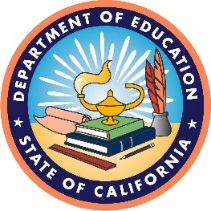 California Department of Education Assessment Development & Administration Division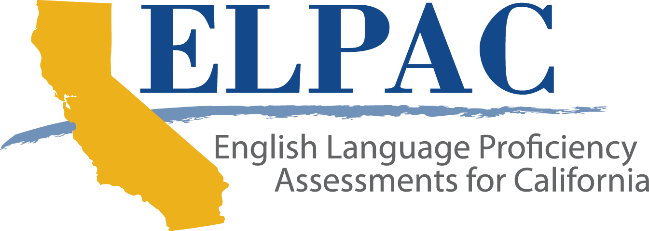 Computer-based Initial English Language Proficiency Assessments for California 2020–2021 Technical ReportSubmitted May 12, 2023By ETS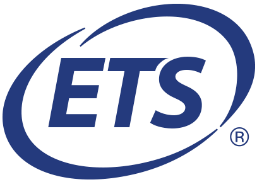 Contract #CN150012Table of ContentsTable of Contents	iiList of Tables	viList of Figures	xvChapter 1: Introduction	11.1. ELPAC Overview	11.2. Purpose of the Assessment	21.3. Test Content	21.4. Intended Population	31.5. Testing Window and Times	31.6. Intended Use and Purpose of Test Scores	41.7. Significant Developments in 2020–2021	51.7.1. Remote Testing	51.7.2. Accessibility Resources	61.8. Groups and Organizations Involved with the ELPAC	61.8.1. California State Board of Education	61.8.2. California Department of Education	61.8.3. California Educators	61.8.4. Contractors	71.9. Systems Overview and Functionality	81.9.1. Test Operations Management System	81.9.2. Test Delivery System	81.9.3. Practice and Training Tests	91.9.4. Constructed-Response Scoring Systems for ETS	91.10. Limitations of the Administration	101.11. Overview of the Technical Report	10References	11Chapter 2: Test Design and Assembly	122.1. Overview	122.2. Initial ELPAC Test Blueprints	122.3. Item Use Plan	132.4. Task Types and Features	132.4.1. Listening	132.4.2. Speaking	142.4.3. Reading	142.4.4. Writing	142.5. ETS Item Review Process	142.5.1. ETS Content Review	142.5.2. ETS Accessibility Review	152.5.3. ETS Editorial Review	152.5.4. ETS Sensitivity and Fairness Review	152.6. CDE Review	152.7. California Educator Review	162.8. Test Assembly	162.8.1. Test Forms	172.8.2. Forms with Accessibility Features	172.8.3. Psychometric Review	182.8.4. California Department of Education Review	18References	19Chapter 3: Test Administration	203.1. Procedures to Maintain Standardization	203.1.1. Local Educational Agency ELPAC Coordinator	203.1.2. Site ELPAC Coordinator	213.1.3. Test Examiner	213.1.4. Local Scoring Tool Correspondence Administrator	223.1.5. Local Scoring Tool Data Entry Staff	223.1.6. Instructions for Test Administration	223.2. Student Participation Requirement	243.3. Demographic Student Group Summaries	243.4. Fairness and Accessibility	253.4.1. Locally Determined Alternate Assessments and Domain Exemptions	253.4.2. Accessibility Resource Categories	253.4.3. Selection	313.4.4. Identification	323.4.5. Assignment	323.4.6. Delivery	323.4.7. Usage of Designated Supports and Accommodations	333.5. Test Security and Confidentiality	333.5.1. ETS’ Office of Testing Integrity	343.5.2. Procedures to Maintain Standardization of Test Security	343.5.3. Test Security Monitoring	353.5.4. Test Delivery	353.5.5. Security of Electronic Files Using a Firewall	363.5.6. Transfer of Scores via Secure Data Exchange	363.5.7. Data Management in the Secure Database	373.5.8. Statistical Analysis on Secure Servers	373.5.9. Student Confidentiality	373.5.10. Student Test Results	373.5.11. Security and Test Administration Incident Reporting System Process	38References	42Appendix 3.A: Initial ELPAC Participation	43Appendix 3.B: Assigned Accommodations and Usage	51Chapter 4: Scoring and Reporting	564.1. Scoring for Constructed-Response Items	564.1.1. Training	574.2. Rotating Score Validation Process	664.3. Human Scoring for Speaking Constructed-Response Items	674.3.1. Rater Productivity and Reliability	674.4. Types of Scores	694.4.1. Raw Scores	694.4.2. Scale Scores	694.4.3. Performance Levels	734.4.4. State-Level Aggregated Results	734.5. Reports Produced and Scores for Each Report	814.5.1. Online Reporting	814.5.2. Alternate Assessments and Domain Exemptions	814.5.3. Types of Score Reports	824.5.4. Score Report Applications	834.5.5. Criteria for Interpreting Individual Test Scores	83References	84Accessibility Information	85Alternative Text for Equation 4.1	85Alternative Text for Equation 4.2	85Alternative Text for Equation 4.3	85Appendix 4.A: Raw Score Distributions by Domain	86Appendix 4.B: Raw Score, Scale Score, and Performance Level Distributions for Each Composite	111Appendix 4.C: Overall Scale Scores and Performance Level Distribution	163Appendix 4.D: Student Demographic Group Summaries	263Chapter 5: Analyses and Results	3035.1. Overview and Background	3035.1.1. Rotating Score Validation Process for the Initial ELPAC	3035.1.2. Summary of the Analyses	3045.1.3. Samples for the Analyses	3045.2. Classical Item Analyses	3055.2.1. Description of Classical Item Analysis Statistics	3065.2.2. Classical Item Difficulty Indices (p-value and Average Item Score)	3065.2.3. Item-Total Correlations	3065.2.4. Summary of Classical Item Analysis Flagging Criteria	3075.2.5. Classical Item Analysis Results Summary	3075.2.6. Omit Rates	3105.3. Response Time Analyses	3115.4. Differential Item Functioning Analyses	3115.5. Reliability Analyses	3125.5.1. Internal Consistency Reliability	3125.5.2. Decision Classification Analyses	3135.5.3. Interrater Reliability	3155.6. Evaluation of Remote and In-Person Administration of the Initial ELPAC	3185.6.1. Overview of the Evaluation	3185.6.2. Summary of Remote and In-Person Data	3185.6.3. Item and Score Comparability Results—Remote Versus In-Person Testing Scores	3195.6.4. Supplemental Analysis Results	3225.6.5. Conclusion	323References	324Accessibility Information	325Alternative Text for Equation 5.1	325Alternative Text for Equation 5.2	325Alternative Text for Equation 5.3	325Alternative Text for Equation 5.4	325Alternative Text for Equation 5.5	325Alternative Text for Equation 5.6	325Appendix 5.A: Rotating Score Validation Process Participant Data	326Appendix 5.B: Classical Item Analyses	364Appendix 5.C: Response Time Analyses for Initial ELPAC Forms	389Appendix 5.D: Reliability Estimates	391Appendix 5.E: Classification Accuracy and Consistency	415Appendix 5.F: Evaluation of the Remote and In-Person Administrations	419Chapter 6: Validity	4246.1. Validity of the Initial ELPAC Test Design	4246.1.1. Purpose of the Initial ELPAC	4246.1.2. Constructs to Be Measured	4246.1.3. Interpretations and Uses of the Scores	4256.1.4. Intended Population	4256.2. Evidence Based on Test Content	4256.2.1. Description of the State Standards	4256.2.2. Test Blueprints	4266.2.3. Form Assembly Process	4266.3. Evidence Based on the Initial ELPAC’s Internal Structure	4266.3.1. Fairness and Differential Item Functioning	4266.3.2. Reliability	4266.3.3. Other Validity Evidence	428References	430Appendix 6.A: Correlations Between Initial ELPAC Domains	431Chapter 7: Quality Control	4337.1. Quality Control of Test Development	4337.1.1. Quality Control of Item Selection	4337.2. Quality Control of Test Materials	4337.2.1. Processing Test Materials	4337.3. Quality Control of Test Delivery	4347.3.1. Quality Control of Test Assignment	4347.3.2. Quality Control of Test Administration	4347.3.3. Quality Control of Machine-Scoring Procedures	4357.3.4. Quality Control of Hand Scoring Procedures for Speaking and Writing	4357.4. Quality Control of Psychometric Processes	4367.4.1. Development of Scoring Specifications	4367.4.2. Development of Scoring Procedures	4367.5. Quality Control of Reporting	4377.5.1. Exclusion of Student Scores from Summary Reports	4377.6. Quality Control of End-to-End Testing	438References	439Chapter 8: Continuous Improvement	4408.1. Test Development	4408.2. Test Delivery and Administration	4408.2.1. Post-test Survey	4408.2.2. Training and Communication	4408.3. Audits	4418.4. Human Scoring	4418.5. Psychometric Analysis	442References	443List of TablesAcronyms and Initialisms Used in the English Language Proficiency Assessments for California Technical Report	xviTable 1.1  Initial ELPAC Testing for July 2020 Through June 2021	1Table 1.2  Differences Between the Computer-based Initial and Summative ELPAC for the 2020–2021 Administration	2Table 2.1  ELPAC Content Review Panel (CRP) and Bias and Sensitivity Review Panel (BSRP) Qualifications, by Meeting Type and Total	16Table 2.2  Overview of Initial ELPAC Items and Points by Domain and Grade Level or Grade Span	17Table 3.1  Demographic Student Groups to Be Reported	24Table 3.2  Types of Appeals	39Table 3.3  Number and Types of Incidents Submitted in STAIRS	41Table 3.4  Total Appeal Types Approved	41Table 3.A.1  Initial ELPAC Assessment Participation—Kindergarten Through Grade Three	43Table 3.A.2  Initial ELPAC Assessment Participation—Grade Four Through Grade Six	45Table 3.A.3  Initial ELPAC Assessment Participation—Grade Seven Through Grade Nine	47Table 3.A.4  Initial ELPAC Assessment Participation—Grade Ten Through Grade Twelve	49Table 3.B.1  2020–2021 Initial ELPAC Assignment and Usage of Accommodations (ACC) and Designated Supports (DS) by Grade Level or Grade Span	51Table 4.1  LEA Certification Counts	58Table 4.2  Moodle Course Access Counts	59Table 4.3  Available Scoring Training Videos	62Table 4.4  Available Training Presentations	64Table 4.5  Training and Calibration Quizzes by Task Type	65Table 4.6  Correlation Between ETS and Official Scores for RSVP Samples	67Table 4.7  Interrater Reliability of Speaking Items	68Table 4.8  Recommended Threshold Scores for Oral Language Skill and Associated Theta Score	70Table 4.9  Recommended Threshold Scores for Written Language Skill and Associated Theta Score	70Table 4.10  Slope, Intercept, and Reporting Threshold Scores for Oral Language Scale Linear Transformation	71Table 4.11  Slope, Intercept, and Reporting Threshold Scores for Written Language Scale Linear Transformation	72Table 4.12  Overall Reporting Scale Score Ranges for Each Level by Grade Level or Grade Span	72Table 4.13  Mean and Standard Deviation (SD) of Overall, Oral Language, and Written Language Skill Scale Scores	73Table 4.14  Percentage of Students in Each Performance Level—Overall	75Table 4.15  Percentage of Students in Each Performance Level—Oral Language	77Table 4.16  Percentage of Students in Each Performance Level—Written Language	79Table 4.A.1  Raw Score Distribution for Kindergarten—Listening	86Table 4.A.2  Raw Score Distribution for Grade One—Listening	86Table 4.A.3  Raw Score Distribution for Grade Two—Listening	87Table 4.A.4  Raw Score Distribution for Grade Three—Listening	87Table 4.A.5  Raw Score Distribution for Grade Four—Listening	88Table 4.A.6  Raw Score Distribution for Grade Five—Listening	88Table 4.A.7  Raw Score Distribution for Grade Six—Listening	89Table 4.A.8  Raw Score Distribution for Grade Seven—Listening	89Table 4.A.9  Raw Score Distribution for Grade Eight—Listening	90Table 4.A.10  Raw Score Distribution for Grade Nine—Listening	90Table 4.A.11  Raw Score Distribution for Grade Ten—Listening	91Table 4.A.12  Raw Score Distribution for Grade Eleven—Listening	91Table 4.A.13  Raw Score Distribution for Grade Twelve—Listening	92Table 4.A.14  Raw Score Distribution for Kindergarten—Speaking	92Table 4.A.15  Raw Score Distribution for Grade One—Speaking	93Table 4.A.16  Raw Score Distribution for Grade Two—Speaking	93Table 4.A.17  Raw Score Distribution for Grade Three—Speaking	94Table 4.A.18  Raw Score Distribution for Grade Four—Speaking	94Table 4.A.19  Raw Score Distribution for Grade Five—Speaking	95Table 4.A.20  Raw Score Distribution for Grade Six—Speaking	95Table 4.A.21  Raw Score Distribution for Grade Seven—Speaking	96Table 4.A.22  Raw Score Distribution for Grade Eight—Speaking	96Table 4.A.23  Raw Score Distribution for Grade Nine—Speaking	97Table 4.A.24  Raw Score Distribution for Grade Ten—Speaking	98Table 4.A.25  Raw Score Distribution for Grade Eleven—Speaking	98Table 4.A.26  Raw Score Distribution for Grade Twelve—Speaking	99Table 4.A.27  Raw Score Distribution for Kindergarten—Reading	99Table 4.A.28  Raw Score Distribution for Grade One—Reading	100Table 4.A.29  Raw Score Distribution for Grade Two—Reading	100Table 4.A.30  Raw Score Distribution for Grade Three—Reading	100Table 4.A.31  Raw Score Distribution for Grade Four—Reading	101Table 4.A.32  Raw Score Distribution for Grade Five—Reading	101Table 4.A.33  Raw Score Distribution for Grade Six—Reading	102Table 4.A.34  Raw Score Distribution for Grade Seven—Reading	102Table 4.A.35  Raw Score Distribution for Grade Eight—Reading	103Table 4.A.36  Raw Score Distribution for Grade Nine—Reading	103Table 4.A.37  Raw Score Distribution for Grade Ten—Reading	104Table 4.A.38  Raw Score Distribution for Grade Eleven—Reading	104Table 4.A.39  Raw Score Distribution for Grade Twelve—Reading	105Table 4.A.40  Raw Score Distribution for Kindergarten—Writing	105Table 4.A.41  Raw Score Distribution for Grade One—Writing	106Table 4.A.42  Raw Score Distribution for Grade Two—Writing	106Table 4.A.43  Raw Score Distribution for Grade Three—Writing	107Table 4.A.44  Raw Score Distribution for Grade Four—Writing	107Table 4.A.45  Raw Score Distribution for Grade Five—Writing	108Table 4.A.46  Raw Score Distribution for Grade Six—Writing	108Table 4.A.47  Raw Score Distribution for Grade Seven—Writing	108Table 4.A.48  Raw Score Distribution for Grade Eight—Writing	109Table 4.A.49  Raw Score Distribution for Grade Nine—Writing	109Table 4.A.50  Raw Score Distribution for Grade Ten—Writing	109Table 4.A.51  Raw Score Distribution for Grade Eleven—Writing	110Table 4.A.52  Raw Score Distribution for Grade Twelve—Writing	110Table 4.B.1  Raw-Score-to-Scale-Score Distribution for Kindergarten—Oral Language for Computer-based Assessment Forms	111Table 4.B.2  Raw-Score-to-Scale-Score Distribution for Kindergarten—Oral Language for Paper–Pencil Test (PPT) Emergency Forms	112Table 4.B.3  Raw-Score-to-Scale-Score Distribution for Grade One—Oral Language for Computer-based Assessment Forms	113Table 4.B.4  Raw-Score-to-Scale-Score Distribution for Grade One—Oral Language for PPT Emergency Forms	114Table 4.B.5  Raw-Score-to-Scale-Score Distribution for Grade Two—Oral Language for Computer-based Assessment Forms	115Table 4.B.6  Raw-Score-to-Scale-Score Distribution for Grade Two—Oral Language for PPT Emergency Forms	116Table 4.B.7  Raw-Score-to-Scale-Score Distribution for Grade Three—Oral Language for Computer-based Assessment Forms	117Table 4.B.8  Raw-Score-to-Scale-Score Distribution for Grade Three—Oral Language for PPT Emergency Forms	118Table 4.B.9  Raw-Score-to-Scale-Score Distribution for Grade Four—Oral Language for Computer-based Assessment Forms	119Table 4.B.10  Raw-Score-to-Scale-Score Distribution for Grade Four—Oral Language for PPT Emergency Forms	120Table 4.B.11  Raw-Score-to-Scale-Score Distribution for Grade Five—Oral Language for Computer-based Assessment Forms	121Table 4.B.12  Raw-Score-to-Scale-Score Distribution for Grade Five—Oral Language for PPT Emergency Forms	122Table 4.B.13  Raw-Score-to-Scale-Score Distribution for Grade Six—Oral Language for Computer-based Assessment Forms	123Table 4.B.14  Raw-Score-to-Scale-Score Distribution for Grade Six—Oral Language for PPT Emergency Forms	124Table 4.B.15  Raw-Score-to-Scale-Score Distribution for Grade Seven—Oral Language for Computer-based Assessment Forms	125Table 4.B.16  Raw-Score-to-Scale-Score Distribution for Grade Seven—Oral Language for PPT Emergency Forms	126Table 4.B.17  Raw-Score-to-Scale-Score Distribution for Grade Eight—Oral Language for Computer-based Assessment Forms	127Table 4.B.18  Raw-Score-to-Scale-Score Distribution for Grade Eight—Oral Language for PPT Emergency Forms	128Table 4.B.19  Raw-Score-to-Scale-Score Distribution for Grade Nine—Oral Language for Computer-based Assessment Forms	129Table 4.B.20  Raw-Score-to-Scale-Score Distribution for Grade Nine—Oral Language for PPT Emergency Forms	130Table 4.B.21  Raw-Score-to-Scale-Score Distribution for Grade Ten—Oral Language for Computer-based Assessment Forms	131Table 4.B.22  Raw-Score-to-Scale-Score Distribution for Grade Ten—Oral Language for PPT Emergency Forms	132Table 4.B.23  Raw-Score-to-Scale-Score Distribution for Grade Eleven—Oral Language for Computer-based Assessment Forms	133Table 4.B.24  Raw-Score-to-Scale-Score Distribution for Grade Eleven—Oral Language for PPT Emergency Forms	134Table 4.B.25  Raw-Score-to-Scale-Score Distribution for Grade Twelve—Oral Language for Computer-based Assessment Forms	135Table 4.B.26  Raw-Score-to-Scale-Score Distribution for Grade Twelve—Oral Language for PPT Emergency Forms	136Table 4.B.27  Raw-Score-to-Scale-Score Distribution for Kindergarten—Written Language for Computer-based Assessment Forms	137Table 4.B.28  Raw-Score-to-Scale-Score Distribution for Kindergarten—Written Language for PPT Emergency Forms	138Table 4.B.29  Raw-Score-to-Scale-Score Distribution for Grade One—Written Language for Computer-based Assessment Forms	139Table 4.B.30  Raw-Score-to-Scale-Score Distribution for Grade One—Written Language for PPT Emergency Forms	140Table 4.B.31  Raw-Score-to-Scale-Score Distribution for Grade Two—Written Language for Computer-based Assessment Forms	141Table 4.B.32  Raw-Score-to-Scale-Score Distribution for Grade Two—Written Language for PPT Emergency Forms	142Table 4.B.33  Raw-Score-to-Scale-Score Distribution for Grade Three—Written Language for Computer-based Assessment Forms	143Table 4.B.34  Raw-Score-to-Scale-Score Distribution for Grade Three—Written Language for PPT Emergency Forms	144Table 4.B.35  Raw-Score-to-Scale-Score Distribution for Grade Four—Written Language for Computer-based Assessment Forms	145Table 4.B.36  Raw-Score-to-Scale-Score Distribution for Grade Four—Written Language for PPT Emergency Forms	146Table 4.B.37  Raw-Score-to-Scale-Score Distribution for Grade Five—Written Language for Computer-based Assessment Forms	147Table 4.B.38  Raw-Score-to-Scale-Score Distribution for Grade Five—Written Language for PPT Emergency Forms	148Table 4.B.39  Raw-Score-to-Scale-Score Distribution for Grade Six—Written Language for Computer-based Assessment Forms	149Table 4.B.40  Raw-Score-to-Scale-Score Distribution for Grade Six—Written Language for PPT Emergency Forms	150Table 4.B.41  Raw-Score-to-Scale-Score Distribution for Grade Seven—Written Language for Computer-based Assessment Forms	151Table 4.B.42  Raw-Score-to-Scale-Score Distribution for Grade Seven—Written Language for PPT Emergency Forms	152Table 4.B.43  Raw-Score-to-Scale-Score Distribution for Grade Eight—Written Language for Computer-based Assessment Forms	153Table 4.B.44  Raw-Score-to-Scale-Score Distribution for Grade Eight—Written Language for PPT Emergency Forms	154Table 4.B.45  Raw-Score-to-Scale-Score Distribution for Grade Nine—Written Language for Computer-based Assessment Forms	155Table 4.B.46  Raw-Score-to-Scale-Score Distribution for Grade Nine—Written Language for PPT Emergency Forms	156Table 4.B.47  Raw-Score-to-Scale-Score Distribution for Grade Ten—Written Language for Computer-based Assessment Forms	157Table 4.B.48  Raw-Score-to-Scale-Score Distribution for Grade Ten—Written Language for PPT Emergency Forms	158Table 4.B.49  Raw-Score-to-Scale-Score Distribution for Grade Eleven—Written Language for Computer-based Assessment Forms	159Table 4.B.50  Raw-Score-to-Scale-Score Distribution for Grade Eleven—Written Language for PPT Emergency Forms	160Table 4.B.51  Raw-Score-to-Scale-Score Distribution for Grade Twelve—Written Language for Computer-based Assessment Forms	161Table 4.B.52  Raw-Score-to-Scale-Score Distribution for Grade Twelve—Written Language for PPT Emergency Forms	162Table 4.C.1  Scale Score and Performance Level Distribution of Overall Scores for Kindergarten	163Table 4.C.2  Scale Score and Performance Level Distribution of Overall Scores for Grade One	174Table 4.C.3  Scale Score and Performance Level Distribution of Overall Scores for Grade Two	183Table 4.C.4  Scale Score and Performance Level Distribution of Overall Scores for Grade Three	190Table 4.C.5  Scale Score and Performance Level Distribution of Overall Scores for Grade Four	198Table 4.C.6  Scale Score and Performance Level Distribution of Overall Scores for Grade Five	206Table 4.C.7  Scale Score and Performance Level Distribution of Overall Scores for Grade Six	213Table 4.C.8  Scale Score and Performance Level Distribution of Overall Scores for Grade Seven	220Table 4.C.9  Scale Score and Performance Level Distribution of Overall Scores for Grade Eight	227Table 4.C.10  Scale Score and Performance Level Distribution of Overall Scores for Grade Nine	234Table 4.C.11  Scale Score and Performance Level Distribution of Overall Scores for Grade Ten	242Table 4.C.12  Scale Score and Performance Level Distribution of Overall Scores for Grade Eleven	249Table 4.C.13  Scale Score and Performance Level Distribution of Overall Scores for Grade Twelve	256Table 4.D.1  Demographic Summary for Kindergarten—Oral Language Composite	263Table 4.D.2  Demographic Summary for Grade One—Oral Language Composite	265Table 4.D.3  Demographic Summary for Grade Two—Oral Language Composite	266Table 4.D.4  Demographic Summary for Grade Three—Oral Language Composite	267Table 4.D.5  Demographic Summary for Grade Four—Oral Language Composite	268Table 4.D.6  Demographic Summary for Grade Five—Oral Language Composite	269Table 4.D.7  Demographic Summary for Grade Six—Oral Language Composite	270Table 4.D.8  Demographic Summary for Grade Seven—Oral Language Composite	271Table 4.D.9  Demographic Summary for Grade Eight—Oral Language Composite	272Table 4.D.10  Demographic Summary for Grade Nine—Oral Language Composite	273Table 4.D.11  Demographic Summary for Grade Ten—Oral Language Composite	274Table 4.D.12  Demographic Summary for Grade Eleven—Oral Language Composite	275Table 4.D.13  Demographic Summary for Grade Twelve—Oral Language Composite	276Table 4.D.14  Demographic Summary for Kindergarten—Written Language Composite	277Table 4.D.15  Demographic Summary for Grade One—Written Language Composite	278Table 4.D.16  Demographic Summary for Grade Two—Written Language Composite	279Table 4.D.17  Demographic Summary for Grade Three—Written Language Composite	280Table 4.D.18  Demographic Summary for Grade Four—Written Language Composite	281Table 4.D.19  Demographic Summary for Grade Five—Written Language Composite	282Table 4.D.20  Demographic Summary for Grade Six—Written Language Composite	283Table 4.D.21  Demographic Summary for Grade Seven—Written Language Composite	284Table 4.D.22  Demographic Summary for Grade Eight—Written Language Composite	285Table 4.D.23  Demographic Summary for Grade Nine—Written Language Composite	286Table 4.D.24  Demographic Summary for Grade Ten—Written Language Composite	287Table 4.D.25  Demographic Summary for Grade Eleven—Written Language Composite	288Table 4.D.26  Demographic Summary for Grade Twelve—Written Language Composite	289Table 4.D.27  Demographic Summary for Kindergarten—Overall Score	290Table 4.D.28  Demographic Summary for Grade One—Overall Score	291Table 4.D.29  Demographic Summary for Grade Two—Overall Score	292Table 4.D.30  Demographic Summary for Grade Three—Overall Score	293Table 4.D.31  Demographic Summary for Grade Four—Overall Score	294Table 4.D.32  Demographic Summary for Grade Five—Overall Score	295Table 4.D.33  Demographic Summary for Grade Six—Overall Score	296Table 4.D.34  Demographic Summary for Grade Seven—Overall Score	297Table 4.D.35  Demographic Summary for Grade Eight—Overall Score	298Table 4.D.36  Demographic Summary for Grade Nine—Overall Score	299Table 4.D.37  Demographic Summary for Grade Ten—Overall Score	300Table 4.D.38  Demographic Summary for Grade Eleven—Overall Score	301Table 4.D.39  Demographic Summary for Grade Twelve—Overall Score	302Table 5.1  Number of Students by Grade Level for Psychometric Analyses	305Table 5.2  Classical Item Statistics for Each Domain by Grade Level or Grade Span (Computer-based Assessment)	308Table 5.3  Classical Item Statistics for Each Domain by Grade Level or Grade Span (PPT Emergency Form)	309Table 5.4  Mean Percent of Items Omitted (Computer-based Assessment)	310Table 5.5  Mean Percent of Items Omitted (PPT Emergency Forms)	311Table 5.6  Reliability Coefficient of Domains and Composite Scores	313Table 5.7  Classification Consistency and Accuracy for Composite Scores	315Table 5.8  Interrater Reliabilities	317Table 5.9  Number of Students in the Remote Versus In Person Analysis Sample	319Table 5.10  Summary of Weighted Item Statistics Across Locations	320Table 5.11  DIF Results for Oral Language Composite in the Evaluation of the Remote and In-Person Administration	320Table 5.12  DIF Results for Written Language Composite in the Evaluation of the Remote and In-Person Administration	321Table 5.13  Oral Language Composite t-test Results in the Evaluation of the Remote and In-‍Person Administration	322Table 5.14  Written Language Composite t-test Results in the Evaluation of the Remote and In-Person Administration	322Table 5.A.1  Number of Students by LEA	326Table 5.B.1  Item Analysis for Kindergarten—Listening for Computer-based Assessment Forms	364Table 5.B.2  Item Analysis for Kindergarten—Listening for PPT Emergency Forms	364Table 5.B.3  Item Analysis for Grade One—Listening for Computer-based Assessment Forms	365Table 5.B.4  Item Analysis for Grade One—Listening for PPT Emergency Forms	365Table 5.B.5  Item Analysis for Grade Two—Listening for Computer-based Assessment Forms	366Table 5.B.6  Item Analysis for Grade Two—Listening for PPT Emergency Forms	366Table 5.B.7  Item Analysis for Grade Span Three Through Five—Listening for Computer-based Assessment Forms	367Table 5.B.8  Item Analysis for Grade Span Three Through Five—Listening for PPT Emergency Forms	367Table 5.B.9  Item Analysis for Grade Span Six Through Eight—Listening for Computer-based Assessment Forms	368Table 5.B.10  Item Analysis for Grade Span Six Through Eight—Listening for PPT Emergency Forms	368Table 5.B.11  Item Analysis for Grade Span Nine Through Twelve—Listening for Computer-based Assessment Forms	369Table 5.B.12  Item Analysis for Grade Span Nine Through Twelve—Listening for PPT Emergency Forms	369Table 5.B.13  Item Analysis for Kindergarten—Speaking for Computer-based Assessment Forms	370Table 5.B.14  Item Analysis for Kindergarten—Speaking for PPT Emergency Forms	370Table 5.B.15  Item Analysis for Grade One—Speaking for Computer-based Assessment Forms	370Table 5.B.16  Item Analysis for Grade One—Speaking for PPT Emergency Forms	371Table 5.B.17  Item Analysis for Grade Two—Speaking for Computer-based Assessment Forms	371Table 5.B.18  Item Analysis for Grade Two—Speaking for PPT Emergency Forms	371Table 5.B.19  Item Analysis for Grade Span Three Through Five—Speaking for Computer-based Assessment Forms	372Table 5.B.20  Item Analysis for Grade Span Three Through Five—Speaking for PPT Emergency Forms	372Table 5.B.21  Item Analysis for Grade Span Six Through Eight—Speaking for Computer-based Assessment Forms	372Table 5.B.22  Item Analysis for Grade Span Six Through Eight—Speaking for PPT Emergency Forms	373Table 5.B.23  Item Analysis for Grade Span Nine Through Twelve—Speaking for Computer-based Assessment Forms	373Table 5.B.24  Item Analysis for Grade Span Nine Through Twelve—Speaking for PPT Emergency Forms	373Table 5.B.25  Item Analysis for Kindergarten—Reading for Computer-based Assessment Forms	374Table 5.B.26  Item Analysis for Kindergarten—Reading for PPT Emergency Forms	374Table 5.B.27  Item Analysis for Grade One—Reading for Computer-based Assessment Forms	374Table 5.B.28  Item Analysis for Grade One—Reading for PPT Emergency Forms	375Table 5.B.29  Item Analysis for Grade Two—Reading for Computer-based Assessment Forms	375Table 5.B.30  Item Analysis for Grade Two—Reading for PPT Emergency Forms	375Table 5.B.31  Item Analysis for Grade Span Three Through Five—Reading for Computer-based Assessment Forms	376Table 5.B.32  Item Analysis for Grade Span Three Through Five—Reading for PPT Emergency Forms	376Table 5.B.33  Item Analysis for Grade Span Six Through Eight—Reading for Computer-based Assessment Forms	377Table 5.B.34  Item Analysis for Grade Span Six Through Eight—Reading for PPT Emergency Forms	377Table 5.B.35  Item Analysis for Grade Span Nine Through Twelve—Reading for Computer-based Assessment Forms	378Table 5.B.36  Item Analysis for Grade Span Nine Through Twelve—Reading for PPT Emergency Forms	378Table 5.B.37  Item Analysis by Grade Level or Grade Span—Writing for Computer-based Assessment Forms	379Table 5.B.38  Item Analysis by Grade Level or Grade Span—Writing for PPT Emergency Forms	380Table 5.B.39  Distribution of Item Scores for Speaking Items with Multiple Score Points for Computer-based Assessment Forms	381Table 5.B.40  Distribution of Item Scores for Speaking Items with Multiple Score Points for PPT Emergency Forms	383Table 5.B.41  Distribution of Item Scores for Written Items with Multiple Score Points for Computer-based Assessment Forms	385Table 5.B.42  Distribution of Item Scores for Written Items with Multiple Score Points for PPT Emergency Forms	387Table 5.C.1  Total Testing Time (in Minutes) at Each Raw Score Interval	389Table 5.D.1  Reliability Estimates by Student Group for Kindergarten for Computer-based Assessment Forms	391Table 5.D.2  Reliability Estimates by Student Group for Kindergarten for PPT Emergency Forms	393Table 5.D.3  Reliability Estimates by Student Group for Grade One for Computer-based Assessment Forms	395Table 5.D.4  Reliability Estimates by Student Group for Grade One for PPT Emergency Forms	397Table 5.D.5  Reliability Estimates by Student Group for Grade Two for Computer-based Assessment Forms	399Table 5.D.6  Reliability Estimates by Student Group for Grade Two for PPT Emergency Forms	401Table 5.D.7  Reliability Estimates by Student Group for Grade Span Three Through Five for Computer-based Assessment Forms	403Table 5.D.8  Reliability Estimates by Student Group for Grade Span Three Through Five for PPT Emergency Forms	405Table 5.D.9  Reliability Estimates by Student Group for Grade Span Six Through Eight for Computer-based Assessment Forms	407Table 5.D.10  Reliability Estimates by Student Group for Grade Span Six Through Eight for PPT Emergency Forms	409Table 5.D.11  Reliability Estimates by Student Group for Grade Span Nine Through Twelve for Computer-based Assessment Forms	411Table 5.D.12  Reliability Estimates by Student Group for Grade Span Nine Through Twelve for PPT Emergency Forms	413Table 5.E.1  Classification Accuracy at Each Performance Threshold Score, Oral Language Composite for Computer-based Assessment Forms	415Table 5.E.2  Classification Accuracy at Each Performance Threshold Score, Oral Language Composite for PPT Emergency Forms	415Table 5.E.3  Classification Accuracy at Each Performance Threshold Score, Written Language Composite for Computer-based Assessment Forms	415Table 5.E.4  Classification Accuracy at Each Performance Threshold Score, Written Language Composite for PPT Emergency Forms	416Table 5.E.5  Classification Accuracy at Each Performance Threshold Score, Overall Score for Computer-based Assessment Forms	416Table 5.E.6  Classification Accuracy at Each Performance Threshold Score, Overall Score for PPT Emergency Forms	416Table 5.E.7  Classification Consistency at Each Performance Threshold Score, Oral Language Composite for Computer-based Assessment Forms	417Table 5.E.8  Classification Consistency at Each Performance Threshold Score, Oral Language Composite for PPT Emergency Forms	417Table 5.E.9  Classification Consistency at Each Performance Threshold Score, Written Language Composite for Computer-based Assessment Forms	417Table 5.E.10  Classification Consistency at Each Performance Threshold Score, Written Language Composite for PPT Emergency Forms	418Table 5.E.11  Classification Consistency at Each Performance Threshold Score, Overall Score for Computer-based Assessment Forms	418Table 5.E.12  Classification Consistency at Each Performance Threshold Score, Overall Score for PPT Emergency Forms	418Table 5.F.1  Response-Time Results: Oral Language Composite for Kindergarten by Performance Level (PL)	419Table 5.F.2  Response-Time Results: Oral Language Composite for Grade One by PL	419Table 5.F.3  Response-Time Results: Oral Language Composite for Grade Two by PL	419Table 5.F.4  Response-Time Results: Oral Language Composite for Grade Span Three Through Five by PL	420Table 5.F.5  Response-Time Results: Oral Language Composite for Grade Span Six Through Eight by PL	420Table 5.F.6  Response-Time Results: Oral Language Composite for Grade Span Nine Through Twelve by PL	420Table 5.F.7  Response-Time Results: Written Language Composite for Grade Span Three Through Five by PL	421Table 5.F.8  Response-Time Results: Written Language Composite for Grade Span Six Through Eight by PL	421Table 5.F.9  Response-Time Results: Written Language Composite for Grade Span Nine Through Twelve by PL	421Table 5.F.10  Reliability Estimates Across the Test Locations for Listening	422Table 5.F.11  Reliability Estimates Across the Test Locations for Speaking	422Table 5.F.12  Reliability Estimates Across the Test Locations for Reading	422Table 5.F.13  Reliability Estimates Across the Test Locations for Writing	422Table 5.F.14  Correlations Among Domains Across Locations: Oral Language	423Table 5.F.15  Correlations Among Domains Across Locations: Written Language	423Table 6.1  Correlation Among Composites and the Overall Score	429Table 6.A.1  Correlation Coefficients Among Four Domains and Composite Scores for Kindergarten	431Table 6.A.2  Correlation Coefficients Among Four Domains and Composite Scores for Grade One	431Table 6.A.3  Correlation Coefficients Among Four Domains and Composite Scores for Grade Two	431Table 6.A.4  Correlation Coefficients Among Four Domains and Composite Scores for Grade Span Three Through Five	432Table 6.A.5  Correlation Coefficients Among Four Domains and Composite Scores for Grade Span Six Through Eight	432Table 6.A.6  Correlation Coefficients Among Four Domains and Composite Scores for Grade Span Nine Through Twelve	432List of FiguresFigure 4.1  Percentage of students at each overall performance level	75Figure 4.2  Percentage of students at each oral language performance level	77Figure 4.3  Percentage of students at each written language performance level	79Acronyms and Initialisms Used in the English Language Proficiency Assessments for California Technical ReportTable of Acronyms and Initialisms (continuation)This page is intentionally left blank.IntroductionThis technical report focuses on the development, administration, psychometric analyses, and results of the administration of the Initial English Language Proficiency Assessments for California (ELPAC). This chapter provides an overview of the computer-based Initial ELPAC program, including background information, the purpose of the test, the intended population, the testing window, and an overview of the technical report. It also reports the information on the impact of the novel coronavirus disease 2019 (COVID-19) pandemic to the 2020–‍2021 Initial ELPAC’s first computer-based administration.The 2020–2021 Initial ELPAC administration was impacted by the delay with the start of the school year and continued distance learning for some schools. Of the 156,050 students who took the test from July 2020 through June 2021, approximately 91percent completed testing prior to March 2021. There were no students that completed the assessment in July 2020. Comparatively, in the 2019–2020 administration, there were 23,050 students who took the test in July 2019, which accounted for 11 percent of all test takers. Remaining numbers and percentages for the 2020–2021 administration are presented in table 1.1.Table 1.1  Initial ELPAC Testing for July 2020 Through June 2021Of the 156,050 students who completed the Initial ELPAC during the 2020–2021 administration, 127,249 students took the assessment on computers or other electronic devices and 28,801 used the paper–pencil test (PPT) emergency forms of the assessment. PPTs were allowed from July 1 through August 19 to accommodate for the fall administration of the Summative ELPAC. Scores and responses from the PPTs were then entered into the Data Entry Interface (DEI) beginning August 20.ELPAC OverviewThe ELPAC “is the required state test for English language proficiency (ELP) that must be given to students whose primary language is a language other than English. State and federal laws require that local educational agencies administer a state test of ELP to eligible students in kindergarten through grade twelve” (California Department of Education [CDE], 2021b). California Education Code (EC) Section 313(a) requires that the assessment of ELP be done upon initial enrollment and annually thereafter until the local educational agency (LEA) reclassifies the student as English proficient.Purpose of the AssessmentThe ELPAC consists of two assessments: the Initial ELPAC and the Summative ELPAC. The Initial ELPAC identifies whether a student is initial fluent English proficient (IFEP) or an English learner (EL) who would benefit from additional instructional supports. Students identified as ELs after taking the Initial ELPAC go on to take the Summative ELPAC by the end of each academic year. The Summative ELPAC is one piece of the evidence used to determine whether the student’s English proficiency has improved to the point that the student can be reclassified as fluent English proficient.The Initial ELPAC is administered only once during a student’s time in a California public school. The Summative ELPAC is administered annually to students in kindergarten through grade twelve who have been identified as ELs.Test ContentThe content of the Initial ELPAC is aligned with the 2012 ELD Standards (CDE, 2014). The test content corresponds to the California Common Core State Standards: English Language Arts & Literacy in History/Social Studies, Science, and Technical Subjects (CDE, 2013a). Items on the Initial ELPAC also correspond to the California Common Core State Standards for Mathematics (CDE, 2013b) as well as the Next Generation Science Standards for California Public Schools, Kindergarten through Grade Twelve (CDE, 2021c).For the 2020–2021 administration, the Initial ELPAC transitioned to a computer-based assessment similar to the Summative ELPAC, which transitioned to a computer-based assessment as of February 2020. The content of table 1.2 describes the differences between the Initial ELPAC and the Summative ELPAC.Table 1.2  Differences Between the Computer-based Initial and Summative ELPAC for the 2020–2021 AdministrationTable 1.2 (continuation)Intended PopulationThe Initial ELPAC is given to students in kindergarten through grade twelve whose primary language is other than English, based on the results of the HLS, to determine their ELP status. Students with disabilities whose individualized education program (IEP) or Section 504 plan specifies they cannot take one or more domains of the ELPAC with allowed universal tools, designated supports, or accommodations are eligible for a domain exemption(s). Students with the most significant cognitive disabilities who cannot access the ELPAC with approved accessibility resources are eligible to take a locally determined alternate assessment, as noted in their IEP.Students who were new to a school in California and whose HLS indicated a language other than English were identified with an English language acquisition status of To Be Determined. To assess the new student’s ELP during the 2020–2021 administration, the student was tested within 75 days of enrollment in a California public school during the administration window—July 1 through June 30—after the approval of Senate Bill 220 on September 18, 2020. Results of Initial ELPAC testing determined whether a student needed English language development services.Testing Window and TimesCalifornia Code of Regulations, Title 5 (5 CCR), Section 11518(s), establishes the Initial ELPAC testing window from July 1 through June 30 annually. During this time period, any student whose primary or native language is a language other than English (determined by the home language survey [HLS] administered by the LEA and pursuant to 5 CCR Section 11518.5[a]), or who is identified for administration of the Initial ELPAC pursuant to 5 CCR Section 11518.20(a); who has not previously been classified as an EL student by a California public school; and who has no record of results of the CELDT or the Initial or Summative ELPAC must be administered the Initial ELPAC (5 CCR Section 11518[ag]). The testing window for the administration of the Initial ELPAC was from July 1, 2020, through June 30, 2021.Because of the COVID-19 pandemic, some changes were implemented to the administration of the 2020–2021 Initial ELPAC. First, Senate Bill 820 was signed by Governor Gavin Newsom, allowing for a 45-calendar-day extension to the Initial ELPAC 30-‍calendar-day requirement. Then, from July 1 to August 19, 2020, LEAs were allowed to administer the previous year’s unused PPT materials, if students were physically at school. The responses and scores from the PPTs were then entered manually into the DEI starting August 20, 2020. Additionally, on August 20, 2020, students eligible for the Initial ELPAC were able to take the computer-based assessment in person or remotely.During the Initial ELPAC testing window, LEAs were required to test and then provide the parent or guardian with the written results of the Initial ELPAC within 30 days of the student’s initial date of California enrollment. If the Initial ELPAC was administered prior to the student’s initial date of California enrollment, the written results of the Initial ELPAC could be provided to the parent or guardian up to 60 days prior to enrollment, but not before July 1, 2020 (5 CCR Section 11518.5[e]).The ELPAC is an untimed test, and students are allowed as much time as they need to complete their responses in each domain. The test may be administered over the course of several days. The estimated testing times for the Initial ELPAC domains are posted by grade level and grade span on the ELPAC website. Estimated testing times are provided for administration planning only.Intended Use and Purpose of Test ScoresThe SBE approved the reporting hierarchy of the Initial ELPAC in May 2018. Individual student scores for the Initial ELPAC for all grade levels (i.e., kindergarten through grade twelve) includedan overall performance level and scale score;an oral language proficiency level, which reflects performance on the Listening and Speaking domains; anda written language proficiency level, which reflects performance on the Reading and Writing domains.Each student who took the Initial ELPAC received an overall score, which placed the student within one of the three Initial ELPAC performance levels:EL1: Novice ELEL2: Intermediate ELIFEP: Initial fluent English proficientEach student who took the Initial ELPAC also received an oral language and a written language proficiency level based on the composite scores. The three Initial ELPAC proficiency levels for the oral and written language composites indicate the following:Minimally developedSomewhat to moderately developedWell developedSignificant Developments in 2020–2021Remote TestingThe novel coronavirus disease 2019 (COVID-19) pandemic continued to impact the instructional mode of LEAs during the 2020–2021 school year: many LEAs conducted learning remotely, few continued with in-person administration, and some used a hybrid approach. In response, in-person and remote testing administration options were made available to the LEAs for the Initial ELPAC. The CDE and ETS worked together to develop a way to allow schools to administer the Initial ELPAC to EL students remotely that included the following updates: A Fall Administration website was created to provide up-to-date information for remote testing, such as technology requirements, instructions, quick reference guides, sample parent/guardian letters, and videos for test examiners showing remote administration of the Speaking domain and the Reading and Writing domains.The Student Testing Interface was enhanced to enable students to access the Initial ELPAC when the student could not be tested at the school or LEA in person. The secure browser and web-based browser were updated with the following new features:One-on-one chatting or voice or video calls with the test examinerA raise-hand feature to signal the test examiner for attentionAbility to approve a request from the test examiner to share a screenThe Test Administrator Interface was updated with the following new features:Selection of an option to indicate whether the test session was in person or remote (for tracking and analysis purposes)One-on-one chatting or voice or video calls with a studentOne-way broadcast of messages to the students in the test sessionMultiple monitoring options (gallery or list views of testing students)Ability to request the student to share a screenRemote testing addenda were developed for test examiners to use in conjunction with the Directions for Administration (DFAs) that provided remote logon instructions and specific domain administration instructions. PDF versions of the K–2 Writing Answer Books were posted on the secure Moodle Training Site, along with newly developed Student Writing Response Sheet PDFs, for the test examiner to use while testing K–2 students remotely. Remote testing administration videos were created to show test examiners how to give a remote test; how to monitor a remote test session; how to schedule, start, and stop a remote test session; and how to administer the Speaking domain remotely. A video was created for students and parents/guardians to introduce them to remote testing.Accessibility ResourcesThe following accessibility resource–related updates were made:California Assessment of Student Performance and Progress (CAASPP) Matrix One has been combined with the ELPAC Matrix Four to create the California Assessment Accessibility Resources Matrix that serves both testing programs.The Initial ELPAC used the same embedded and non-embedded accessibility resources for computer-based assessments and PPTs in the test delivery system as the Summative ELPAC.Groups and Organizations Involved with the ELPACCalifornia State Board of EducationThe SBE is the state agency that establishes educational policy for kindergarten through grade twelve in the areas of standards, instructional materials, assessment, and accountability. The SBE adopts textbooks for kindergarten through grade eight, adopts regulations to implement legislation, and has the authority to grant waivers of the EC.In addition to adopting the rules and regulations for itself, its appointees, and California’s public schools, the SBE is also the state educational agency responsible for overseeing California’s compliance with the federal Every Student Succeeds Act as well as the state’s Public School Accountability Act that measures the academic performance and progress of schools on a variety of academic metrics (CDE, 2021e).California Department of EducationThe CDE oversees California’s public school system, which is responsible for the education of more than 6,000,000 children and young adults in more than 10,500 schools.1F California aims to provide a world-class education for all students, from early childhood to adulthood. The CDE serves the state by innovating and collaborating as a team with educators, school staff, parents/guardians, and community partners to prepare students to live, work, and thrive in a highly connected world.Within the CDE, it is the Instruction, Measurement, & Administration Branch that oversees programs promoting innovation and improving student achievement. Programs include oversight of statewide assessments and the collection and reporting of educational data (CDE, 2022d).California EducatorsA variety of California educators, including school administrators and teachers experienced in teaching EL students—who were selected based on their qualifications, experiences, demographics, and geographic locations—were invited to participate in the ELPAC development process. In this process, California educators participated in tasks that included defining the purpose and scope of the assessment, assessment design, item development, standard setting, score reporting, and scoring constructed-response (CR) items.ContractorsPrimary Testing Contractor—ETSThe CDE and the SBE contract with ETS to develop and administer both the Initial ELPAC and the Summative ELPAC. As the primary testing contractor, ETS has the overall responsibility for working with the CDE to implement and maintain an effective assessment system and coordinating ETS’ work with its subcontractors.Activities conducted directly by ETS include, but are not limited to, the following:Providing management of the program activitiesProviding a tiered help desk support system for LEAsDeveloping high-quality items that are aligned to the 2012 ELD StandardsConstructing, producing, and controlling the quality of ELPAC test forms and related testing materials, including grade- and content-specific DFAs and remote testing addendaHosting and maintaining a website with resources for the ELPACDeveloping, hosting, and providing support for TOMSProcessing student test assignmentsProducing and distributing score reports electronically Developing a score reporting websiteCompleting all psychometric proceduresSubcontractor—Cambium Assessment, Inc.ETS also monitors and manages the work of Cambium Assessment, Inc. (CAI), subcontractor to ETS for California computer-based assessments. Activities conducted by CAI includeproviding the CAI proprietary test delivery system (TDS), including the Student Testing Interface, Test Administrator Interface, DEI, secure browser, web-based browser, and practice and training tests;hosting and providing support for its TDS;scoring machine-scorable items; andproviding high-level technology help desk support to LEAs for technology issues directly related to the TDS.Subcontractor—Sacramento County Office of EducationETS contracted with the Sacramento County Office of Education to manage all activities associated with administration and scoring training and outreach, includingsupporting and training county offices of education, LEAs, and direct funded charter schools;developing informational materials;recruiting and providing logistics for educator meetings and trainings; andproducing Administration and Scoring Training materials and videos, including an online training site for LEA coordinators and test examiners.Systems Overview and FunctionalityTest Operations Management SystemTOMS is the password-protected, web-based system used by LEAs to manage all aspects of ELPAC testing. TOMS serves various functions, including, but not limited to, the following:Assigning and managing ELPAC online user rolesManaging student test assignments and accessibility resourcesReviewing test material orders and pre-identification servicesViewing and downloading reportsProviding a platform for authorized user access to secure materials, such as DFAs, ELPAC user information, and access to the ELPAC Security and Test Administration Incident Reporting System and Appeals processTOMS receives student enrollment data, including LEA and school hierarchy data, from the California Longitudinal Pupil Achievement Data System (CALPADS) via a daily feed. CALPADS is “a longitudinal data system used to maintain individual-level data including student demographics, course data, discipline, assessments, staff assignments, and other data for state and federal reporting.” LEA staff involved in the operational administration of the computer-based Initial ELPAC—such as LEA ELPAC coordinators, site ELPAC coordinators, and ELPAC test examiners—were assigned varying levels of access to TOMS. A description of user roles is explained more extensively in the Test Operations Management System User Guide (CDE, 2021a).Test Delivery SystemThe TDS is the means by which the statewide computer-based assessments are delivered to students. Components of the TDS includethe Test Administrator Interface, the web browser–based application that allows test examiners to activate student tests and monitor student testing;the Student Testing Interface, on which students take the test using the secure browser;the secure browser, the computer-based application through which the Student Testing Interface may be accessed and through which students are prevented from accessing other applications during testing;the web-based browser, the online application through which the Student Testing Interface may be accessed for students and test examiners that are testing remotely; the DEI, the web browser–based application that, for the operational administration of the computer-based Initial ELPAC, allows test examiners to enter scores for the Speaking domain for kindergarten through grade twelve and Writing domain for kindergarten through grade two; andthe THSS, the web browser–based application that allows test examiners to enter scores for Writing domain responses for grades three through twelve.Practice and Training TestsThe practice and training tests were provided to LEAs to prepare students and LEA staff for administration of the computer-based ELPAC. The practice test included examples of all the types of test questions that may appear in the actual test at each grade level or grade span and mirrored a full-length assessment. The training test was shorter compared to the practice test and included some sample test questions for each domain. The practice and training tests simulated the experience of the operational ELPAC and could be used for the Initial ELPAC as well; however, they did not assess standards, gauge student success on the operational assessment, or produce scores that demonstrate mastery of the standards similar to the operational assessments.Students accessed practice and training tests using a web browser, although accessing them through the secure browser permitted students to take the tests using the text-to-speech embedded accommodation and to use assistive technology.The purposes of the practice and training tests are to allow students and administrators to become familiar with the user interface and components of the TDS and the process of starting and completing a testing session;introduce students and test administrators to grade-specific items similar to those on the operational assessment; andprovide an opportunity for educators to assign embedded designated supports and accommodations and determine how they worked for their students prior to using the resources in an operational test setting.DFAs and kindergarten through grade two sample Answer Books for the practice and training tests were available on the ELPAC website for LEAs and parents/guardians to use to help students prepare to take the ELPAC. Practice test scoring guides were also provided to help LEAs and parents/guardians understand how the items are scored .Constructed-Response Scoring Systems for ETSCR items from the Writing domain in the TDS and from the K–2 PPT forms were routed to ETS’ CR scoring system for the LEAs participating in the Rotating Score Validation Process only. CR items were scored by certified raters. Hired raters were provided in-depth training and certified before starting the human-scoring process. Human raters were supervised by a scoring leader and provided ELPAC scoring materials such as anchor sets, scoring rubrics, validity samples, qualifying sets, and condition codes for unscorable responses within the interface. The quality control processes for CR scoring are explained further in Chapter 7: Quality Control. The ETS scores were later compared to the local scores, and the comparison reports were provided to the LEAs.Limitations of the AdministrationThe impacts of the COVID-19 pandemic to schools and LEAs extended into the 2020–2021 school year. Many schools and LEAs continued to provide distance learning for most of the 2020–2021 school year. Remote testing was an option available to schools that could not test students in person. The main limitations of this administration were as follows:The LEAs had to coordinate finding and hiring enough test examiners, training their test examiners on the new method of testing students remotely (including the new web-based browser and specific remote testing administration instructions), and ensuring students showed up for testing, either remotely or in person.Despite having the option to select which test session was being created, some test examiners selected the incorrect session type, which reduced the effectiveness of the evaluation of remote and in-person assessment.Overview of the Technical ReportThis technical report addresses the characteristics of the Initial ELPAC administered in the 2020–2021 school year and contains seven additional chapters, as follows:Chapter 2 presents a brief description of the Initial ELPAC test development processes, including for the test blueprints, item development, item review, test assembly, and form review, when the 2018–2019 Initial ELPAC intact form was newly developed.Chapter 3 details the processes involved in the 2020–2021 administration. It also describes the procedures followed to maintain test security throughout the test administration process.Chapter 4 describes the scoring procedures at the item level, including CR scoring for the Initial ELPAC and the approach implemented to produce student scores.Chapter 5 summarizes the item- and test-level statistics from the analyses conducted for the 2020–2021 computer-based administration of the Initial ELPAC and the test location analyses conducted to support the score interpretation for in-person and remote administrations. Results are included for classical item analyses, information on test reliability, and score comparability between the test locations.Chapter 6 reports validity evidence supporting the use of the Initial ELPAC. It includes information about content validity and evidence of fairness and reliability.Chapter 7 highlights the quality-control processes used at various stages of the 2020–‍2021 Initial ELPAC administration, including item development, test assignment, test administration, scoring procedures, psychometric analysis processes, and score reporting.Chapter 8 details the ongoing means of program improvement.ReferencesCalifornia Department of Education. (2013a). California Common Core State Standards: English language arts & literacy in history/social studies, science, and technical subjects. Sacramento, CA: California Department of Education. California Department of Education. (2013b). California Common Core State Standards for Mathematics. Sacramento, CA: California Department of Education. California Department of Education. (2014). California English language development standards: Kindergarten through grade 12. Adopted by the State Board of Education November 2012. Sacramento, CA: California Department of Education. California Department of Education. (2021a). CAASPP and ELPAC Test Operations Management System user guide. Sacramento, CA: California Department of Education.California Department of Education. (2021b, September). English Language Proficiency Assessments for California (ELPAC). California Department of Education website.California Department of Education. (2021c, July). NGSS for California public schools, K-12. California Department of Education website.California Department of Education. (2021d, September). Organization. California Department of Education website.California Department of Education. (2021e, September). State Board of Education responsibilities. California Department of Education website.Test Design and AssemblyThis chapter describes the Initial English Language Proficiency Assessments for California (ELPAC) test development process, including the item use plan, item review process, test assembly, and form reviews.OverviewTo prepare for the 2020–2021 Initial ELPAC, several test design tasks were examined prior to conducting item development and test development tasks to transition the assessment to a computer-based format. The Initial ELPAC test blueprints were reviewed (California Department of Education [CDE], 2019d), a high-level test design was developed (CDE, 2019b), a usability pilot was conducted (CDE, 2019a), task type conversion specifications were created (CDE, 2019c), and an item use plan was formed (CDE, 2020b). Then, the entire Summative and Initial ELPAC pool of 2,289 paper–pencil items was converted for computer-based administration on the basis of these plans.All operational items in the 2020–2021 Initial ELPAC were field-tested as computer-based items in fall 2019. The field test of those items is described in the Computer-based Summative ELPAC Fall 2019 Field Test Technical Report (CDE, 2020b).Initial ELPAC Test BlueprintsIn November 2015, the California State Board of Education (SBE) approved the Proposed Test Blueprints for the ELPAC (CDE, 2015), which included some task types adapted from the California English Language Development Test items that were aligned with the 2012 California English Language Development Standards, Kindergarten Through Grade 12 (2012 ELD Standards) (CDE, 2014). After the SBE approved the Proposed Test Blueprints for the ELPAC, the first pilot of ELPAC items and the stand-alone sample field test of the Initial ELPAC was administered.Analysis of the pilot and the stand-alone sample field test results led to modifications of the Initial ELPAC test blueprints; for example, the names of some of the task types were changed and some of the task types were removed. The Summative ELPAC test blueprints were separated from the Initial ELPAC test blueprints. While all 27 task types were retained in the Summative ELPAC test blueprints, a total of 23 task types were included in the Initial ELPAC test blueprints. Fewer task types and items were placed on the Initial ELPAC than the Summative ELPAC because less student response data was needed to meet the goals of the Initial ELPAC (CDE, 2020d).The SBE approved the revised Initial ELPAC test blueprints in March 2018, which was prior to the start of the first operational administration of the Initial ELPAC on July 1, 2018.Test blueprints were developed to describe the content of the paper–pencil Initial ELPAC. The test blueprints contained four tables with information about the task types in each of the four language domains of Listening, Speaking, Reading, and Writing. Task types were individual items or sets of items that required a student to perform an activity to elicit information about the student’s English language proficiency (ELP).The test blueprints provided information about the number of items and points that were administered per task type within each grade level and domain. The test blueprints also provided two types of alignment between task types and the standards: “primary” and “secondary.” Primary alignment indicated there was a close or strong match in terms of the language knowledge, skills, and abilities covered by both the task type and the standard. Secondary alignment indicated that there was a moderate or partial match between the standard and the item in terms of language knowledge, skills, and abilities.In November 2018, the SBE approved plans to transition the ELPAC from a paper–pencil test (PPT) to a computer-based assessment. The transition to the computer-based ELPAC involved a small-scale usability pilot in spring 2019 and a field test in October and November 2019, leading up to the first operational administration in July 2020. No revisions were made to the test blueprints during the transition from the PPT to the computer-based Initial ELPAC.Item Use PlanThe 2020–2021 Initial ELPAC consisted of the operational items that were field-tested as computer-based items in fall 2019. The field test is described in the Computer-based Summative ELPAC Fall 2019 Field Test Technical Report (CDE, 2020b). Originally, these operational items were the paper–pencil items that appeared in the 2018–2019 and 2019–2020 Initial ELPAC but were converted to a computer-based format for the fall 2019 field test. Each of the six grade levels and grade spans had one form that assessed all four of the domains (Listening, Speaking, Reading, and Writing). Task Types and FeaturesThe 2020–2021 Initial ELPAC contained 23 task types. Each task type required a student to perform an activity to elicit information about the student’s ELP and had one or more items that aligned with the 2012 ELD Standards (CDE, 2014). While the 2012 ELD Standards are organized according to three modes of communication (collaborative, interpretive, and productive communication), federal Title I requirements of the Every Student Succeeds Act (ESSA) of 2015 call for a statewide assessment of ELP that includes the four language domains of Listening, Speaking, Reading, and Writing (ESSA, 200.6[h][1][ii]).The Listening domain of the Initial ELPAC had five task types, the Speaking domain had five task types, the Reading domain had eight task types, and the Writing domain had five task types. When a task type required the use of integrated language skills, such as listening and speaking, the task type was classified according to the language skill used to provide the response. For instance, the task type Summarize an Academic Presentation required a student to listen to a presentation and then summarize the presentation by speaking to the test examiner. Because the student provided the summary as a spoken response, the task type was classified as a Speaking task type.The next subsections summarize the task types used to assess ELP within each domain of the Initial ELPAC based on the Item Writing Guidelines for the ELPAC (CDE, 2018). A full description of each task type is available in the Definitions of Task Types for the English Language Proficiency Assessment for California (CDE, 2020c).ListeningListening task types assessed the ability of an English learner (EL) student to comprehend spoken English conversations, discussions, and oral presentations in a range of social and academic contexts. Students listened to a stimulus and then demonstrated their ability to listen actively by answering multiple-choice (MC) questions. Students heard audio recordings of the Listening stimuli.SpeakingSpeaking task types assessed the ability of an EL student to express information and ideas and to participate in grade-level conversations and class discussions. All task types included one or more constructed-response (CR) items. Test examiners scored student responses in the moment, using scoring rubrics.ReadingReading task types assessed the ability of an EL student to read, analyze, and interpret a variety of grade-level-appropriate literary and informational texts. For kindergarten and grade one, the Reading domain was scaffolded, as these students are beginning to develop their print literacy. Words and stories were read together, and then students were asked to answer questions about the text. For grades two through twelve, students read a text and then demonstrated their print literacy skills by answering MC questions.WritingWriting task types assessed the ability of an EL student to write literary and informational texts to present, describe, and explain information. All task types included one or more CR items. Student responses were scored by test examiners using rubrics.ETS Item Review ProcessBefore Initial ELPAC items were designated as field test ready, the draft versions underwent an ETS internal review process, external educator reviews by item review panels, and a CDE review and final approval. This section describes the review process.ETS Content ReviewOn all items ETS developed, content-area assessment specialists conducted two content reviews of items and stimuli. Assessment specialists verified that the items and stimuli were in alignment with the 2012 ELD Standards and with the approved item specifications. Assessment specialists reviewed each item in terms of the following characteristics:Relevance of each item to the purpose of the testMatch of each item to the Item Writing Guidelines for the ELPACMatch of each item to the principles of quality item writingMatch of each item to the identified standard or standardsAccuracy of the content of the itemReadability of the item or passageGrade-level appropriateness of the itemAppropriateness of any illustrations, graphs, or figuresAssessment specialists checked each item against its classification codes, both to evaluate the correctness of the classification and to confirm that the task posed by the item was relevant to the outcome it was intended to measure. The reviewers were able to accept the item and classification as written, suggest revisions, or recommend that the item be discarded. These steps occurred prior to the CDE’s review.ETS Accessibility ReviewInternal experts on alternate test formats reviewed all items, with a focus on accessibility for all student populations, and provided potential refinement solutions to improve item accessibility. Refer to 2.8.2 Forms with Accessibility Features for additional information about steps ETS took to ensure Initial ELPAC forms were accessible.ETS Editorial ReviewAfter content-area assessment specialists reviewed each item, a group of specially trained editors also reviewed each item in preparation for consideration by the CDE and participants at the item review meeting. The editors checked items for clarity, correctness of language, appropriateness of language for the grade level assessed, adherence to the style guidelines, and conformity with accepted item writing practices.ETS Sensitivity and Fairness ReviewETS assessment specialists who were specially trained to identify and eliminate questions that contain content or wording that could be construed to be offensive to, or biased against, members of specific ethnic, racial, or gender groups conducted the next level of review (ETS, 2014). These trained staff members reviewed every item before the CDE reviews and item review meetings. Newly developed items were then submitted to the CDE for review prior to educator reviews.The review process promoted a general awareness of, and responsiveness to, the following:Cultural diversityDiversity of background, cultural tradition, and viewpoints to be found in the test-taking populationsChanging roles and attitudes toward various groupsRole of language in setting and changing attitudes toward various groupsTopics that may be unsettling or otherwise distract the student from the content being measured, such as natural disasters, disease, or family discordContributions of diverse groups (including ethnic and minority groups, individuals with disabilities, and women) to the history and culture of the United States and the achievements of individuals within these groupsItem accessibility for EL studentsCDE ReviewAfter ETS reviews of items were completed, the items were reviewed by the CDE content teams. CDE content experts reviewed the items using the same criteria used in the ETS reviews. After CDE reviews occurred, ETS made edits to the items based on the CDE feedback, and the items were then finalized for item review meetings with California educators.California Educator ReviewEach newly developed item was reviewed during the Item Review Panel meetings, comprised of two educator meetings: a Content Review Panel meeting that was held from August 1–5, 2016; and a Bias and Sensitivity Review Panel meeting that was held from August 3–5, 2016. Additional details about these meetings are presented in chapter 3 of the Initial English Language Proficiency Assessments for California 2018–2019 Technical Report (CDE, 2020a).Two trainings for the panel participants were conducted during the meetings and prior to the item reviews: educators serving on the Content Review Panel were trained on Monday, August 1, 2016; and a different group of educators serving on the Bias and Sensitivity Review Panel were trained on Wednesday, August 3, 2016 (CDE, 2020d). Table 2.1 shows the educational qualifications and present occupation of the individuals who participated in an ELPAC Content Review Panel or Bias and Sensitivity Review Panel.Table 2.1  ELPAC Content Review Panel (CRP) and Bias and Sensitivity Review Panel (BSRP) Qualifications, by Meeting Type and TotalNote: Numbers may not match the totals because participants may have multiple occupations or teaching credentials or are currently working toward earning their highest degree. The information is self-reported and may not reflect all their experience and earned credentials.Test AssemblySince no revisions were made to the blueprint for the Initial ELPAC in its transition from a PPT to a computer-based assessment, the 2020–2021, computer-based Initial ELPAC used the same forms as the paper–pencil 2018–2019 Initial ELPAC. The forms used were assembled by ETS assessment specialists and reviewed and approved by the CDE. The test assembly process began with the creation of test development specifications, which described the content characteristics, psychometric characteristics, and quantity of items to be used in the 2018–2019 Initial ELPAC (CDE, 2020d). ETS created the test development specifications that the CDE reviewed and approved.Test FormsEach grade level and grade span of the computer-based 2020–2021 Initial ELPAC had one form with operational items only; each form was based on a 2018–2019 Initial ELPAC form. One form was developed for each of the six grade levels and grade spans: kindergarten, grade one, grade two, grade span three through five, grade span six through eight, and grade span nine through twelve. For the computer-based delivery, ETS created a variant of the form that contained twinned items for braille, to which students who required the braille accommodation were routed.Table 2.2 provides an overview of the number of items and points by domain and grade for the Initial ELPAC.Table 2.2  Overview of Initial ELPAC Items and Points by Domain and Grade Level or Grade SpanThe number of items in the 2020–2021 Initial ELPAC followed the Test Blueprints for the Initial ELPAC (CDE, 2019d), which the SBE approved on March 15, 2018.Forms with Accessibility FeaturesItems that appeared in the 2020–2021 Initial ELPAC had a full set of accessibility resources as described in the California Assessment Accessibility Resources Matrix (CDE, 2020a). The 2020–2021 Initial ELPAC had the full set of universal tools, designated supports, and accommodations that were available in the test delivery system (TDS). Descriptions of these features are provided in section 3.4 Fairness and Accessibility. Table 3.B.1 in appendix 3.B lists the available accommodations and student usage.Assessment specialists from ETS’ Accessibility and Alternate Formats team reviewed the 2020–2021 Initial ELPAC and collaborated with content staff to determine appropriate adaptations and ensure that appropriate content to support the accommodations was created and uploaded in the Item Banking Information System. The accessibility resources were imported into the TDS, along with other item content, and prepared for computer-based delivery. ETS checked the accessibility resources to ensure that they functioned correctly during the user acceptance testing (UAT) process. Any needed revisions to accessibility resources that were identified during UAT were applied prior to the release of the 2020–2021 Initial ELPAC.Psychometric ReviewThe ETS Psychometric Analysis & Research (PAR) group reviewed the proposed computer-based Initial ELPAC form, for each grade level and grade span, to ensure that the form met the psychometric criteria and was aligned with the computer-based Initial ELPAC blueprints. Classical item analyses are conducted annually as a quality control step. Results of the analyses are reported in chapter 5 of this technical report.The following criteria were used to review the operational forms:Do the forms align with the Initial ELPAC blueprints?Do item statistics meet the psychometric criteria? Criteria include the following:The range for p-values is between 0.20 and 0.95.Item-total correlations are greater than 0.15.Items flagged for C-DIF—differential item functioning—are used only as necessary to meet the test blueprint and with CDE approval.Item response theory (IRT) b-parameter estimates are within the range of -4.0 to +4.0.The psychometric review of operational item statistics included several steps. First, PAR staff reviewed forms for consistency with form specifications in terms of content and item type composition; this step occurred before the fall 2019 field test administration.After the IRT analyses were completed for the field test administration, item performance was evaluated by reviewing individual item parameter estimates and the summary IRT statistics for each operational form. A list was created of items whose estimates fell out of the ranges as indicated in the test development specifications. The list was sent to assessment specialists at ETS for review and to, wherever possible, find alternative items in the field test forms to replace the items with out-of-range statistics. California Department of Education ReviewThe CDE reviewed all test materials, including form planners, Directions for Administration, kindergarten through grade two Writing Answer Books, and items in the TDS. All test materials were approved before they were posted for use.The Initial ELPAC is a preequated test and, therefore, no revisions can be made to the operational items. Once the operational items in a form planner were approved by the CDE, no further item replacements could be made.ReferencesCalifornia Department of Education. (2014). California English language development standards: Kindergarten through grade 12. Adopted by the State Board of Education November 2012. Sacramento, CA: California Department of Education.California Department of Education. (2015). Proposed test blueprints for the English Language Proficiency Assessments for California. Sacramento, CA: California Department of Education.California Department of Education. (2018). Item writing guidelines for the English Language Proficiency Assessments for California. [Unpublished report]. Sacramento, CA: California Department of Education.California Department of Education. (2019a). ELPAC usability pilot: A final report (with addendum). [Unpublished report]. Sacramento, CA: California Department of Education.California Department of Education. (2019b). Proposed high-level test design for the transition to computer-based English Language Proficiency Assessments for California. Approved by the California State Board of Education in May 2019. Sacramento, CA: California Department of Education.California Department of Education. (2019c). Specifications for conversion of ELPAC task types for computer-based delivery. [Unpublished report]. Sacramento, CA: California Department of Education.California Department of Education. (2019d). Test blueprints for the Initial English Language Proficiency Assessments for California. Approved by the California State Board of Education in March 2018. Sacramento, CA: California Department of Education.California Department of Education. (2020a). California assessment accessibility resources matrix. California Department of Education website.California Department of Education. (2020b). Computer-based Summative English Language Proficiency Assessments for California fall 2019 field test technical report. Sacramento, CA: California Department of Education.California Department of Education. (2020c). Definitions of task types for the English Language Proficiency Assessments for California. Sacramento, CA: California Department of Education.California Department of Education. (2020d). Initial English Language Proficiency Assessments for California 2018–2019 technical report [Unpublished report]. Sacramento, CA: California Department of Education.Educational Testing Service. (2014). ETS standards for quality and fairness. Princeton, NJ: Educational Testing Service.Test AdministrationThis chapter provides the details of administering the computer-based Initial English Language Proficiency Assessments for California (ELPAC), as well as local educational agency (LEA) participation and demographic summaries.Procedures to Maintain StandardizationTo maintain standardization during the Initial ELPAC administration, ELPAC staff at LEAs were provided with several forms of communication and training. ETS produced and provided the Initial ELPAC Online Test Administration Manual (California Department of Education [CDE], 2020b), which detailed the process and policies for a secure and standardized administration, as well as the Directions for Administration (DFAs) and other quick-reference guides describing various aspects of the Initial ELPAC administration. Additionally, the Sacramento County Office of Education (SCOE) provided virtual trainings on the Moodle Training Site for LEA ELPAC coordinators and site ELPAC coordinators, as well as to ELPAC test examiners. SCOE also provided training and calibration quizzes on the Moodle Training Site for test examiners who administered and scored the Speaking and Writing domains.Local Educational Agency ELPAC CoordinatorAn LEA ELPAC coordinator was designated by the LEA superintendent no later than April 1 of each year. LEAs include public school districts, State Board of Education–authorized charter schools, county office of education programs, and direct funded charter schools.LEA ELPAC coordinators were responsible for ensuring the proper and consistent administration of the ELPAC. In addition to the responsibilities set forth in California Code of Regulations, Title 5 (5 CCR), Section 11518.40, their responsibilities includedadding ELPAC site coordinators, test examiners, Local Scoring Tool (LST) correspondence administrators, and the LST data entry staff into the Test Operations Management System (TOMS);reporting test security incidents (including testing irregularities) to the CDE using the online Security and Test Administration Incident Reporting System (STAIRS)/Appeals process;ensuring that correct testing procedures were followed;ensuring that test materials were distributed to the schools and kept in a locked, secure area at all times;ensuring that all site ELPAC coordinators and test examiners were trained and certified to administer the Initial ELPAC;ordering test materials and supplemental test materials in TOMS;ensuring adequate test materials were on hand and redistributed throughout the LEA during the testing window as needed;shipping materials back for scoring if the LEA was participating in the Rotating Score Validation Process (RSVP); andrequesting for unlocking of scores.The LEA ELPAC coordinator signed both the ELPAC Test Security Agreement (5 CCR 11518.50[b]) and Test Security Affidavit.Site ELPAC CoordinatorA site ELPAC coordinator was trained by the LEA ELPAC coordinator for each test site (5 CCR Section 11518.40[b][7]). A site ELPAC coordinator signed both the ELPAC Test Security Agreement and the ELPAC Test Security Affidavit (5 CCR Section 11518.45[b][3]).In addition to the responsibilities set forth in 5 CCR Section 11518.45, their responsibilities may have includedidentifying test examiners and ensuring that they have signed ELPAC Test Security Affidavits,adding test examiners into TOMS,managing ELPAC testing at the school,ensuring the proper administration of all testing procedures,maintaining the security of all test materials at the site,reporting test security incidents (including testing irregularities) to the CDE using the online STAIRS/Appeals process, andassuring the proper packing and return of test materials to the LEA ELPAC coordinator if participating in the RSVP.Test ExaminerTest examiners were identified by the site ELPAC coordinators as individuals who administered the Initial ELPAC and were an employee or contractor of an LEA. A test examiner was required to be proficient in English with complete command of pronunciation, intonation, and fluency, and had certified that training in the administration and scoring of the ELPAC had been completed. A test examiner signed the ELPAC Test Security Affidavit (5 CCR Section 11518.45[b][3]).The majority of Initial ELPAC test administrations involved one-on-one testing, including grades two through twelve. Assessments in kindergarten and grade one were always administered one-on-one, in that each student was paired with a test examiner to respond to each item in all domains. For grade two, Listening, Reading, and Speaking domains were administered one-on-one, and Writing was administered one-on-one or in a small group. For grades three through twelve, the Speaking domain was a one-on-one administration, and Listening, Reading, and Writing was one-on-one or group administration. As needed, proctors assisted test examiners during group administration of 20 or more students in grades three through twelve Listening, Reading, and Writing. Proctors and anyone handling test and training materials who do not have access to TOMS must sign the Test Security Affidavit for Non TOMS Users prior to accessing the test materials or administering the test.A test examiner’s duties may have includedensuring the physical conditions of the testing room meet the criteria for a secure test environment;verifying receipt of appropriate test materials (e.g., Writing Answer Books for kindergarten through grade two [K–2] students) and access to the DFAs in TOMS;reporting all test security incidents to the ELPAC site coordinator and LEA ELPAC coordinator in a manner consistent with ELPAC, state, and LEA policies; andcompleting local scoring of the Speaking and Writing domains and entering scores in the Data Entry Interface (DEI) and Teacher Hand Scoring System (THSS);determining the need for a proctor to assist with monitoring group administration of 20 or more students; andfully complying with all directions provided in the DFAs.Local Scoring Tool Correspondence AdministratorThe LST correspondence administrator was the designated staff member who performed score entry in the DEI and THSS and printed individual Initial ELPAC Student Score Reports (SSRs) at the LEA level. This role was assigned by the LEA ELPAC coordinator in TOMS. Prior to handling testing materials, an LST correspondence coordinator signed a Test Security Affidavit (5 CCR Section 11518.50[d]).Local Scoring Tool Data Entry StaffThe LST data entry staff performed score entry in the DEI and THSS and printed individual Initial ELPAC SSRs at the school level. This role was assigned by the LEA ELPAC coordinator in TOMS. Prior to handling testing materials, an LST data entry staff member signed a Test Security Affidavit (5 CCR Section 11518.50[d]).Instructions for Test AdministrationDirections for AdministrationTest examiners were required to use the DFAs, housed securely in TOMS, to administer tests to students. Each grade level and grade span had a combined DFA for the Listening, Speaking, Reading, and Writing domains.For students who needed to be tested remotely, test examiners could access addenda to the DFA for kindergarten through grade two (K–2) for some additional directions for the remote administration of the Reading and Listening domains. The DFA addenda were available in the Moodle Training Site. Aside from the DFA addenda, the PDF versions of the K–2 Writing Answer Books were also provided in Moodle for test examiners to download and share with the student via an online meeting application while administering the Writing domain.A student score sheet was provided as the last page of the grades three through twelve DFA and the inside back cover of the Writing Answer Books for K–2. Use of the scoring sheet was optional; the test examiner could use it to record a student’s Speaking scores manually. These student scores could later be entered into the DEI. Alternatively, the test examiner could enter the student’s Speaking scores into the DEI while administering the test.LEAs that administered the K–2 Writing domain paper–pencil tests (PPTs) found the Writing rubrics in the DFA for test examiners to locally score the students’ responses. The inside back cover of the K–2 Writing Answer Books included a Writing score sheet, along with the Speaking score sheet, for test examiners to record a student’s Writing scores, which were later entered into the DEI.Initial ELPAC Online Test Administration ManualThe Initial ELPAC Online Test Administration Manual (CDE, 2020b) contained information and instructions on overall procedures and guidelines for all LEA and test site staff involved in the administration of the Initial ELPAC. Sections included the following topics:Dates for ordering materials and testingRoles and responsibilities of those involved with ELPAC testingTest administration resourcesTest securityAdministration preparation and planningGeneral test administrationInstructions for steps to take before, during, and after testingGuidelines for handing materialsCalifornia Assessment of Student Performance and Progress and ELPAC Test Operations Management System User GuideTOMS is a web-based application accessed by those with the identified LEA user roles to sign the appropriate test security agreements and affidavits, add and manage users, order materials, confirm student’s eligibility for testing, and view and update computer-based student test settings for the Initial ELPAC.TOMS modules used for Initial ELPAC administration that are described in the TOMS User Guide included the following (CDE, 2021b):Adding and Managing Users—This module allowed LEA ELPAC coordinators to add site ELPAC coordinators, test examiners, and LST roles to TOMS so that the designated user could administer, monitor, and manage the ELPAC.Student Profile—This module allowed LEA ELPAC coordinators, site ELPAC coordinators, and test examiners to view and manage student test assignments and test settings.Orders—This module allowed LEA ELPAC coordinators to approve orders, view summary orders, view and track orders, and place supplemental orders within specified windows.Reports—This module allowed LEA ELPAC coordinators and site ELPAC coordinators access to the various reports in TOMS, including some that are specific to the Initial ELPAC.STAIRS/Appeals—This module allowed LEA ELPAC coordinators and site ELPAC coordinators access to create new STAIRS cases or search for STAIRS/Appeals cases.Audio Modules—These modules allowed test examiners access to the audio files that are part of the Listening and Speaking portions of the ELPAC in grades three through twelve for administration of the PPT emergency forms.Student Participation RequirementCalifornia Education Code Section 313 requires LEAs to administer the ELPAC to all eligible students in kindergarten through grade twelve whose primary language is a language other than English. The Initial ELPAC was administered only once to a new student in a California public school. The results of the locally scored Initial ELPAC helped to determine whether the student needed support in learning English. The Initial ELPAC assessed the following six grade levels and grade spans: kindergarten, grade one, grade two, and grade spans three through five, six through eight, and nine through twelve.Demographic Student Group SummariesTable 3.A.1 through table 3.A.4, in appendix 3.A, provide the number of participants and the percent of participation of all students and select demographic groups for each test during the 2020–2021 administration. Note that the data in the Number Registered column includes students who were enrolled within a grade and eligible for the Initial ELPAC during the 2020–‍2021 administration. The Number Tested columns include students who tested at the current grade level and exclude off-grade testers and students registered who did not test.The demographic composition of 2020–2021 Initial ELPAC students looked similar to the 2019–2020 population (refer to appendix 3.A of the Paper–Pencil Initial English Language Proficiency Assessments for California 2019–2020 Technical Report [CDE, 2021d]). Across almost all the grade levels, grade spans, and demographic groups, more than 95 percent of the registered students took the Initial ELPAC in 2020–‍2021.Table 3.1 presents the demographic student groups to be reported for the 2020–2021 administration.Table 3.1  Demographic Student Groups to Be ReportedTable 3.1 (continuation)Fairness and AccessibilityWith the transition of the Initial ELPAC to a computer-based assessment, there were more accessibility resources available to students. LEAs were also still able to provide a student with a locally determined alternate assessment, as well as domain exemptions, depending on a student’s individualized education program (IEP).Locally Determined Alternate Assessments and Domain ExemptionsIEP teams may have determined that a student with the most significant cognitive disabilities was unable to participate in one or more domains of the ELPAC, even with accommodations. In this instance, the student may have been tested with a locally determined alternate assessment for a specific domain or all domains, as noted in the student’s IEP.When a student’s IEP or Section 504 plan specified that the student had a disability for which there were no appropriate accommodations for assessment in one or more of the tested domains, the student was assessed in the remaining domain(s) in which it was possible to assess the student. For the Initial ELPAC, a student may only be exempted in one domain of each composite.A student was assigned an overall score only if assessed in all non-exempt domains in both the oral and written language skills. To be considered as having been assessed in oral language, the student must have been assessed in either Speaking or Listening. To be considered as having been assessed in written language, the student must have been assessed in either Reading or Writing.A statewide Initial Alternate ELPAC, for students with the most significant cognitive disabilities, was not developed at the time of this test administration.Accessibility Resource CategoriesThe purpose of universal tools, designated supports, and accommodations in testing is to allow all students the opportunity to demonstrate what they know and what they are able to do. Universal tools, designated supports, and accommodations minimize or remove barriers that could otherwise prevent students from demonstrating their knowledge, skills, and ability in a specific area.The CDE’s California Assessment Accessibility Resources Matrix (Accessibility Matrix) (CDE, 2020) is intended for school-level personnel and IEP and Section 504 plan teams to select and administer the appropriate universal tools, designated supports, and accommodations as deemed necessary for individual students.Universal ToolsUniversal tools were available to all students by default, although they could be disabled if a student found them distracting. Each universal tool fell into one of two categories: embedded and non-embedded. Embedded universal tools were provided through the Student Testing Interface (through the secure browser and web-based browser), although they could be turned off by a test examiner. Students taking the PPT K–2 Writing domain or those who were assigned to take the PPT emergency form as specified in an IEP or Section 504 plan did not have access to embedded universal tools.EmbeddedThe following embedded universal tools were available to students testing in the secure browser and web-based browser:BreaksDigital notepadExpandable itemsExpandable passagesHighlighterKeyboard navigationLine reader (grades three through twelve)Mark for review (grades two through twelve)Strikethrough (grades three through twelve)Writing tools (grades three through twelve)Zoom (in or out)Non-EmbeddedThe following non-embedded universal tools were available to students testing in the secure browser and web-based browser:BreaksOral clarification of test directions by the test examiner in EnglishScratch paperTest navigation assistantThe following non-embedded universal tools were available to students in kindergarten through grade two taking the PPT Writing domain:BreaksHighlighterMark for reviewOral clarification of test directions by the test examiner in EnglishScratch paperThe following non-embedded universal tools were available to students taking the PPT emergency form:BreaksHighlighter (in the test book for grades two through twelve)Line reader (grades three through twelve)Mark for review (in the test book for grades two through twelve [highlighters] and grades three through twelve [nonhighlighters])Oral clarification of test directions by the test examiner in EnglishScratch paperStrikethrough (grades three through twelve)Designated SupportsDesignated supports were available to all students and were set by an LEA ELPAC coordinator or site ELPAC coordinator as test settings in TOMS. Each designated support fell into one of two categories: embedded and non-embedded. Embedded designated supports were provided through the Student Testing Interface (through the secure browser and web-based browser). Students taking the PPT K–2 Writing domain or those who were assigned to take the PPT emergency form because of an IEP or Section 504 plan did not have access to embedded designated supports.For the Initial ELPAC, because students were new to the LEA, determination of what resource a student needed was not available prior to testing. So, on test day, a test examiner could assign the appropriate designated support by selecting the resource in the Test Administrator Interface.EmbeddedThe following embedded designated supports were available to students testing in the secure browser and web-based browser:Color contrastMaskingMouse pointer (size and color)Pause or replay audio—Listening domainPause or replay audio—Speaking domainPermissive modePrint (font) sizeStreamlineTurn off any universal tool(s)Non-EmbeddedThe following non-embedded designated supports were available to students testing in the secure browser and web-based browser:AmplificationColor contrastColor overlayDesignated interface assistantMagnificationMaskingMedical supportsNoise buffersPrint-on-demandRead aloud for items—Writing domainSeparate settingSimplified test directionsTranslated test directions (including American Sign Language or Manually Coded English)The following non-embedded designated supports were available to students in kindergarten through grade two taking the PPT Writing domain:American Sign Language or Manual Coded EnglishAmplificationColor overlayMagnificationMaskingMedical supportsNoise buffersRead-aloud itemsSeparate settingSimplified test directionsTranslated test directions (including American Sign Language or Manually Coded English)The following non-embedded designated supports were available to students taking the PPT emergency form:AmplificationColor overlayMagnificationMaskingMedical supportsNoise buffersPause or replay audio—Listening domainPause or replay audio—Speaking domainRead aloud for items—Writing domainSeparate settingSimplified test directionsTranslated test directions (including American Sign Language or Manually Coded English)AccommodationsAccommodations are changes in procedures or materials that increase equitable access during ELPAC testing and were available to students with a documented need for the accommodation(s) via an IEP or Section 504 plan. Assessment accommodations generated valid assessment results for students who needed them; they allowed these students to show what they know and can do. Accommodations did not compromise the learning expectations, construct, grade-level standard, or intended outcome of the assessments. Students taking the PPT K–2 Writing domain or those who were assigned to take the PPT emergency form because of an IEP or Section 504 plan did not have access to embedded accommodations.EmbeddedThe following embedded accommodations were available to students testing in the secure browser and web-based browser:American Sign LanguageAudio transcript (includes braille transcript)Braille (embossed and refreshable)Closed-captioningText-to-speech—Listening, Speaking, and Writing domains (Although this support is allowable, it is also built into the items through test examiner–read questions or audio recordings.)Non-EmbeddedThe following non-embedded accommodations were available to students testing in the secure browser and web-based browser:Alternate response optionsAmerican Sign Language or Manually Coded EnglishBrailleBreaksScribe (Writing)Speech-to-textThe following non-embedded accommodations were available to students in K–2 taking the PPT Writing domain:Alternate response optionsAmerican Sign Language or Manually Coded EnglishBrailleBreaksLarge printScribe (Writing)The following non-embedded accommodations were available to students taking the PPT emergency form:Alternate response optionsAmerican Sign Language or Manually Coded EnglishAudio transcript (includes braille transcript)BrailleBreaksLarge printScribeWord processor (Writing domain) (grades three through twelve)Unlisted ResourcesAn unlisted resource is an instructional resource that a student regularly uses in daily instruction, assessment, or both, that has not been previously identified as a universal tool, designated support, or accommodation. The Accessibility Matrix included an inventory of unlisted resources that were already identified and were preapproved (CDE, 2020). During the 2020–2021 Initial ELPAC administration, an LEA ELPAC coordinator or site ELPAC coordinator would use TOMS to submit a request for use of an unlisted resource. A request for an unlisted resource that was not preidentified was sent to the CDE for review and adjudication.Unlisted resources are non-embedded resources that are made available if specified in the eligible student’s IEP or Section 504 plan and only upon approval by the CDE. Unlisted resources that changed the construct of an assessment and were approved were flagged as causing a change in construct. Test results for a student using an unlisted resource that was approved but that changed the construct of what was being measured were given the lowest obtainable scale score for reporting purposes. The student’s scale score would be reported but appear on the SSR with an asterisk and a footnote that an unlisted resource that changed the construct was used for one or more domains; therefore, the student received the lowest score in that domain.The CDE preidentified the following non-embedded unlisted resources that change the construct being measured:Bilingual dictionaryEnglish dictionarySigned exact EnglishThesaurusTranslated word listsTranslationsThe LEA ELPAC coordinator or site ELPAC coordinator was required to submit a request for the use of an unlisted resource to the CDE a minimum of 10 business days before the student’s first day of testing. The lowest obtainable scale scores were reported for the affected domain when administrations included unlisted resources that changed the construct of that assessment.SelectionResourcesThe full list of the universal tools, designated supports, and accommodations used in ELPAC computer-based and paper–pencil assessments are documented in the Accessibility Matrix (CDE, 2020). Most embedded and non-embedded universal tools, designated supports, and accommodations listed in parts 1, 2, and 3 of the Accessibility Matrix were available for the Initial ELPAC through the computer-based testing interface or, in the case of non-embedded resources, from the school or LEA. Part 5 of the Accessibility Matrix included approved unlisted resources. School-level personnel, IEP teams, and Section 504 teams used the Accessibility Matrix when deciding how best to support the student’s test-taking experience.Training for Proper Identification and Assignment of Designated Supports and AccommodationsETS produced short demonstration videos for every embedded accessibility resource that demonstrated how to use the resource for educators, students, and parents/guardians. The videos were available in both English and Spanish on the Accessibility Resources Demonstration Videos web page on the ELPAC website. In addition, ETS also developed a video with LEA staff to help California educators learn more about the importance of implementing ELPAC accessibility resources and best practices used by educators in the field. The “Importance of Implementing CAASPP and ELPAC Accessibility Resources: Voices from Educators” video was available on the Accessibility Resources web page on the ELPAC website.Accessibility resource videos were also linked within the Individual Student Assessment Accessibility Profile (ISAAP) Tool, increasing access to the demonstration videos. Educators using the ISAAP Tool to determine the student’s needs could view the corresponding demonstration video without having to navigate away from the tool.A video on how to use the ISAAP Tool was also available to support educators in the process of creating an individual student profile and matching accessibility resources to student needs to ensure a fair and valid testing experience for all students.For the 2020–2021 Initial ELPAC administration, ETS introduced a new virtual training series, “Matching Accessibility Resources to Students’ Needs.” This training focused on providing participants with an understanding of the importance of accessibility resources, the categories of accessibility resources, and the process for matching students with appropriate accessibility resources for daily instruction and on assessments. The virtual training was originally intended as a one-time event but, because of overwhelming interest, the training was offered on four additional dates. The training was recorded and archived. LEA coordinators, site coordinators, and test examiners were notified via email when the recorded training was available, further extending its reach.At the California Assessment Conference, SCOE offered three sessions on accessibility. A “Plenary Accessibility 101” session was available as a prerecorded session for all conference attendees and was intended to build a shared understanding of basic accessibility-related terms and considerations. The “Digging Deeper into Accessibility” breakout session focused on developing an equitable and systematic process for matching students with appropriate accessibility resources. “Universal Design for Learning and Accessibility Resources: A Pathway to Success for All Students” was another breakout session focused on providing an opportunity to practice appropriately matching student needs to the various accessibility resources.IdentificationDesignated supports and accommodations were assigned to individual students on the basis of identified student need. Such assignments were implemented in TOMS by the LEA ELPAC coordinator or site ELPAC coordinator, either through individual assignment through the student’s profile in TOMS or in a batch upload for multiple students. For a batch upload, settings were uploaded into TOMS using a spreadsheet with data that had either been entered into a template downloaded from TOMS; or created by selecting and entering information into the web-based ISAAP Tool. The ISAAP Tool could be used by LEAs in conjunction with the 2020–2021 CAASPP and ELPAC Accessibility Guide for Online Testing (CDE, 2021a), as well as with state regulations and policies (such as the Accessibility Matrix) related to assessment accessibility.AssignmentOnce the student’s IEP or Section 504 plan team decided which accessibility resource(s) the student should use, LEA ELPAC coordinators and site ELPAC coordinators used TOMS to assign designated supports and accommodations to students prior to the start of a test session.There were three ways the student’s accessibility resource(s) could be assigned:Using the ISAAP Tool to identify the accessibility resource(s) and then uploading the spreadsheet it creates into TOMSUsing the Online Student Test Settings template to enter students’ assignments and then uploading the spreadsheet into TOMSEntering assignments for each student individually in TOMSIf a student’s IEP or Section 504 plan team identified and designated a resource not identified in the CDE Accessibility Matrix, the LEA ELPAC coordinator or site ELPAC coordinator needed to submit a request for an unlisted resource to be approved by the CDE. The CDE then determined whether the requested unlisted resource changed the construct being measured before the student started testing.DeliveryUniversal tools, designated supports, and accommodations can be delivered as either embedded or non-embedded resources. Embedded resources are digitally delivered features or settings available as part of the technology platform for computer-based ELPAC testing. Examples of embedded resources include the braille language resource, color contrast, and closed-captioning.Non-embedded resources are available, when provided by the LEA, for both computer-based assessments and PPTs. These resources are not part of the technology platform for computer-based ELPAC testing. Examples of non-embedded resources include magnification, noise buffers, and the use of a scribe.Refer to subsection 3.4.2 Accessibility Resource Categories for a detailed description of the accessibility resources available to students taking the Initial ELPAC.Usage of Designated Supports and AccommodationsLEA ELPAC coordinators and site ELPAC coordinators were responsible for assigning their students’ test settings in TOMS before testing occurred and providing the necessary resources during testing. If a test setting was not applied before testing, then a STAIRS incident was to be submitted to reset the test so the student could be retested with the correct accommodation or designated support. If a test setting was accidentally assigned to a student, then a STAIRS incident was also to be submitted to reset the test so the student could be retested without the accommodation or designated support.Assignment and usage of test settings were directed by the LEA or site at which the student was tested. At the end of the administration, Cambium Assessment, Inc. (CAI) provided ETS with a file listing which accommodation and designated support resources were used. This was combined with a file from TOMS of assigned test settings. Only specific accommodations and designated supports were tracked. These include the embedded accommodations American Sign Language, audio transcript, and text-to-speech; and the embedded masking and non-embedded print-on-demand designated supports. Assigned designated supports, accommodations, and usage information is provided in table 3.B.1 of appendix 3.B.Because ETS did not perform any security site visits or audits at LEAs during the 2020–‍2021 test administration, monitoring the testing of students with disabilities was also not performed.Test Security and ConfidentialityFor the Initial ELPAC administration, every person who worked with the assessments, communicated test results, or received testing information was responsible for maintaining the security and confidentiality of the tests, including CDE staff, ETS staff, ETS subcontractors, LEA assessment coordinators, school assessment coordinators, students, parents/‌guardians, teachers, and cooperative educational service agency staff. ETS’ Code of Ethics required that all test information, including tangible materials (such as test items), confidential files (such as those containing personally identifiable student information), processes related to test administration (such as the configurations of secure servers), and activities were kept secure. ETS had systems in place that maintained tight security for test items and test results, as well as for student data. To ensure security for all the tests that ETS develops or handles, ETS maintains an Office of Testing Integrity (OTI), which is described in the next subsection.All tests within the ELPAC system of assessments, as well as the confidentiality of student information, should be protected to ensure the validity, reliability, and fairness of the results. As stated in Standard 7.9 (American Educational Research Association, American Psychological Association, & National Council on Measurement in Education, 2014), “The documentation should explain the steps necessary to protect test materials and to prevent inappropriate exchange of information during the test administration session” (p. 128).All testing materials for the computer-based Initial ELPAC, including DFAs, Answer Books, PPT emergency forms, and all test questions—were considered secure.This section of the Initial ELPAC Technical Report describes the measures intended to prevent potential test security incidents prior to testing and the actions that were taken to handle actual security incidents during or after testing using the STAIRS process.ETS’ Office of Testing IntegrityThe OTI is a division of ETS that provides quality assurance services for all testing programs managed by ETS; this division resides in the ETS legal department. The Office of Professional Standards Compliance at ETS publishes and maintains ETS Standards for Quality and Fairness (ETS, 2014), which supports the OTI’s goals and activities. The ETS Standards for Quality and Fairness provides guidelines to help ETS staff design, develop, and deliver technically sound, fair, and beneficial products and services and to help the public and auditors evaluate those products and services.The OTI’s mission is tominimize any testing security violations that can impact the fairness of testing,minimize and investigate any security breach that threatens the validity of the interpretation of test scores, andreport on security activities.The OTI helps prevent misconduct on the part of students and administrators, detects potential misconduct through empirically established indicators, and resolves situations involving misconduct in a fair and balanced way that reflects the laws and professional standards governing the integrity of testing.In an effort to enforce secure testing practices, the OTI strives to safeguard the various processes involved in a test development and administration cycle. For the computer-based Initial ELPAC, those processes included the following:Test developmentItem and data reviewItem bankingTransfer of forms and items to the CDE and CAISecurity of electronic files using a firewallPrinting and publishingTest administrationTest deliveryProcessing and scoringData managementStatistical analysisStudent confidentialityProcedures to Maintain Standardization of Test SecurityTest security requires the accounting of all secure materials—including computer-based and PPT items and student data—before, during, and after each test administration. The LEA ELPAC coordinator is responsible for keeping all electronic and PPT materials secure, keeping student information confidential, and making sure the site ELPAC coordinators and ELPAC test examiners are properly trained regarding security policies and procedures.The site ELPAC coordinator is responsible for mitigating test security incidents at the test site, keeping test materials secure, and reporting incidents to the LEA ELPAC coordinator.The ELPAC test examiner is responsible for reporting testing incidents to the site ELPAC coordinator, keeping test materials secure, and securely destroying printed and digital media for DFAs (CDE, 2020b).The following measures ensured the security of the ELPAC:LEA ELPAC coordinators and site ELPAC coordinators must have electronically signed and submitted an ELPAC Test Security Agreement in TOMS (5 CCR, Section 11518.40 [b][4]).Anyone having access to the testing materials must have electronically signed and submitted an ELPAC Test Security Affidavit in TOMS before receiving access to any testing materials (5 CCR, Section 11518.50[d]).Anyone having access to the testing materials, but not having access to TOMS, must have signed the ELPAC Test Security Affidavit for Non-TOMS Users, which was available as a web-based form, before receiving access to any testing materials.In addition, it was the responsibility of every participant in the 2020–2021 Initial ELPAC administration to immediately report any violation or suspected violation of test security or confidentiality. The ELPAC test examiner reported to the site ELPAC coordinator or LEA ELPAC coordinator, who then submitted the incident using the STAIRS/Appeals process. Breach incidents were to be reported by the LEA ELPAC coordinator to the California Technical Assistance Center (CalTAC) and entered into STAIRS within 24 hours of the incident (5 CCR, Section 11518.40 [b][13]).Test Security MonitoringThe LEA and school testing staff were responsible for maintaining the security and confidentiality of testing materials and devices during the testing window and reporting any irregularities or breaches that occurred. Typically, ETS would perform site visits and testing procedure audits during the testing window; however, these visits were not made during the 2020–2021 Initial ELPAC administration because many schools and LEAs were not open for in-person instruction as a result of the COVID-19 pandemic. It is expected that these visits will resume in future administrations per state health and safety guidelines. However, selected LEAs were audited remotely, with LEA ELPAC coordinators or other LEA staff responding to a series of questions about test administration.Test DeliveryAlthough the Initial ELPAC transitioned to a computer-based assessment, the Writing domain for kindergarten through grade two remained as a PPT. There were logistics involved to ensure the timely delivery of test materials to LEAs across the state. To manage the materials ordering process, ETS used TOMS, the secure website that permitted ELPAC users to perform a number of tasks for the ELPAC system. Through TOMS, users could perform the following activities:Confirm or update an LEA shipping address and indicate whether an LEA can receive pallet shipmentsOrder test materials in the primary test materials order window and order additional test materials, including braille and large-print forms, as needed in the supplemental test materials order windowAdd site ELPAC coordinators, test examiners, the LST correspondence administrator, and LST data entry usersAdminister the Listening domain and the Speaking—Summarize Academic Presentations item for grades three through twelve, when needed for students taking a PPT emergency formThe ETS warehouse team prepared shipments based on orders submitted by each LEA. Materials were tracked using closed-loop tracking and United Parcel Service tracking methods to ensure timely delivery of Initial ELPAC test materials. Shipping notices were included in each delivery. These notices provided LEAs with an inventory of the number of Answer Books included in the shipment. Additionally, LEAs were provided with return materials that included Group Identification Sheets—precoded, scannable forms facilitating identification of materials when they were received at ETS—and, for LEAs that participated in the RSVP, shipping labels that allowed tracking of materials that were returned to ETS for scoring.Security of Electronic Files Using a FirewallA firewall is software that prevents unauthorized entry to files, email, and other organization-specific information. All ETS data exchanges and internal email remain within the ETS firewall at all ETS locations, ranging from Princeton, New Jersey; to San Antonio, Texas; to Sacramento, California.All electronic applications that are included in TOMS remain protected by the ETS firewall software at all times. Because of the sensitive nature of the student information processed by TOMS, the firewall plays a significant role in maintaining assurance of confidentiality among the users of this information.Refer to section 1.9.1 Test Operations Management System in Chapter 1: Introduction for more information on TOMS.Transfer of Scores via Secure Data ExchangeBecause of the confidential nature of test results, ETS currently uses secure file transfer protocol (SFTP) and encryption for all data file transfers; test data is never sent via email. SFTP is a method for the reliable and exclusive routing of files. Files reside on a password-protected server that only authorized users can access. ETS shares an SFTP server with the CDE. On that site, ETS posts Microsoft Word and Excel files, Adobe Acrobat PDFs, or other document files for the CDE to review; the CDE returns reviewed materials in the same manner. Files are deleted upon retrieval.The SFTP server is used as a conduit for the transfer of files; secure test data is stored only temporarily on the shared SFTP server. Industry-standard secure protocols are used to transfer test content and student data from the ETS internal data center to any external systems.For the 2020–2021 Initial ELPAC, ETS entered information about the deliverable in a web form on a SharePoint website when a file was posted. A CDE staff member monitored this log throughout the day for updates on the status of deliverables and downloaded and deleted the file from the SFTP server when its status showed it had been posted.Data Management in the Secure DatabaseETS currently maintains a secure database to house all student demographic data and assessment results. Information associated with each student has a database relationship to the LEA, school, and grade codes as the data is collected during operational testing. Only individuals with the appropriate credentials can access the data. ETS builds all interfaces with the most stringent security considerations, including interfaces with data encryption for databases that store test items and student data. ETS applies best and up-to-date security practices, including system-to-system authentication and authorization, in all solution designs.All stored test content and student data is encrypted. Industry-standard secure protocols are used to transfer test content and student data from the ETS internal data center to any external systems. ETS complies with the Family Educational Rights and Privacy Act (20 United States Code [USC] § 1232g; 34 Code of Federal Regulations Part 99) and the Children’s Online Privacy Protection Act (15 USC §§ 6501–6506, P.L. No. 105–277, 112 Stat. 2681–1728).In TOMS, staff at LEAs and test sites have different levels of access appropriate to the role assigned to them (CDE, 2021b).Statistical Analysis on Secure ServersThe 2020–2021 Initial ELPAC Writing scores for the RSVP sample were entered by human raters. After scoring the constructed-response (CR) Writing items, the Information Technology team at ETS loaded data files from the SFTP site and then loaded them into a database that contained the official results from the field, which included both multiple choice and CR items. The ETS Data Quality Services staff extracted the data from the database and performed quality control procedures before passing files to the ETS Psychometric Analysis & Research (PAR) group. PAR kept the files on secure servers. All staff members involved with the data adhered to the ETS Code of Ethics and the ETS Information Protection Policies to prevent any unauthorized access to data.Student ConfidentialityTo meet the requirements of the Every Student Succeeds Act, as well as state requirements, LEAs must collect demographic data about students’ ethnicity, disabilities, parent/guardian education, and so forth. ETS takes every precaution to prevent any of this information from becoming public or being used for anything other than testing purposes. These procedures are applied to all documents in which student demographic data appears, including reports and the pre-identification files and PPT Answer Books.Student Test ResultsTypes of ResultsThe following deliverables are produced for reporting of the Initial ELPAC:Individual SSRs (electronic)Internet reports—available on a public web reporting site—aggregated by content area and state, county, LEA, or test siteSecurity of Results FilesETS takes measures to protect files and reports that show students’ scores and performance levels on the Initial ELPAC. ETS is committed to safeguarding all secure information in its possession from unauthorized access, disclosure, modification, or destruction. ETS has strict information security policies in place to protect the confidentiality of both student and client data. ETS staff access to production databases is limited to personnel with a business need to access the data. User IDs for production systems must be person-specific or for systems use only.ETS has implemented network controls for routers, gateways, switches, firewalls, network tier management, and network connectivity. Routers, gateways, and switches represent points of access between networks. However, these do not contain mass storage or represent points of vulnerability, particularly for unauthorized access or denial of service.ETS has many facilities, policies, and procedures to protect computer files. Software and procedures such as firewalls, intrusion detection, and virus control are in place to provide for physical security, data security, and disaster recovery. ETS is certified in the BS 25999-2 standard for business continuity and conducts disaster recovery exercises annually. ETS routinely backs up all data to either disks through deduplication or to tapes, all of which are stored off site.Access to the ETS Computer Processing Center is controlled by employee and visitor identification badges. The Center is secured by doors that can only be unlocked by the badges of personnel who have functional responsibilities within its secure perimeter. Authorized personnel accompany visitors to the ETS Computer Processing Center at all times. Extensive smoke detection and alarm systems, as well as a preaction fire-control system, are installed in the Center.Security of Individual ResultsETS protects individual students’ results during the following events:ScoringTransfer of scores by means of secure data exchangeReportingPosting of aggregated dataStorageIn addition to protecting the confidentiality of testing materials, ETS’ Code of Ethics further prohibits ETS employees from financial misuse, conflicts of interest, and unauthorized appropriation of ETS property and resources. Specific rules are also given to ETS employees and their immediate families who may be administered a test developed by ETS (e.g., the ELPAC). The ETS OTI verifies that these standards are followed throughout ETS. This verification is conducted, in part, by periodic on-site security audits of departments, with follow-up reports containing recommendations for improvement.Security and Test Administration Incident Reporting System ProcessTest security incidents, such as improprieties, irregularities, and breaches, are prohibited behaviors that give a student an unfair advantage or compromise the secure administration of the tests, which, in turn, compromises the reliability and validity of test results (CDE, 2021c). Whether intentional or unintentional, failure by staff or students to comply with security rules constitutes a test security incident. Test security incidents have impacts on scoring and affect students’ performance on the test.LEA ELPAC coordinators and site ELPAC coordinators were to ensure that all test security and initial administration incidents were documented by following the prompts in TOMS that guided coordinators in their submittal. An Appeal is a request to reset, restore, reopen, or grant a grace period extension to a student’s test. For the Initial ELPAC, a Rescore Appeal is also available to remove scores entered in the THSS for the grades three through twelve Writing domain. If an Appeal to a student’s test was warranted, TOMS provided additional prompts to file the Appeal.After a case was submitted, an email containing a case number and next steps was sent to the submitter (and to the LEA ELPAC coordinator, if the case was submitted by the site ELPAC coordinator). The STAIRS case in TOMS provided the LEA ELPAC coordinator, the CDE, and the CalTAC with the opportunity to interact and communicate regarding the STAIRS process (CDE, 2021c).Prior to the assessment administration, ETS and the CDE agreed that the following types of STAIRS cases were also forwarded to the CDE:Student cheating or accessing unauthorized devicesSecurity breach (where a student exposed secure materials)Student unable to review previous answers (20-minute pause rule for the computer adaptive test was exceeded)Appeals requests were reviewed by the CDE. When a request to submit an Appeal was approved, the coordinator received a system-generated email with the Appeal type that was approved (CDE, 2021c).Types of Appeals available during the 2020–2021 Initial ELPAC administration are described in table 3.2.Table 3.2  Types of AppealsImproprietyA testing impropriety is an unusual circumstance that has a low impact on the individual or group of students who are testing and has a low risk of potentially affecting student performance on the test, test security, or test validity. An impropriety can be corrected and contained at a local level. An impropriety should be reported to the LEA ELPAC coordinator and site ELPAC coordinator immediately. The coordinator should report the incident within 24 hours, using the STAIRS/Appeals process in TOMS.IrregularityA testing irregularity is an unusual circumstance that impacts an individual or a group of students who are testing and may potentially affect student performance on the test or impact test security or test validity. These circumstances can be corrected and contained at the local level and submitted using the STAIRS/Appeals process in TOMS. An irregularity must be reported to the LEA ELPAC coordinator and site ELPAC coordinator immediately. The coordinator must report the irregularity within 24 hours, using the online STAIRS/‌Appeals process in TOMS.BreachA testing breach is an event that poses a threat to the validity of the test. Breaches require immediate attention; a breach that was due to social media exposure on the part of a student or adult or due to media coverage of an administration was to be escalated to CalTAC via telephone. Following the call, the CAASPP test site coordinator or LEA CAASPP coordinator must report the incident using the online STAIRS/Appeals process in TOMS within 24 hours. All other breaches were to be entered into STAIRS directly.Examples may include such situations as a release of secure materials or a security or system risk. These circumstances have external implications for the CDE and may result in a decision to remove the test item(s) from the available secure bank.Incident ReportingIf an incident occurred, the LEA ELPAC coordinator was instructed to enter the incident in STAIRS within 24 hours of the incident. Depending on the type of incident submitted, either TOMS prompted the user if an Appeal was to be filed after the STAIRS case was submitted; or the CDE or CalTAC would review the case to determine whether the testing issue required additional action by the LEA. Such additional actions could be instructions to retrain test examiners or provided guidance on how to address similar issues in the future.The total count of incidents reported in STAIRS for the computer-based Initial ELPAC was 5,836. The number of STAIRS incidents that required an Appeal was 4,187. The most common Appeal type was Reset, and the second most common was Re-open. These counts include incidents that were in draft form, pending, or partially approved.Table 3.3 provides the list of incident or issue types, the Appeal type associated with it, the number of incidents reported for that issue, and number of Statewide Student Identifiers (SSIDs) affected. The incidents involving Exposing Secure Materials or security breaches ranged from students and parents/guardians taking pictures of the testing device or test materials; to test examiners accidentally sharing the DFAs with parents/guardians; to test materials becoming lost at the school site because they were not kept in a secure, locked room. These counts exclude incidents that were in draft form, pending, or partially approved.Table 3.3  Number and Types of Incidents Submitted in STAIRSTable 3.4 provides the counts of approved Appeals.Table 3.4  Total Appeal Types ApprovedReferencesAmerican Educational Research Association, American Psychological Association, & National Council on Measurement in Education. (2014). Standards for educational and psychological testing. Washington, DC: American Educational Research Association.California Department of Education. (2020a). California assessment accessibility resources matrix. California Department of Education website.California Department of Education. (2020b). Initial ELPAC online test administration manual. Sacramento, CA: California Department of Education.California Department of Education. (2021a). CAASPP and ELPAC accessibility guide for online testing. Sacramento, CA: California Department of Education.California Department of Education. (2021b). CAASPP and ELPAC Test Operations Management System user guide. Sacramento, CA: California Department of Education. California Department of Education. (2021c). Initial ELPAC security incidents and Appeals procedure guide. Sacramento, CA: California Department of Education.California Department of Education. (2021d). Paper–pencil Initial English Language Proficiency Assessments for California 2019–2020 technical report [Unpublished report]. Sacramento, CA: California Department of Education.Educational Testing Service. (2014). ETS standards for quality and fairness. Princeton, NJ: Educational Testing Service.Appendix 3.A: Initial ELPAC ParticipationTable 3.A.1  Initial ELPAC Assessment Participation—Kindergarten Through Grade ThreeTable 3.A.1 (continuation)Table 3.A.2  Initial ELPAC Assessment Participation—Grade Four Through Grade SixTable 3.A.2 (continuation)Table 3.A.3  Initial ELPAC Assessment Participation—Grade Seven Through Grade NineTable 3.A.3 (continuation)Table 3.A.4  Initial ELPAC Assessment Participation—Grade Ten Through Grade TwelveTable 3.A.4 (continuation)Appendix 3.B: Assigned Accommodations and UsageNote: In table 3.B.1, accommodations and designated supports assigned to students in kindergarten through grade two can apply to all domains and all modes of delivery (computer-based and paper–pencil testing when applicable) because accessibility resources were assigned at the assessment level.Table 3.B.1  2020–2021 Initial ELPAC Assignment and Usage of Accommodations (ACC) and Designated Supports (DS) by Grade Level or Grade SpanTable 3.B.1 (continuation one)Table 3.B.1 (continuation two)Table 3.B.1 (continuation three)Table 3.B.1 (continuation four)Scoring and ReportingThe purpose of this chapter is to describe the work performed to develop score reporting procedures for the Initial English Language Proficiency Assessments for California (ELPAC). The chapter summarizes scoring at the item level, including the types of scoring approaches that are used for each type of item in the Initial ELPAC and the approach implemented to produce student scores. This chapter also describes scores reported at the individual student level and various reports that are generated.With the transition to computer-based administration, Initial ELPAC local scoring was performed only for the Speaking and Writing domains—the Listening and Reading domains were machine-scored in the test delivery system (TDS). All domain scores were merged to produce the Initial ELPAC Student Score Report (SSR). Student Writing scores from the Rotating Score Validation Process (RSVP) were used only for local educational agency (LEA) and ETS score comparison purposes. A subset of Speaking responses received a second rating from ETS raters; these were used in combination with the scores provided by local test examiners to evaluate the interrater reliability.Scoring for Constructed-Response ItemsThe Initial ELPAC was administered on an as-needed basis. When a student first enrolled in a California public school, the student’s parent/guardian completed a home language survey, which assisted the LEA with determining the student’s primary language. Students whose primary language was other than English or American Sign Language were administered the state’s English language proficiency assessment to determine their English proficiency. What follows is the sequence of events that occurred once it was determined that a student’s primary language was neither English nor American Sign Language:The LEA assigned the student an English language acquisition status (ELAS) of To Be Determined (TBD) in the local student information system (SIS). The SIS sent the information to the California Longitudinal Pupil Achievement Data System (CALPADS).In its nightly data exchange, the Test Operations Management System (TOMS) updated the student’s ELAS with the data received from CALPADS.TOMS registered eligible students—those who met the ELAS, primary language, and age criteria—to take the Initial ELPAC.A test examiner administered the Initial ELPAC to students.Because of the requirement that LEAs test and then notify the parents/guardians of the results of the Initial ELPAC within 30 calendar days of the student’s first day of enrollment3F, LEAs locally produced official scores based on directions provided in the Directions for Administration (DFAs). The Speaking domain was scored by test examiners “in the moment,” as was done with the Speaking items in the Summative ELPAC. The Writing domain was scored locally by test examiners using the rubrics and anchor samples provided in the DFAs. All local scores were entered into the Data Entry Interface (DEI) for Speaking in kindergarten through grade twelve and Writing in kindergarten through grade two (K–2). The Teacher Hand Scoring System (THSS) was used for scoring for Writing in grades three through twelve.TrainingThere were separate Summative ELPAC and Initial ELPAC trainings planned, including 16 in-person statewide trainings scheduled between April and May 2020 for the 2020–‍2021 Initial ELPAC. These trainings included updated training videos, audio samples for Speaking, and the Moodle Training Site (Moodle); Moodle is a free, learning-management, open-source software. However, one of the impacts of the novel coronavirus disease 2019 pandemic was that all in-person trainings were canceled in March 2020. The California Department of Education (CDE) announced in July 2020 that all trainings would be conducted virtually through June 2021. In the meantime, the ELPAC Administration and Scoring Training (AST) training team created a complete virtual training model for the 2020–2021 administration of the Initial ELPAC. Prior to the announcement that all training would be virtual, the Sacramento County Office of Education (SCOE) had reserved locations for 16 spring trainings and four makeup training sessions statewide. All reservations and facility agreements were cancelled and a new training plan with virtual requirements was developed. LEAs were informed in March 2020 that all in-person- trainings were canceled and, to meet the training requirement for administration and scoring, new virtual training modules would be created and posted in Moodle. SCOE began filming portions of the in-person training that could be accessed online. The AST in Moodle debuted on May 1, 2020.Every LEA in California was required to complete the online LEA Certification course in Moodle for the Initial ELPAC 2020–2021 AST. The LEA ELPAC coordinator, or a designee, was responsible for overseeing test examiners’ calibration progress.The Moodle Training Site was developed as a restricted site that could be accessed only by LEA ELPAC coordinators, LEA lead trainers, ELPAC test examiners, and others requiring general training in ELPAC administration. The site contained all resources needed to conduct a training, such as training presentations, along with the presenters’ scripts. The high-level changes and enhancements for training for the 2020–‍2021 Initial ELPAC were as follows:All LEA ELPAC coordinators were expected to complete, or designate staff to complete, the LEA Certification training requirement online in Moodle.All Moodle training and calibration quizzes were enhanced to include anchor samples, item stems, and pictures.A new virtual training was created and launched.New videos and modules were created to replace in-person training.Local Educational Agency Certification of Administration and Scoring Training RequirementAll LEAs in California were required to complete, or designate staff to complete, the LEA Certification requirement online through Moodle instead of sending a trainer to the all-day, CDE-sponsored, statewide 2020–2021 Initial ELPAC AST, which used the “training-of-trainers” model. The goals of the 2020–2021 Initial ELPAC AST were as follows:Standardize the administration of the ELPAC for all domains (i.e., Listening, Speaking, Reading, and Writing)Train test examiners to score the Speaking and Writing items accurately and reliablyTrain LEA trainers to train other qualified persons locally to administer and score the Initial ELPACTwo certification courses were created. An LEA representative needed to complete only the one course that best represented the LEA. SCOE tracked LEA completion status. LEA Certification (kindergarten through grade twelve): For the LEA ELPAC coordinator or a designee training in an LEA with kindergarten through grade twelve (K–12) (the person or people who would have attended the statewide in-person training)LEA Certification (grades six through twelve): For the LEA ELPAC coordinator or a designee training in an LEA with grades six through twelve (the person or people who would have attended the statewide in-person training)Table 4.1 shows the number of certificates issued for each certification course. The certificates-issued count is a duplicated count by LEA, as multiple people from an LEA may have completed certification. Table 4.1  LEA Certification CountsSome LEAs had a Memorandum of Understanding (MOU) with another LEA to administer the Initial ELPAC and were, therefore, not required to complete the training. The total number of LEAs that completed the certification course or had an MOU was 1,773.As part of the effort to ensure LEAs were completing training, an online training verification form was created in August 2020 using Alchemer, a third-party, web-based survey tool, to give the LEAs an opportunity to provide their status of completing the training. Seven hundred fifty-four responses were received from August to November, mostly indicating that training would be, or had been, completed. In November 2020, the CDE was provided with a list of the 174 LEAs that had still not completed training, and 5 had students with an ELAS of TBD.The online LEA certification training in Moodle covered the test administration of all grade levels and grade spans and all domains. The training focused primarily on the Writing scoring because the Summative ELPAC training in the previous fall had focused on Speaking. To complete LEA certification, for an LEA coordinator or designee, the certification course contained the following seven videos:Introduction and OverviewTest AdministrationAfter TestingK–2 Administration (modeling an administration of the Writing tasks for K–2)Writing—Describe a Picture, Grades 3–5Writing—Justify an OpinionWriting—Write About an ExperienceLocal Educational Agency Groups and Monitoring Test Examiner CalibrationEach LEA has a unique user group within the Moodle Training Site, with each LEA being issued a unique enrollment key for each of the training courses. An LEA ELPAC coordinator can designate ELPAC trainers within the site and request that trainers have access to view reports and monitor the completion of test examiners. The LEA ELPAC coordinator, or a designee, was responsible for overseeing test examiners’ calibration progress and completion. Test examiners were emailed a certificate of completion upon successfully completing and passing calibration, which they were expected to email to their LEA ELPAC coordinator. LEA ELPAC coordinators could also monitor test examiners’ progress in the Activity Completion Report and Grade Book in Moodle.Table 4.2 shows the number of test examiners statewide that accessed the courses.Table 4.2  Moodle Course Access CountsAgendaWhat follows is the organization for the Moodle site:Section 1—Introduction and Test AdministrationIntroduction and Overview VideoTest Administration VideoSpeaking Overview VideoSection 2—Talk About a SceneSection 3—Speaking: Support an Opinion (kindergarten)Section 4—Speaking: Retell a Narrative (K–2)Section 5—Kindergarten and Grade One Administration of Listening, Reading, and WritingSection 6—Writing Overview and Writing: Letters (K–2)Section 7—Writing: Words (kindergarten and grades one and two)Section 8—Writing: Independent Sentences (grades one and two)Section 9—Speaking: Speech Functions (grades three through twelve)Section 10—Speaking: Summarize an Academic Presentation (grades one through twelve)Section 11—Writing: Describe a Picture (grades three through five)Section 12—Writing: Justify an Opinion (grades three through twelve)Section 13—Writing: Write About an Experience (grades six through twelve)Availability of Materials on the Moodle Training SiteThe ELPAC Moodle Training Site provided a password-protected, online platform where course materials were developed and made available to LEA trainers and test examiners. The Moodle site provided California LEAs with the necessary training resources to train the test examiners who score the ELPAC as well as administration staff.An impact of the cancellation of the in-person trainings was that hard-copy training binders were not given to participants. Instead, SCOE shipped one printed copy of the Initial ELPAC training binder to each LEA ELPAC coordinator, starting at the end of April 2020. As most LEAs had staff working remotely, the CDE allowed SCOE to mail training materials to addresses provided by the LEA ELPAC coordinator. The training binder was also available for download as a PDF file on the secure Moodle site. Administration training videos, training presentations, and scripts were posted on Moodle for LEA trainers to use for their local training of test examiners. The training materials focused on scoring the Speaking and Writing task types. Scoring rubrics and training and calibration quizzes for Speaking and Writing scoring were also available. LEA trainers downloaded materials to prepare for their training sessions and shared access to the site with the test examiners within the LEA. Test examiners used the site to review training materials and to calibrate in preparation for Speaking and Writing scoring. For remote testing, additional materials such as the remote testing addenda and PDF versions of the K–2 Writing Answer Books were also posted in Moodle for test examiners to access.To access the ELPAC Moodle site for 2020–2021 Initial ELPAC training materials, LEA users required individual user accounts. Each LEA had its own district group. To monitor scoring calibration, the LEA ELPAC coordinator was issued a unique enrollment key for the training course and could view the results of the quizzes taken by test examiners.Training MaterialsTraining materials are described in the next subsections.Training BindersAn Initial ELPAC AST binder was provided to LEAs; materials included the following:Section 1: Introduction and Test AdministrationOverview of the programContact informationTest administrationScoring the Initial ELPAC and using the Local Scoring ToolRubrics, alignment to the standards cardsPreparing and training test examiners, including the Moodle Training SiteSection 2: Talk About a Scene—Kindergarten–Grade 12Prompting and scoring guidelinesRubricsEach scene for each grade level and grade spanTest questions and anchor chartsSection 3: Speaking—Support an Opinion—KindergartenPrompting and scoring guidelinesRubricAnchors, with 24 audio tracks as samples for training and calibrationSection 4: Speaking—Retell a Narrative—Grades K–2Prompting and scoring guidelinesRubricAnchors, with more than 72 audio tracks as samples for training and calibrationSection 5: Kindergarten AdministrationPresentationTesting materialsSection 6: Writing Letters—Kindergarten–Grade 2RubricsTest questions and anchor samplesSection 7: Writing Words—Kindergarten–Grade 2RubricsTest questions with anchor and training student writing samplesSection 8: Writing Independent Sentences—Grades 1–2RubricsTest questions with anchor student writing samples; and training and calibration student writing samplesSection 9: Speaking—Speech Functions—Grades 3–12Prompting and scoring guidelinesRubricAnchors, with over 88 audio tracks as samples for training and calibrationSection 10: Speaking—Summarize an Academic Presentation—Grades 1–12Prompting and scoring guidelinesRubricsAnchors, with more than 120 audio tracks as samples for training and calibrationSection 11—Writing—Describe a Picture—Grades 3–5RubricsTest questions with anchor student writing samples; and training and calibration student writing samplesSection 12—Writing—Justify an Opinion—Grades 3–12RubricsTest questions with anchor student writing samples; and training and calibration student writing samplesSection 13—Write About an Experience—Grades 6–12RubricsTest questions with anchor student writing samples; and training and calibration student writing samplesSection 14—After TestingTraining VideosSixteen test administration videos were created and presented for the virtual online training; seven of those videos were brand new to support new virtual training. Videos used are listed in table 4.3.Table 4.3  Available Scoring Training VideosTable 4.3 (continuation one)Table 4.3 (continuation two)Remote Training VideosAfter the decision was made to allow for remote testing, ETS created the following remote test administration videos that were made available to LEAs and their test examiners through the Fall Administration website:How Test Examiners Setup an AccountELPAC Reading and Writing Grades 3–12ELPAC Speaking RemotelyTraining PresentationsFourteen training presentations were created for LEA ELPAC trainers to use for local training. These training presentations included all of the Speaking and Writing video and audio files and Writing samples to be embedded into the presentations. Most of these presentations focused on training and scoring the Speaking and Writing task types.Table 4.4 includes a list of the training presentations available to LEAs.Table 4.4  Available Training PresentationsTable 4.4 (continuation)Online Training Resources Calibration QuizzesTo give test examiners an opportunity to refresh and test their knowledge prior to administering the Initial ELPAC and before scoring Speaking and Writing, the online training site included more than 50 training and calibration quizzes with more than 400 audio samples.The Speaking training quizzes allowed a test examiner to listen to the audio, select a score, and receive feedback. The Moodle quiz provided the correct score, justification, and feedback after the test examiner completed 10 samples. Writing training quizzes included student Writing samples and provided correct score, justification, and feedback.Upon completion of the calibration quiz, the “Pass/Fail” and “Percent correct” notifications were posted for the test examiner.The training and calibration quizzes and Moodle Training Site provided the following calibration rates:80 percent calibration required for 0–3 and 0–4 rubrics90 percent calibration required for 0–2 rubricsTable 4.5 shows a list of the training and calibration quizzes, by task type, created and posted to the Moodle Training Site. Table 4.5  Training and Calibration Quizzes by Task TypeTable 4.5 (continuation)Rotating Score Validation ProcessApproximately 10 percent of LEAs in California were identified by the CDE to take part in the RSVP for the Initial ELPAC in 2020–2021. These identified LEAs returned their scannable K–2 Writing Answer Books to the testing contractor, ETS, after administering all domains, locally scoring the Speaking and Writing domains, and generating the Initial ELPAC SSR. For grades three through twelve, ETS received the Writing item responses by the students from the TDS for back-scoring. This process helped to produce task-level statistics at the domain level for the Initial ELPAC, validate scores, and provide technical assistance for guidance in understanding the score reports. Results pertaining to the RSVP are presented in chapter 5.LEAs identified to participate in the RSVP returned Answer Books for tests completed from August 19 to October 31, 2020. With the transition of the Initial ELPAC to computer-based assessment, LEAs locally scored only the Speaking and Writing domains, and only the Writing responses were back-scored by ETS. The LEAs were provided comparison report files in November, December, and January that showed scores from two sources: (1) Writing scores entered in the DEI or THSS by the LEA and (2) scores from the scoring at ETS.Table 4.6 reports correlation coefficients between ETS and official Writing scores for the RSVP samples. All the coefficients were at least 0.845, indicating a very high level of correlation between scores that local test examiners and ETS assigned to the students in 2020–2021 for the Initial ELPAC. An exception was found in grade two, where the lower correlation of 0.736 for grade two between ETS and official scores might be due to the smaller sample shown in the final column of table 4.6 (101 students).Table 4.6  Correlation Between ETS and Official Scores for RSVP SamplesHuman Scoring for Speaking Constructed-Response ItemsResponses to Speaking constructed-response (CR) items were scored locally by test examiners. Speaking CR items and a random selection of about 1,200 recorded voice responses from the TDS were routed to ETS’ CR scoring systems to be scored a second time. The raters who were scoring these items were supervised by a scoring leader and provided scoring materials such as scoring rubrics, anchor sets, and training samples within the interface. The quality control processes for CR scoring are explained further in subsection 7.3.4 Quality Control of Hand Scoring Procedures for Speaking and Writing.Raters were not aware when a second scoring occurred, and second raters did not have access to the first score.Rater Productivity and ReliabilityThe ETS Online Network for Evaluation offers a comprehensive set of tools that the scoring leaders and scoring management staff used to monitor the progress and accuracy of individual raters and raters in aggregate. Reports were produced to show rater productivity and performance indicated how many responses a rater scored during a shift.Table 4.7 presents interrater reliability of Speaking items. The expected rate of exact agreement is 90 percent for 1-point items, 80 percent for 2-point items, 70 percent for 3-‍point items, and 60 percent for 4-point items. In this table, “Adjacent” indicates that the difference between scores is exactly one. “Discrepant” indicates that the difference between scores is greater than one. Because 1-‍point items cannot have discrepant ratings, these are listed as “N/A.”Table 4.7  Interrater Reliability of Speaking ItemsFor the 2020–2021 Initial ELPAC administration, the average percentage of exact agreement for all Speaking items ranged from 69.53 percent for kindergarten to 78.47 percent for grade span six through eight. The average percentage of exact agreement for 1-‍point Speaking items was less than 90 percent for kindergarten, grade one, and grade two, as well as grade spans six through eight and nine through twelve. All of the values for 4-point items are also below expectations; this is theorized to be because second scorings based on audio recordings differ in fundamental ways from first scorings performed by test examiners in the moment. Similar results were found for the Summative ELPAC. A study is underway to enhance understanding about how different rating conditions impact the rating agreement and how interrater reliabilities can be improved for future administrations for the Summative ELPAC. It is expected that the understanding will be useful to improve the interrater reliabilities for Initial ELPAC as well.Types of ScoresRaw ScoresRaw scores for each domain were obtained by summing the number of points earned on all items on that domain.The domain raw scores from Listening and Speaking were summed to compute the oral language skill composite raw score. The domain raw scores from Reading and Writing were summed to compute the written language skill composite raw score. The number and percentage of students at each raw score are reported for each domain in table 4.A.1 through table 4.A.52 in appendix 4.A.Scale ScoresStudent performance on the Initial ELPAC is reported by means of scale scores that express student proficiency in terms of a constant metric. Thus, a scale score of 350 in one language skill area in one administration represents the same level of English proficiency as 350 in the same language skill area in another administration.Initial ELPAC scale scores are expressed as three-digit numbers that range from 150 to 600 within each grade level or grade span. Lower scores indicate lesser English proficiency, and higher scores indicate greater English proficiency.The oral language composite score consists of the sum of the student’s scores from the Speaking and Listening domains. The written language composite score consists of the student’s scores from the Reading and Writing domains. The weighting of the oral and written language scores is based upon the student’s grade level.To produce scale scores for each composite language skill, the inverse of the test characteristic curve (TCC) method (Stocking, 1996) was used to develop a number-correct, raw-score-to-scale-score conversion table. The item response theory calibration process described in chapter 12 of the Initial English Language Proficiency Assessments for California 2018–2019 Technical Report (CDE, 2020) provides information in the logistic theta metric (mean 0, standard deviation 1). The theta scale is not particularly useful for reporting purposes because half of the theta scores are negative in any given administration, and the average student earns a theta score of zero; neither of these outcomes would be well understood by score users. Students’ raw scores on the Initial ELPAC are instead converted into scale scores by following a two-step procedure: (1) nonlinear monotonic transformations of the raw score points into theta metric points; and (2) linear transformations of the theta (proficiency estimate) points into reported scale score points. The linear transformations lead to scores that are uniformly positive.First, using the inverse of the TCC constructed from the item parameter estimates obtained by calibration of data from the Initial ELPAC field test, each raw score is mapped to a corresponding theta score (proficiency estimate). The results can be described in a transformation table that converts raw scores to theta scores. Because the tests are not vertically scaled, each written language and oral language composite, by grade level or grade span, has its own theta scale.Second, the theta score is converted to the reported scale score metric via a linear transformation. Thus, through this two-step process, each raw score point is converted to a corresponding theta score that is subsequently converted to a scale score. The general form of the function used to translate the theta points to scale score points is presented in equation 4.1. Refer to the Alternative Text for Equation 4.1 for a description of this equation.	(4.1)where, is the theta score corresponding to the raw score point to be transformed, andSS is the resulting scale score point.An initial scale was defined for use only in the standard setting using a slope of 90 and an intercept of 450. The threshold scores obtained as a result of the standard setting process are presented on the standard setting scale in table 4.8 for oral language skills and table 4.9 for written language skills. The three Initial ELPAC proficiency levels for the oral and written language composites classify the composite skill as the following:Minimally developedSomewhat to moderately developedWell developedTable 4.8  Recommended Threshold Scores for Oral Language Skill and Associated Theta ScoreTable 4.9  Recommended Threshold Scores for Written Language Skill and Associated Theta ScoreAfter the standard setting, slopes and intercepts were adjusted for each test to produce thresholds that would be used for reporting. For reporting, the scalar and location constants were obtained by computing the slope and intercept using equation 4.2. (Refer to the Alternative Text for Equation 4.2 for a description of this equation.)	(4.2)and equation 4.3 (Refer to the Alternative Text for Equation 4.3 for a description of this equation.)	(4.3)where,SS1 is the proposed scale score for the Level 2 threshold,SS2 is the proposed scale score for the Level 3 threshold, is the interpolated theta score for the Level 2 threshold, and is the interpolated theta score for the Level 3 threshold.The following points were considered to meet the CDE’s requirements during development of the proposed reporting scale score:Each scale score has three digits, with the lowest obtainable scale score (LOSS) at 150 and the highest obtainable scale score (HOSS) at 600.If possible, two consecutive raw scores are not transformed into the same scale score, with the exception of the LOSS and HOSS.The Level 3 threshold scores are set to be the same across the grade levels and grade spans; similarly, Level 2 threshold scores are the same across grade levels and grade spans.Table 4.10 represents the slope and intercept of the linear transformation for the oral language skills composite reporting scales. Table 4.11 represents the slope and intercept of the linear transformation for written language skills composite reporting scales. These two tables remain the same as table 7.7 and table 7.8 of the Initial English Language Proficiency Assessments for California 2018–2019 Technical Report (CDE, 2020) because the test forms for the two years were the same.Table 4.10  Slope, Intercept, and Reporting Threshold Scores for Oral Language Scale Linear TransformationTable 4.10 (continuation)Table 4.11  Slope, Intercept, and Reporting Threshold Scores for Written Language Scale Linear TransformationThe overall reporting scale was calculated based on a weighted average of the two composite language skills, written and oral language. For kindergarten, the overall scores were calculated as the weighted average scores of the two composite scores:0.90 × oral language skill score + 0.10 × written language skill scoreFor grade one, the overall scores were calculated as the weighted average scores of the two composite scores:0.70 × oral language skill score + 0.30 × written language skill scoreAnd for grades two through twelve, the overall scores were calculated as the average scores of the two composite scores:0.50 × oral language skills score + 0.50 × written language skills scoreThe scale score ranges for each grade level and grade span are presented in table 4.12. This table shows the weight for the composite skills in forming the overall for each grade level and grade span. The frequency distributions of raw-score-to-scale-score for the oral and written language composites are presented in appendix 4.B, in table 4.B.1 through table 4.B.26. Additionally, appendix 4.C provides the overall scale score distribution for each grade level.Table 4.12  Overall Reporting Scale Score Ranges for Each Level by Grade Level or Grade SpanTable 4.12 (continuation)Performance LevelsTo aid in the interpretation of the score scale, Initial ELPAC results also provide three proficiency levels for overall scale scores, as Level 1—Novice, Level 2—Intermediate, and Level 3—Initial Fluent English Proficient (IFEP). The scale score ranges defining the levels are presented for each of the grade levels or grade spans in table 4.12. More detailed descriptions of the performance levels are provided in chapter 6 of the Initial English Language Proficiency Assessments for California 2018–2019 Technical Report (CDE, 2020).State-Level Aggregated ResultsTo provide meaningful results to interested educators, test scores for a given grade level are aggregated at the school, LEA or direct funded charter school, county, and state levels. The aggregated scores are generated for the selected groups of interest (gender, ethnicity, primary disability, etc.) and for the total population. This subsection contains a description of the types of aggregation that are performed on the Initial ELPAC test summary scores.Individual Student Score Distributions and Summary StatisticsSummary statistics that describe student performance on a test are presented in table 4.13. Included in the table are the number of students taking each test and the means and standard deviations of student scores expressed in terms of both scale scores. Appendix 4.D, which is sorted by student demographic group, provides this data for each grade-level composite and overall.Table 4.13  Mean and Standard Deviation (SD) of Overall, Oral Language, and Written Language Skill Scale ScoresTable 4.13 (continuation)The percentage of students at each proficiency level for overall, oral, and written language skills are presented in table 4.14 through table 4.16, respectively. Figure 4.1 through figure 4.3 present the bar graphs for the percentage of students in each performance level for overall, oral, and written language composites, using the data in table 4.14 through table 4.16, respectively. Values in the tables have been rounded and may not always sum to 100. The percentage of students at each proficiency level for the overall language composite is presented in table 4.14. Figure 4.1 that immediately follows presents the bar graph for the percentage of students in each performance level for overall, using the data in table 4.14.Table 4.14  Percentage of Students in Each Performance Level—Overall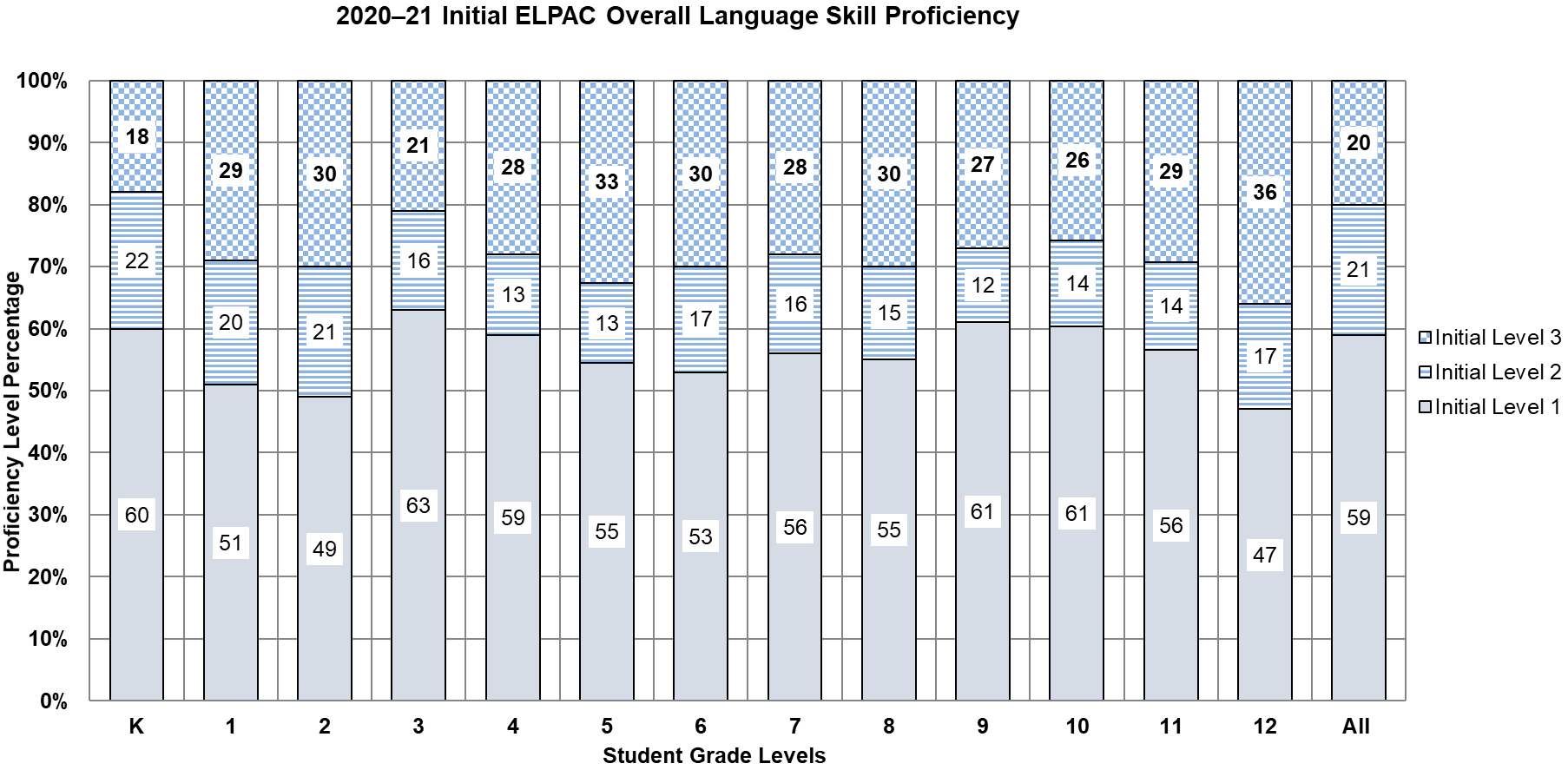 Figure 4.1  Percentage of students at each overall performance levelThe percentage of students at each proficiency level for the oral language composite is presented in table 4.15. Figure 4.2 that immediately follows presents the bar graph for the percentage of students in each performance level for oral language, using the data in table 4.15.Table 4.15  Percentage of Students in Each Performance Level—Oral Language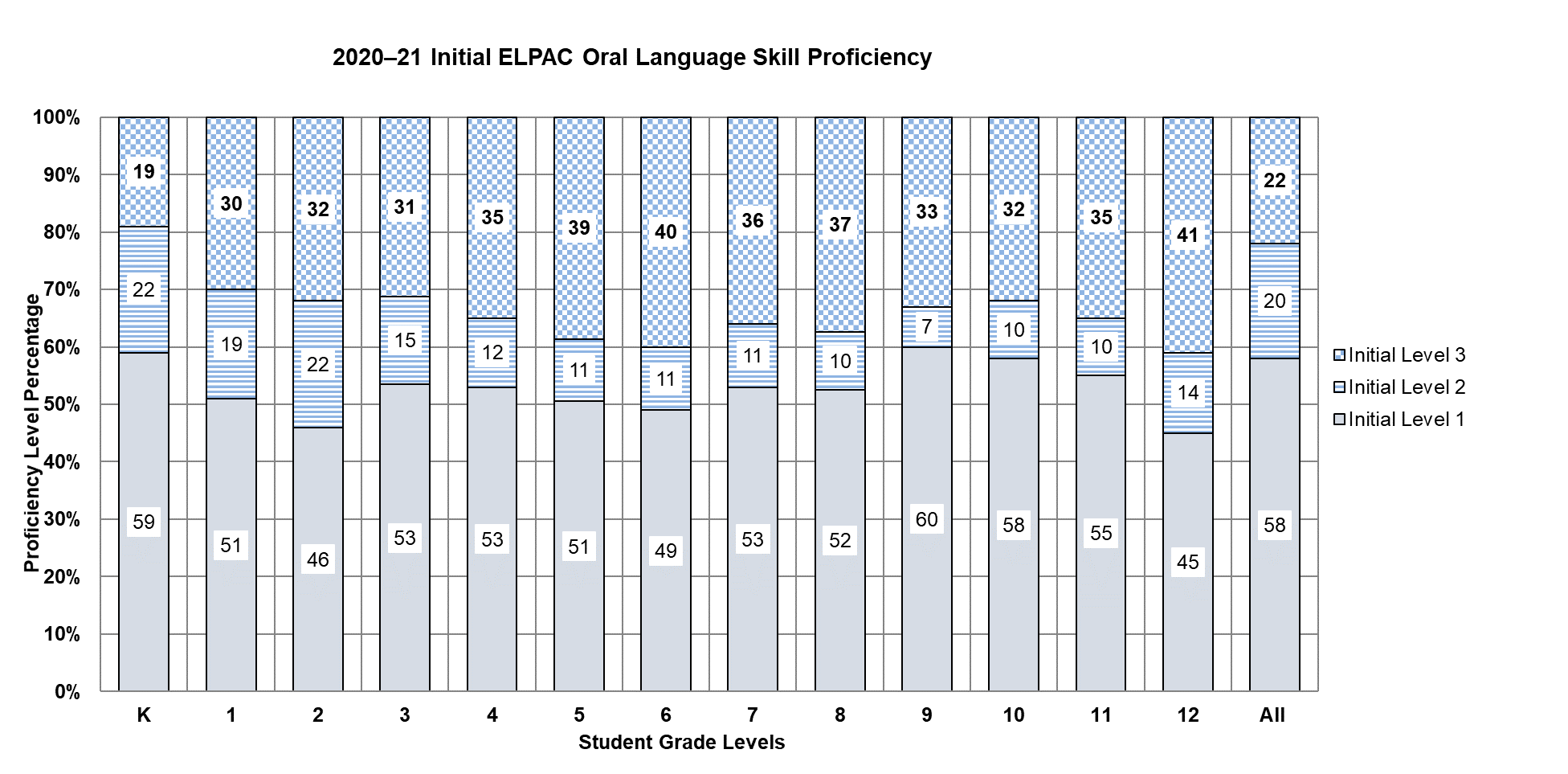 Figure 4.2  Percentage of students at each oral language performance levelThe percentage of students at each proficiency level for the written language composite is presented in table 4.16. Figure 4.3 that immediately follows presents the bar graph for the percentage of students in each performance level for written language, using the data in table 4.16.Table 4.16  Percentage of Students in Each Performance Level—Written Language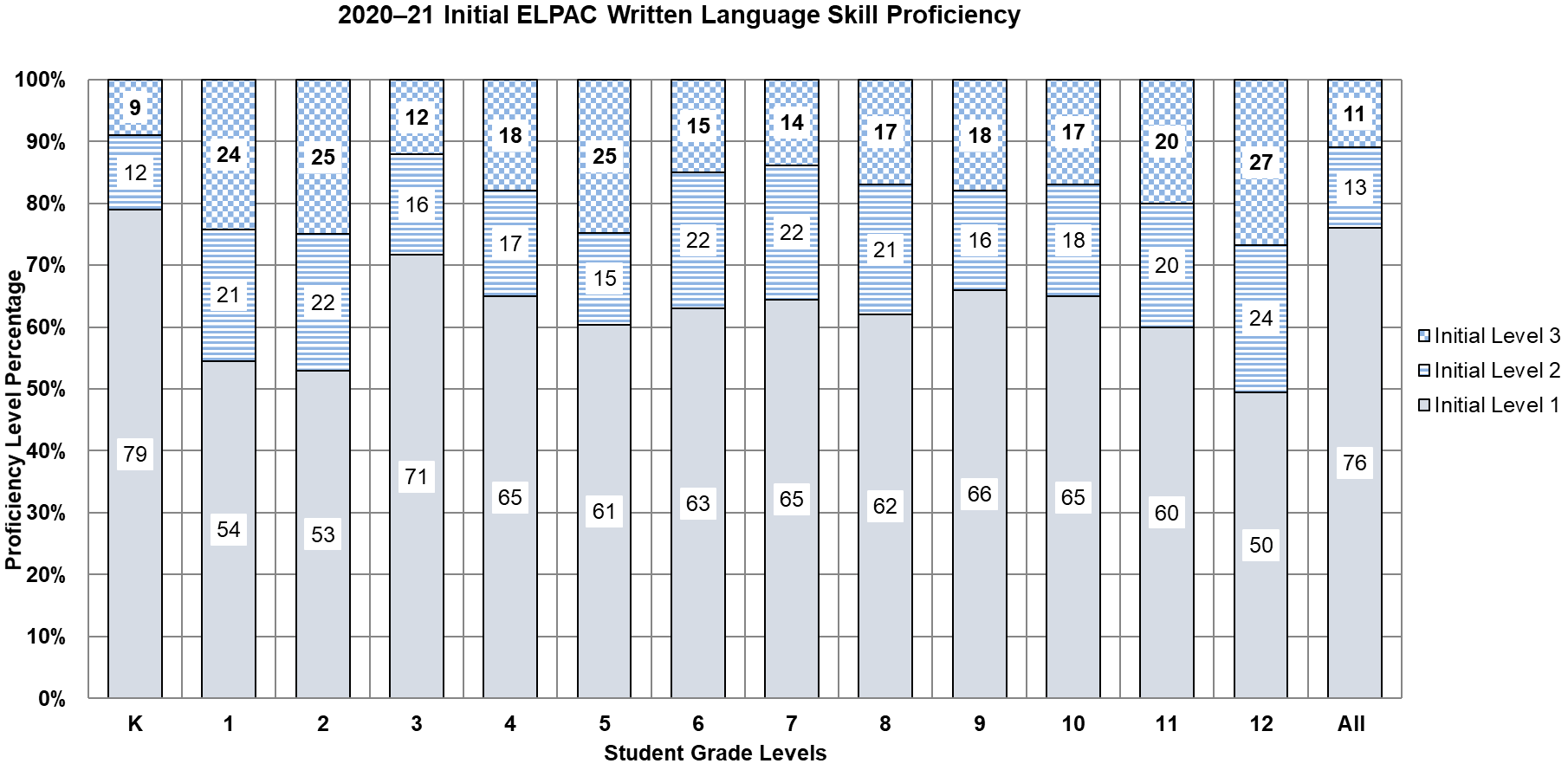 Figure 4.3  Percentage of students at each written language performance levelReports Produced and Scores for Each ReportThrough the Test Operations Management System (TOMS), authorized users for the LEA were able to access individual SSRs. The CDE website also provided LEAs with the ability to download a configurable and customizable parent/guardian letter in a Microsoft Word template to be paired with parent/guardian letter data in a Microsoft Excel template that the user could download, modify, and create for parents/‌guardians using Word’s mail merge function. SSRs were provided in Spanish, Filipino, Vietnamese, and Traditional Chinese for those students whose primary language is other than English. All students received an SSR in English.The summary performance for the two composite language skills and overall scores for selected groups of students are provided in appendix 4.D, table 4.D.1 through table 4.D.39. Students are grouped by demographic characteristics, including gender, primary language, race and ethnicity, economic status (disadvantaged or not), migrant status, disability status, military status, homeless status, and foster status.The following data is reported for each student group:Number testedMean scale scorePercentage and count of students in each performance levelPercentage and count of students by domain groupingTo protect student privacy, when students in a group are three or fewer, the summary statistics are not reported and are presented as a dash (-) in appendix 4.D.Online ReportingTOMS is a secure website hosted by ETS that permits LEA users to manage aspects of the Initial ELPAC administration and report delivery. This system uses a role-specific design to restrict access to certain tools and applications based on the user’s designated role. Specific functions of TOMS include the following:Manage user access privilegesManage test administration calendars and testing windowsManage student test assignmentsManage and confirm the accuracy of students’ test settings (i.e., designated supports and accommodations) prior to testingGenerate and download various reportsAlternate Assessments and Domain ExemptionsSometimes a student’s individualized education program (IEP) or Section 504 plan specified that the student had a disability for which there were no appropriate accommodations for assessment in one or more of the Speaking, Listening, Reading, and Writing domains. For these cases, the student was assessed in the remaining domains in which it was possible to assess the student, per the Code of Federal Regulations, Title 34, Section 200.6. An LEA coordinator could mark an alternate assessment at the domain level in TOMS to be considered tested and receive a domain-level LOSS score.Note the following considerations for reporting special cases:A student may be assigned an overall score only if assessed in all Initial ELPAC domains. An LEA could assign an alternate assessment or domain exemption for a domain in TOMS to be considered tested and receive a LOSS score if a student’s IEP or Section 504 plan specified that the student had a disability for which there were no appropriate accommodations for assessment in one or more of the Speaking, Listening, Reading, and Writing domains. An LEA could assign an alternate assessment for up to four domains, and the student would receive an overall LOSS and performance level of one.Types of Score ReportsScore reports produced for the 2020–2021 Initial ELPAC are described in this subsection.Tested-LEA student data files and corresponding aggregated files were used for public web reporting and for CDE apportionment. LEA student data files were available to the LEA on demand to coincide with the SSRs.Student Score ReportsThe SSR was the official score report for the student’s parent/guardian and describes the student’s results. For the 2020–2021 administration, the SSR was produced in TOMS and could be downloaded in PDF form. The SSR included the following:Overall score and reporting levelOral language reporting levelWritten language reporting levelAs mentioned previously, the overall score, oral language, and written language levels were used to place a student within one of three Initial ELPAC proficiency levels: Novice EL, Intermediate EL, and IFEP.Scores for students who were assigned accommodations or designated supports are reported in the same way as for students who were not assigned accommodations or designated supports. Detailed information about accessibility resources is described in subsection 3.4.2 Accessibility Resource Categories.For the 2020–2021 administration, SSRs were made available to the LEAs in English, Spanish, Filipino, Chinese-Traditional (Mandarin, Cantonese), and Vietnamese. An SSR in a supported language was created if the student’s primary language as reported in the California Longitudinal Achievement Data System was one of these supported languages. The LEAs that received SSRs in supported languages received one SSR in English and another in the supported language. SSRs were made available only to students who met the participation requirement by logging on to at least one domain in each composite. These reports were available as PDFs for the LEA to download from TOMS.In all, LEAs had three options for accessing and distributing SSRs to parents/guardians:Accessing electronic SSR PDFs using a locally provided parent or student portalDownloading SSR PDFs from TOMS and making them available electronically using a secure local methodDownloading SSR PDFs from TOMS, printing them, and making them available locallyThe LEA ELPAC coordinator could forward the appropriate reports to test sites. In the case of a locally printed SSR, the LEA sent the printed report(s) to the child’s parent/guardian. Initial ELPAC SSRs that included individual student results were not distributed beyond the student’s school.Further information about the SSR and its interpretation is provided on the Smarter Balanced Starting Smarter website for the ELPAC. School ReportsSite ELPAC coordinators could download a file of student results for the school from TOMS.Local Educational Agency Student Data Files and AggregationsThe ELPAC student data files for the LEA were available for the LEA ELPAC coordinator and site ELPAC coordinator to download from TOMS. LEA representatives had the option of downloading the following Initial ELPAC reports from TOMS:LEA student data filesLEA-level aggregated filesScore Report ApplicationsInitial ELPAC results provided parents/guardians and LEAs with information about a child’s English proficiency as the child entered a California public school for the first time. Identifying students who need help in English is important because it helps students get the extra support and resources they need to do well in school.Criteria for Interpreting Individual Test ScoresAn LEA could use Initial ELPAC results to help make decisions about student placement in programs that supported the student’s development toward English proficiency. However, it is important to remember that a single test can provide only limited information. Other relevant information should also be considered. It is advisable for parents/guardians to evaluate a child’s progress by looking at classroom work and progress reports in addition to the child’s Initial ELPAC results. Test scores must be interpreted cautiously when making decisions about student or program performance.The 2020–2021 Initial ELPAC reporting levels represent broad ranges of proficiency with wide gradations in student performance between the lowest and highest possible scores in each range. While statistical procedures were carefully applied to ensure a continuous scale throughout the full range of the common scale, ETS recommends using caution in comparing individual student performance across language skill domains. Although the common scales have the same general properties across domains, numeric comparisons across domains cannot be made; a student with a performance level of 3 in oral language and a performance level of 2 in written language is not necessarily doing better in oral language.ReferencesCalifornia Department of Education. (2020). Initial English Language Proficiency Assessments for California 2018–2019 technical report [Unpublished report]. Sacramento, CA: California Department of Education.Stocking, M. L. (1996). An alternative method for scoring adaptive tests. Journal of Educational and Behavioral Statistics, 21(4), 365–89.Accessibility InformationAlternative Text for Equation 4.1Scale score equals slope times theta hat plus intercept.Alternative Text for Equation 4.2Slope equals the SS sub 2 minus SS sub 1 divided by the denominator theta hat sub 2 minus theta-hat sub 1.Alternative Text for Equation 4.3Intercept equals SS sub 2 minus theta hat sub 2 times slope.Appendix 4.A: Raw Score Distributions by DomainNote: In table 4.A.1 through table 4.A.52, a domain raw score of “E” was given to students who were exempted for the domain.Table 4.A.1  Raw Score Distribution for Kindergarten—ListeningTable 4.A.2  Raw Score Distribution for Grade One—ListeningTable 4.A.3  Raw Score Distribution for Grade Two—ListeningTable 4.A.4  Raw Score Distribution for Grade Three—ListeningTable 4.A.5  Raw Score Distribution for Grade Four—ListeningTable 4.A.6  Raw Score Distribution for Grade Five—ListeningTable 4.A.7  Raw Score Distribution for Grade Six—ListeningTable 4.A.8  Raw Score Distribution for Grade Seven—ListeningTable 4.A.9  Raw Score Distribution for Grade Eight—ListeningTable 4.A.10  Raw Score Distribution for Grade Nine—ListeningTable 4.A.11  Raw Score Distribution for Grade Ten—ListeningTable 4.A.12  Raw Score Distribution for Grade Eleven—ListeningTable 4.A.13  Raw Score Distribution for Grade Twelve—ListeningTable 4.A.14  Raw Score Distribution for Kindergarten—SpeakingTable 4.A.15  Raw Score Distribution for Grade One—SpeakingTable 4.A.16  Raw Score Distribution for Grade Two—SpeakingTable 4.A.17  Raw Score Distribution for Grade Three—SpeakingTable 4.A.18  Raw Score Distribution for Grade Four—SpeakingTable 4.A.19  Raw Score Distribution for Grade Five—SpeakingTable 4.A.20  Raw Score Distribution for Grade Six—SpeakingTable 4.A.21  Raw Score Distribution for Grade Seven—SpeakingTable 4.A.22  Raw Score Distribution for Grade Eight—SpeakingTable 4.A.23  Raw Score Distribution for Grade Nine—SpeakingTable 4.A.24  Raw Score Distribution for Grade Ten—SpeakingTable 4.A.25  Raw Score Distribution for Grade Eleven—SpeakingTable 4.A.26  Raw Score Distribution for Grade Twelve—SpeakingTable 4.A.27  Raw Score Distribution for Kindergarten—ReadingTable 4.A.28  Raw Score Distribution for Grade One—ReadingTable 4.A.29  Raw Score Distribution for Grade Two—ReadingTable 4.A.30  Raw Score Distribution for Grade Three—ReadingTable 4.A.31  Raw Score Distribution for Grade Four—ReadingTable 4.A.32  Raw Score Distribution for Grade Five—ReadingTable 4.A.33  Raw Score Distribution for Grade Six—ReadingTable 4.A.34  Raw Score Distribution for Grade Seven—ReadingTable 4.A.35  Raw Score Distribution for Grade Eight—ReadingTable 4.A.36  Raw Score Distribution for Grade Nine—ReadingTable 4.A.37  Raw Score Distribution for Grade Ten—ReadingTable 4.A.38  Raw Score Distribution for Grade Eleven—ReadingTable 4.A.39  Raw Score Distribution for Grade Twelve—ReadingTable 4.A.40  Raw Score Distribution for Kindergarten—WritingTable 4.A.41  Raw Score Distribution for Grade One—WritingTable 4.A.42  Raw Score Distribution for Grade Two—WritingTable 4.A.43  Raw Score Distribution for Grade Three—WritingTable 4.A.44  Raw Score Distribution for Grade Four—WritingTable 4.A.45  Raw Score Distribution for Grade Five—WritingTable 4.A.46  Raw Score Distribution for Grade Six—WritingTable 4.A.47  Raw Score Distribution for Grade Seven—WritingTable 4.A.48  Raw Score Distribution for Grade Eight—WritingTable 4.A.49  Raw Score Distribution for Grade Nine—WritingTable 4.A.50  Raw Score Distribution for Grade Ten—WritingTable 4.A.51  Raw Score Distribution for Grade Eleven—WritingTable 4.A.52  Raw Score Distribution for Grade Twelve—WritingAppendix 4.B: Raw Score, Scale Score, and Performance Level Distributions for Each CompositeNote: For table 4.B.1 through table 4.B.52, a very small number of students are exempt from one domain in a composite. Their results are not included in the tables for two reasons:Their raw scores are based on the remaining domain, which makes them inconsistent in meaning with other students’ raw scores.There are few students who are exempted from a domain and reporting their scores would introduce privacy concerns.Table 4.B.1  Raw-Score-to-Scale-Score Distribution for Kindergarten—Oral Language for Computer-based Assessment FormsTable 4.B.2  Raw-Score-to-Scale-Score Distribution for Kindergarten—Oral Language for Paper–Pencil Test (PPT) Emergency FormsTable 4.B.3  Raw-Score-to-Scale-Score Distribution for Grade One—Oral Language for Computer-based Assessment FormsTable 4.B.4  Raw-Score-to-Scale-Score Distribution for Grade One—Oral Language for PPT Emergency FormsTable 4.B.5  Raw-Score-to-Scale-Score Distribution for Grade Two—Oral Language for Computer-based Assessment FormsTable 4.B.6  Raw-Score-to-Scale-Score Distribution for Grade Two—Oral Language for PPT Emergency FormsTable 4.B.7  Raw-Score-to-Scale-Score Distribution for Grade Three—Oral Language for Computer-based Assessment FormsTable 4.B.8  Raw-Score-to-Scale-Score Distribution for Grade Three—Oral Language for PPT Emergency FormsTable 4.B.9  Raw-Score-to-Scale-Score Distribution for Grade Four—Oral Language for Computer-based Assessment FormsTable 4.B.10  Raw-Score-to-Scale-Score Distribution for Grade Four—Oral Language for PPT Emergency FormsTable 4.B.11  Raw-Score-to-Scale-Score Distribution for Grade Five—Oral Language for Computer-based Assessment FormsTable 4.B.12  Raw-Score-to-Scale-Score Distribution for Grade Five—Oral Language for PPT Emergency FormsTable 4.B.13  Raw-Score-to-Scale-Score Distribution for Grade Six—Oral Language for Computer-based Assessment FormsTable 4.B.14  Raw-Score-to-Scale-Score Distribution for Grade Six—Oral Language for PPT Emergency FormsTable 4.B.15  Raw-Score-to-Scale-Score Distribution for Grade Seven—Oral Language for Computer-based Assessment FormsTable 4.B.16  Raw-Score-to-Scale-Score Distribution for Grade Seven—Oral Language for PPT Emergency FormsTable 4.B.17  Raw-Score-to-Scale-Score Distribution for Grade Eight—Oral Language for Computer-based Assessment FormsTable 4.B.18  Raw-Score-to-Scale-Score Distribution for Grade Eight—Oral Language for PPT Emergency FormsTable 4.B.19  Raw-Score-to-Scale-Score Distribution for Grade Nine—Oral Language for Computer-based Assessment FormsTable 4.B.20  Raw-Score-to-Scale-Score Distribution for Grade Nine—Oral Language for PPT Emergency FormsTable 4.B.21  Raw-Score-to-Scale-Score Distribution for Grade Ten—Oral Language for Computer-based Assessment FormsTable 4.B.22  Raw-Score-to-Scale-Score Distribution for Grade Ten—Oral Language for PPT Emergency FormsTable 4.B.23  Raw-Score-to-Scale-Score Distribution for Grade Eleven—Oral Language for Computer-based Assessment FormsTable 4.B.24  Raw-Score-to-Scale-Score Distribution for Grade Eleven—Oral Language for PPT Emergency FormsTable 4.B.25  Raw-Score-to-Scale-Score Distribution for Grade Twelve—Oral Language for Computer-based Assessment FormsTable 4.B.26  Raw-Score-to-Scale-Score Distribution for Grade Twelve—Oral Language for PPT Emergency FormsTable 4.B.27  Raw-Score-to-Scale-Score Distribution for Kindergarten—Written Language for Computer-based Assessment FormsTable 4.B.28  Raw-Score-to-Scale-Score Distribution for Kindergarten—Written Language for PPT Emergency FormsTable 4.B.29  Raw-Score-to-Scale-Score Distribution for Grade One—Written Language for Computer-based Assessment FormsTable 4.B.30  Raw-Score-to-Scale-Score Distribution for Grade One—Written Language for PPT Emergency FormsTable 4.B.31  Raw-Score-to-Scale-Score Distribution for Grade Two—Written Language for Computer-based Assessment FormsTable 4.B.32  Raw-Score-to-Scale-Score Distribution for Grade Two—Written Language for PPT Emergency FormsTable 4.B.33  Raw-Score-to-Scale-Score Distribution for Grade Three—Written Language for Computer-based Assessment FormsTable 4.B.34  Raw-Score-to-Scale-Score Distribution for Grade Three—Written Language for PPT Emergency FormsTable 4.B.35  Raw-Score-to-Scale-Score Distribution for Grade Four—Written Language for Computer-based Assessment FormsTable 4.B.36  Raw-Score-to-Scale-Score Distribution for Grade Four—Written Language for PPT Emergency FormsTable 4.B.37  Raw-Score-to-Scale-Score Distribution for Grade Five—Written Language for Computer-based Assessment FormsTable 4.B.38  Raw-Score-to-Scale-Score Distribution for Grade Five—Written Language for PPT Emergency FormsTable 4.B.39  Raw-Score-to-Scale-Score Distribution for Grade Six—Written Language for Computer-based Assessment FormsTable 4.B.40  Raw-Score-to-Scale-Score Distribution for Grade Six—Written Language for PPT Emergency FormsTable 4.B.41  Raw-Score-to-Scale-Score Distribution for Grade Seven—Written Language for Computer-based Assessment FormsTable 4.B.42  Raw-Score-to-Scale-Score Distribution for Grade Seven—Written Language for PPT Emergency FormsTable 4.B.43  Raw-Score-to-Scale-Score Distribution for Grade Eight—Written Language for Computer-based Assessment FormsTable 4.B.44  Raw-Score-to-Scale-Score Distribution for Grade Eight—Written Language for PPT Emergency FormsTable 4.B.45  Raw-Score-to-Scale-Score Distribution for Grade Nine—Written Language for Computer-based Assessment FormsTable 4.B.46  Raw-Score-to-Scale-Score Distribution for Grade Nine—Written Language for PPT Emergency FormsTable 4.B.47  Raw-Score-to-Scale-Score Distribution for Grade Ten—Written Language for Computer-based Assessment FormsTable 4.B.48  Raw-Score-to-Scale-Score Distribution for Grade Ten—Written Language for PPT Emergency FormsTable 4.B.49  Raw-Score-to-Scale-Score Distribution for Grade Eleven—Written Language for Computer-based Assessment FormsTable 4.B.50  Raw-Score-to-Scale-Score Distribution for Grade Eleven—Written Language for PPT Emergency FormsTable 4.B.51  Raw-Score-to-Scale-Score Distribution for Grade Twelve—Written Language for Computer-based Assessment FormsTable 4.B.52  Raw-Score-to-Scale-Score Distribution for Grade Twelve—Written Language for PPT Emergency FormsAppendix 4.C: Overall Scale Scores and Performance Level DistributionTable 4.C.1  Scale Score and Performance Level Distribution of Overall Scores for KindergartenTable 4.C.1 (continuation one)Table 4.C.1 (continuation two)Table 4.C.1 (continuation three)Table 4.C.1 (continuation four)Table 4.C.1 (continuation five)Table 4.C.1 (continuation six)Table 4.C.1 (continuation seven)Table 4.C.1 (continuation eight)Table 4.C.1 (continuation nine)Table 4.C.1 (continuation 10)Table 4.C.2  Scale Score and Performance Level Distribution of Overall Scores for Grade OneTable 4.C.2 (continuation one)Table 4.C.2 (continuation two)Table 4.C.2 (continuation three)Table 4.C.2 (continuation four)Table 4.C.2 (continuation five)Table 4.C.2 (continuation six)Table 4.C.2 (continuation seven)Table 4.C.2 (continuation eight)Table 4.C.3  Scale Score and Performance Level Distribution of Overall Scores for Grade TwoTable 4.C.3 (continuation one)Table 4.C.3 (continuation two)Table 4.C.3 (continuation three)Table 4.C.3 (continuation four)Table 4.C.3 (continuation five)Table 4.C.3 (continuation six)Table 4.C.4  Scale Score and Performance Level Distribution of Overall Scores for Grade ThreeTable 4.C.4 (continuation one)Table 4.C.4 (continuation two)Table 4.C.4 (continuation three)Table 4.C.4 (continuation four)Table 4.C.4 (continuation five)Table 4.C.4 (continuation six)Table 4.C.4 (continuation seven)Table 4.C.5  Scale Score and Performance Level Distribution of Overall Scores for Grade FourTable 4.C.5 (continuation one)Table 4.C.5 (continuation two)Table 4.C.5 (continuation three)Table 4.C.5 (continuation four)Table 4.C.5 (continuation five)Table 4.C.5 (continuation six)Table 4.C.5 (continuation seven)Table 4.C.6  Scale Score and Performance Level Distribution of Overall Scores for Grade FiveTable 4.C.6 (continuation one)Table 4.C.6 (continuation two)Table 4.C.6 (continuation three)Table 4.C.6 (continuation four)Table 4.C.6 (continuation five)Table 4.C.6 (continuation six)Table 4.C.7  Scale Score and Performance Level Distribution of Overall Scores for Grade SixTable 4.C.7 (continuation one)Table 4.C.7 (continuation two)Table 4.C.7 (continuation three)Table 4.C.7 (continuation four)Table 4.C.7 (continuation five)Table 4.C.7 (continuation six)Table 4.C.8  Scale Score and Performance Level Distribution of Overall Scores for Grade SevenTable 4.C.8 (continuation one)Table 4.C.8 (continuation two)Table 4.C.8 (continuation three)Table 4.C.8 (continuation four)Table 4.C.8 (continuation five)Table 4.C.8 (continuation six)Table 4.C.9  Scale Score and Performance Level Distribution of Overall Scores for Grade EightTable 4.C.9 (continuation one)Table 4.C.9 (continuation two)Table 4.C.9 (continuation three)Table 4.C.9 (continuation four)Table 4.C.9 (continuation five)Table 4.C.9 (continuation six)Table 4.C.10  Scale Score and Performance Level Distribution of Overall Scores for Grade NineTable 4.C.10 (continuation one)Table 4.C.10 (continuation two)Table 4.C.10 (continuation three)Table 4.C.10 (continuation four)Table 4.C.10 (continuation five)Table 4.C.10 (continuation six)Table 4.C.10 (continuation seven)Table 4.C.11  Scale Score and Performance Level Distribution of Overall Scores for Grade TenTable 4.C.11 (continuation one)Table 4.C.11 (continuation two)Table 4.C.11 (continuation three)Table 4.C.11 (continuation four)Table 4.C.11 (continuation five)Table 4.C.11 (continuation six)Table 4.C.12  Scale Score and Performance Level Distribution of Overall Scores for Grade ElevenTable 4.C.12 (continuation one)Table 4.C.12 (continuation two)Table 4.C.12 (continuation three)Table 4.C.12 (continuation four)Table 4.C.12 (continuation five)Table 4.C.12 (continuation six)Table 4.C.13  Scale Score and Performance Level Distribution of Overall Scores for Grade TwelveTable 4.C.13 (continuation one)Table 4.C.13 (continuation two)Table 4.C.13 (continuation three)Table 4.C.13 (continuation four)Table 4.C.13 (continuation five)Table 4.C.13 (continuation six)Appendix 4.D: Student Demographic Group SummariesNotes:To protect privacy when the number of students in a student group is 10 or fewer, the summary statistics at the test level and reporting level are not reported and are presented as “N/A” in the tables in appendix 4.D.Percentages in these tables may not sum up to 100 because of rounding.Table 4.D.1  Demographic Summary for Kindergarten—Oral Language CompositeTable 4.D.1 (continuation)Table 4.D.2  Demographic Summary for Grade One—Oral Language CompositeTable 4.D.3  Demographic Summary for Grade Two—Oral Language CompositeTable 4.D.4  Demographic Summary for Grade Three—Oral Language CompositeTable 4.D.5  Demographic Summary for Grade Four—Oral Language CompositeTable 4.D.6  Demographic Summary for Grade Five—Oral Language CompositeTable 4.D.7  Demographic Summary for Grade Six—Oral Language CompositeTable 4.D.8  Demographic Summary for Grade Seven—Oral Language CompositeTable 4.D.9  Demographic Summary for Grade Eight—Oral Language CompositeTable 4.D.10  Demographic Summary for Grade Nine—Oral Language CompositeTable 4.D.11  Demographic Summary for Grade Ten—Oral Language CompositeTable 4.D.12  Demographic Summary for Grade Eleven—Oral Language CompositeTable 4.D.13  Demographic Summary for Grade Twelve—Oral Language CompositeTable 4.D.14  Demographic Summary for Kindergarten—Written Language CompositeTable 4.D.15  Demographic Summary for Grade One—Written Language CompositeTable 4.D.16  Demographic Summary for Grade Two—Written Language CompositeTable 4.D.17  Demographic Summary for Grade Three—Written Language CompositeTable 4.D.18  Demographic Summary for Grade Four—Written Language CompositeTable 4.D.19  Demographic Summary for Grade Five—Written Language CompositeTable 4.D.20  Demographic Summary for Grade Six—Written Language CompositeTable 4.D.21  Demographic Summary for Grade Seven—Written Language CompositeTable 4.D.22  Demographic Summary for Grade Eight—Written Language CompositeTable 4.D.23  Demographic Summary for Grade Nine—Written Language CompositeTable 4.D.24  Demographic Summary for Grade Ten—Written Language CompositeTable 4.D.25  Demographic Summary for Grade Eleven—Written Language CompositeTable 4.D.26  Demographic Summary for Grade Twelve—Written Language CompositeTable 4.D.27  Demographic Summary for Kindergarten—Overall ScoreTable 4.D.28  Demographic Summary for Grade One—Overall ScoreTable 4.D.29  Demographic Summary for Grade Two—Overall ScoreTable 4.D.30  Demographic Summary for Grade Three—Overall ScoreTable 4.D.31  Demographic Summary for Grade Four—Overall ScoreTable 4.D.32  Demographic Summary for Grade Five—Overall ScoreTable 4.D.33  Demographic Summary for Grade Six—Overall ScoreTable 4.D.34  Demographic Summary for Grade Seven—Overall ScoreTable 4.D.35  Demographic Summary for Grade Eight—Overall ScoreTable 4.D.36  Demographic Summary for Grade Nine—Overall ScoreTable 4.D.37  Demographic Summary for Grade Ten—Overall ScoreTable 4.D.38  Demographic Summary for Grade Eleven—Overall ScoreTable 4.D.39  Demographic Summary for Grade Twelve—Overall ScoreAnalyses and ResultsThis chapter summarizes the item- and test-level statistics from the psychometric analyses conducted for the 2020–2021 computer-based operational administration of the Initial English Language Proficiency Assessments for California (ELPAC) for both computer-based general and paper–pencil test (PPT) emergency forms. The purposes of the analyses were to check the keys and quality of the items, as well as validate the scores of the assessment. Results are included for classical item analyses, response time analyses, and information on test reliability. This chapter also contains a section to describe the analyses conducted to evaluate the comparability of scores between remote and in-person administration.Overview and BackgroundPsychometric analyses were performed using data for all students taking the 2020–2021 Initial ELPAC, which differs from data that was used in previous years’ technical reports—for the 2018–2019 and 2019–2020 administrations, only Rotating Score Validation Process (RSVP) data was used for the psychometric analyses. Because of this difference, results presented in this report might not be directly comparable with previous years’ results.Results of item and test analyses are presented. Additionally, explanations for all statistical procedures implemented during the psychometric analyses, including reliability estimates and decision consistency and accuracy of the achievement-level classifications, are provided.Rotating Score Validation Process for the Initial ELPACIn 2020–2021, approximately 10 percent of local educational agencies (LEAs) in California were identified by the California Department of Education (CDE) to take part in the RSVP for the Initial ELPAC. These identified LEAs were asked to submit their scannable kindergarten through grade two Writing Answer Books to ETS. Only identified LEAs received the pre-identification labels and precoded Group Identification Sheets needed to return scannable Answer Books to ETS. For grades three through twelve, students’ responses to Writing domain items were provided to ETS for back-scoring through the test delivery system.For each Initial ELPAC test administration year, a new group of LEAs is identified by the CDE to take part in the RSVP. This RSVP list of LEAs is posted on the ELPAC website. Participating LEAs selected one year are normally excluded from the RSVP eligibility list for the next year; however, an LEA that does not comply with returning completed and locally scored scannable Answer Books to ETS may be selected in consecutive years. The RSVP process allows ETS and the CDE to compare the results provided by LEAs with the results determined by ETS. Each LEA that is a part of the RSVP receives a comparison report that is available in the Test Operations Management System. LEAs participating in the RSVP for 2020–2021, and the number of students from each LEA, are presented in appendix 5.A.Summary of the AnalysesEach of these sets of analyses for the Initial ELPAC is presented in the body of the text and in the listed appendices.Classical Item Analyses—Classical item analyses for the Initial ELPAC are provided in section 5.2 Classical Item Analyses. Appendix 5.B presents results of the classical item analyses, including item difficulty indices, item-total correlation coefficients, and the omission rates for dichotomous and polytomous items. In addition, the distribution of score points for the polytomous items are provided.Differential Item Functioning (DIF) Analyses—Because Initial ELPAC forms for 2020–2021 were reused from the 2018–‍2019 administration, DIF analyses were not conducted again for 2020–2021. Instead, refer to section 8.3 Differential Item Functioning (DIF) of the Initial English Language Proficiency Assessments for California 2018–‍2019 Technical Report (CDE, 2020b) for descriptions of those analyses. Table 8.8 of that report presents the results of the DIF analyses for all Initial ELPAC items. DIF is also described briefly in section 5.4 Differential Item Functioning Analyses.Reliability Analyses—Reliability estimation is presented in section 5.5 Reliability Analyses. Appendix 5.D provides results of the reliability analyses of total test scores for the sample as a whole and for selected student groups of interest (e.g., gender, ethnicity). Appendix 5.E presents statistics describing the decision accuracy and decision consistency of the performance classifications.Samples for the AnalysesAnalyses were based on students tested in 2020–‍2021 using either the computer-based assessment forms or the PPT emergency forms. Because of special circumstances in 2020–2021, a larger number of students than expected tested using PPT forms. As such, ETS had enough data from students who took either the computer-based or PPT emergency forms to separately conduct item analyses and gather meaningful information about item statistics. Results are provided in these subsections. Separate results are intended to support independent evaluations of student performance for both computer-based and PPT emergency forms. Comparisons of item performance for computer-based and PPT emergency forms to gauge the impact of the test delivery mode are not recommended, because students were not randomly assigned to take computer-based or PPT forms. This means that observed differences between item statistics that include omit rate, item difficulty, and item-total correlation may reflect differences in the backgrounds of students taking each form.For an evaluation of the comparability of computer-based and PPT emergency forms, refer to the Computer-based Initial English Language Proficiency Assessments for California Fall 2019 Field Test Technical Report (CDE, 2020a).Omit rates cannot be directly compared for computer-based and PPT emergency forms for at least two reasons, in addition to the previously mentioned differences related to student background. Unlike the PPT forms, the computer-based forms do not allow students to skip items that have a fixed number of response options, which can impact the omit rate (refer to table 5.4). One-on-one computer-based administrations were updated in 2020–2021 to make it more efficient for test examiners to end a test session early when the student was unable to give any correct answers to early test items. The implementation of this change was too similar to the screen that appears at the end of the test form, which led some test sessions to be incorrectly ended early.Table 5.1 shows the number of students who contributed to the analysis data, by grade level and test mode (computer-based or PPT emergency forms), in the sample. The N-counts used may not match those in other reports, nor will they always match those shown in other tables and appendices of this report, because different reporting specifications require demographic student group information that may be missing from some students’ records or some data screening procedures were implemented to make the calculation of item statistics more psychometrically sound. For both the computer-based assessment and PPT forms, there were stopping markers for each domain so that test examiners could stop the assessments for students who did not answer any of the first few items correctly. However, there were students whose assessments were stopped after the stopping marker even though they answered one or more items correctly before the stopping marker. Because these students may have had their assessments stopped in error, their data was excluded from analyses of item performance and response time. Table 5.1  Number of Students by Grade Level for Psychometric AnalysesClassical Item AnalysesThe classical item analyses include the item difficulty indices and the item-total correlation indices. Items that are not performing as expected are identified based on flagging rules associated with the item statistics. The omit rate of each item, the proportion of test takers choosing each distractor, the correlation of each distractor with the total score, and the distribution of students at each score point for the polytomous items are also included in the results of the classical item analyses.Description of Classical Item Analysis StatisticsMany of the statistics commonly used for evaluating items and tests, such as p-values, item-total correlations, DIF, and reliability coefficients arise from classical test theory. These item analyses were conducted for each item within each domain separately. Detailed results of these classical item analyses are presented in appendix 5.B; selected summary tables appear later in this chapter.Classical Item Difficulty Indices (p-value and Average Item Score)For dichotomous items, item difficulty is indicated by the p-value, which is the proportion of students who answer an item correctly. The range of p-values is from 0.00 to 1.00. Items with higher p-values are easier items; those with lower p-values are more difficult items.The formula for p-value for a dichotomous item is presented in equation 5.1. Refer to the Alternative Text for Equation 5.1 for a description of this equation.,	(5.1)where,Xij is the score received for a given dichotomous item i for student j, andNi is the total number of students who were presented with item i.For polytomous items, difficulty is indicated by the average item score (AIS). The AIS can range from 0.00 to the maximum total possible points for an item. To facilitate interpretation, the AIS values for polytomous items are often expressed as the proportion of the maximum possible score, which is analogous to the p-values for dichotomous items.For polytomous items, the p-value is defined as presented in equation 5.2. Refer to the Alternative Text for Equation 5.2 for a description of this equation.,	(5.2)where,Xij is the score received for a given polytomous item i for student j,Max (Xi) is the maximum score for item i, andNi is the total number of students who were presented with item i.Item-Total CorrelationsAn important indicator of item discrimination is the item-total correlation, defined as the correlation between student scores on an individual item and student “total” scores on the test. To calculate item-total correlations by domain, the “total” score is the total for the domain. Item-total correlations range from −1.0 (for a perfect negative relationship) to 1.0 (for a perfect positive relationship). A relatively high positive item-total correlation is desired, as it indicates that students with higher scores on the test tend to perform better on the item than students with lower scores on the test. A negative item-total correlation typically signifies a problem with the item, because it indicates that students with low scores on the test are obtaining higher scores on the item than students with high scores on the test. There are a variety of item-total correlation methods. When Pearson correlations are used, the resulting estimates are called point-biserial correlations. When an assumption is made that a dichotomous item score reflects an underlying continuous normal distribution, an approach can be used that produces estimates that are called biserial correlations. Point-biserial correlation values are impacted by item difficulty, and the values that they can obtain are limited for very easy or difficult items. Biserial correlations are not impacted by item difficulty in this way and will have larger values than point-biserial correlations for very easy or difficult items. Biserial correlations are preferred over point-biserial correlations because they are less impacted by item difficulty. Polyserial correlations are the analog to biserial correlations calculated for polytomous items. In this item analysis section, biserial and polyserial correlations are reported for dichotomous and polytomous items, respectively.Desired values for this correlation are positive and larger than 0.20. Negative item-total correlations indicate that students with low English proficiency obtained higher scores on the item than students with high English proficiency, an indication that the scoring key may be incorrect. Items with item total correlations below 0.20 were flagged for review.Summary of Classical Item Analysis Flagging CriteriaItems are flagged for further review if the item analysis yields any of the following results, for both dichotomous and polytomous items:The p-value is greater than 0.95.The p-value is less than 0.20.Item-total correlation is less than 0.20.Among the highest-performing students (the top 20 percent), the number of students choosing any distractor is greater than the number choosing the key.The omit rate is greater than 5 percent.The results of the analyses were reviewed by a data analyst and a psychometrician. These are the same forms that were administered in 2018–2019 and no problematic items were identified. Therefore, as expected, no issues were found for the 2020–2021 administration of these forms.Classical Item Analysis Results SummaryThis subsection presents tables of the classical item analysis results for the 2020–2021 test items.Initial ELPAC p-values were generally within the expected range of greater than 0.20 and less than 0.95; most were also in the desired difficulty range of 0.30 to 0.90. These ranges were defined to produce items that support performance evaluation effectively throughout the range of student proficiency.Mean item p-values by grade level or grade span and domain are presented in table 5.2 for computer-based assessment forms and table 5.3 for PPT emergency forms. These p-value means varied from 0.28 to 0.60 for computer-based assessment forms and 0.20 to 0.61 for PPT emergency forms. The lowest mean of 0.20 was from the kindergarten Writing domain of the PPT emergency form. All the remaining p-value means were between 0.28 and 0.61 for both test modes.Table 5.2  Classical Item Statistics for Each Domain by Grade Level or Grade Span (Computer-based Assessment)Table 5.3  Classical Item Statistics for Each Domain by Grade Level or Grade Span (PPT Emergency Form)Mean item-total correlations by grade level or grade span and domain are also presented in table 5.2 and table 5.3. All of the mean item-total correlations were at or above 0.74 for the PPT emergency forms and the computer-based assessment forms. Across all grade levels, grade spans, domains, and test modes, the correlations varied from 0.56 to 0.98 in table 5.2 and table 5.3. These values indicate that items in the assessment had desired item-total correlations. Item-total correlations at the individual item level are included in the item analysis tables in appendix 5.B, from table 5.B.1 through table 5.B.38.Detailed results of the item analyses for each item by grade level or grade span are presented in appendix 5.B. The item statistics, including p-values, item-total correlations, and item type are listed in table 5.B.1 through table 5.B.38. The percentages of students earning each item score were also calculated for polytomous items. Results are consistent with the items effectively distinguishing among levels of performance for students taking the Initial ELPAC. The distribution of item scores on each polytomous item is also presented in appendix 5.B, from table 5.B.39 to table 5.B.42.Omit RatesFor both dichotomous and polytomous items, examining item omission is useful for identifying potential problems with test features such as testing time and item or test layout. Omit rates are often useful in determining whether testing times are sufficient, particularly if there is a high rate of items omitted at the end of a test section. In the case of the Initial ELPAC, where response speed is not an issue because the test is untimed, high item omit rates may indicate extreme item difficulty. For computer-based assessment forms, the mean omit rates were highest for the Writing items. The highest average omit rate, 11.93 percent, was observed for grade span three through five students for Writing items. The second highest mean omit rate, 11.26 percent, was observed for grade span six through eight students within the same domain. The mean omit rate was lowest, at 0.03 percent, for kindergarten students within the Listening domain. Omit rates for Writing items for grade spans three to five, six through eight, and nine through twelve were highest among all domains because there were more students omitting items from the first item of that domain.Table 5.4 reports the mean omit rates by grade level or grade span and domain for the computer-based assessment forms.Table 5.4  Mean Percent of Items Omitted (Computer-based Assessment)For PPT emergency forms, the highest mean omit rate was 6.05 percent for grade two students for Reading items. The Speaking domain for kindergarten had the lowest mean omit rate, 0.13 percent.Table 5.5 reports the mean omit rates by grade level or grade span and domain for the PPT emergency forms.Table 5.5  Mean Percent of Items Omitted (PPT Emergency Forms)Response Time AnalysesResponse time analyses are conducted at the item level and the total test level for the computer-based assessment forms. Response time information is not available for PPT emergency forms and the PPT Writing domain for kindergarten through grade two forms. At the item level, timing information was collected by the delivery platform for each “page” (screen) that was presented to test takers. Information about the time required to answer a single question is available for items that appear on a page alone. The time required to answer all questions on a page is available when multiple items appear on a page. At the total test level, response times are calculated by summing the page durations for all items in the Initial ELPAC.Table 5.C.1 in appendix 5.C provides summary statistics of response times for the Initial ELPAC, at the first, tenth, twenty-fifth, fiftieth, seventy-fifth, ninetieth, and ninety-ninth percentiles. The statistics were calculated for four student groups defined by their raw score quartiles. For example, the first quartile for kindergarten contained students with a total raw score of 0 to 10. The second quartile included students with 11 to 19 total raw scores. Students with total raw scores from 20 to 29 and 30 to 39 made up the third and fourth quartiles, respectively.Total test response times calculated for the fiftieth (i.e., median) and ninetieth percentiles provide administrators with an indication of how much time students required on average, as well as how much time might be needed for students who require more time. The median testing time for students in each total raw score quartile ranged from about 10 minutes to about one hour. The ninetieth percentile testing time for students in each quartile ranged from about 20 minutes to about an hour and a half.  With a few exceptions, response times increased from the first to the third quartiles. However, response times uniformly decreased from the third to the fourth quartiles.Differential Item Functioning AnalysesDIF is used to evaluate the consistency of individual item performance for students in different demographic student groups who have the same level of domain performance. For example, DIF evaluates whether female and male students matched to have the same domain score perform similarly on each item in that domain.DIF analyses are performed when items are field-tested. Field test item scores do not contribute to student scores; this allows items showing student group differences to be identified and excluded when subsequent operational forms are created.All items included in 2020–2021 Initial ELPAC forms were both operational and reused from the 2018–2019 administration; there were no field test or new items in the forms. For this reason, DIF analyses were not conducted for 2020–2021 items. Table 8.9 of the Initial English Language Proficiency Assessments for California 2018–2019 Technical Report (CDE, 2020b) showed the DIF results for 2018–2019 administration. Across every grade level or grade span, there were no items that exhibited Category C DIF for gender in any of the domains. Refer to chapter 8 of the Initial English Language Proficiency Assessments for California 2018–2019 Technical Report (CDE, 2020b) for more details of DIF procedure and results for 2018–2019.Reliability AnalysesTwo types of reliability were evaluated. One type of estimated reliability shows the extent to which scores would remain consistent if the same students were retested with a parallel version of the test. This type of reliability evaluates the degree to which variations in test content from one form of the test to another impact scores. A second type, interrater reliability, applies only to items that require human scoring. This type of reliability evaluates the extent to which the students’ scores would remain consistent if scorers evaluating the student’s response were changed.Internal Consistency ReliabilityThe reliability coefficient cannot, in fact, be computed directly unless a student takes two parallel versions of the same test. However, with some reasonable assumptions, it can be estimated from the students’ responses to a single version of the test. Like other statistics, the reliability coefficient can vary substantially from one group of students to another. It tends to be larger in groups that are more diverse in the proficiency being measured by the test and smaller in groups that are more homogeneous in the proficiency being measured.The Initial ELPAC test reliabilities were evaluated for each domain and for composite scores by the coefficient alpha (Cronbach, 1951) index of internal consistency, which is calculated as presented in equation 5.3. Refer to the Alternative Text for Equation 5.3 for a description of this equation.	(5.3)where,k is the number of items on the test form, is the variance of item i, and is the total test variance.Table 5.6 presents reliability coefficients for each domain and composite score of the test by grade level or grade span and test mode (PPT emergency form or computer-based assessment [CBA]). The reliability coefficients for both test modes range from 0.83 to 0.97 across four domains and from 0.86 to 0.96 for two composite scores. The coefficients for overall scores are slightly higher and varied from 0.92 to 0.98.Table 5.6  Reliability Coefficient of Domains and Composite ScoresThe reliabilities of the domain and composite scores were also examined for various student groups within the population. Table 5.D.1 through table 5.D.12 in appendix 5.D present the reliabilities for student groups based on gender, ethnicity, economic status, calculated ELAS, migrant status, special education services, accommodation usage, military status, and homeless status.Decision Classification AnalysesThe reliabilities of performance-level classifications are criterion referenced and are related to the reliabilities of the test scores on which they are based, but they are not exactly the same concepts. Glaser (1963) was among the first to draw attention to this distinction, and Feldt and Brennan (1989) reviewed the topic extensively. While test reliability evaluates the consistency of test scores, decision classification reliability evaluates the consistency of classification.Consistency in classification (decision consistency) represents how well two versions of an assessment, with equal difficulty, agree in their classification of students (Livingston & Lewis, 1995). This is estimated by using actual response data and total test reliability from an administered form of the assessment. Two parallel versions of the assessment are statistically modeled, and classifications are compared. Decision consistency, then, is the extent to which the classification of examinees into mastery levels agrees with classifications based on a hypothetical parallel test. The examinees’ scores on the second form are modeled statistically. Note that the values of all indices depend on several factors, such as the reliability of the actual test form, distribution of scores, number of cut scores, and location of each cut score. The probability of a correct classification is the probability that the classification the examinee received is consistent with the classification that the examinee would have received on a parallel form. This is akin to the exact agreement rate in interrater reliability, and the expectation is that this probability would be high.Decision accuracy is the extent to which the test’s classification of examinees into performance levels agrees with the examinees’ true classification. The examinees’ true scores—and, therefore, true classifications—are not known but can be modeled. The probability of accuracy represents the agreement between the observed classification based on the actual test form and true classification, given the modeled form. Consistency and accuracy are important factors to consider together.Commonly used indices for decision consistency and accuracy include (1) decision consistency and accuracy at each cut score, (2) overall decision consistency and accuracy across all cut scores, and (3) Cohen’s kappa.Cohen’s kappa (Cohen, 1960; Fleiss & Cohen, 1973) represents the agreement of the classifications between two parallel versions of the same test, taking into account the probability of a correct classification by chance. It measures how the test contributes to the classification of examinees over and above chance classifications. In general, the value of kappa is lower than the value of the probability of correct classification because the probability of a correct classification by chance is larger than zero. Kappa is calculated as presented in equation 5.4. Refer to the Alternative Text for Equation 5.4 for a description of this equation.	(5.4)where,pA is the proportion of agreement observed, andpC is the proportion of agreement that would be expected due to chance.The methodology used for estimating the reliability of classification decisions described in Livingston and Lewis (1995) is implemented using the ETS-proprietary computer program RELCLASS-COMP (Version 4.14).Overall decision accuracy and consistency—that is, classification across all cut scores—are reported in table 5.7. As expected, Cohen’s kappa statistics are substantially lower than classification accuracy and consistency, which are not adjusted by chance. The classification accuracy and consistency statistics are very similar to the values reported for the 2019–2020 administration, in table 5.5 of the Paper–Pencil Initial English Language Proficiency Assessments for California 2019–2020 Technical Report (CDE, 2021).Table 5.7  Classification Consistency and Accuracy for Composite ScoresNote: CBA refers to computer-based assessment.Results of classification consistency and accuracy, by grade level or grade span and composite language skills, are reported in appendix 5.E.Interrater ReliabilityETS raters in the Online Network for Evaluation system scored all Writing responses for RSVP samples. Those scores were to be compared with Writing item scores that were entered by test examiners in the Data Entry Interface for kindergarten through grade two and the THSS for grades three through twelve. To check the consistency of ratings between ETS and test examiners, interrater reliability analyses were conducted with the two sets of scores.This interrater consistency is described in two ways:Percentage agreement between two human ratersQuadratic-weighted kappa (QWK) coefficientPercentage AgreementPercentage agreement between two raters includes the percentage of exact score agreement, the percentage of adjacent score agreement, and the percentage of exact plus adjacent score agreement. Adjacent score agreement means agreement between scores that differ by just one point. The fewer the item score points, the fewer degrees of freedom on which two raters can vary and the higher the percentage of exact agreement to be expected.Quadratic-Weighted KappaQWK is a generalization of the kappa coefficient using weights to quantify the relative difference between categories. It takes into account the degree of disagreement between raters. The range of the QWK is from 0.0 to 1.0, with perfect agreement being equal to 1.0.For a human-scored item with m categories, one can construct an m × m rating table with scores provided by two raters, A and B. Suppose m is the maximum obtainable score for each item, nst is the number of responses for which rater A’s score = s, and rater B’s score = t,  is the number of responses for which rater A’s score = s, n+t is the number of responses for which rater B = t, and n++ is the number of all responses from either rater A or rater B. The weighted kappa coefficient is defined as presented in equation 5.5. Refer to the Alternative Text for Equation 5.5 for a description of this equation.	(5.5)For QWK, the weights are calculated as presented in equation 5.6. Refer to the Alternative Text for Equation 5.6 for a description of this equation.	(5.6)For the 2020–2021 Initial ELPAC, the percentage of students for whom the human raters were in exact agreement ranged from 79.21 percent to 97.40 percent for 1-point items, 73.16 percent to 95.39 percent for 2-point items, 68.32 percent to 75.25 percent for 3-point items, and 64.47 percent to 72.87 percent for 4-point items across all grade levels and grade spans. These exact agreement values indicate a strong agreement between two ratings.Table 5.8 presents the interrater reliability of Writing items for each grade level or grade span. “Adjacent” indicates that the difference between scores is one point. “Discrepant” indicates that the difference between scores is greater than one. For 1-point items, the discrepant score does not apply and is listed as “N/A.” The results indicate that scores by local test examiners and the ETS raters were fairly consistent. QWK values range from 0.56 to 0.93 for 1-point items, 0.63 to 0.93 for 2-point items, 0.68 to 0.80 for 3-‍point items, and 0.87 to 0.92 for 4-point items. Values of QWK that are close to or greater than 0.70 indicate excellent agreement (Williamson, Xi, & Breyer, 2012).Table 5.8  Interrater ReliabilitiesTable 5.8 (continuation)Evaluation of Remote and In-Person Administration of the Initial ELPACETS conducted a study using computer-based assessment data from July through October of 2020 to evaluate whether the performance of students testing remotely could be viewed as comparable to the performance of students testing in person. This section provides a summary of the analysis sample and the results from the analyses conducted.Overview of the EvaluationThe evaluation included comparisons of item statistics and the performance of students testing in person and remotely at the composite level and item level, as well as the response time, test reliability, and the correlations between domains.Summary of Remote and In-Person DataResults from approximately 80,000 students across grade levels were used in the evaluation of comparability between remote and in-person administrations for the Initial ELPAC. Only students who completed an Initial ELPAC composite, tested entirely in one location (either in person or remotely), and were enrolled in kindergarten through grade twelve were included in the analysis sample. This resulted in an oral language performance sample for each grade level that ranged between 723 and 40,771 students who tested remotely across grade levels and between 549 and 37,004 students who tested in person across grade levels. For written language, this resulted in a sample for each grade level that ranged between 721 and 40,579 students who tested remotely across grade levels and between 550 and 37,104 students who tested in person across grade levels.Table 5.9 presents the number of students in the remote versus in-person analysis sample by grade level or grade span, composite, and test location.Table 5.9  Number of Students in the Remote Versus In Person Analysis SampleBecause decisions to test remotely or in person were driven by unknown factors, it was not possible to assume that the students testing in each location were randomly equivalent. To facilitate direct comparisons between students who tested remotely and students who tested in person, student data in these groups were weighted so that each group matched the 2019–2020 Initial ELPAC sample based on demographic student group characteristics; this ensured the groups were comparable. Minimum discriminant information analysis (Haberman, 1984), which is an approach to weighting scores that allows percentages of students in student groups to be aligned to a target sample or population, was used to assign weights to students. Item and Score Comparability Results—Remote Versus In-Person Testing ScoresThe performance of individual test questions, or items, was compared for in-person and remote test takers. Three item analyses were conducted: item difficulty, item discrimination, and DIF. If the comparison reveals that the item parameter estimates and student scores are similar across the locations, performance of students testing remotely could be viewed as comparable to the performance of students testing in person.Item Performance ComparisonsComparisons of item difficulties and discrimination were conducted. Comparisons showed that item difficulty and discrimination estimates between remote and in-person locations were highly correlated and similar across all grade levels. The correlation coefficients of item difficulty and discrimination estimates between in-person and remote administrations ranged from 0.94 to 0.99. The lowest correlation coefficient, 0.94, was observed for p-values of oral language composite items between the two test locations for grade two. Absolute values of averaged item parameter estimate differences for p-values were all less than 0.01 across the grade levels, grade spans, and composites. The differences for item-total correlation were also very small.Table 5.10 contains correlation coefficients and averaged item difficulty differences between remote and in-person administrations. Note that Averaged Difference refers to the average difference between in-person and remote item statistics.Table 5.10  Summary of Weighted Item Statistics Across LocationsDifferential Item FunctioningDIF methodology was used to identify items that perform differently for in-person and remote test takers. Of the 216 items that were evaluated using DIF across all the assessments, none were identified as exhibiting the most practically significant form of DIF between the in-person and remote test-taker groups. This result indicates that all the items performed similarly for students taking the assessments in person or remotely.Refer to section 8.3 Differential Item Functioning (DIF) of the Initial English Language Proficiency Assessments for California 2018–‍2019 Technical Report (CDE, 2020b) for descriptions of those analyses.Table 5.11 and table 5.12 present the DIF results for the oral and written language composites, respectively.Table 5.11  DIF Results for Oral Language Composite in the Evaluation of the Remote and In-Person AdministrationTable 5.11 (continuation)Table 5.12  DIF Results for Written Language Composite in the Evaluation of the Remote and In-Person AdministrationComparison of Score MeansMean test scores for students in the remote and in-person groups were compared using statistical tests to evaluate whether differences were larger than differences that might be expected by chance alone. None of the tests were statistically significant. Based on these comparisons, no differences were found for any of the 12 ELPAC scores (six oral language composite scores and six written language composite scores).Table 5.13 and table 5.14 present the t-test results for the oral and written language composites, respectively.Table 5.13  Oral Language Composite t-test Results in the Evaluation of the Remote and In-‍Person AdministrationTable 5.14  Written Language Composite t-test Results in the Evaluation of the Remote and In-Person AdministrationSupplemental Analysis ResultsIn addition to comparing item performance and student scores, supplemental analyses including response time, score reliability, and domain score correlation were conducted to provide the context to interpret the findings of this test location study. If the comparison reveals that the response time, score reliability, and domain score correlation are similar across the locations, it supports the results of item and score comparisons reported in the previous subsections.Response TimeResponse times were compared for students given remote and in-person administrations. Response times were slightly longer for remote test takers, but nothing in these differences suggested anything problematic in the test delivery scenarios. On average, the mean response time of students taking the assessment remotely was one to three minutes longer than their peers’ taking the test in person. Table 5.F.1 through table 5.F.9 in appendix 5.F contain the details of the response time by grade level or grade span, composite, and test locations.Score ReliabilityThe validity and reliability analyses suggested no significant threats to the psychometric properties of the assessments that were administered remotely. Reliability estimates for the remote and in-person administrations varied from 0.81 to 0.95, and 0.81 to 0.96, respectively. Reliability estimates were similar for in-person and remote test-taker scores, with no differences larger than .05 in absolute value across grades and domains and no tendency for estimates to be larger for one location of administration. These estimates were also similar to the historical values of the 2019–2020 administration. The largest difference between 2019–2020 and 2020–2021 data was 0.07 for the Reading domain for grade span nine through twelve. Detailed results of the reliability estimates are presented in table 5.F.10 through table 5.F.13 in appendix 5.F.Correlations Among Domain ScoresCorrelations between domains were very small for in-person and remote test takers for 11 of the 12 ELPAC scores. The twelfth score, for written language for grade span three through five, was associated with a correlation between Reading and Writing domains that was 0.05 higher for remote test takers; the remote correlation was consistent with historical values, and the in-person correlation was slightly lower than historical values. Overall, no patterns in either reliability or validity suggested any problem in what the Initial ELPAC measured across the two locations. Table 5.F.14 and table 5.F.15 in appendix 5.F contain the details of the correlation coefficients.ConclusionAnalyses other than DIF were performed on weighted samples, which makes their results comparable. Comparisons of remote and in-person test administration results at the item level were conducted by means of DIF and classical item analyses. No items exhibited large DIF. Additionally, item parameter estimates show very similar estimates between the in-person and remote groups for both item difficulty and item discrimination.A comparison of mean scale scores for remote and in-person test takers, based on the weighted samples, indicates no statistically significant differences for the oral and written language composites across all grades.Supplemental analyses were performed to evaluate potential threats to the validity of ELPAC score interpretation by comparing response times and test reliability estimates. Response times were slightly longer for remote administrations than for in-person administrations.The comparability of test reliabilities was evaluated across the test location options and contrasted against the results of the 2019–2020 administration. Differences between remote and in-person reliability estimates, where observed, were small. Some differences of reliabilities were observed between the 2020–2021 and the 2019–2020 administrations, but they remained relatively small across all grades. These analyses of students’ testing time and test reliability suggest no severe issues that may threaten the reliability and validity of test score interpretation from the remote administration.ReferencesCalifornia Department of Education. (2020a). Computer-based Initial English Language Proficiency Assessments for California fall 2019 field test technical report. Sacramento, CA: California Department of Education.California Department of Education. (2020b). Initial English Language Proficiency Assessments for California 2018–2019 technical report [Unpublished report]. Sacramento, CA: California Department of Education.Cohen, J. (1960). A coefficient of agreement for nominal scales. Educational and Psychological Measurement, 20, 37–46.Cronbach, L. J. (1951). Coefficient alpha and the internal structure of tests. Psychometrika, 16(3), 297–334.Feldt, L. S. & Brennan, R. L. (1989). Reliability. In R. L. Linn (Ed.), Educational measurement (3rd edition) (pp. 105–46). New York: Macmillan.Fleiss, J. L. & Cohen, J. (1973). The equivalence of weighted kappa and the intraclass correlation coefficient as measures of reliability. Educational and Psychological Measurement, 33, 613–19.Glaser, R. (1963). Instructional technology and the measurement of learning outcomes. American Psychologist, 18. 519–32.Haberman, S. J. (1984). Adjustment by minimum discriminant information. The Annals of Statistics, 12(3), 971–88.Livingston, S. A. & Lewis, C. (1995). Estimating the consistency and accuracy of classification based on test scores. Journal of Educational Measurement, 32, 179–97.Williamson, D.M., Xi, X., & Breyer, F.J. (2012), A framework for evaluation and use of automated scoring. Educational Measurement: Issues and Practice, 31: 2–13.Accessibility InformationAlternative Text for Equation 5.1The p-value for item i is equal to the sum of the ith item scores across all j students divided by the total number of students who were presented with item i.Alternative Text for Equation 5.2the p-value for item i is equal to the sum of the ith item scores across all j students divided by product of the total number of students who were presented with item i and the maximum score available for item i.Alternative Text for Equation 5.3Alpha hat equals fraction with numerator K and denominator K minus 1 end fraction times open bracket 1 minus fraction with numerator sum from i equals 1 to K of Sigma squared hat sub i and denominator Sigma squared hat sub X close bracket.Alternative Text for Equation 5.4k is equal to P sub A minus P sub b divided by the denominator 1 minus P sub c.Alternative Text for Equation 5.5K sub st equals the fraction with numerator open parenthesis the sum from s equals zero to m the sum from t equals zero to m of w sub st times n sub st divided by n sub plus close parenthesis minus open parenthesis the sum from s equals zero to m the sum from t equals zero to m of w sub st times n sub s plus times n sub plus t divided by n squared sub plus close parenthesis and the denominator 1 minus open parenthesis the sum from s equals zero to m the sum from t equals zero to m of w sub st times n sub s plus times n sub plus t divided by n squared sub plus close parenthesis end fraction.Alternative Text for Equation 5.6W sub st equals 1 minus fraction with numerator open parenthesis s minus t close parenthesis squared and denominator m squared end fraction.Appendix 5.A: Rotating Score Validation Process Participant DataTable 5.A.1  Number of Students by LEATable 5.A.1 (continuation one)Table 5.A.1 (continuation two)Table 5.A.1 (continuation three)Table 5.A.1 (continuation four)Table 5.A.1 (continuation five)Table 5.A.1 (continuation six)Table 5.A.1 (continuation seven)Table 5.A.1 (continuation eight)Table 5.A.1 (continuation nine)Table 5.A.1 (continuation 10)Table 5.A.1 (continuation 11)Table 5.A.1 (continuation 12)Table 5.A.1 (continuation 13)Table 5.A.1 (continuation 14)Table 5.A.1 (continuation 15)Table 5.A.1 (continuation 16)Table 5.A.1 (continuation 17)Table 5.A.1 (continuation 18)Table 5.A.1 (continuation 19)Table 5.A.1 (continuation 20)Table 5.A.1 (continuation 21)Table 5.A.1 (continuation 22)Table 5.A.1 (continuation 23)Table 5.A.1 (continuation 24)Table 5.A.1 (continuation 25)Table 5.A.1 (continuation 26)Table 5.A.1 (continuation 27)Table 5.A.1 (continuation 28)Table 5.A.1 (continuation 29)Table 5.A.1 (continuation 30)Table 5.A.1 (continuation 31)Table 5.A.1 (continuation 32)Table 5.A.1 (continuation 33)Table 5.A.1 (continuation 34)Table 5.A.1 (continuation 35)Table 5.A.1 (continuation 36)Table 5.A.1 (continuation 37)Appendix 5.B: Classical Item AnalysesNote: Results of classical item analyses are presented separately by the computer-based assessment and PPT emergency forms. In table 5.B.1 through table 5.B.36, “D” indicates dichotomous items and “P” indicates polytomous items.Table 5.B.1  Item Analysis for Kindergarten—Listening for Computer-based Assessment FormsTable 5.B.2  Item Analysis for Kindergarten—Listening for PPT Emergency FormsTable 5.B.3  Item Analysis for Grade One—Listening for Computer-based Assessment FormsTable 5.B.4  Item Analysis for Grade One—Listening for PPT Emergency FormsTable 5.B.5  Item Analysis for Grade Two—Listening for Computer-based Assessment FormsTable 5.B.6  Item Analysis for Grade Two—Listening for PPT Emergency FormsTable 5.B.7  Item Analysis for Grade Span Three Through Five—Listening for Computer-based Assessment FormsTable 5.B.8  Item Analysis for Grade Span Three Through Five—Listening for PPT Emergency FormsTable 5.B.9  Item Analysis for Grade Span Six Through Eight—Listening for Computer-based Assessment FormsTable 5.B.10  Item Analysis for Grade Span Six Through Eight—Listening for PPT Emergency FormsTable 5.B.11  Item Analysis for Grade Span Nine Through Twelve—Listening for Computer-based Assessment FormsTable 5.B.12  Item Analysis for Grade Span Nine Through Twelve—Listening for PPT Emergency FormsTable 5.B.13  Item Analysis for Kindergarten—Speaking for Computer-based Assessment FormsTable 5.B.14  Item Analysis for Kindergarten—Speaking for PPT Emergency FormsTable 5.B.15  Item Analysis for Grade One—Speaking for Computer-based Assessment FormsTable 5.B.16  Item Analysis for Grade One—Speaking for PPT Emergency FormsTable 5.B.17  Item Analysis for Grade Two—Speaking for Computer-based Assessment FormsTable 5.B.18  Item Analysis for Grade Two—Speaking for PPT Emergency FormsTable 5.B.19  Item Analysis for Grade Span Three Through Five—Speaking for Computer-based Assessment FormsTable 5.B.20  Item Analysis for Grade Span Three Through Five—Speaking for PPT Emergency FormsTable 5.B.21  Item Analysis for Grade Span Six Through Eight—Speaking for Computer-based Assessment FormsTable 5.B.22  Item Analysis for Grade Span Six Through Eight—Speaking for PPT Emergency FormsTable 5.B.23  Item Analysis for Grade Span Nine Through Twelve—Speaking for Computer-based Assessment FormsTable 5.B.24  Item Analysis for Grade Span Nine Through Twelve—Speaking for PPT Emergency FormsTable 5.B.25  Item Analysis for Kindergarten—Reading for Computer-based Assessment FormsTable 5.B.26  Item Analysis for Kindergarten—Reading for PPT Emergency FormsTable 5.B.27  Item Analysis for Grade One—Reading for Computer-based Assessment FormsTable 5.B.28  Item Analysis for Grade One—Reading for PPT Emergency FormsTable 5.B.29  Item Analysis for Grade Two—Reading for Computer-based Assessment FormsTable 5.B.30  Item Analysis for Grade Two—Reading for PPT Emergency FormsTable 5.B.31  Item Analysis for Grade Span Three Through Five—Reading for Computer-based Assessment FormsTable 5.B.32  Item Analysis for Grade Span Three Through Five—Reading for PPT Emergency FormsTable 5.B.33  Item Analysis for Grade Span Six Through Eight—Reading for Computer-based Assessment FormsTable 5.B.34  Item Analysis for Grade Span Six Through Eight—Reading for PPT Emergency FormsTable 5.B.35  Item Analysis for Grade Span Nine Through Twelve—Reading for Computer-based Assessment FormsTable 5.B.36  Item Analysis for Grade Span Nine Through Twelve—Reading for PPT Emergency FormsTable 5.B.37  Item Analysis by Grade Level or Grade Span—Writing for Computer-based Assessment FormsTable 5.B.38  Item Analysis by Grade Level or Grade Span—Writing for PPT Emergency FormsNote: For table 5.B.39 and table 5.B.40,the mean proportion of maximum is the mean score divided by the maximum possible score for an item, andN/A = not applicable.Table 5.B.39  Distribution of Item Scores for Speaking Items with Multiple Score Points for Computer-based Assessment FormsTable 5.B.39 (continuation)Table 5.B.40  Distribution of Item Scores for Speaking Items with Multiple Score Points for PPT Emergency FormsTable 5.B.40 (continuation)Note: For table 5.B.41 and table 5.B.42,the mean proportion of maximum is the mean score divided by the maximum possible score for an item;N/A = not applicable; andthe last four items with an asterisk (*) are Reading items,Table 5.B.41  Distribution of Item Scores for Written Items with Multiple Score Points for Computer-based Assessment FormsTable 5.B.41 (continuation)Table 5.B.42  Distribution of Item Scores for Written Items with Multiple Score Points for PPT Emergency FormsTable 5.B.42 (continuation)Appendix 5.C: Response Time Analyses for Initial ELPAC FormsNotes:Raw scores were used to classify students into quartiles.For kindergarten through grade two, the Writing domain was not included in the raw score and response time calculations because this domain was paper-based.All students who completed the test and have an unrounded test time greater than zero (0) are included.Grade levels and grade spans reflect students’ enrolled grade levels or grade spans during the 2020–2021 school year.SD = standard deviation.Response time percentiles are identified as follows:“% Pt. 1” is the time taken by test takers in the first percentile of response time.“% Pt. 10” is the time taken by test takers in the tenth percentile of response time.“% Pt. 25” is the time taken by test takers in the twenty-fifth percentile of response time.“% Pt. 50” is the time taken by test takers in the fiftieth percentile of response time.“% Pt. 75” is the time taken by test takers in the seventy-fifth percentile of response time.“% Pt. 90” is the time taken by test takers in the ninetieth percentile of response time.“% Pt. 99” is the time taken by test takers in the ninety-ninth percentile of response time.Table 5.C.1  Total Testing Time (in Minutes) at Each Raw Score IntervalTable 5.C.1 (continuation)Appendix 5.D: Reliability EstimatesNotes:The reliabilities are reported only for samples that comprise 30 or more test takers.The tables are separated by the computer-based assessment and PPT emergency forms.In some cases in appendix 5.D, reliabilities could not be estimated because of only having zero or one test takers and are presented in the tables as “N/A.”A hyphen (-) in the tables indicates that the reliabilities were estimated but are not reported because the estimates are not sufficiently accurate with the small sample size.A value of 0.000 with an asterisk (*) was used to replace negative estimates. Refer to subsection 6.3.2.2 Student Group Reliability Estimates for the background information about these values.Table 5.D.1  Reliability Estimates by Student Group for Kindergarten for Computer-based Assessment FormsTable 5.D.1 (continuation)Table 5.D.2  Reliability Estimates by Student Group for Kindergarten for PPT Emergency FormsTable 5.D.2 (continuation)Table 5.D.3  Reliability Estimates by Student Group for Grade One for Computer-based Assessment FormsTable 5.D.3 (continuation)Table 5.D.4  Reliability Estimates by Student Group for Grade One for PPT Emergency FormsTable 5.D.4 (continuation)Table 5.D.5  Reliability Estimates by Student Group for Grade Two for Computer-based Assessment FormsTable 5.D.5 (continuation)Table 5.D.6  Reliability Estimates by Student Group for Grade Two for PPT Emergency FormsTable 5.D.6 (continuation)Table 5.D.7  Reliability Estimates by Student Group for Grade Span Three Through Five for Computer-based Assessment FormsTable 5.D.7 (continuation)Table 5.D.8  Reliability Estimates by Student Group for Grade Span Three Through Five for PPT Emergency FormsTable 5.D.8 (continuation)Table 5.D.9  Reliability Estimates by Student Group for Grade Span Six Through Eight for Computer-based Assessment FormsTable 5.D.9 (continuation)Table 5.D.10  Reliability Estimates by Student Group for Grade Span Six Through Eight for PPT Emergency FormsTable 5.D.10 (continuation)Table 5.D.11  Reliability Estimates by Student Group for Grade Span Nine Through Twelve for Computer-based Assessment FormsTable 5.D.11 (continuation)Table 5.D.12  Reliability Estimates by Student Group for Grade Span Nine Through Twelve for PPT Emergency FormsTable 5.D.12 (continuation)Appendix 5.E: Classification Accuracy and ConsistencyTable 5.E.1  Classification Accuracy at Each Performance Threshold Score, Oral Language Composite for Computer-based Assessment FormsTable 5.E.2  Classification Accuracy at Each Performance Threshold Score, Oral Language Composite for PPT Emergency FormsTable 5.E.3  Classification Accuracy at Each Performance Threshold Score, Written Language Composite for Computer-based Assessment FormsTable 5.E.4  Classification Accuracy at Each Performance Threshold Score, Written Language Composite for PPT Emergency FormsTable 5.E.5  Classification Accuracy at Each Performance Threshold Score, Overall Score for Computer-based Assessment FormsTable 5.E.6  Classification Accuracy at Each Performance Threshold Score, Overall Score for PPT Emergency FormsTable 5.E.7  Classification Consistency at Each Performance Threshold Score, Oral Language Composite for Computer-based Assessment FormsTable 5.E.8  Classification Consistency at Each Performance Threshold Score, Oral Language Composite for PPT Emergency FormsTable 5.E.9  Classification Consistency at Each Performance Threshold Score, Written Language Composite for Computer-based Assessment FormsTable 5.E.10  Classification Consistency at Each Performance Threshold Score, Written Language Composite for PPT Emergency FormsTable 5.E.11  Classification Consistency at Each Performance Threshold Score, Overall Score for Computer-based Assessment FormsTable 5.E.12  Classification Consistency at Each Performance Threshold Score, Overall Score for PPT Emergency FormsAppendix 5.F: Evaluation of the Remote and In-Person AdministrationsTable 5.F.1  Response-Time Results: Oral Language Composite for Kindergarten by Performance Level (PL)Table 5.F.2  Response-Time Results: Oral Language Composite for Grade One by PLTable 5.F.3  Response-Time Results: Oral Language Composite for Grade Two by PLTable 5.F.4  Response-Time Results: Oral Language Composite for Grade Span Three Through Five by PLTable 5.F.5  Response-Time Results: Oral Language Composite for Grade Span Six Through Eight by PLTable 5.F.6  Response-Time Results: Oral Language Composite for Grade Span Nine Through Twelve by PLTable 5.F.7  Response-Time Results: Written Language Composite for Grade Span Three Through Five by PLTable 5.F.8  Response-Time Results: Written Language Composite for Grade Span Six Through Eight by PLTable 5.F.9  Response-Time Results: Written Language Composite for Grade Span Nine Through Twelve by PLTable 5.F.10  Reliability Estimates Across the Test Locations for ListeningTable 5.F.11  Reliability Estimates Across the Test Locations for SpeakingTable 5.F.12  Reliability Estimates Across the Test Locations for ReadingTable 5.F.13  Reliability Estimates Across the Test Locations for WritingTable 5.F.14  Correlations Among Domains Across Locations: Oral LanguageTable 5.F.15  Correlations Among Domains Across Locations: Written LanguageValidityThis chapter summarizes validity evidence supporting the use of the Initial English Language Proficiency Assessments for California (ELPAC). It includes material on content validity and evidence of fairness and reliability.Validity of the Initial ELPAC Test DesignThe Initial ELPAC was developed in accordance with the criteria for test development, administration, and use described in the Standards for Educational and Psychological Testing (2014) adopted by the American Educational Research Association (AERA), the American Psychological Association (APA), and the National Council on Measurement in Education (NCME).Test validation is an ongoing process, beginning at conceptualization and continuing throughout the lifetime of the assessment. Every aspect of an assessment provides evidence in support of its validity (or evidence to the contrary), including design, content requirements, item development, and psychometric quality. According to the Standards for Educational and Psychological Testing (AERA, APA, & NCME, 2014, p. 9),“Validity refers to the degree to which evidence and theory support the interpretations made from test scores. Validity is, therefore, the most fundamental consideration in developing and evaluating tests. The process of validation involves accumulating evidence to provide a sound, scientific basis for the proposed score interpretations.”Purpose of the Initial ELPACThe Initial ELPAC was designed and developed to provide scores representing English language proficiency (ELP) performance levels for required educational decision making as defined by the test purposes in the California Education Code (EC) Section 313. The primary inferences from the test results, in general, include (1) the proficiency level of individual students and (2) a source of information for the identification of English learner (EL) students and initial fluent English proficient (IFEP) students.Based on the results of the home language survey (HLS), those students whose primary language is not English or Sign Language take the Initial ELPAC one time only. Those students who are identified as ELs take the Summative ELPAC each year to track their progress until they are reclassified as fluent English proficient.Constructs to Be MeasuredThe Initial ELPAC is designed to show how well students perform relative to the California English Language Development Standards, Kindergarten Through Grade 12 (2012 ELD Standards) (California Department of Education [CDE], 2014). The standards describe the ELP knowledge, skills, and abilities that students are expected to acquire at each grade. The Initial ELPAC test blueprints describe the assessment task types that the students perform, the number of items per task type, and the alignment of the items to the 2012 ELD Standards (CDE, 2019).EC Section 60810 specifies that the state ELP assessment shall measure the language domains of Listening, Speaking, Reading, and Writing. The test blueprints describe the assessment task types and the number of items that are used to assess students’ ELP in each language domain.The Initial ELPAC provides an overall scale score and placement within one of three levels as described in the Initial ELPAC General Performance Level Descriptors (CDE, 2020a). The oral language reporting levels are drawn from the Listening and Speaking results. The written language reporting levels are drawn from the Reading and Writing results. The overall scale score and reporting level are derived from Listening, Speaking, Reading, and Writing.For grades two through twelve, the overall scale score is derived from the equal weighting of Listening, Speaking, Reading, and Writing. For kindergarten, where students are developing foundational literacy skills, the overall scale score is derived from differential weighting in which 90 percent of the overall scale score comes from Listening and Speaking, and 10 percent comes from Reading and Writing. For grade one, the overall scale score is derived from the differential weighting in which 70 percent is derived from the Listening and Speaking domains and 30 percent comes from Reading and Writing.Interpretations and Uses of the ScoresInitial ELPAC scores were used as one criterion for considering whether a student will be classified as an EL or an IFEP student. Pursuant to California EC Section 60811.8, students who were classified as ELs were enrolled in a full load of courses that were part of the standard instructional program; the designation of EL was not used to deny student participation in the standard instructional program.Intended PopulationThe ELPAC is the required state test for ELP that must be given to students whose primary language is a language other than English. The Initial ELPAC is used to identify students as being either an EL or IFEP. The Initial ELPAC is administered only once during a student’s time in California public schools. The decision to administer the Initial ELPAC is based on the results of the HLS. The Initial ELPAC is administered to kindergarten through grade twelve students who enrolled in a California public school for the first time. This includes students who enroll in transitional kindergarten, which is the first year of a two-year kindergarten program.Students with the most significant cognitive disabilities who cannot take one or more domains of the ELPAC with allowed universal tools, designated supports, or accommodations can take a locally determined alternate assessment(s), as noted in their individualized education program. In cases where an eligible student had a disability for which there were no appropriate accommodations in one or more domains, as indicated in the student’s individualized education program or Section 504 plan, the student was exempt from testing in that domain or domains.Evidence Based on Test ContentDescription of the State StandardsThe 2012 ELD Standards were developed and approved by the California State Board of Education in 2012 and then published in 2014. The 2012 ELD Standards describe the key knowledge, skills, and abilities that students who are learning English need to access, engage with, and achieve in grade‐level academic content. The 2012 ELD Standards provide a framework to guide the development of ELD assessment systems that help California educators ensure that all EL students make progress in the English language knowledge, skills, and abilities needed to become college- and career-ready (CDE, 2014). Items that appear on the Initial ELPAC were all developed to align with the 2012 ELD Standards.Test BlueprintsTest blueprints describe the content of the Initial ELPAC and include four tables with information about the task types in each of the four language domains of Listening, Speaking, Reading, and Writing. Task types are individual items or sets of items that require a student to perform an activity to elicit information about the student’s ELP.The test blueprints provide information about the number of items and points that were administered per task type within each grade level and domain. The test blueprints also provide the alignment of task types with the 2012 ELD Standards (CDE, 2019).Form Assembly ProcessThe assembly process for the 2020–2021 Initial ELPAC form began with the creation of test development specifications, which described the content characteristics, the psychometric characteristics, and the number of items to be used in the Initial ELPAC. ETS created the test development specifications that the CDE then reviewed and approved. This review process is described in Chapter 2: Test Design and Assembly, in section 2.5 ETS Item Review Process.Evidence Based on the Initial ELPAC’s Internal StructureInternal structure evidence evaluates the strength or salience of the major dimensions underlying an assessment using indices of measurement precision such as fairness and differential item functioning (DIF) analyses, test reliability, and reliability of performance classifications.Fairness and Differential Item FunctioningBias and Sensitivity ReviewsTo develop test materials that are fair and unbiased to all students, ELPAC test items underwent reviews by Bias and Sensitivity Review panels from August 3 through August 5, 2016. Eighteen California educators reviewed the text and artwork of more than 2,000 newly developed items. Items were approved as is, approved with revisions, or rejected. As described in subsection 2.7 California Educator Review, the educators added value to the item pool by revising items to make them fair and unbiased measures of ELP.Differential Item FunctioningDIF analyses were conducted to identify differences in item performance by student gender. There were no items identified as having significant levels of DIF for any domain. Refer to chapter 8 of the Initial English Language Proficiency Assessments for California 2018–2019 Technical Report (CDE, 2020b) for a description of the DIF analyses and the results of the DIF analyses performed on Initial ELPAC items.ReliabilityOverall Reliability EstimatesThe results of reliability analyses on the four domains, two composites, and overall scores are presented in table 5.6.The results indicate that the reliability estimates for each domain of the test were high, ranging from 0.828 to 0.959 across grade levels and grade spans. For the oral and written language composite scores, the reliability estimates were high, ranging from 0.855 to 0.962 across grade levels and grade spans. For the overall scores, the reliability estimates were also high and ranged from 0.923 to 0.974. These reliability estimates are similar to the results of reported in chapter 5 of the Paper–Pencil Initial English Language Proficiency Assessments for California 2019–2020 Technical Report (CDE, 2021).Student Group Reliability EstimatesThe reliabilities are also computed for various demographic student groups. The student groups considered were based on gender, ethnicity, economic status, calculated English language acquisition status (ELAS), special education services status, homeless status, and migrant status. Reliability estimates for each domain and composite scores are reported for each student group in table 5.D.1 through table 5.D.12 in appendix 5.D.For student groups other than calculated ELAS—EL and IFEP—the reliability estimates varied from 0.543 to 0.975. The lowest estimate, of 0.543, was for the Reading domain of the paper–pencil test (PPT) emergency form in grade span nine through twelve, for the Filipino student group, which had only 46 students. The majority of the estimates were above 0.80. All reliability estimates for the overall score for these student groups were at least 0.870, which indicates that the overall score was highly reliable across the student groups.Low reliability estimates were observed for the calculated ELAS IFEP student group. Of note were two negative Cronbach’s alpha calculations for the oral language composite in kindergarten for the computer-based forms and PPT emergency forms for the student group. These negative estimates were reported as zero with an asterisk (*) in table 5.D.1 and table 5.D.2. Note that these negative values are caused by the homogeneity of the IFEP group and do not indicate that the test is unreliable for this student group.The Initial ELPAC is designed to effectively measure students near the threshold, but not for students who are already English proficient. Initial ELPAC scores are not designed to effectively distinguish a student earning a near-threshold score that meets the IFEP standard from a student earning a higher score. Because the ELAS IFEP student group consisted of only students with the highest English proficiency, the computation of the reliability estimate for this student group was impacted by the restriction of the proficiency range. The restriction of range makes the reliability estimate smaller than the true reliability—or even negative, in some cases (Fife, Mendoza, & Terry, 2012). For example, the standard deviations of the oral language raw score for the computer-based assessment administration for all students in kindergarten was 8.39, which was larger than the standard deviation of 7.29 for calculated ELAS EL students. The standard deviation for the English proficient students (i.e., calculated ELAS IFEP students) was 1.36, which was much smaller than the statistics for the all-student and calculated-ELAS EL student groups. Similarly, standard deviations of the oral language raw score for the PPT emergency form for all students in kindergarten, calculated ELAS EL students, and calculated ELAS IFEP students were 7.96, 7.04, and 1.29, respectively. As a result, the score range of the calculated ELAS IFEP student group was only one-sixth of the score range of all students for the kindergarten oral language composite for administrations using both testing modes. This level of range restriction made the reliability estimate less robust, and thus should be interpreted with caution. The difference in these standard deviations for the three student groups explained why there was negative Cronbach’s alpha for the calculated ELAS IFEP student group for kindergarten in table 5.D.1 and table 5.D.2. These results were similar to what was reported for the previous test administration and can be found in chapter 6 of the Paper–Pencil Initial English Language Proficiency Assessments for California 2019–2020 Technical Report (CDE, 2021).Reliability of Performance ClassificationsThe methodology used for estimating the reliability of classification decisions is evaluated with the decision classification analyses in subsection 5.5.2 Decision Classification Analyses. The results of these analyses are presented in appendix 5.E. Classification accuracy coefficients ranged from 0.892 for the written language composite for grade span nine through twelve for the computer-based form to 0.977 for the written language composite for kindergarten for the PPT emergency form. Classification consistency coefficients ranged from 0.851 for the written language composite for grade span nine through twelve for the computer-based form to 0.969 for the written language composite for kindergarten for the PPT emergency form. Interrater ReliabilityQuadratic-weighted kappa (QWK) statistics provide evidence of the degree to which a student’s score is consistent from one rater to another. Research has shown values of QWK greater than 0.70 indicate excellent agreement (Williamson, Xi, & Breyer, 2012).The results in table 5.8 range from 0.65 to 0.91 for dichotomous items and 0.63 to 0.93 for polytomous items. All the QWK results for grade levels other than grade two were greater than 0.70, which indicates high levels of agreement between two raters. The lower results for grade two are likely due to the smaller sample size for this grade, as shown in table 5.8. These statistics were similar to the results reported in chapter 5 of the Paper–Pencil Initial English Language Proficiency Assessments for California 2019–2020 Technical Report (CDE, 2021)Refer to subsection 5.5.3.2 Quadratic-Weighted Kappa for additional information about QWK statistics.Other Validity EvidenceConvergent and discriminant validity evidence can also be established through a pattern of high correlations among scales that purport to measure domains that are known to be closely related and lower correlations among scales that are intended to measure dissimilar domains. The pattern of correlations within the Initial ELPAC provides preliminary evidence of validity by showing that the correlations among oral and written language skills are positive and reasonably high, except for kindergarten. These correlations for each domain and composite score by grade level or grade span are presented in appendix 6.A. These results were similar to the correlation between domains of the Initial ELPAC calculated using 2019–2020 testing data, which can be found in appendix 6.A of the Paper–Pencil Initial English Language Proficiency Assessments for California 2019–2020 Technical Report (CDE, 2021)Table 6.1 provides the correlations between composite scale scores and overall scale scores.Table 6.1  Correlation Among Composites and the Overall ScoreThe correlation patterns among composite and overall scores were similar to the results found in chapter 6 of the Paper–Pencil Initial English Language Proficiency Assessments for California 2019–2020 Technical Report (CDE, 2021).ReferencesAmerican Educational Research Association, American Psychological Association, & National Council on Measurement in Education. (2014). Standards for educational and psychological testing. Washington, DC: American Educational Research Association.California Department of Education. (2014). California English language development standards: Kindergarten through grade 12. Adopted by the State Board of Education November 2012. Sacramento, CA: California Department of Education.California Department of Education. (2019). Test blueprints for the Initial English Language Proficiency Assessments for California. Sacramento, CA: California Department of Education.California Department of Education. (2020a). Initial ELPAC general performance level descriptors. Sacramento, CA: California Department of Education.California Department of Education. (2020b). Initial English Language Proficiency Assessments for California 2018–2019 technical report [Unpublished report]. Sacramento, CA: California Department of Education.California Department of Education. (2021). Paper–pencil Initial English Language Proficiency Assessments for California 2019–2020 technical report [Unpublished report]. Sacramento, CA: California Department of Education.Fife, D. A., Mendoza, J. L., & Terry, R. (2012). The assessment of reliability under range restriction: A comparison of α, ω, and test–retest reliability for dichotomous data. Educational and Psychological Measurement, 72(5), 862–88.Williamson, D.M., Xi, X., & Breyer, F.J. (2012), A framework for evaluation and use of automated scoring. Educational Measurement: Issues and Practice, 31: 2–13.Appendix 6.A: Correlations Between Initial ELPAC DomainsNote: “N/A” indicates repeated values.Table 6.A.  Correlation Coefficients Among Four Domains and Composite Scores for KindergartenTable 6.A.  Correlation Coefficients Among Four Domains and Composite Scores for Grade OneTable 6.A.  Correlation Coefficients Among Four Domains and Composite Scores for Grade TwoTable 6.A.  Correlation Coefficients Among Four Domains and Composite Scores for Grade Span Three Through FiveTable 6.A.  Correlation Coefficients Among Four Domains and Composite Scores for Grade Span Six Through EightTable 6.A.  Correlation Coefficients Among Four Domains and Composite Scores for Grade Span Nine Through TwelveQuality ControlThis chapter highlights the quality control processes used at various stages of administration of the Initial English Language Proficiency Assessments for California (ELPAC).Quality Control of Test DevelopmentThe California Department of Education (CDE) and ETS implemented rigorous quality control procedures throughout the test development, administration, scoring, analyses, and reporting processes for the Initial ELPAC. As part of this effort, ETS program staff worked with the ETS Office of Professional Standards Compliance, which publishes and maintains the ETS Standards for Quality and Fairness (ETS, 2014). These standards support the goals of delivering technically sound, fair, and useful products and services; and assisting the public and auditors in evaluating those products and services. Quality control procedures are outlined in this chapter.Quality Control of Item SelectionBoth ETS Assessment and Learning Technology Research & Development staff and Psychometric Analysis & Research (PAR) staff checked the prior use of items to ensure that items of the appropriate status were used as operational items. Cross checks were also performed to ensure that none of the items placed on an operational form appeared in a public-facing document, such as a practice test.Quality Control of Test MaterialsAfter the CDE approved the test forms and Answer Books, ETS and the CDE reviewed all test materials in the test delivery system (TDS) during the user acceptance testing (UAT) process. The Directions for Administration were reviewed during UAT to ensure accuracy.Processing Test MaterialsOnly the local educational agencies (LEAs) participating in the Rotating Score Validation Process (RSVP) were required to return scannable kindergarten through grade two (K–2) Writing Answer Books for back-scoring. Upon receipt of the test materials, ETS personnel examined each shipment for a number of conditions, including physical damage, shipping errors, and omission of materials. The number of students recorded on the Group Information Sheet (GIS)—the precoded identification sheet that accompanied the grade-level test materials for a school—was compared to the number of Answer Books returned to ETS.ETS’ image-scanning process, which captured security information electronically and compared scorable material quantities reported on the GIS to actual documents scanned, was used when processing returned Answer Books. LEAs were contacted by phone if there were any missing shipments or the quantity of materials returned was less than expected.LEAs not included in the RSVP were instructed to securely destroy used Answer Books. However, these LEAs were able to reuse the unused Answer Books for the following year’s administration unless they were identified as being part of the RSVP, in which case they would need to order scannable Answer Books for the next administration.For grades three through twelve, the student Writing item responses were sent to ETS for back-scoring through the TDS.Quality Control of Test DeliveryETS used several methods to manage and monitor the security of the Initial ELPAC test delivery through quality control of test assignment, test administration, and test scoring.Quality Control of Test AssignmentState and federal laws (California Education Code sections 313 and 60810 and federal law Titles I and Ill of the Every Student Succeeds Act) require that all students whose primary language is other than English be assessed for English language proficiency.ELPAC regulations state that LEAs are required to administer a home language survey to students upon their first enrollment in a California public school. If a student’s primary language was other than English or Sign Language, an LEA administered the Initial ELPAC to the student within 30 calendar days of the student’s first enrollment or 60 calendar days prior to instruction, but not before July 1.4F Parents/Guardians were to be notified in writing that their child would be administered the Initial ELPAC. These students had an English language acquisition status (ELAS) of To Be Determined (TBD) submitted to California Longitudinal Pupil Achievement Data System (CALPADS) and were determined to be eligible for the Initial ELPAC in the Test Operations Management System (TOMS). After the Initial ELPAC was administered, LEAs were required to inform parents/guardians within 30 calendar days of enrollment of the results of the Initial ELPAC, identifying the student as either initial fluent English proficient (IFEP) or English learner (EL). If the student was identified as an EL, the notification provided information on the English language instructional support program to be offered. In addition, those students who were designated as ELs must be administered the Summative ELPAC annually until they are reclassified as fluent English proficient.Proficiency classifications (e.g., IFEP, EL) are found in CALPADS—the system used to maintain student data—in the ELAS field. Students who took the Initial ELPAC had an ELAS of TBD in CALPADS.LEAs were able to access the Initial ELPAC Student Eligibility Report in TOMS for a list of students with an ELAS of TBD and who still needed to be administered the Initial ELPAC. Once a student’s calculated ELAS changed from TBD to EL or IFEP in CALPADS based on the results of the Initial ELPAC, the new ELAS was sent back to TOMS from CALPADS and the student no longer appeared on the Initial ELPAC Student Eligibility Report.Quality Control of Test AdministrationDuring the operational administration of the computer-based Initial ELPAC, every person who either worked with the assessments, communicated test results, or received testing information was responsible for maintaining the security and confidentiality of the tests, including CDE staff, ETS staff, ETS subcontractors, LEA ELPAC coordinators, site ELPAC coordinators, ELPAC test examiners, and teachers.ETS’ Code of Ethics requires that all test information, including tangible materials (e.g., test items and test books), confidential files (e.g., those containing personally identifiable student information), and processes related to test administration (e.g., the packing and delivery of test materials) is kept secure. For Initial ELPAC administration, ETS had systems in place that maintained tight security for test items, test books, and test results, as well as for student data.To ensure security for all the tests that ETS develops or handles, ETS maintains an Office of Testing Integrity (OTI). As described in subsection 3.5.1 ETS’ Office of Testing Integrity, the mission of the OTI is to oversee quality assurance of all ETS testing programs and to safeguard the various processes throughout the test development and administration cycles.Quality Control of Machine-Scoring ProceduresThe quality control of computer-based assessment and paper–pencil test forms is ensured by an independent group at ETS that signs on to the ETS Item Banking Information System and checks scoring keys. This group must sign off and approve the keys before scoring for the administration can begin. These quality control procedures were followed during the 2020–2021 Initial ELPAC administration.Quality Control of Hand Scoring Procedures for Speaking and WritingThe Speaking and Writing responses were scored locally by test examiners using the rubrics and anchor samples provided in the DFA and during the statewide and regional Administration and Scoring Trainings, as well as Moodle calibration sets. This subsection describes the ETS process for back-scoring 1,200 Speaking responses, the K–2 Writing Answer Books, and the grades three through twelve student responses for Writing items from LEAs participating in the RSVP.Rater qualifications, rater certifications, and periodic rater calibrations are all processes used to control the reliability of constructed-response scoring. In addition, for the Initial ELPAC, raters were required to complete a training set before scoring any task type at any grade level or grade span. To complete the training set, raters scored samples of previously scored Writing responses and read annotations that explained the most accurate score for each response to refresh their training on appropriately applying the rubrics. Benchmark samples were available to raters throughout the scoring process for each prompt to exemplify responses at each score band on each rubric.Trained raters were scheduled to score in four- or eight-hour shifts. Scoring leaders were qualified raters who provided feedback to raters to provide additional content support and offered corrective mentoring for struggling raters.Each rater was assigned a secure user ID and password to log on to the scoring system and was required to sign a confidentiality agreement. System access for the rater was restricted to the hours that the rater was scheduled to work.Prior to scoring in a task type at a particular grade level or grade span, a rater passed a calibration test that demonstrated sufficient training in ELPAC scoring criteria and an ability to score accurately. Scoring leaders read behind the raters throughout a shift and entered their own scores on responses that raters read.Refer to subsection 12.4.1 Constructed-Response Scoring for Writing of the Initial English Language Proficiency Assessments for California 2018–2019 Technical Report (CDE, 2020) for details about these processes.Quality Control of Psychometric ProcessesDevelopment of Scoring SpecificationsA number of measures were taken to establish that the scoring keys were applied to the student responses as intended and that student scores were computed accurately. ETS built and reviewed the scoring system models based on scoring specifications developed by ETS and approved by the CDE. Machine-scored item responses and demographic information were collected from the Answer Books by ETS. Human-scored item responses were sent electronically to the ETS Online Network for Evaluation for scoring by trained, qualified raters. Record counts were verified against the counts obtained during security check-in from the document processing staff to ensure all students were accounted for in the file.Once the record counts were reviewed, the machine-scored item responses were scored against the appropriate answer key. In addition, the student’s original response string was stored for data verification and auditing.The scoring specifications contained detailed scoring procedures, along with the procedures for determining whether a student attempted a test and whether that student response data should be included in the statistical analyses and calculations for computing summary data. Standard quality inspections were performed on all data files, including the evaluation of each student data record for correctness and completeness. Student results were kept confidential and secure at all times.Development of Scoring ProceduresThe ETS eSKM scoring system uses scoring procedures specified by psychometricians and provides scoring services. The eSKM system produced the official student scores of record. Following scoring, a series of quality control checks were carried out by ETS psychometricians to ensure the accuracy of each score.Enterprise Score Key Management System ProcessingETS developed two independent and parallel scoring structures to produce students’ scores: the eSKM5F scoring system, which collected, scored, and delivered individual students’ scores to the ETS reporting system; and the parallel scoring system developed by ETS Technology and Information Processing Services (TIPS), which scored individual students’ responses. The two scoring systems independently applied the same scoring algorithms and specifications.ETS psychometricians verified the eSKM scoring by comparing all individual student scores from TIPS and resolving any discrepancies. This process redundancy is an internal quality control step and is in place to verify the accuracy of scoring. Students’ scores were reported only when the two parallel systems produce identical results.If scores did not match, the mismatch was investigated by ETS Psychometric Analysis & Research and eSKM teams and resolved. The mismatch could be a result of a CDE decision not to score an item because a problem was identified in a particular item or rubric. In cases of a mismatch, ETS applied the problem item notification (PIN) not to score the item through the systematic process in eSKM; the mismatch would be possible if TIPS was still in the process of applying the PIN in the parallel system when the student score was being compared. This real-time scoring check was designed to continually detect mismatches and track remediation.Finally, data extracts were sent to ETS’ Data Quality Services for data validation. Following validation, the student response statistical extracts were made available to the psychometricians. These processes were followed to help ensure the quality and accuracy of scoring and to support the transfer of scores into the database of the student records scoring system before data was used for analyses.Psychometric ProcessingPsychometricians verified the eSKM scoring by comparing the parallel scoring programs, conducting extensive analyses to resolve any discrepancies, and verifying the accuracy of all student scores and reported results. In particular, psychometricians checked variables such as total scale scores, performance levels, and number of scored items. Finally, psychometricians verified the LST scoring with scale scores and proficiency levels.All scores were complied with the ETS scoring specifications and the parallel scoring process to ensure the quality and accuracy of scoring and to support the transfer of scores into the database of the student records scoring system before student reports were generated.Quality Control of ReportingTo ensure the quality of Initial ELPAC test results, both individual Student Score Reports (SSRs) and LEA student data files were evaluated to ensure the reporting process and subsequent results matched CDE-approved reporting business rules. As a quality check, production reports were proofread by the CDE and ETS—including the versions in available languages (Spanish, Chinese-Traditional, Filipino, and Vietnamese)—prior to the beginning of the Initial ELPAC testing window.All reports were required to include a single, accurate LEA code, an LEA name, and a school name. All elements conformed to the CDE’s official county/district/school (CDS) code and naming records. From the start of processing through scoring and reporting, the CDS Master File was used to verify and confirm accurate codes and names. The CDE provided a revised CDS Master File to ETS throughout the year as updates became available.Electronic score reports and LEA student data files were provided to the CDE for quality control.ETS proceeded with operational reporting with the approval of the score reports from Initial ELPAC UAT in TOMS.Exclusion of Student Scores from Summary ReportsStudents who did not complete the Initial ELPAC and then were subsequently reclassified by the LEA with an ELAS of English only were excluded from the summary report information.Students who were identified to take the Initial ELPAC and assigned to take an alternate assessment received the lowest obtainable scale score for the domain. Students who were assigned a domain exemption for only one domain within a composite and the general Initial ELPAC for the remaining domain received an interpolated scale score for that composite. Those scores contributed to summary report statistics.Quality Control of End-to-End TestingETS conducted end-to-end system testing prior to the start of the test administration. The purpose of this testing was to verify that all systems, processes, and resources were ready for the operational administration.To begin the quality control process for end-to-end testing of the administration, the ETS program and resolutions teams prepared by marking responses on paper Answer Books for Writing in kindergarten through grade two and entering responses and ratings into relevant computer-based assessment response and rating capture systems for all grade spans and domains. These responses were entered for fictitious students in selected schools and across several LEAs. Each student’s test was completed with responses that were all correct, all incorrect, and combinations of correct and incorrect. These response combinations were the expected results across performance levels and score ranges. The responses were sent for processing, including batching and scanning of paper Answer Books and system quality control for computer-based assessments.Once released from processing, the test results were sent through the system for scoring and reporting. SSRs were created, along with data files for subject-matter experts in the teams to review and verify. Individual SSRs were generated based on the fictitious students when 100 percent quality control was demonstrated by ETS’ Resolution staff.ReferencesCalifornia Department of Education. (2020). Initial English Language Proficiency Assessments for California 2018–2019 technical report [Unpublished report]. Sacramento, CA: California Department of Education.Educational Testing Service. (2014). ETS standards for quality and fairness. Princeton, NJ: Educational Testing Service.Continuous ImprovementThis chapter presents the various procedures used to gather information to improve the computer-based English Language Proficiency Assessments for California (ELPAC).Test DevelopmentThe 2020–2021 Initial ELPAC was the first administration of the computer-based form. Since the Initial ELPAC forms were designed to be reused each school year, ETS and the CDE will monitor any queries or concerns received via feedback from educators regarding the test questions and delivery.Test Delivery and AdministrationPost-test SurveyETS administered the California Assessment of Student Performance and Progress (CAASPP) and ELPAC Feedback for Continuous Improvement Survey to local educational agencies (LEAs) in May 2021. The survey focused on gathering information and data from educators who were part of the ELPAC administration to highlight successes and to identify areas for immediate and long-term improvement. The focus of the survey questions centered on preparation, training, and test administration, including remote testing. Results of the survey are described in chapter 8 of the Summative English Language Proficiency Assessments for California 2020–2021 Technical Report (CDE, 2022).In response to the LEA feedback, ETS is implementing the following improvements for the 2021–2022 operational administration:Creating additional guidance for administering tests remotely and adding this content to the test administration manualCreating resources for educators, parents/guardians, and students to ensure that all cohorts are adequately prepared to administer tests remotelyProviding Coffee Sessions the second Friday of every month to give LEAs an opportunity to ask questions and receive timely updates Creating new demonstration videos and updating existing videos, where possible, with suggestions provided by LEAsAssigning each LEA in California to an LEA Success Agent who will be dedicated to answering questions, providing frequent touchpoints and updates, and monitoringImproving videos to include the use of accessibility resources during administration of both CAASPP and the ELPACImproving the usefulness and usability of the websites by simplifying the display of information and offering materials more readily when possibleTraining and CommunicationAs ETS continues work on the Initial ELPAC, administration, training and communication will be a focal point moving forward. ETS will continue with the following activities:Providing timely communications for each critical component of the ELPAC administration, including materials order dates and deadlines and training schedulesWorking with the Sacramento County Office of Education to emphasize the importance and necessity of training, along with providing statewide training to LEA staff so they are prepared to administer the test (Training will continue to focus on local scoring of the Speaking and Writing domains.)Continuing communications that encourage LEAs to use the Technology Readiness Checker for Students when preparing students to become more familiar with the computer-based ELPAC (The Technology Readiness Checker for Students is more suited for students in the upper grade levels, as it can be used to identify a student’s technology readiness for computer-based testing, where students are expected to navigate through the test delivery system independently.)Updates to the test delivery system (TDS) will be made to help clarify stopping marker usage and test instructions for the grade two Reading test. The text on the stopping marker screen will be reworded to ask the test examiner whether the student has answered any questions correctly up to this point. Answer selections will direct the test examiner to select the [Next] button if the answer is “Yes” or to select the [End Test] button if the answer is “No.” The intent is to prevent test examiners from incorrectly ending a test early. The grade two Reading domain directions screen will be updated to clarify that the student is expected to read the reading passages independently, which better matches the DFA instructions.AuditsETS will be conducting site visits and testing procedure audits from August through June in future administrations. For the 2021–2022 administration year, the goal is to conduct 50 audits from August to November, 50 audits from January to March, and 100 audits from April to June.Human ScoringBecause constructed-response items for the Initial ELPAC were scored locally by test examiners, improving the Administration and Scoring Training is key to the improvement of the overall quality of human scoring. Administration and Scoring Trainings and materials were made available online to LEAs after the novel coronavirus disease 2019 pandemic suspension of testing in spring 2020. Since then, the following improvements were made to training:Make all training available onlineShip training materials to LEA ELPAC coordinatorsRecord and post training onlineCreate new training videos for Writing task types for those test examiners locally scoring WritingCreate videos about testing remotely for test examinersCreate remote testing DFAs to assist test examiners in remotely administering and scoring kindergarten through grade two and provide a remote testing addendum for grades three through twelve. Psychometric AnalysisStarting with the 2020–2021 academic year, the Initial ELPAC transitioned from a paper–pencil and computer-based assessment field test to an operational administration beginning on August 20, 2020. The ETS Psychometric Analysis & Research (PAR) team continued to maintain best practices to ensure the quality of psychometric results. For example, ETS conducted a mode comparability study using the field test data collected in fall 2019 to link the computer-based Initial ELPAC back to the paper–pencil reporting scale. Results from that study indicated that scores from the computer-based Initial ELPAC are comparable to the past paper–pencil forms (ETS, 2020). Another example of best practices was the ETS test location analysis conducted in the fall of 2020 to compare remote and in-person administrations. As reported in 5.6 Evaluation of Remote and In-Person Administration of the Initial ELPAC, the findings of that study indicated that the scores from students taking the test remotely and in person were comparable.In addition, the PAR team continues to identify new ways to streamline and improve psychometric processes. Future plans include investigating strategies to automate some of the manual psychometric reviews (e.g., reviewing item analysis results to evaluate items flagged because of out-of-range classical item statistics) and the manual comparison report review. Automation of manual procedures will help to facilitate timely delivery of comparison reports and aggregated reports.ReferencesCalifornia Department of Education. (2022). Summative English Language Proficiency Assessments for California 2020–2021 Technical Report [Unpublished report]. Sacramento, CA: California Department of Education.Educational Testing Service. (2020). A study of mode comparability for the transition to computer-based Initial English Language Proficiency Assessments for California: Results from the psychometric analyses of computer-based assessment [Unpublished report]. Princeton, NJ: Educational Testing Service.TermDefinitionAERAAmerican Educational Research AssociationAISaverage item scoreAPAAmerican Psychological AssociationASTAdministration and Scoring TrainingCAASPPCalifornia Assessment of Student Performance and ProgressCAICambium Assessment, Inc.CALPADSCalifornia Longitudinal Pupil Achievement Data SystemCalTACCalifornia Technical Assistance CenterCBAcomputer-based assessmentCCRCalifornia Code of RegulationsCDECalifornia Department of EducationCDScounty/district/schoolCELDTCalifornia English Language Development TestCOVID-19novel coronavirus disease 2019CRconstructed responseDEIData Entry InterfaceDFADirections for AdministrationDIFdifferential item functioningECEducation CodeELEnglish learnerELASEnglish language acquisition statusELDEnglish Language DevelopmentELPEnglish language proficiencyELPACEnglish Language Proficiency Assessments for CaliforniaeSKMEnterprise Score Key ManagementESSAEvery Student Succeeds ActGISGroup Information SheetHLShome language surveyHOSShighest obtainable scale scoreIEPindividualized education programIFEPinitial fluent English proficientIRTitem response theoryISAAPIndividual Student Assessment Accessibility ProfileKkindergartenK–2kindergarten through grade twoLEAlocal educational agencyLOSSlowest obtainable scale scoreLSTLocal Scoring ToolTermDefinitionMCmultiple choiceMOUMemorandum of UnderstandingNCMENational Council on Measurement in EducationOTIOffice of Testing IntegrityPARPsychometric Analysis & ResearchPINproblem item notificationPPTpaper–pencil testQWKquadratic-weighted kappaQWKquadratic-weighted kappaRSVPRotating Score Validation ProcessSBEState Board of EducationSCOESacramento County Office of EducationSDstandard deviationSFTPsecure file transfer protocolSISstudent information systemSSIDStatewide Student IdentifierSSRStudent Score ReportSTAIRSSecurity and Test Administration Incident Reporting SystemTBDTo Be DeterminedTCCtest characteristic curveTDStest delivery systemTHSSTeacher Hand Scoring SystemTIPSTechnology and Information Processing ServicesTOMSTest Operations Management SystemUATuser acceptance testingUSCUnited States CodeMonth and YearNumberPercentJuly 202000%August 20204,8283%September 202038,93125%October 202064,76642%November 202018,52112%December 20208,1435%January 20213,7642%February 20213,7172%March 20213,9963%April 20213,4302%May 20214,3993%June 20211,5551%Initial ELPACSummative ELPACThis is an assessment used to identify a student as either an EL who needs support to learn English or as IFEP.This is an assessment used to measure the ELP of EL students. The results will help the school or LEA determine whether the student is ready to be reclassified as proficient in English.This assessment is administered within 30 days of when the student enrolls in a California public school for the first time.This assessment is administered every spring, from February 1 to May 31.A student takes this test one time only. The Initial ELPAC is taken before the Summative ELPAC.A student takes this test annually until reclassified.There is one test form.The test form is refreshed annually.Initial ELPACSummative ELPACThere are six grade levels and grade spans: kindergarten, 1, 2, 3–5, 6–8, and 9–‍12.There are seven grade levels and grade spans: kindergarten, 1, 2, 3–5, 6–8, 9–10, and 11–‍12.The Speaking domain is scored locally, and raw scores are entered into the DEI. The Writing domain is also scored locally; these scores are entered into the DEI for kindergarten through grade two (K–2) or the Teacher Hand Scoring System (THSS) for grades three through twelve. Local scoring for both domains is done by a trained ELPAC test examiner. The Listening and Reading domains are machine-scored. Student Score Reports (SSRs) are generated electronically in the Test Operations Management System (TOMS) once all domains have been completed and scores have been merged. These SSRs can be printed locally by designated staff.The Speaking domain is scored locally, and raw scores are entered into the DEI. The Writing domain is scored by ETS. The Listening and Reading domains are machine-scored. Once all domains have been completed and scored, SSRs are provided by ETS electronically to the LEA in TOMS and can be printed locally by designated staff.CategoryTypeCRPBSRPTotalOccupationClassroom Teacher11415OccupationEL or Literacy Specialist or Coach18725OccupationSchool Administrator134OccupationLEA or County Office Employee11314Highest Degree EarnedBachelor’s Degree22426Highest Degree EarnedMaster’s Degree161329Highest Degree EarnedDoctorate415Total Participants:N/A8335118DomainKindergarten ItemsKindergarten PointsGrade 1 ItemsGrade 1 PointsGrade 2 ItemsGrade 2 PointsGrades 3–5 ItemsGrades 3–5 PointsGrades 6–8 ItemsGrades 6–8 PointsGrades 9–12 ItemsGrades 9–12 PointsListening121212121212131314141414Speaking815817817917917917Reading8119101010101010101010Writing8128136135122828Total365037523652375235493549CategoryStudent GroupsAccommodationsUsing accommodationsNot using accommodationsEconomic StatusEconomically disadvantagedNot economically disadvantagedEthnicityAmerican Indian or Alaska NativeAsianNative Hawaiian or Other Pacific IslanderFilipinoHispanic or LatinoBlack or African AmericanWhiteTwo or more racesGenderMaleFemaleNonbinaryHomeless StatusHomelessNot homelessCategoryStudent GroupsMigrant StatusMigrant educationNot migrant educationMilitary StatusMilitaryNot militarySpecial Education Services StatusSpecial education servicesSpecial education services with alternate assessmentsNo special education servicesType of AppealDescriptionResetResetting a student’s initial assessment removed that assessment from the system and enables the student to start a new assessment from the beginning.Re-openReopening an initial assessment allowed a student to access an assessment that had already been submitted or had expired.RestoreRestoring an initial assessment returned an assessment from the Reset status to its prior status. This action could be performed only on tests that were reset previously.Grace Period ExtensionPermitting a grace period extension allowed the student to review previously answered questions upon logging back on to the assessment after expiration of the pause rule. A grace period extension was granted only in cases where there was a disruption to a test session, such as a technical difficulty, fire drill, schoolwide power outage, earthquake, or other act beyond the control of the test examiner.DescriptionAppeal TypeNumber of IncidentsTotal Number of SSIDs SubmittedAccessibility IssueReset or No Appeal1013Administered Incorrect AssessmentReset or No Appeal8341,350Administration ErrorReset or No Appeal4566Data Entry IssueReset or Re-open or No Appeal1,1911,844Expired or Accidentally Submitted Test or DomainRe-open1,3151,908Exposing Secure MaterialsNo Appeal600Hand Scoring IssueRescore00Incorrect Domain Exemption or Alternate AssessmentReset or No Appeal9294Incorrect SSID UsedReset or No Appeal399506Irregularity Flag submitted in errorNo Appeal00Other IssuesNo Appeal23Restore from ResetRestore3242Student Cheating or Accessing Unauthorized DevicesNo Appeal3737Student DisruptionNo Appeal1314Technical IssuesGrace Period Extension or Reset or No Appeal316300Validity IssueNo Appeal1515Appeal Type ApprovedN AppealsReset2,627Re-open2,118Grace Period Extension29Restore30Rescore0Student GroupKindergarten: Number RegisteredKindergarten: Number TestedKindergarten: Percent TestedGrade 1: Number RegisteredGrade 1: Number TestedGrade 1: Percent TestedGrade 2: Number RegisteredGrade 2: Number TestedGrade 2: Percent TestedGrade 3: Number RegisteredGrade 3: Number TestedGrade 3: Percent TestedAll125,386123,857995,8035,606973,3413,236973,0242,89496Male63,97563,111993,0152,907961,7431,684971,5871,50095Female61,40460,740992,7862,697971,5971,551971,4361,39397Nonbinary7686221001110011100American Indian or Alaska Native229227991513875510077100Asian21,65321,477991,8941,856981,0551,0319889987297Native Hawaiian or Other Pacific Islander264258983535100181794222091Filipino1,0631,0389810095956461956868100Hispanic or Latino91,73090,580992,7682,645961,6651,604961,5351,45895Black or African American727702975251982929100363289White7,1097,01899716699983803739835834496Two or more races2,6112,557982232129512511693999394Economically disadvantaged69,20168,454992,3722,283961,3661,318961,2611,20896Not economically disadvantaged56,18555,403993,4313,323971,9751,918971,7631,68696Calculated English Language Acquisition Status (ELAS): English learner (EL)101,360101,3601003,9783,9781002,2662,2661002,2812,281100Calculated ELAS: Initial fluent English proficient (IFEP)22,49722,4971001,6281,628100970970100613613100Calculated ELAS: Unknown1,52900197001050013000Student GroupKindergarten: Number RegisteredKindergarten: Number TestedKindergarten: Percent TestedGrade 1: Number RegisteredGrade 1: Number TestedGrade 1: Percent TestedGrade 2: Number RegisteredGrade 2: Number TestedGrade 2: Percent TestedGrade 3: Number RegisteredGrade 3: Number TestedGrade 3: Percent TestedMigrant education2,2772,2529910410298636298676597Not migrant education123,109121,605995,6995,504973,2783,174972,9572,82996Special education services12,20311,882972792539111110393877283Special education services with alternate assessments585581993838100121210044100No special education services113,183111,975995,5245,353973,2303,133972,9372,82296Using accommodations112112100331002210011100Not using accommodations123,167123,1671005,5655,5651003,2213,2211002,8892,889100Military581574996260973838100323094Not military124,805123,283995,7415,546973,3033,198972,9922,86496Homeless3,6583,60899286273951691649718117496Not homeless121,728120,249995,5175,333973,1723,072972,8432,72096Student GroupGrade 4: Number RegisteredGrade 4: Number TestedGrade 4: Percent TestedGrade 5: Number RegisteredGrade 5: Number TestedGrade 5: Percent TestedGrade 6: Number RegisteredGrade 6: Number TestedGrade 6: Percent TestedAll2,6062,508962,3242,245972,3292,24096Male1,3641,310961,1271,092971,1721,13297Female1,2421,198961,1971,153961,1571,10896Nonbinary000000000American Indian or Alaska Native551003310033100Asian731711976246079759057998Native Hawaiian or Other Pacific Islander1515100171694141179Filipino716896676699666598Hispanic or Latino1,3881,328961,2521,200961,2821,22395Black or African American403690272696212095White274268982582559925424898Two or more races827794767295999192Economically disadvantaged1,1191,082971,022999981,0561,01696Not economically disadvantaged1,4871,426961,3021,246961,2731,22496Calculated ELAS: EL1,8131,8131001,5121,5121001,5661,566100Calculated ELAS: IFEP695695100733733100674674100Calculated ELAS: Unknown980079008900Migrant education6868100585697626097Not migrant education2,5382,440962,2662,189972,2672,18096Special education services797291806986716490Special education services with alternate assessments99100991001111100No special education services2,5272,436962,2442,176972,2582,17696Student GroupGrade 4: Number RegisteredGrade 4: Number TestedGrade 4: Percent TestedGrade 5: Number RegisteredGrade 5: Number TestedGrade 5: Percent TestedGrade 6: Number RegisteredGrade 6: Number TestedGrade 6: Percent TestedUsing accommodations1110000011100Not using accommodations2,4982,4981002,2362,2361002,2272,227100Military303010019191002727100Not military2,5762,478962,3052,226972,3022,21396Homeless168164981281259812811791Not homeless2,4382,344962,1962,120972,2012,12396Student GroupGrade 7: Number RegisteredGrade 7: Number TestedGrade 7: Percent TestedGrade 8: Number RegisteredGrade 8: Number TestedGrade 8: Percent TestedGrade 9: Number RegisteredGrade 9: Number TestedGrade 9: Percent TestedAll2,3012,209962,0141,960974,1453,91494Male1,1841,132961,0301,004972,2202,08794Female1,1161,07696984956971,9211,82495Nonbinary111000004375American Indian or Alaska Native11100331005480Asian523503964584529972070197Native Hawaiian or Other Pacific Islander1716941716941515100Filipino89889974739913913597Hispanic or Latino1,3221,267961,2021,165972,7522,59094Black or African American201890232191353394White250240961821819932631296Two or more races79769655498915312481Economically disadvantaged1,0831,04496994963971,6921,59194Not economically disadvantaged1,2181,165961,020997982,4532,32395Calculated ELAS: EL1,5891,5891001,3811,3811002,8592,859100Calculated ELAS: IFEP6206201005795791001,0551,055100Calculated ELAS: Unknown9200540023100Migrant education525198433991958994Not migrant education2,2492,158961,9711,921974,0503,82594Special education services514996615793807290Special education services with alternate assessments111110015151001818100No special education services2,2502,160961,9531,903974,0653,84295Student GroupGrade 7: Number RegisteredGrade 7: Number TestedGrade 7: Percent TestedGrade 8: Number RegisteredGrade 8: Number TestedGrade 8: Percent TestedGrade 9: Number RegisteredGrade 9: Number TestedGrade 9: Percent TestedUsing accommodations33100000000Not using accommodations2,1952,1951001,9441,9441003,8983,898100Military17169418181002929100Not military2,2842,193961,9961,942974,1163,88594Homeless162157971481469918017195Not homeless2,1392,052961,8661,814973,9653,74394Student GroupGrade 10: Number RegisteredGrade 10: Number TestedGrade 10: Percent TestedGrade 11: Number RegisteredGrade 11: Number TestedGrade 11: Percent TestedGrade 12: Number RegisteredGrade 12: Number TestedGrade 12: Percent TestedAll2,5552,397941,9531,849951,1761,13597Male1,3671,274931,0419859559357296Female1,1881,123959118649558356397Nonbinary000100000American Indian or Alaska Native66100661003267Asian434420973603569923923397Native Hawaiian or Other Pacific Islander131310075711010100Filipino949298828199514996Hispanic or Latino1,6881,559921,2311,1449364361896Black or African American2522881716941414100White224216961801749717116596Two or more races716997706796454498Economically disadvantaged1,1971,120949789249457955596Not economically disadvantaged1,3581,277949759259559758097Calculated ELAS: EL1,7821,7821001,3041,304100731731100Calculated ELAS: IFEP615615100545545100404404100Calculated ELAS: Unknown15800104004100Migrant education585697383695161594Not migrant education2,4972,341941,9151,813951,1601,12097Special education services604982494286796785Special education services with alternate assessments212110017171004949100No special education services2,4952,348941,9041,807951,0971,06897Student GroupGrade 10: Number RegisteredGrade 10: Number TestedGrade 10: Percent TestedGrade 11: Number RegisteredGrade 11: Number TestedGrade 11: Percent TestedGrade 12: Number RegisteredGrade 12: Number TestedGrade 12: Percent TestedUsing accommodations11100000000Not using accommodations2,3772,3771001,8311,8311001,0861,086100Military24229220201001717100Not military2,5312,375941,9331,829951,1591,11896Homeless14012891123116946868100Not homeless2,4152,269941,8301,733951,1081,06796Grade Level or Grade SpanDomainResource TypeAccommodation or Designated SupportStudents AssignedStudents UsedKindergartenListeningACCEmbedded American Sign Language60KindergartenListeningACCEmbedded Audio Transcript30KindergartenListeningACCEmbedded Text-to-Speech (English TTS)270KindergartenListeningDSEmbedded Masking360KindergartenListeningDSNon-embedded Print-on-Demand00KindergartenSpeakingACCEmbedded American Sign Language60KindergartenSpeakingACCEmbedded Audio Transcript20KindergartenSpeakingACCEmbedded Text-to-Speech (English TTS)290KindergartenSpeakingDSEmbedded Masking240KindergartenSpeakingDSNon-embedded Print-on-Demand00KindergartenReadingACCEmbedded Audio Transcript30KindergartenReadingDSEmbedded Masking334KindergartenReadingDSNon-embedded Print-on-Demand00KindergartenWritingACCEmbedded Audio Transcript00KindergartenWritingACCEmbedded Text-to-Speech (English TTS)290KindergartenWritingDSEmbedded Masking00KindergartenWritingDSNon-embedded Print-on-Demand001ListeningACCEmbedded American Sign Language001ListeningACCEmbedded Audio Transcript001ListeningACCEmbedded Text-to-Speech (English TTS)001ListeningDSEmbedded Masking001ListeningDSNon-embedded Print-on-Demand00Grade Level or Grade SpanDomainResource TypeAccommodation or Designated SupportStudents AssignedStudents Used1SpeakingACCEmbedded American Sign Language001SpeakingACCEmbedded Audio Transcript001SpeakingACCEmbedded Text-to-Speech (English TTS)001SpeakingDSEmbedded Masking001SpeakingDSNon-embedded Print-on-Demand001ReadingACCEmbedded Audio Transcript001ReadingDSEmbedded Masking001ReadingDSNon-embedded Print-on-Demand001WritingACCEmbedded Audio Transcript001WritingACCEmbedded Text-to-Speech (English TTS)001WritingDSEmbedded Masking001WritingDSNon-embedded Print-on-Demand002ListeningACCEmbedded American Sign Language002ListeningACCEmbedded Audio Transcript002ListeningACCEmbedded Text-to-Speech (English TTS)202ListeningDSEmbedded Masking002ListeningDSNon-embedded Print-on-Demand002SpeakingACCEmbedded American Sign Language002SpeakingACCEmbedded Audio Transcript002SpeakingACCEmbedded Text-to-Speech (English TTS)202SpeakingDSEmbedded Masking002SpeakingDSNon-embedded Print-on-Demand002ReadingACCEmbedded Audio Transcript002ReadingDSEmbedded Masking002ReadingDSNon-embedded Print-on-Demand00Grade Level or Grade SpanDomainResource TypeAccommodation or Designated SupportStudents AssignedStudents Used2WritingACCEmbedded Audio Transcript002WritingACCEmbedded Text-to-Speech (English TTS)202WritingDSEmbedded Masking002WritingDSNon-embedded Print-on-Demand003–5ListeningACCEmbedded American Sign Language003–5ListeningACCEmbedded Audio Transcript003–5ListeningACCEmbedded Text-to-Speech (English TTS)103–5ListeningDSEmbedded Masking203–5ListeningDSNon-embedded Print-on-Demand003–5SpeakingACCEmbedded American Sign Language003–5SpeakingACCEmbedded Audio Transcript003–5SpeakingACCEmbedded Text-to-Speech (English TTS)103–5SpeakingDSEmbedded Masking203–5SpeakingDSNon-embedded Print-on-Demand003–5ReadingACCEmbedded Audio Transcript003–5ReadingDSEmbedded Masking203–5ReadingDSNon-embedded Print-on-Demand003–5WritingACCEmbedded Audio Transcript003–5WritingACCEmbedded Text-to-Speech (English TTS)103–5WritingDSEmbedded Masking303–5WritingDSNon-embedded Print-on-Demand006–8ListeningACCEmbedded American Sign Language006–8ListeningACCEmbedded Audio Transcript006–8ListeningACCEmbedded Text-to-Speech (English TTS)306–8ListeningDSEmbedded Masking006–8ListeningDSNon-embedded Print-on-Demand00Grade Level or Grade SpanDomainResource TypeAccommodation or Designated SupportStudents AssignedStudents Used6–8SpeakingACCEmbedded American Sign Language006–8SpeakingACCEmbedded Audio Transcript006–8SpeakingACCEmbedded Text-to-Speech (English TTS)306–8SpeakingDSEmbedded Masking006–8SpeakingDSNon-embedded Print-on-Demand006–8ReadingACCEmbedded Audio Transcript006–8ReadingDSEmbedded Masking006–8ReadingDSNon-embedded Print-on-Demand006–8WritingACCEmbedded Audio Transcript006–8WritingACCEmbedded Text-to-Speech (English TTS)316–8WritingDSEmbedded Masking006–8WritingDSNon-embedded Print-on-Demand009–12ListeningACCEmbedded American Sign Language009–12ListeningACCEmbedded Audio Transcript009–12ListeningACCEmbedded Text-to-Speech (English TTS)109–12ListeningDSEmbedded Masking409–12ListeningDSNon-embedded Print-on-Demand009–12SpeakingACCEmbedded American Sign Language009–12SpeakingACCEmbedded Audio Transcript009–12SpeakingACCEmbedded Text-to-Speech (English TTS)109–12SpeakingDSEmbedded Masking409–12SpeakingDSNon-embedded Print-on-Demand009–12ReadingACCEmbedded Audio Transcript009–12ReadingDSEmbedded Masking519–12ReadingDSNon-embedded Print-on-Demand00Grade Level or Grade SpanDomainResource TypeAccommodation or Designated SupportStudents AssignedStudents Used9–12WritingACCEmbedded Audio Transcript009–12WritingACCEmbedded Text-to-Speech (English TTS)109–12WritingDSEmbedded Masking509–12WritingDSNon-embedded Print-on-Demand00LEA Certification CourseNumber of Certificates IssuedK–12 Certification1,882Grades 6–12 Certification360CourseNumber of Certificates IssuedInitial Trainer’s Course1,453Initial Test Examiner’s Course8,498Initial Downloads Course1,031Video TopicDescriptionK–2 AdministrationThe narrated video captured a student in kindergarten or grade one being administered the ELPAC one-on-one using the user acceptance testing environment of the training test. The presentation included information about the test examiner’s knowledge of the use of tools and navigation of the tools.Speaking OverviewThis narrated video included a student taking the entire Speaking domain and included important tips about computer-based administration. Talk About a SceneThis narrated video included a student answering Talk About a Scene questions and included important tips about computer-based administration. The narrator presented prompting and scoring guidelines and introduced the scoring rubric.Speech FunctionsThe narrated video captured a student being administered a set of Speech Functions items. This video included the practice question and modeling, pointing guidelines, prompting and scoring guidelines, rubric overview, use of the Speaking DFA, and additional computer platform talking points.Support an OpinionThis narrated video included two subsections coinciding with the two rubrics: K–2 and grades three through twelve, with students answering Support an Opinion questions. It included important tips about computer-based administration. The narrator presented prompting and scoring guidelines and introduced the scoring rubric. The video was edited to delete the grades three through twelve rubric, which does not apply to the Initial ELPAC.Video TopicDescriptionRetell a NarrativeThis narrated video included a student answering Retell a Narrative questions and includes important tips about computer-based administration. The narrator presented prompting and scoring guidelines and introduced the scoring rubric.Summarize an Academic PresentationThis narrated video included a student answering Summarize an Academic Presentation questions and included important tips about computer-based administration. The narrator presented prompting and scoring guidelines and introduced the scoring rubric and use of the main points.Introduction to the Initial ELPACThis video, including narration, explained the purpose of the Initial ELPAC and reviewed test materials, task types, and scoring. This video was updated with new footage of the computer-based ELPAC and new narration that included information about using the THSS.Initial Identification of English Learner (EL) StudentsThis video, including narration, reviewed the process LEAs should follow in identifying EL students. This video from the paper–pencil ELPAC was revised with new footage from the computer-based ELPAC.K–2 Writing—NewThis newly created and narrated video included a student being administered the K–2 Writing domain, including letters, words, and independent sentences. The narrator presented prompting and scoring guidelines and introduced the scoring rubrics. The video was segmented to refer to separate binder sections for letters, words, and independent sentences.Writing—Describe a Picture (grades three through five)—NewThis newly created and narrated video included a student using the computer and typing a response to a grades three through five Describe a Picture test item. The narrator introduced the task type and scoring rubric.Writing—Write About an Experience (grades six through twelve)—NewThis newly created and narrated video included a student using a computer and typing a response to a Write About an Experience test item. The narrator introduced the task type and scoring rubric.Writing—Justify an Opinion (grades three through twelve)—NewThis newly created and narrated video included a student using a computer and typing a response to a Write About an Experience test item. The narrator introduced the task type and scoring rubric.Video TopicDescriptionIntroduction and Overview—NewThis newly created overview video was a recorded presentation of the in-person AST training for Section 1 of the binder. This was part of the LEA certification requirement.Test Administration—NewThis newly created test administration video was a recorded presentation of the in-person AST training for Section 1 of the binder. This was part of the LEA certification requirement.After Testing—NewThis newly created after-testing video was a recorded presentation of the in-person AST training for Section 14 of the binder. This was part of the LEA certification requirement.Binder SectionTraining PresentationsSection 1Introduction and Overview Training PresentationSection 2Speaking Overview and Talk About a Scene Training PresentationSection 3Speaking—Support an Opinion Training PresentationSection 4Speaking—Retell a Narrative Training PresentationSection 5Kindergarten and Grade Two Administration of Reading-Writing-ListeningSection 6Writing Letters Training PresentationSection 7Writing Words Training PresentationSection 8Writing Independent Sentences Training PresentationSection 9Speaking—Speech Functions Training PresentationBinder SectionTraining PresentationsSection 10Speaking—Summarize an Academic Presentation Training PresentationSection 11Writing—Describe a Picture Training PresentationSection 12Writing—Justify an Opinion Training PresentationSection 13Writing—Write About an Experience Training PresentationSection 14After TestingTask TypeTraining QuizzesCalibration QuizzesSpeaking—Talk About a SceneKindergarten video quizGrade 1 video quizGrade 2 video quizGrades 3–5 video quizGrades 6–8 video quizGrades 9–12 video quiz[None]Speaking—Speech FunctionsGrades 3–5Grades 6–8Grades 9–12Grades 3–5Grades 6–8Grades 9–12Speaking—Support an OpinionKindergartenKindergartenSpeaking—Retell a NarrativeKindergartenGrade 1Grade 2KindergartenGrade 1Grade 2Task TypeTraining QuizzesCalibration QuizzesSpeaking—Summarize an Academic PresentationGrade 1Grade 2Grades 3–5Grades 6–8Grades 9–12Grade 1Grade 2Grades 3–5Grades 6–8Grades 9–12Writing WordsKindergartenGrade 1Grade 2KindergartenGrade 1Grade 2Writing—Independent SentencesGrades 1–2Grades 1–2Writing—Describe a PictureNumbers 1 and 3Numbers 2 and 4Numbers 1 and 3Numbers 2 and 4Writing—Justify an OpinionGrades 3–5Grades 6–8Grades 9–12Grades 3–5Grades 6–8Grades 9–12Grades 6–12Writing—Write About an ExperienceGrades 6–8Grades 9–12Grades 6–8Grades 9–12Grades 6–12Grade Level or Grade SpanWriting: Total Score PointsWriting: Correlation Between ETS and Official ScoresNumber of StudentsKindergarten120.9585,9901130.8452312130.7361013–5120.9574576–880.9203839–1280.937394Grade Level or Grade SpanNumber of Score PointsTotal Number of ResponsesAverage of Percent ExactAverage of Percent AdjacentAverage of Percent DiscrepantKindergartenAll Speaking Items8,87569.5326.833.64Kindergarten1-pt Score Items3,58379.5120.49N/AKindergarten2-pt Score Items4,24166.8228.634.55Kindergarten4-pt Score Items1,05146.4341.2012.371All Speaking Items8,26670.0524.984.9711-pt Score Items3,23082.3817.62N/A12-pt Score Items3,06370.7523.775.4814-pt Score Items1,97348.7638.9312.322All Speaking Items7,71874.4620.774.7721-pt Score Items3,21985.2114.79N/A22-pt Score Items3,07375.3719.135.5024-pt Score Items1,42648.2537.8013.963–5All Speaking Items9,50078.3416.974.693–51-pt Score Items3,14990.169.84N/A3–52-pt Score Items5,37476.0917.476.443–54-pt Score Items97752.6137.1510.246–8All Speaking Items9,47778.4717.713.826–81-pt Score Items3,25089.0510.95N/A6–82-pt Score Items5,24776.8117.845.366–84-pt Score Items98052.3539.398.279–12All Speaking Items9,63375.8120.963.239–121-pt Score Items3,31486.0913.91N/A9–122-pt Score Items5,24674.2121.504.299–124-pt Score Items1,07351.9140.078.01Grade Level or Grade SpanLevel 2 Standard-Setting Scale ThresholdLevel 2 Theta ThresholdLevel 3 Standard-Setting Scale ThresholdLevel 3 Theta ThresholdKindergarten441-0.105320.911404-0.515060.622346-1.165040.613–5417-0.365010.576–8425-0.284920.479–124610.125320.91Grade Level or Grade SpanLevel 2 Standard-Setting Scale ThresholdLevel 2 Theta ThresholdLevel 3 Standard-Setting Scale ThresholdLevel 3 Theta ThresholdKindergarten5821.467383.201410-0.445741.372387-0.715801.443–54840.385821.466–84610.126111.799–124640.155791.43Grade Level or Grade SpanOral Language SlopeOral Language InterceptScale Score for Level 2Scale Score for Level 3Kindergarten79.13377.91370450170.61406.08370450245.40422.493704503–586.21401.12370450Grade Level or Grade SpanOral Language SlopeOral Language InterceptScale Score for Level 2Scale Score for Level 36–8107.38399.853704509–12101.39357.63370450Grade Level or Grade SpanWritten Language SlopeWritten Language InterceptScale Score for Level 2Scale Score for Level 3Kindergarten46.00302.80370450144.05389.56370450237.21396.273704503–573.87342.083704506–847.85364.403704509–1262.35360.65370450Grade Level or Grade SpanWeight for Oral LanguageWeight for Written LanguageLevel 1Level 2Level 3Kindergarten90%10%150–369370–449450–600170%30%150–369370–449450–600Grade Level or Grade SpanWeight for Oral LanguageWeight for Written LanguageLevel 1Level 2Level 3250%50%150–369370–449450–6003–550%50%150–369370–449450–6006–850%50%150–369370–449450–6009–1250%50%150–369370–449450–600Grade LevelNumber of Students TestedOverall Scale Score MeanOverall Scale Score SDOral Language Scale Score MeanOral Language Scale Score SDWritten Language Scale Score MeanWritten Language Scale Score SDKindergarten123,85733412433813029010815,60635414035414635514023,23636313236414136113432,894306140338158275133Grade LevelNumber of Students TestedOverall Scale Score MeanOverall Scale Score SDOral Language Scale Score MeanOral Language Scale Score SDWritten Language Scale Score MeanWritten Language Scale Score SD42,50832015234816729214652,24533616035917131215662,24034114136217631911672,20933413934917431911381,96033914335217632611993,914324145333173316126102,397329139338165320122111,849341142351169330124121,135366145377170354128Grade LevelOverall Performance Level 1Overall Performance Level 2Overall Performance Level 3Kindergarten602218151202924921303631621459132855513336531730756162885515309611227106114261156142912471736Grade LevelOral Language Performance Level 1Oral Language Performance Level 2Oral Language Performance Level 3Kindergarten59221915119302462232353153145312355511139649114075311368521037960733105810321155103512451441Grade LevelWritten Language Performance Level 1Written Language Performance Level 2Written Language Performance Level 3Kindergarten79129154212425322253711612465171856115256632215765221486221179661618106518171160202012502427Raw ScoreNPercentage018,99915.3415,2914.2724,3593.5235,3954.3647,7576.26510,2168.25611,5729.34711,5609.33811,0578.93910,4728.45109,7807.90119,3447.54128,0506.50E50.00Raw ScoreNPercentage01,03018.3712454.3722454.3732804.9944197.4754528.0663866.8973606.4283937.0193886.92104588.17114678.33124838.62Raw ScoreNPercentage073522.7111574.852712.1931253.8641434.4251645.0761334.1171223.7781374.2391946.00102868.841144013.601252916.35Raw ScoreNPercentage056919.6611665.7421043.5931184.0841645.6751856.3961766.0871685.8181916.6091896.53102468.50112578.88122237.71131384.77Raw ScoreNPercentage048619.3811445.742893.553903.5941355.3851636.5061586.3071395.5481044.1591445.74102018.01112279.05122459.77131837.30Raw ScoreNPercentage038617.1911295.752672.983723.2141155.1251386.1561335.9271185.2681054.6891335.92101576.99112199.761223110.291324210.78Raw ScoreNPercentage032114.331944.202512.283713.174813.6251114.9661617.1971506.7081386.1691386.16101737.72111988.84122109.38132049.11141396.21Raw ScoreNPercentage027112.2711125.072662.993753.404833.7651295.8461466.6171607.2481677.5691747.88101476.65111446.52121788.061322110.00141366.16Raw ScoreNPercentage027113.831844.292422.143673.424623.1651115.6661417.1971477.5081276.4891216.17101266.43111387.04121919.74131688.57141648.37Raw ScoreNPercentage047612.1612376.0622005.1132145.4742957.5453398.6663268.3372045.2181744.4591604.09101714.37112225.67122817.18133508.94142656.77Raw ScoreNPercentage034214.2711174.8821014.2131194.9641707.0951877.8061877.8071496.2281375.7291114.63101215.05111305.42121626.76131978.22141676.97Raw ScoreNPercentage026214.171955.142754.063935.0341116.0051347.2561266.8171095.908955.149945.0810794.27111196.44121488.00131789.63141317.08Raw ScoreNPercentage015113.301524.582423.703474.144534.675625.466665.817696.088595.209554.8510534.6711756.61121139.961313011.45141089.52Raw ScoreNPercentage022,35818.0513,1272.5223,3422.7033,7103.0044,2963.4754,5053.6465,1264.1475,5414.4786,2985.0897,0115.66107,3175.91118,3066.71129,1317.371310,9188.821412,75310.301510,1138.17E50.00Raw ScoreNPercentage01,54627.5811592.8421232.1931312.3441001.7851162.0761101.9671272.2781342.3991622.89101662.96111973.51122875.12133275.83144698.37154728.42165469.74174347.74Raw ScoreNPercentage01,13435.041792.442652.013531.644371.145451.396290.907561.738601.859832.5610712.1911892.75121123.46131464.51141865.75152437.51163139.671743513.44Raw ScoreNPercentage097733.761692.382571.973561.944541.875491.696401.387511.768491.699571.9710551.9011792.7312893.08131424.91141725.94152889.951638213.20172287.88Raw ScoreNPercentage084733.771592.352562.233481.914341.365271.086411.637431.718371.489522.0710592.3511441.7512702.7913973.87141254.98152258.971635414.111729011.56Raw ScoreNPercentage073832.871492.182552.453431.924381.695331.476271.207301.348371.659341.5110371.6511431.9212552.4513813.61141074.77151928.551634015.141730613.63Raw ScoreNPercentage071732.011532.372351.563391.744301.345311.386321.437311.388391.749311.3810321.4311421.8812452.0113914.06141064.73151908.481636216.161733414.91Raw ScoreNPercentage075234.041612.762502.263452.044271.225331.496462.087462.088331.499321.4510281.2711431.9512562.5413793.58141104.98151757.921629813.491729513.35Raw ScoreNPercentage067534.441593.012492.503371.894271.385211.076311.587261.338241.229351.7910301.5311472.4012603.0613613.11141095.56151376.991625513.011727714.13Raw ScoreNPercentage01,43336.6111102.8121303.323952.434992.535631.616771.977731.878571.469661.6910631.6111621.5812862.20131002.55141193.04152175.541641510.601764716.53E20.05Raw ScoreNPercentage071729.911743.092733.053823.424622.595602.506682.847532.218451.889572.3810562.3411532.2112702.9213793.30141255.21151777.38162249.351731913.31E30.13Raw ScoreNPercentage052528.391593.192482.603492.654331.785382.066422.277422.278311.689482.6010482.6011472.5412482.6013733.9514864.65151327.141620411.031729616.01Raw ScoreNPercentage026623.441252.202242.113262.294252.205292.566191.677131.158201.769242.1110252.2011403.5212353.0813433.7914726.3415867.581613511.891722720.00E10.09Raw ScoreNPercentage017,47614.1118,1826.6129,4307.61310,0378.10411,3019.12511,7529.49612,1439.80712,0039.69810,8588.7799,6767.81104,4363.58116,5565.29E70.01Raw ScoreNPercentage01,20421.4812304.1022324.1432394.2642804.9953155.6262955.2673335.9484598.19965111.61101,36824.40Raw ScoreNPercentage054516.8411213.7421474.5431775.4741775.4752317.1462096.4672447.5482287.05932910.171082825.59Raw ScoreNPercentage086329.8212277.8422468.5032267.8142629.0552418.3361946.7071976.8181776.1291655.7010963.32Raw ScoreNPercentage071628.5511877.4621947.7431957.7841756.9851666.6261676.6671767.0281887.5091977.85101475.86Raw ScoreNPercentage055524.7211727.6621536.8231787.9341476.5551356.0161366.0671436.3781968.7392139.49102179.67Raw ScoreNPercentage046520.7611597.1022059.1532018.97425211.2552039.0662018.9771526.7981617.1991617.1910803.57Raw ScoreNPercentage043519.6911667.5122069.3332189.87424611.1452029.1461737.8371677.5681778.0191315.9310883.98Raw ScoreNPercentage037218.9811497.6021859.4431849.3941959.9551557.9161527.7671497.6081387.0491728.78101095.56Raw ScoreNPercentage065316.6812726.9523258.3033508.94442510.8653809.7163428.7473027.7283238.2593649.30101774.52E10.03Raw ScoreNPercentage038916.2311476.1321516.3032128.84426210.93526210.9362289.5172309.6082118.8092008.34101054.38Raw ScoreNPercentage031416.981844.5421105.9531447.7941668.9851809.73619010.2871819.79819910.76918910.2210924.98Raw ScoreNPercentage016414.451373.262615.373635.554968.465968.4661099.60712711.19815613.74914813.0410786.87Raw ScoreNPercentage060,34348.72110,9228.8229,0057.2735,8534.7344,9293.9854,0183.2464,2183.4174,0033.2384,5873.7092,3081.86102,7022.18112,9342.37128,0336.49E20.00Raw ScoreNPercentage01,52127.1312053.6622594.6231973.5142534.5151672.9862324.1472103.7582855.0892885.14103576.37113626.46124427.881382814.77Raw ScoreNPercentage01,11034.3011163.5821093.3731183.654621.925922.846952.9471023.1581123.4691564.82101795.53112156.641235811.061341212.73Raw ScoreNPercentage01,39448.171973.352903.113973.354923.1851013.4961264.3571133.9081545.3291465.04101816.25111876.46121164.01Raw ScoreNPercentage01,14945.811783.112773.073642.554632.515853.396823.2771034.1181114.4391576.26101777.06111917.62121716.82Raw ScoreNPercentage096643.031562.492502.233502.234582.585672.986793.527934.1481024.5491345.97101787.93112039.04122099.31Raw ScoreNPercentage087639.1111074.7821315.8531305.8042169.6451737.7262149.5571717.6382229.91Raw ScoreNPercentage086239.0211175.3021828.2431235.5741918.6551587.1562189.8771677.5681918.65Raw ScoreNPercentage076438.9811155.8721437.3031085.5141708.6751326.7361698.6271397.09822011.22Raw ScoreNPercentage01,68643.0811914.8822536.4631694.3242817.1852085.3163057.7973178.10850412.88Raw ScoreNPercentage093238.8811285.3421727.1831446.0142098.7251566.5161938.0571727.18829112.14Raw ScoreNPercentage066936.181764.1121226.6031005.4141668.9851488.0061749.4171498.06824513.25Raw ScoreNPercentage034330.221363.172615.373453.9641109.695837.31614813.0471018.90820718.24E10.09Raw ScoreScale ScoreLevelNPercentage0150110,07810.05115012,4492.44215012,0932.09315012,2172.21417012,5862.58519412,6562.65621412,6782.67723312,7062.70824912,6332.62926412,7152.711027812,8732.861129212,8962.891230413,0803.071331713,2433.231432913,5303.521534213,6313.621635413,8883.881736713,9703.961838024,1134.101939424,3114.302041024,3884.372142724,5224.512244524,4064.392346834,2794.272449734,3034.292553434,0454.032659433,6433.632760032,3812.37Raw ScoreScale ScoreLevelNPercentage015011,9348.22115012431.03215012991.27315014571.94417115312.26519516182.63621516032.56723316352.70824916312.68926416472.751027816892.931129216872.921230417453.161331718273.511432918923.791534219464.021635419724.131736711,0634.521838021,1134.731939521,1344.822041021,0774.572142721,1094.712244521,1094.712346731,1474.872449531,1714.972553131,0084.282659037943.372760034601.95Raw ScoreScale ScoreLevelNPercentage0150178917.11115211593.45217111403.04320311302.82422711212.62524611312.8462621982.1372761952.0682881641.3993001671.45103111611.32113201841.82123301721.561334011052.28143501901.951535911052.281636911102.391737921393.021839021393.021940121342.912041321433.102142721723.732244121743.772345731703.692447531854.012549631934.192652232224.822755732094.532859931813.932960031282.78Raw ScoreScale ScoreLevelNPercentage0150112812.8511501212.1121611131.3131951202.0142201272.7152401252.5162571272.7172721202.0182851181.8192971171.71103081171.71113181151.51123281212.11133381141.41143481141.41153571191.91163671232.31173772292.91183882272.71193992252.51204112292.91214252333.31224392393.92234553434.32244743676.73254953535.32265223595.92275573565.62286003636.33296003343.41Raw ScoreScale ScoreLevelNPercentage0150154919.91122211364.9322571712.5832801812.9442971953.4553101843.0563211572.0773301511.8583381351.2793451311.12103501240.87113561291.05123621210.76133671291.05143722281.02153782341.23163832281.02173892391.41183942411.49194012401.45204082632.29214162642.32224242722.61234342802.90244462993.592546031485.372647731425.152750031947.042853532087.542960031846.67Raw ScoreScale ScoreLevelNPercentage015018718.161218191.882252191.8832731173.5542891153.1353021204.1863121102.0973221102.098330151.049338130.6310345161.2511351161.2512358151.0413364171.4614370251.0415376261.2516382271.46173882102.0918394271.46194012122.5120408281.67214162163.34224242102.09234332183.76244442163.34254573245.01264733204.18274953347.10285313408.35296003377.72Raw ScoreScale ScoreLevelNPercentage0150138615.53115011265.0721501742.9831511682.7441661943.7851941973.9062171763.0672371522.0982541361.4592691411.65102841391.57112971321.29123091291.17133211321.29143331311.25153441301.21163551361.45173661391.57183772481.93193892522.09204012532.13214142512.05224272803.22234422913.662446031124.512547931395.592650331325.312753331576.322857331164.67295993883.54306003481.93Raw ScoreScale ScoreLevelNPercentage015019623.471150192.202150171.7131661122.9341941112.6952171174.1662361112.697252192.208266151.229280192.2010292171.7111303151.2212314140.9813325130.7314336130.7315346130.7316356171.7117367151.2218378220.4919389292.20204012102.4421414292.20224282184.40234432204.89244613215.13254813143.42265053163.91275363256.11285763215.13296003143.4230600371.71Raw ScoreScale ScoreLevelNPercentage0150131314.49115011225.6521501713.2931511542.5041661853.9451941713.2962171733.3872371602.7882541371.7192691281.30102841180.83112971321.48123091251.16133211311.44143331261.20153441231.06163551210.97173661341.57183772311.44193892472.18204012341.57214142341.57224272431.99234422723.33244603863.98254793914.212650331215.602753331316.062857331496.902959931316.06306003663.06Raw ScoreScale ScoreLevelNPercentage015017922.701150192.592150161.7231661133.7441941154.315217172.0162361113.167252161.728266141.159280130.8610292120.5711303141.15123141102.87133251102.8714336151.4415346151.4416356141.1517367130.8618378220.5719389251.4420401251.4421414261.72224282102.8723443292.59244613133.74254813113.16265053154.31275363226.32285763226.32296003195.46306003133.74Raw ScoreScale ScoreLevelNPercentage0150124913.09115011065.5721501502.6331511512.6841661844.4251941633.3162171693.6372371532.7982541321.6892691392.05102841291.52112971191.00123091140.74133211160.84143331170.89153441211.10163551251.31173661311.63183772140.74193892311.63204012351.84214142201.05224272412.16234422593.10244603613.21254793834.36265033975.102753331266.622857331397.312959931367.15306003924.84Raw ScoreScale ScoreLevelNPercentage015015816.911150192.622150192.623166161.754194172.0452171133.7962361154.3772521102.928266172.0492801102.9210292120.5811303161.7512314120.5813325120.5814336161.7515346120.5816356151.4617367130.8718378230.8719389272.0420401230.8721414272.0422428292.6223443292.6224461341.17254813144.08265053226.41275363195.54285763226.41296003257.29306003277.87Raw ScoreScale ScoreLevelNPercentage0150123111.9811501673.4721501422.1831501402.0741501552.8551551773.9961761834.3071971733.7882161381.9792341321.66102501221.14112651291.50122791231.19132931201.04143061211.09153201201.04163321170.88173451261.35183591331.71193722261.35203862341.76214012402.07224172452.33234342542.80244533673.47254753683.53265003964.982753031105.702856631226.322959831387.153060031216.27316003593.06Raw ScoreScale ScoreLevelNPercentage015015417.361150172.252150151.613150151.614150182.575156161.936181151.617202182.578221182.579239172.2510254130.9611269151.6112283141.2914309110.3215322172.2516334151.6117346110.3218359141.2919372261.9320385241.2921399241.29224142113.5423430282.57244492144.50254703103.22264953247.72275263185.79285653196.11296003216.75306003196.11316003103.22Raw ScoreScale ScoreLevelNPercentage0150118810.0311501824.3721501603.2031501512.7241501573.0451551804.2761761955.0771971784.1682161402.1392341502.67102501351.87112651301.60122791231.23132931160.85143061211.12153201331.76163321281.49173451160.85183591291.55193722321.71203862311.65214012422.24224172462.45234342452.40244533562.99254753613.25265003824.37275303924.91285663884.692959831085.763060031276.77316003532.83Raw ScoreScale ScoreLevelNPercentage015015014.971150172.102150130.903150172.104150172.1051561102.996181172.1072021123.598221161.809239192.6910254151.5011269130.9012283130.9013296141.2014309110.3015322130.9016334161.8017346151.5018359172.1019372251.5020385251.5021399251.50224142113.29234302133.8924449272.10254703123.59264953154.49275263216.29285653195.69296003205.99306003339.88316003133.89Raw ScoreScale ScoreLevelNPercentage0150118211.1111501724.4021501392.3831501362.2041501402.4451551613.7261761764.6471971865.2582161412.5092341392.38102501332.01112651261.59122791191.16132931171.04143061171.04153201261.59163321150.92173451241.47183591160.98193722231.40203862221.34214012301.83224172533.24234342352.14244533442.69254753573.48265003603.66275303814.95285663996.04295983855.193060031026.23316003825.01Raw ScoreScale ScoreLevelNPercentage015015717.761150161.872150141.253150161.874150151.5651561123.7461811164.987202182.4982211113.439239130.9311269161.8712283130.9313296110.3114309161.8715322110.3116334120.6217346151.5618359172.1819372282.4920385261.8721399272.1822414292.8023430261.8724449261.87254703113.43264953154.67275263216.54285653185.61296003175.30306003237.17316003154.67Raw ScoreScale ScoreLevelNPercentage015012738.31115011634.96215011273.86315011484.50415511835.57518012046.21620111845.60721911243.7782361902.7492521912.77102661601.83112791471.43122921441.34133041431.31143161421.28153271401.22163401461.40173511381.16183641371.13193762341.03203892641.95214032320.97224182611.86234332541.64244503662.01254693872.652649131043.162751631263.832854831594.842959031885.723059932156.543160031123.41Raw ScoreScale ScoreLevelNPercentage0150113421.3411501335.2521501152.3931501101.5941531193.0351791193.0362011172.7172191172.7182361182.8792521132.0710266150.8011279130.4812292140.6413304140.6414316171.1115327150.8016339191.4317350150.8018362191.4319374240.6420387260.9621400271.1122415291.4323430260.96244472132.07254663172.71264883213.34275143253.98285473233.66295913416.533060036310.03316003477.48Raw ScoreScale ScoreLevelNPercentage0150120610.6411501713.6721501643.3131501784.0341551763.9351801804.1362011884.5572191683.5182361623.2092521583.00102661432.22112791301.55122921281.45133041241.24143161452.32153271291.50163401331.70173511371.91183641311.60193762381.96203892341.76214032331.70224182432.22234332361.86244503502.58254693643.31264913633.25275163773.98285483834.292959031015.22305993894.60316003743.82Raw ScoreScale ScoreLevelNPercentage015018017.3511501173.692150161.3031501132.8241531102.1751791153.2562011132.827219171.5282361122.609252181.7410266181.7411279151.0812292191.9513304191.9514316151.0815327161.3016339161.3017350171.5218362191.95193742112.3920387240.87214002132.8222415281.7423430291.95244472102.17254663102.17264883173.69275143204.34285473183.90295913337.16306003347.38316003296.29Raw ScoreScale ScoreLevelNPercentage0150116911.4211501684.5921501533.5831501352.3641551473.1851801523.5162011442.9772191563.7882361322.1692521281.89102661312.09112791332.23122921312.09133041120.81143161312.09153271201.35163401201.35173511281.89183641312.09193762231.55203892241.62214032261.76224182302.03234332352.36244503392.64254693483.24264913473.18275163694.66285483825.54295903956.42305993805.41316003614.12Raw ScoreScale ScoreLevelNPercentage015015013.551150192.442150130.8131501164.3441531143.7951791102.7162011102.7172191102.718236161.639252192.44102661112.9811279141.0812292151.3613304171.9014316151.3615327161.6316339130.81173501102.7118362151.3619374241.0820387261.6321400292.4422415271.9023430271.90244472102.7125466341.08264883154.07275143164.34285473215.69295913225.96306003277.32316003287.59Raw ScoreScale ScoreLevelNPercentage0150110111.5611501293.3221501252.8631501212.4041551232.6351801202.2962011192.1772191141.6082361192.1792521131.4910266191.03112791182.06122921141.6013304180.9214316191.03153271141.60163401131.49173511111.26183641141.60193762293.32203892262.97214032202.29224182171.95234332222.52244503252.86254693323.66264913343.89275163424.81285483505.72295903667.55305993708.01316003475.38Raw ScoreScale ScoreLevelNPercentage015013312.641150131.152150151.923150141.5341531124.6051791103.836201193.457219120.778236172.689252141.5310266131.1511279131.1512292172.6813304141.5314316110.3815327141.5316339120.7717350110.3818362151.9219374262.3020387241.5321400220.7722415262.30234302103.83244472155.7525466383.07264883114.2127514383.0728547341.532959132710.34306003186.90316003238.81Raw ScoreScale ScoreLevelNPercentage0150112,75812.72116416,3836.36220216,3746.35322716,2816.26424616,5856.56526316,5536.53627816,2176.20729215,7555.74830514,9544.94931714,2254.211032813,4873.481134013,0753.071235012,9092.901336112,6152.611437222,5832.571538322,3822.371639422,1882.181740622,0762.071841921,7561.751943521,7341.732045331,6971.692147731,9121.912251532,0882.082360033,7263.71Raw ScoreScale ScoreLevelNPercentage015013,33114.15116211,1544.90220011,6887.17322511,8757.96424512,1419.09526212,0928.89627711,8637.91729111,5536.60830411,1454.86931719113.871032917283.091134015952.531235115312.261336214762.021437324371.861538423791.611639523691.571740823251.381842122611.111943722781.182045632821.202148133131.332252033361.432360034782.03Raw ScoreScale ScoreLevelNPercentage0150179617.27119011673.62222611663.60324811483.21426511342.91528011192.58629211352.93730311162.52831411112.41932311152.491033211282.781134111052.28123501952.061335911122.431436911122.431537921202.601638921262.731740121493.231841421833.971942921833.972044822174.712147232435.272251133257.0523600350510.95Raw ScoreScale ScoreLevelNPercentage0150114614.6611971232.3122321292.9132541323.2142711414.1252851262.6162971212.1173081272.7183191181.8193291282.81103381242.41113471242.41123561191.91133651181.81143752282.81153842252.51163952383.82174062353.51184192434.32194342535.32204513626.22214753515.12225123787.8323600310710.74Raw ScoreScale ScoreLevelNPercentage0150142615.45121811003.6322511993.59327111174.24428711083.92530011073.8863111913.3073211782.8383301853.0893381712.58103461582.10113541551.99123611401.45133691451.63143772572.07153852602.18163942612.21174042692.50184152863.121942921184.282044621244.502146931615.842250532649.5823600327710.05Raw ScoreScale ScoreLevelNPercentage015017515.6612231122.5122531183.7632731204.1842881132.7153011255.2263121173.557321151.0483301132.719339171.46103461102.0911354171.46123621112.30133691132.71143772112.30153852112.30163942163.34174042173.55184152204.18194282214.38204442265.43214673234.802250334810.02236003408.35Raw ScoreScale ScoreLevelNPercentage0150167627.20115011807.24215411445.79319011265.07421711074.3152391803.2262591612.4572761572.2982931702.8293091652.62103241582.33113391602.41123551813.26133702753.02143872722.90154042833.341642221034.14174432773.10184653863.46194933732.94205283803.22215843471.89226003240.97Raw ScoreScale ScoreLevelNPercentage0150112931.5411501194.6521731235.6232061256.1142311194.6552511143.4262691112.6972851122.938300181.969314161.47103281143.4211341151.22123551112.69133702122.93143852122.9315401251.22164192204.89174392153.67184613112.69194883143.42205243112.6921581392.2022600340.98Raw ScoreScale ScoreLevelNPercentage0150156726.25115011416.53215411205.56319011125.1942171884.0752391552.5562591492.2772761452.0882931522.4193091351.62103241452.08113391522.41123551411.90133702602.78143872703.24154042673.10164222843.89174432723.33184653813.751949331044.81205283914.21215843743.43226003552.55Raw ScoreScale ScoreLevelNPercentage0150110028.7411501185.1721731216.0332061246.9042311133.7452511113.166269172.017285161.728300141.159314182.3010328172.0111341161.7212355151.44133702102.8714385292.59154012154.31164192164.60174392123.45184613154.31194883144.02205243123.45215813102.8722600351.44Raw ScoreScale ScoreLevelNPercentage0150142922.56115011326.9421541985.15319011196.2642171653.4252391512.6862591331.7472761261.3782931341.7993091382.00103241542.84113391331.74123551442.31133702522.73143872392.05154042653.42164222562.94174432743.89184653844.421949331035.422052831145.99215843914.78226003683.58Raw ScoreScale ScoreLevelNPercentage015019026.2411501185.2521731174.9632061164.6642311154.375251182.336269182.337285141.178300161.759314130.8710328120.5811341141.17123551123.5013370230.8714385292.6215401272.04164192133.79174392164.66184613226.4119488392.62205243195.54215813247.00226003185.25Raw ScoreScale ScoreLevelNPercentage0150137119.23121211196.17225111155.96327511045.39429311065.5053091954.9263231914.7273361703.6383481794.1093611773.99103742894.61113872854.41124012884.56134162964.98144332703.63154523874.51164773844.35175153653.37186003381.97Raw ScoreScale ScoreLevelNPercentage015016922.1912211154.8222581185.7932811123.8642991206.435313182.576327182.577339192.8983511134.1893631134.18103752123.86113882165.14124022134.18134182144.50144352206.43154553196.11164813123.86175213113.5418600392.89Raw ScoreScale ScoreLevelNPercentage0150133417.81121211367.25225111216.45327511156.13429311226.51530911005.3363231713.7973361774.1183481945.0193611743.95103742824.37113872784.16124012693.68134162784.16144332975.17154523703.73164773743.95175153502.67186003331.76Raw ScoreScale ScoreLevelNPercentage015016920.661221182.4022581195.6932811185.3942991123.595313182.4063271164.797339172.1083511144.1993631195.6910375282.40113882144.19124022154.49134182247.19144352102.99154553185.39164813298.68175213175.0918600392.69Raw ScoreScale ScoreLevelNPercentage0150127516.78121211217.38225111247.5732751996.04429311006.1053091734.4563231523.1773361653.9783481653.9793611653.97103742784.76113872674.09124012653.97134162653.97144332684.15154523623.78164773694.21175153794.82186003472.87Raw ScoreScale ScoreLevelNPercentage015016419.9412211154.6722581164.9832811185.6142991195.9253131113.436327182.4973391113.438351192.8093631144.36103752144.36113882103.12124022144.36134182144.36144352134.05154553144.36164813175.30175213247.48186003164.98Raw ScoreScale ScoreLevelNPercentage0150143913.36116312116.42221312387.24324312437.40426612367.18528412086.33630011634.96731511243.77833011073.26934511083.291036011153.501137621133.441239321263.831341121384.201443221554.721545731534.661649031765.361754031524.63186003812.47Raw ScoreScale ScoreLevelNPercentage0150118028.6611681264.1422181264.1432481162.5542711193.0352901193.0363061233.6673211152.3983361213.3493501142.23103641152.39113802243.82123962264.14134142264.14144342314.94154583436.85164893416.53175383467.32186003172.71Raw ScoreScale ScoreLevelNPercentage0150127114.00116311155.94221311065.48324311246.40426611377.08528411005.1763001954.9173151934.8083301874.4993451763.93103601824.24113762864.44123932954.91134112763.93144322743.82154573944.86164903914.701754031025.27186003321.65Raw ScoreScale ScoreLevelNPercentage015019721.0411681122.6022181153.2532481194.1242711245.2152901183.9063061224.7773211173.6983361183.9093501153.25103641173.69113802112.39123962306.51134142224.77144342286.07154583265.64164893275.86175383255.42186003183.90Raw ScoreScale ScoreLevelNPercentage0150123515.8811631543.6522131674.5332431775.2042661885.9552841704.7363001644.3273151563.7883301593.9993451604.05103601694.66113762714.80123932714.80134112724.86144322805.41154573926.22164903805.41175403775.20186003382.57Raw ScoreScale ScoreLevelNPercentage015016216.8011681123.2522181184.8832481215.6942711143.7952901174.6163061112.9873211143.7983361133.5293501143.79103641225.96113802246.50123962112.98134142112.98144342246.50154583256.78164893297.86175383164.34186003112.98Raw ScoreScale ScoreLevelNPercentage0150112213.9611631313.5522131212.4032431374.2342661343.8952841414.6963001313.5573151354.0083301303.4393451283.20103601262.97113762394.46123932586.64134112434.92144322616.98154573687.78164903788.92175403616.98186003303.43Raw ScoreScale ScoreLevelNPercentage015013613.791168141.5322181155.753248183.0742711103.8352901155.756306162.307321172.688336193.459350162.30103641114.21113802145.36123962155.75134142166.13144342249.20154583238.81164893197.28175383124.60186003114.21Scale ScoreLevelNPercentage150110,1768.2215112,8372.2915512,0441.6515811,4181.1416019620.7816116810.5516314500.3616413420.281651240.0216612200.1816711580.1316816750.5416916210.5017011100.091711490.041721530.0417313950.321741950.08175110.0017614290.35177180.0117813340.2717911830.151801310.0318111250.1018211100.091831180.011841680.051851450.041861540.041871320.031881300.021891260.0219015670.4619115350.431921800.06Scale ScoreLevelNPercentage193130.00194180.0119513350.271961950.0819713390.271981950.0819912820.232001590.0520112110.1720212130.172031390.032041940.0820511060.092061740.062071520.0420814180.3420915040.4121011150.092111210.022121210.0221313790.3121411120.0921513210.262161690.0621712990.242181620.0521912440.2022012360.192211400.0322211420.1122311200.102241790.0622515380.4322614000.322271520.042281350.032291260.0223014630.372311180.0123214390.35Scale ScoreLevelNPercentage2331130.0123413460.28235160.0023613110.252371360.0323811900.1523915890.4824011810.1524113640.292431750.0624414710.382451400.032461490.0424714110.332481250.0224913810.3125013110.2525212660.2125315970.4825412950.2425511420.1125611110.092571780.0625814640.372591550.0426014300.352611450.0426213910.32263130.0026413460.2826516340.512661540.0426714190.3426811560.1326911340.1127014250.342711130.012721840.0727314600.372741530.04Scale ScoreLevelNPercentage27514630.3727611200.1027713100.2527816550.5327914730.382801130.0128111820.1528211360.1128314510.362841850.0728511740.1428613580.2928714830.39288150.0028916740.5429012790.2329113060.2529212300.1929311930.1629413270.2629511490.1229615460.442971960.0829815070.412991670.0530017080.5730113690.3030212670.2230313170.2630412420.2030512950.2430613390.273071190.0230815310.4330911140.0931015070.4131113460.2831215270.4331315620.4531411180.10Scale ScoreLevelNPercentage31512620.2131615610.4531712250.1831811800.1531915230.4232011490.1232115820.4732214380.3532313020.2432417350.5932514460.363261580.0532713220.2632815310.4332911970.1633012600.2133114400.3633215390.4433311170.0933417030.5733511980.1633614870.3933714440.3633813350.2733912850.2334012870.2334115670.4634211780.1434316170.5034411570.1334518040.6534615460.4434712240.1834814620.3734913710.3035013770.3035114260.343521400.0335315670.4635411340.11Scale ScoreLevelNPercentage35516440.5235611720.1435717930.6435816990.5635912070.1736013760.3036114160.3436215640.4636312370.1936412310.1936514680.3836611790.1436714380.3536816410.5236911120.0937027260.5937127080.5737221530.1237322770.2237423670.3037524280.3537623230.2637723800.3137823250.2637924890.3938022680.2238124630.3738225830.4738322730.2238425360.4338525240.4238624120.3338723430.283882630.0538923210.2639023410.2839122080.1739224280.3539321870.1539425950.48Scale ScoreLevelNPercentage39525670.463962100.0139725690.4639825690.4639921600.1340023770.3040124250.3440224550.3740322590.2140422620.2140523140.2540622990.2440723800.3140821570.1340923080.2541021730.1441124880.3941224320.3541322210.1841424570.3741525250.4241624260.3441724730.3841822580.2141922870.2342021740.1442122480.2042222400.1942323380.2742422040.1642523900.3142621750.1442723440.2842825550.4542921370.1143025730.4643123890.3143225000.4043322930.2443522710.22Scale ScoreLevelNPercentage43624410.3643722330.1943822980.2443922190.1844022430.2044122680.2244221680.144432600.0544424210.344452580.0544622720.224472940.0844824370.3544923510.2845032560.2145131050.0845234790.3945333560.2945432600.2145532700.2245631890.1545732410.1945832530.204593430.0346032330.1946134610.3746232410.1946331450.124643450.0446531770.144663340.0346731800.1546831210.1046931830.154703810.0747232140.1747333030.2447431170.0947533160.264763890.07Scale ScoreLevelNPercentage47733000.2447832830.2347932130.1748033040.2548135050.4148232460.2048332440.204843460.0448532420.2048632490.2048731790.1448832540.2148932310.1949132450.2049332030.164943390.0349532190.184963190.024973130.014983530.0449932670.22500390.015013320.035023430.035033320.035043610.055053470.0450631380.1150735500.4450832060.1751032410.1951132330.1951232480.2051331940.165143430.0351531890.1551631950.1651732120.1751831690.1451932200.18Scale ScoreLevelNPercentage52032120.1752131790.145223380.0352331890.1552432500.2052632450.2052832600.215303420.0353233030.245383640.0554136290.51546360.00547310.005503120.01551390.01554370.015553210.025563220.025573570.055593750.065603570.0556131050.085623730.065633460.0456431400.1156531670.1356631910.1556731330.115683620.0556931830.1557031460.1257132290.1857232420.2057332340.1957432550.2157532870.235763790.0657733100.2557832890.2357931500.12Scale ScoreLevelNPercentage58032020.1658131140.0958233910.325833650.0558431370.1158531150.0958633700.3058832060.175913990.0859232720.2259538000.6560039190.74Scale ScoreLevelNPercentage150170912.651511711.27158130.051621601.071631170.30164130.051651390.70172150.091731500.891741240.43175190.161771210.371791230.411811180.32182180.141851190.341861150.271871260.461881210.371891140.251901100.18191120.041931170.301941220.39196180.14197110.021991410.73201130.05202110.02203110.022041250.45205140.07206140.072071120.21209110.022101110.20211130.05213170.12214120.04Scale ScoreLevelNPercentage2161110.202171370.66218110.02219140.072221130.23224110.02225120.042261110.202271200.36228180.142291180.322301160.292331200.362351110.20236160.112381250.45239150.092401160.29242120.042431180.32244170.12246130.052471270.48249120.042501130.232511110.20252180.14253180.14254120.04255130.052561140.25257120.042581120.21259180.142601160.292611130.23262110.022631190.34264130.05265150.09Scale ScoreLevelNPercentage266190.162671180.322681150.272691170.30270120.04271140.072721120.212731110.20274130.05275180.14276170.12277180.14278150.09279130.05280190.162811190.342831130.232841170.30285110.022861100.18287140.07288180.142891110.202901120.21291110.022921150.272931110.20294130.05295140.07296190.16297150.092981110.20299170.12300140.073011180.32302150.09303120.043041210.37305190.16306160.11Scale ScoreLevelNPercentage3071120.213081120.21309160.113101110.20311120.043121230.41313140.07314120.043151180.32317180.143181130.23319140.07320180.143211110.203221150.27323150.093241100.183251200.363261180.32327110.023281110.203291220.39330120.043311100.183321100.18333180.14334170.123351120.213361130.233381210.373391110.20340160.11341180.143421260.46343140.07344140.073451220.393461250.45347150.093481130.23Scale ScoreLevelNPercentage3491200.36350180.14351180.14352160.113531210.373541100.183551160.293561310.55357160.113581180.323591100.18360160.113611140.253621130.23363180.14364160.113651290.52366160.11367190.163681250.453691160.293702160.29371210.023722200.363732290.52374240.073752200.363762130.23377240.073782180.323792240.433802180.32381270.123822100.183832230.413842140.253862300.543872230.41388290.16389260.11Scale ScoreLevelNPercentage3902230.413912130.23392250.093932290.523942210.37395230.05396280.143972270.48398230.05399270.124002210.374012230.414022170.304032190.34404240.074052170.304062150.274072220.39408240.074092190.344102150.27411280.14412220.044132270.48414260.114152170.304162180.324172100.184182140.254192320.57420240.074222140.254232250.45424280.144252160.29426280.14427210.024282240.434292150.27430210.02Scale ScoreLevelNPercentage4312250.45432220.044332470.844342170.30435230.05436210.024372350.62438250.09439220.044402150.274412190.344422110.204432280.504442260.46445290.16446260.11447230.05448210.024492310.554503280.50451350.094523260.464533130.234543280.50455340.07456320.044573150.27458380.14459310.02460310.024613400.714623530.95464370.12465360.114673360.64468390.164693100.184713130.23472380.144733280.50Scale ScoreLevelNPercentage4743300.544763120.21477340.07478330.054793130.23481310.024823260.46484340.07485390.164863310.55487380.144893550.98490350.09491340.074943140.25496330.05497310.02498310.02499320.045003661.185013420.75502320.04504320.04505320.045073310.555083100.18510370.12512390.165133380.68514360.11516310.025193681.21520340.07522310.025243170.30525360.115273611.09530310.025323340.61533320.04Scale ScoreLevelNPercentage534310.02536330.05540320.04542320.045433440.785443200.365453841.50546350.09548380.14549350.095503100.18554390.165553120.215613250.45562340.07563360.1157031122.005733661.185743250.455993901.6160031182.10Scale ScoreLevelNPercentage150136211.191841501.551861581.79187120.062011341.05202160.192041180.562111361.11212170.222151120.372191381.172201230.71221110.032241130.402251270.83226170.222301100.312311190.592361230.712371130.402381100.312401170.532441120.37246120.062471120.37248170.22249150.15252140.12253130.09254190.28255140.12256120.06258150.15259110.03260110.03261150.15263180.252641120.37265120.06Scale ScoreLevelNPercentage2661100.31267180.25269120.06270130.09271130.092721130.40273150.152741120.372761160.49278120.062791100.31280110.032811100.31282120.06283140.122841240.74286120.06287130.09288120.06289140.12290180.252911120.372921130.40293150.15294150.15295150.15296190.28297110.03298140.122991180.56300110.033011140.43302170.223041170.533051150.46306130.09307140.12308120.063091140.43310140.12Scale ScoreLevelNPercentage3111210.65312140.12313190.28314170.22315190.283161120.37317150.15318170.22319130.093201100.313211140.43322150.15323140.12324110.03325180.253261120.37327120.06328180.25329130.093301250.77331190.28332130.09333130.093341100.31335110.03336140.12337130.093381100.31339160.19340190.28341130.093421120.37343110.03344190.28345120.063461110.34347160.19348120.06349150.153501110.34Scale ScoreLevelNPercentage351130.09352130.09353160.19354180.25355120.06356160.19357160.19358180.25359140.12360140.123611120.373621100.31363180.253641110.34365170.22366170.223671100.31368160.19369130.09370280.25371230.09372270.22373260.19374280.25375210.03376270.22377260.19378250.15379220.06380290.283812130.40382290.28383240.12384250.153852140.433862120.37387250.15388250.153892130.40390280.25Scale ScoreLevelNPercentage391240.12392260.19393290.28394280.25395230.09396240.123972180.56398250.15399290.28400220.064012210.65402270.224032110.34404230.094052100.314062110.34407220.06408290.28409280.25410290.28411230.094122110.34413230.094142100.31415280.254162120.37417220.064192180.564202170.53421210.03422210.034232190.59424270.224252110.34426230.094272220.68428210.03429240.12430220.064312260.80Scale ScoreLevelNPercentage4322270.83434210.034352140.434362130.40437210.034382230.714392120.37440270.22441260.19442220.064432140.43444280.254452180.564462250.774472140.43448210.03450330.09451360.194523160.494533331.02455310.03456350.15457360.194583210.65459320.06460320.06461330.094623190.59464320.064653391.21468320.06469310.034703190.594733391.21474320.06475390.284763160.49477310.03478310.03480350.15Scale ScoreLevelNPercentage481340.124823120.374833270.834853280.87488380.25489320.064913501.55493320.06497330.09499350.15501310.035023310.965033581.79504330.09508370.22512320.06514310.03515330.095173210.655203531.64522350.155233160.49529320.065303190.59534350.155353210.65537330.095393250.775483110.345503461.425523140.435533461.425663110.345683722.2260031003.09Scale ScoreLevelNPercentage150161821.351511381.311521190.661531120.411581541.871601150.52162160.211701250.86171180.281721551.901741190.661781160.551841812.801861100.35191130.101921280.97193140.141941280.97195190.31196160.21200110.03201160.212021180.62203180.282041120.41205160.21206130.10208120.072101140.48212160.21213160.21214190.31215130.102171200.69219170.24220110.03221140.14222180.282241110.38Scale ScoreLevelNPercentage226120.072271100.35228160.21229130.102301100.35232140.14233110.03234120.07235120.072361160.55238180.282421100.35243160.21244170.24245110.03247160.21248120.07249190.31250170.24251190.31253140.14254150.17255160.21256140.14257150.17258160.21259120.07260150.17262190.31263130.102641100.35265110.03266130.10267140.14268160.21270190.31272150.17273190.31274120.07275190.31Scale ScoreLevelNPercentage276170.24277120.07278160.21280120.07281120.07282140.14284170.242861100.35288110.03289110.03290140.14291130.10292160.21293120.07294110.03295130.10296160.212971120.41298120.07299120.07300110.03301110.03302120.07303190.31304130.10305160.21307160.21308120.07309150.17310150.17311110.03312110.03313120.07315110.03316170.24317130.10318150.17319120.07320160.21321120.07Scale ScoreLevelNPercentage322160.21323150.17324160.21325140.14326120.07327170.24329110.033301100.35332120.07333170.24334110.03335190.31336110.03337150.17338140.14339140.14340110.03341180.28342130.10343180.28345150.173471110.38349170.24350180.28351150.173521100.35353130.10354150.173551120.41356110.03357140.14358150.17359150.173601100.35361140.14362140.14363170.24364150.17365110.03366120.07Scale ScoreLevelNPercentage3681210.73369190.31370210.03371230.10372230.10373220.07374240.14375220.073762140.48377260.213782110.38380230.10381220.07382210.03383260.213852140.483862150.52388230.10390210.033912100.353922100.35393210.03394250.17395230.10396210.03397210.03398250.173992160.55400260.21401240.14402260.21403240.14404210.03405230.104062240.83407290.314082120.414092210.73410230.10413270.24Scale ScoreLevelNPercentage414250.174152150.52416280.284172120.41418240.14420210.03421280.284232120.414242100.354252170.59426220.07427210.034292130.45430210.03431250.174322150.524332130.45434210.03436240.14437260.21438210.03439210.03440230.104412200.694422110.38443270.24444270.244452110.38446240.14449220.07450340.144513260.904523140.48453310.034543160.55456330.10458340.14460380.284613110.38462350.17Scale ScoreLevelNPercentage4633210.73464370.24468340.144693130.45471310.03472360.214733100.35477360.214783220.76480360.21481310.03483320.074843120.41485330.10486340.144883210.73489390.31493360.21494360.21497310.034983260.904993291.00501310.03502360.21504350.175083170.59510350.17511390.31512320.075133160.55514320.075163100.355193140.48520330.10521390.31522360.21530360.215313170.595323180.625333190.66Scale ScoreLevelNPercentage540310.03541310.03544330.10546370.24547370.24550350.175513140.48552320.07553310.035593110.385643280.97567320.07568310.035793200.69587350.17591330.105923170.596003120.41Scale ScoreLevelNPercentage150151920.691511291.161521251.001531150.601581592.35160170.28162150.201701180.72171140.161721532.11174190.361781150.601841642.55186180.32191140.161921130.52193140.161941210.84195170.28196190.36199110.04200110.04201150.202021180.72203120.082041180.72205160.24206150.20208110.042101120.48212180.32213150.202141140.56215110.042171160.64219150.20221140.16222130.122241110.44Scale ScoreLevelNPercentage226150.20227190.36228140.16229110.042301120.48232180.32234120.08236190.36237110.042381140.56242140.16243130.122441110.442471130.52248110.04249140.16250120.08251130.12253160.24254110.04255120.08256170.28257180.32258140.16259120.08260130.12262120.08263150.20264110.04265130.12266120.08267140.16268120.08269120.08270140.16271130.12272140.16273110.04274140.16275130.12Scale ScoreLevelNPercentage2781120.48280120.08281150.20283110.04284150.20286120.08287110.04289110.04290130.12291110.04292150.20293110.042961100.40297170.28298120.08299150.20301130.12302120.08303150.20305110.04307160.24308110.04309120.08310140.16313120.08314120.08315130.12316170.28317120.08318150.20319110.04320130.12321150.20322120.08324140.16325150.20327140.16329110.043301110.44332150.20Scale ScoreLevelNPercentage333180.32334120.08335190.36336110.04337140.16338110.04339110.04340120.083411100.40342130.12343150.20344110.04345140.16346110.04347120.08348110.04349130.12350130.12351150.20352130.12353140.16354170.28355120.08356120.08357190.36359140.163601120.48361120.08362120.08363160.24364130.12365110.04366130.12368190.36369120.08370210.04371230.12372240.16374230.12376260.24Scale ScoreLevelNPercentage3772100.40378250.20380230.12381230.12382210.04383280.32385270.28386250.20388240.16390230.123912120.48392270.28394250.20395220.08396220.08397230.12398220.083992100.40400280.32401240.16402220.08404210.04405220.084062150.60407250.20408260.244092100.40410220.08411210.04412230.12414250.20415290.36416240.16417250.20418220.08421220.08422220.08423280.32424290.364252110.44Scale ScoreLevelNPercentage426210.04429260.24430230.124322120.484332110.44434210.04435230.12436250.204372100.40438210.04439210.04440220.084412110.44442290.36443220.08444240.164452130.52447210.04449230.12450340.164513110.444523100.40453330.124543160.64456320.08459310.044603120.48461390.36462310.044633180.72464320.08468320.084693130.52470320.08471330.124723150.604733120.48475310.04477340.164783160.64Scale ScoreLevelNPercentage480370.28483330.124843140.56485350.204863110.444883220.88489360.24493310.04494360.24497320.084983341.364993100.40501350.20502360.24504330.12506320.085083160.64511380.32512330.125133180.72515310.045163100.405193271.08520330.125213100.40522330.125313210.845323200.805333230.92544370.285463251.005473130.52550330.125513190.76552340.165593130.52562380.325643321.28567350.20568310.04Scale ScoreLevelNPercentage5793180.72587390.36591330.125923381.526003401.59Scale ScoreLevelNPercentage150140217.911511281.251521251.11153160.271581452.001601150.67162130.131701251.11171180.361721301.34174190.401781180.801841572.54186190.40191110.041921241.07193190.401941291.29195180.36196170.31201160.272021130.58203130.132041110.49205130.13206130.13208120.09209110.042101130.58212180.36213170.31214170.31215140.182171210.94219170.31221130.13222170.31224160.27226130.13Scale ScoreLevelNPercentage227190.40228190.40229110.042301120.53232130.13234140.18235120.092361100.45237140.18238180.36242150.22243160.27244150.22245110.042471100.45249140.18250130.13251130.13253110.04254120.09255130.13256140.18257120.09258110.04259120.09260120.09262130.13263110.04264120.09266110.04267120.09268130.13272110.04273140.18274110.04275120.09276150.22278150.22280120.09281140.18Scale ScoreLevelNPercentage282110.04283110.04284110.04286160.27288110.04289160.27290150.22292130.13294120.09296130.13297130.13299140.18302120.09303160.27304110.04307120.09308110.04309120.09310130.13311110.04313190.40316120.09317110.04318120.09319110.04320120.09321110.04322110.04324140.18325110.04326110.04327130.13328120.09330190.40332110.04333120.09334110.04335150.22337110.04338140.18Scale ScoreLevelNPercentage339110.04340110.04341150.22342120.09343110.04344110.04345130.13346150.22347160.27348110.04349150.22350120.09351140.18352120.09353130.13355130.13356120.09357140.18359140.18360160.27361120.09362130.13363150.22364110.04366130.13367110.04368160.27369140.18370240.18371220.09372250.22374210.04375210.04376260.27377230.13378240.18380220.093832100.453852100.45386230.13Scale ScoreLevelNPercentage387220.09388220.09389220.09391250.223922130.58394250.22396220.09397230.13398210.04399290.40400230.13401210.04402250.22403220.09404210.04406250.22407250.22408290.40409240.18412220.09413230.13414250.224152110.494162100.45417270.31418240.18421270.31422240.184232100.45424210.04425260.274292100.45431210.044322100.454332140.62435230.13436220.09437230.13439210.04440210.04Scale ScoreLevelNPercentage441280.364422100.45443230.13444210.04445270.31446240.18447210.04449220.09450320.09451360.274523110.49453320.094543210.94455310.04456310.044603110.49461380.36462350.224633100.45464310.04466320.09468330.13469380.36471330.134723210.944733160.71477330.13478380.36480330.13481320.09483340.184843130.58485330.13486390.40487310.044883180.80489360.27493340.18494320.094983110.49Scale ScoreLevelNPercentage4993180.80502320.09504340.185083160.715113110.49512310.045133210.94515330.13516380.365193241.07520350.225213110.49522330.13530320.095313301.345323130.585333220.98543330.135443170.765463281.25547370.31550320.095513271.20552310.045593100.45562390.405643512.27567360.27568310.045793210.945873120.53588350.225913130.585923472.096003602.67Scale ScoreLevelNPercentage150133615.001531291.291631210.94166120.091741220.98176110.041811693.08183190.401841120.54186190.40189120.09192120.09194150.22200150.222011341.522031130.58204190.402051100.45208140.18212110.042131200.892141210.942151100.45216120.09217110.04219110.04221110.042221150.67223130.132241220.98225110.042261200.89228130.132301160.71231150.22232150.22234170.312351110.49236180.36Scale ScoreLevelNPercentage237150.22240110.04242120.092431170.762451160.712461100.45249110.04250120.09251140.18253170.312551100.45256110.04258120.09259140.18260170.31262110.04263180.36264180.36265150.22267120.09268120.09269130.13270170.31272190.40276130.13277150.22278110.042791110.49280130.13284120.09286170.31287180.36290110.04291110.04292130.13293120.09294170.31296110.04298170.31299110.04Scale ScoreLevelNPercentage300140.183011100.45302120.09304140.18305110.04307130.13308130.13310150.22311130.13313120.09315190.40317160.27319150.22321120.09322150.22323110.04324120.09326130.13327150.22328170.31329110.04331110.04333120.093341160.71336110.04338110.04340120.09341160.27343120.09346140.183471100.453481140.63349110.04350120.09352110.04353110.04354160.273551130.58356110.04357110.04Scale ScoreLevelNPercentage360150.22361180.36362190.40363130.13364140.18367190.40368130.13369150.22370290.40371230.13372250.22373250.22374230.13375270.31376210.043772110.49379250.22380270.31381230.13383270.31384210.04385280.36387230.133882100.45389250.22391270.31392230.13394250.22395260.27396210.04398270.31399210.04400240.184012120.54402240.18403230.13404270.31406240.184072120.54408210.04Scale ScoreLevelNPercentage409270.31411240.184122170.76414280.36416220.09417250.224182190.85419240.184202110.49421210.04423220.09424260.274252160.71426210.04427280.36429260.274312160.71432210.04433240.18434210.04435280.364372120.54438270.314392110.49442230.13443220.094442140.63445260.274462120.54449240.184513170.764523110.49453310.04457390.40458370.314593110.49461310.04463310.044643130.58465340.18Scale ScoreLevelNPercentage4663180.804673120.544703120.54472350.224733180.80474310.04475350.224763120.54477350.22480370.31481350.224823110.494843210.94486350.22487360.27488330.13489330.134913331.47492310.044933110.494943120.54496310.045003190.85501360.27504380.365073231.035083160.715093231.03510330.135163160.715173190.85518380.36522370.31523340.185253241.075263251.12528390.405383180.805393431.925413190.85Scale ScoreLevelNPercentage543310.04550320.095573100.455583361.61561380.36565320.09583370.31599390.406003271.21Scale ScoreLevelNPercentage150129213.221531341.541631221.001741221.00176140.181811833.76183150.23184170.32186150.23189110.05192180.361941150.68195110.05200110.052011441.99202120.092031150.68204170.322051140.63207130.14208110.05212120.092131281.272141221.002151110.50216150.23220120.092221301.36223150.232241190.86225130.142261150.68228160.272301130.59231160.27232170.32234130.142351120.54236180.36Scale ScoreLevelNPercentage237140.18239140.18240140.18241110.05242120.092431130.592451110.502461110.50249110.05250130.14251150.23253180.36254110.052551180.81258160.27260120.09261110.05262120.092631170.77264170.32265120.09267120.09269120.09270170.32271110.052721170.77273110.05275110.05276130.14277160.272791140.63280130.14282110.05283110.05284110.05285130.14286130.14287160.27289120.09291140.18Scale ScoreLevelNPercentage292110.05293130.14294140.18295110.05297120.092981130.59299120.09300130.143011120.54302110.05304150.23305130.14306120.09307170.32308190.41312120.09313160.27315170.32317130.14319130.14321180.36322120.09323110.05324110.05326140.18327170.32328160.27330110.05331120.09333130.143341110.50336110.05337120.09340140.183411120.54343130.14347190.413481110.50349150.23350110.05Scale ScoreLevelNPercentage352110.05353120.093541150.683551140.63356110.05360180.363611100.45362140.18363130.14364120.09366110.05367190.41368110.05369160.27370230.14372210.05373280.36374220.09375260.273772100.45379250.23380230.14381280.36383290.41385240.18387250.233882170.77389290.41391290.41394220.09395240.18396280.36397240.18398270.32399210.054012150.68402250.23403230.144042100.45405220.09Scale ScoreLevelNPercentage406270.324072100.45409260.27411260.274122150.68414230.14416220.09417260.274182130.59419210.05420290.41423220.094242100.454252130.59427250.234312110.50433220.09434220.09435260.27436220.094372110.50438240.18439270.32442220.09443220.094442150.68445210.054462110.50449210.05451350.234523100.45453330.14454370.32455310.05457380.36458360.274593100.45461310.05462310.05463310.05Scale ScoreLevelNPercentage4643120.54465310.05466380.364673110.504703110.50472380.364733150.68475330.144763100.454773100.45480320.09481340.184823190.864843210.95486330.14487320.09488310.05489380.364913281.27492340.184933100.45494370.325003261.185013120.54504390.415073110.505083200.915093100.45510320.095163210.955173231.04518350.23522320.09523350.23524310.05525380.365263301.36528380.365383190.865393341.54Scale ScoreLevelNPercentage5413271.22543310.055573100.455583291.315613150.68563310.05583350.23599330.146003321.45Scale ScoreLevelNPercentage150125813.161531130.661631180.92166110.051741190.97176120.101811653.321831110.561841150.77186180.41189120.10192150.261941100.51195110.05200150.262011422.142031150.77204150.262051140.71207110.05212110.052131291.482141271.38215160.31216160.31219120.10220160.31221110.052221190.97223130.152241301.53225130.15226190.46228130.15230160.31231130.15232150.26234140.202351100.51Scale ScoreLevelNPercentage2361100.51237130.15239160.31240160.31242110.052431110.562451120.61246190.46248110.05249110.05250110.052511110.56253190.462551201.02256130.15258140.20259110.05260150.26262110.052631120.61264150.26267110.05269110.05270150.26271110.05272160.31273120.10275120.10277130.15279160.31280120.10284180.41285150.26286190.46287160.31289110.05291110.05293140.202941100.51295110.05Scale ScoreLevelNPercentage298170.36299120.10300120.10301170.36304110.05307160.31308160.31310110.05311120.10312110.05313120.103151110.56317120.10318110.05319130.15320150.26321180.41322130.15324140.20325110.05326120.10327160.31328140.20333130.15334190.46336110.05337120.10340130.15341180.41343190.463471100.51348160.31349110.05353140.20354110.05355170.36356110.05360160.31361170.36362180.41Scale ScoreLevelNPercentage363120.10364110.05365110.05366120.10367190.46368110.05369170.36370260.31372220.10373260.31374240.20375250.26376210.05377260.31378210.05379230.15380270.36381240.203832150.77385260.31387250.26388220.103892110.56391270.36392210.05394280.41395260.31396260.31397220.10398230.15399220.10401270.36402220.10404280.41405220.10406220.10407230.15409240.20411240.20412290.46Scale ScoreLevelNPercentage413210.054142110.56416210.05417230.15418290.46419210.05420250.26423220.10424250.264252140.71426220.10427260.31429250.264312120.61433220.10434210.05435270.36437240.204382130.66439220.10442220.10443270.36444290.46445210.05446280.41448210.05449220.10451360.314523120.61453310.05454320.10457340.20458390.464593150.77463310.054643110.56465310.054663160.82467380.41470330.15Scale ScoreLevelNPercentage472340.204733130.66476370.364773160.82480330.15481330.15482380.414843130.66486340.20487360.31488320.10489330.154913201.02492320.10493350.26494310.05495320.105003201.02501380.41504330.15507360.315083150.775093180.92510320.105163120.615173170.87518320.105223100.51523350.26524320.105253140.715263211.07528370.36535310.055383160.825393361.845413170.87543320.105573110.565583532.70Scale ScoreLevelNPercentage5613180.92563310.05565320.10583360.315993110.566003422.14Scale ScoreLevelNPercentage150149512.65152180.201531250.6415711132.891591350.89161110.031651280.721721270.69174120.051761210.5418211152.941841380.971851200.51186130.081911100.261931110.28194130.081971952.431991320.822001100.26201160.15202120.052071220.562081661.69210140.102111300.772121350.89214140.102161190.492171270.69219130.082201310.79221130.082221391.002231300.772251250.64227130.08228180.20230110.03Scale ScoreLevelNPercentage2311210.542321290.742331180.462341350.892351100.26236120.052401300.77242150.132431551.41245150.13246150.132481240.61249110.03250130.082511270.692521170.43253130.08254130.082551170.43256110.032581120.312591140.362601180.46261130.08262120.05263140.10265120.052661130.33267140.102681260.66269120.05270130.08271140.10272110.032731110.28274160.152751150.382761190.49277120.05278110.03Scale ScoreLevelNPercentage279180.20280110.03282170.182831100.26284190.23285150.13286130.08287110.03288190.232901140.362911180.46292120.05294190.23296140.102971140.36298180.20299130.08300180.20301130.08302130.08303110.03304170.18305170.183061100.26307110.03308180.20309110.03310150.13311170.18312150.13313110.033141130.33315130.08316170.18317120.05318150.13319130.08320170.18321180.20322110.03Scale ScoreLevelNPercentage323180.20324140.10325120.05326160.15328170.18329160.15330120.05331130.08332190.23333140.10335140.10336160.15337120.053381110.28339110.03340180.20341170.18342140.103431130.33344110.033451100.26346130.08347150.13348170.18349110.03350180.20351110.033521100.26353140.103551110.28356170.18357110.03358140.103591100.26360160.15361120.05362120.05363120.053671240.61368190.23Scale ScoreLevelNPercentage369120.05370270.18372210.033742130.333752160.41376260.15377220.05379230.08380220.05381220.053822200.513832120.31384210.03385240.10386220.05387210.03388220.053892150.38390290.23391230.08392250.13394220.05396210.033972190.49398290.23399210.03400270.18401220.05403210.034052180.46406280.20407290.23408230.08411280.204132170.43414240.104152170.43416210.03417240.10418280.20Scale ScoreLevelNPercentage419210.034222130.334232180.46424220.05425280.20426260.15427210.03430210.034312270.69432210.03433240.104342150.384382130.33439220.054402160.414412100.264422310.79445250.134462120.31447260.15449210.03450310.034513260.66453310.03454380.204553160.41457320.05461320.054623280.72463350.134643270.69465340.10468320.05470320.054713230.59472320.05473310.034743300.77475340.10478310.03Scale ScoreLevelNPercentage479320.054803280.72481330.08482310.03483360.15484310.03486350.134873160.41488330.084903200.514913130.33492370.18494320.05496360.15497360.15498340.105013190.49502350.135033581.485053170.43506350.13507350.135113320.825133130.335163310.79517330.08518310.035193300.775243270.69525380.20526330.085283340.875293401.025403481.23543340.10544370.185453962.45546320.05558310.035653431.10Scale ScoreLevelNPercentage5693280.725703922.35574390.235953130.33596330.086003701.79Scale ScoreLevelNPercentage150128711.97152120.081531160.671571632.631591170.71161120.081651130.54172180.33174110.041761220.921821562.341841160.67185180.33186110.04191150.21193150.211971562.341991150.63200160.25201170.29202110.04207180.332081371.54210110.042111170.712121130.54214120.08215160.252161110.462171200.83219130.132201110.46221150.212221130.542231130.54224110.042251170.71227110.04228180.33Scale ScoreLevelNPercentage2311170.71232180.332331120.502341140.58235160.25236130.132401220.92242120.082431190.79245140.172481140.58250140.172511130.54252140.17253110.04254140.17255160.25257110.04258160.25259180.332601110.46261130.13262120.08263130.13265120.082661100.42267150.212681251.04269120.08271140.17273180.33274110.04275170.292761160.67277110.04278130.13279160.25280110.04282190.382831150.63Scale ScoreLevelNPercentage284130.13285160.25286110.04287110.04288150.21290150.212911180.75292110.04294130.13296120.08297180.33298140.17299120.08300180.33301110.04302140.17303120.08304150.21305150.21306170.29307110.04308180.33309130.13310180.33311120.08312130.13313110.04314150.21315120.08316150.21317130.13318130.13319140.173201110.46321180.333231100.42324110.04325120.08326150.21328150.21Scale ScoreLevelNPercentage329140.17330110.04331130.13332150.21333170.29334110.04335170.29336130.13338150.21339110.04340180.33341140.17342130.13343190.38344140.17345180.33346130.13347140.17348160.25350120.08351130.13352160.25353160.25354110.04355160.253561100.42358150.21359150.21360170.29361160.253621110.46364120.083671170.71368160.25369120.08370230.13371210.04372210.043742110.46375290.38Scale ScoreLevelNPercentage376270.29377220.08379230.13381220.083822150.63383240.17385270.29388220.08389290.38390280.33391250.21392220.08394270.293972160.673982100.42400230.13401210.044052160.67406280.33407280.33411230.134132120.50414210.044152110.46416210.04417220.08418230.13419210.044222140.584232200.83425240.17426260.25429210.04430220.084312190.79432220.08433230.13434270.29438270.29440280.33Scale ScoreLevelNPercentage441270.294422140.58444210.04445210.04446270.29447260.25449210.04450310.044513170.71453330.13454360.254553150.63456330.13460310.04461330.134623210.884633110.464643100.42465310.04468320.08470320.084713110.46472330.13473320.084743200.83475320.08478310.04479310.044803140.58481330.13483320.08486330.134873160.67488310.04489310.04490390.38491390.38492390.38494330.13496330.13Scale ScoreLevelNPercentage497330.13498330.13501360.255033271.13505370.29506330.13507350.215113110.46513380.335163160.67517350.21518330.13519390.385243140.58525380.335283251.045293140.58535310.045403291.215443150.635453482.00557310.04558310.045653281.175693170.715703532.21574350.21595380.33596350.216003281.17Scale ScoreLevelNPercentage150124513.25152120.11153190.491571382.06159160.32161120.111651110.59172130.16174130.161761100.541821311.68184190.49185170.38186130.16191120.11193160.32194120.111971301.621991180.97200120.11201160.32202110.05207170.382081221.19210120.112111120.652121140.76216140.222171130.70219110.052201100.54221120.11222170.38223170.38225190.49227110.05228170.38231170.38232160.32Scale ScoreLevelNPercentage233170.382341110.592401140.76242110.052431201.08245130.16246150.27248170.38250110.05251150.272521110.59253110.05254120.11255160.32257140.22258120.11259150.272601100.54261150.27262110.05263120.11264110.05265120.11266120.11267140.22268160.32269110.05270130.16271130.162731100.54274110.05275150.27276180.43277110.05278110.05279130.16280120.11282190.49283190.49284120.11Scale ScoreLevelNPercentage285130.16286120.11287120.11288160.32290120.11291170.38293110.05294120.11295110.05296160.32297170.38298190.49299110.05300120.11301130.16302110.05304130.16305150.27306170.38307110.05308140.22309130.16310150.27311170.38312120.11313130.16314150.27315120.11316120.11317110.05318120.11319130.16320120.11321170.38323130.16324110.05326160.32328110.05329110.05331140.22Scale ScoreLevelNPercentage332160.32333120.11334110.05335140.22336150.27337110.05338160.32339130.16340150.27341140.22342110.05343170.38344120.11345110.05346170.38347130.16348140.22350150.27351110.05352160.32353120.11354110.05355140.22356140.22357120.11358130.16361140.22362170.38363110.05364140.22365110.053671170.92368170.38369110.05370220.11371210.05372230.16373210.05374250.27375270.38Scale ScoreLevelNPercentage376270.38377210.05379240.22381210.05382290.49383280.43385220.11386210.05388230.163892110.59390290.49391220.11392230.16394220.113972100.54398280.43400280.43403210.054052120.65406240.22407260.32408210.05411240.224132130.70414240.22415270.38417210.05418240.22419210.05421210.05422280.434232110.59425230.16426260.324312180.97432210.05434220.11438240.22439240.22440250.27Scale ScoreLevelNPercentage4412130.704422100.54444220.11445220.11446250.27447230.164513160.87454340.22455390.49456320.11458310.05461340.22462390.49463340.224643160.87465330.16468310.05470320.11471390.49472320.11473330.164743191.03475340.22478310.054803110.59481310.05483340.22486340.224873120.65488310.05489320.114903110.594913130.70492350.27494310.05496310.05497310.05501390.49502320.115033402.16Scale ScoreLevelNPercentage505380.43506340.22507310.055113110.59513360.325163191.03517360.325193120.655243271.46525350.275283120.655293150.815403231.24543310.055443130.705453422.27558310.055653120.655693130.705703412.22574330.16595350.27596310.056003372.00Scale ScoreLevelNPercentage150114312.60152110.09153120.181571221.94159150.44161110.09165150.44172120.18176120.18182190.79184140.35185110.09186150.44191110.09193130.261971161.41199180.70207140.352081110.97210120.18211170.62212150.44214110.09216110.09217180.70220170.62222180.70223130.26225140.35227110.09228140.35230130.26233110.09234150.44235130.26236110.09240160.53242120.18243190.79Scale ScoreLevelNPercentage245110.09246120.18248130.26251120.18252130.26253110.09255130.26257110.09259110.09260130.26261140.35262110.09263120.18266120.18267110.09268180.70269130.26271130.26272110.09273110.09275140.35276130.26278110.09279110.09282150.44283130.26284120.18285110.09286110.09287120.18288120.18289110.09290120.18291130.26292110.09294110.09296120.18297150.44298120.18299110.09Scale ScoreLevelNPercentage300120.18302110.09303110.09304140.35306110.09308120.18309110.09311120.18312120.18313110.09314110.09316110.09317120.18318110.09320140.35321110.09323130.26324110.09325110.09326130.26328130.26329140.35330140.35331120.18332130.26333120.18334110.09335120.18336140.35338120.18339120.18343130.26344120.18345130.26346190.79347110.09348120.18349140.35350120.18352150.44Scale ScoreLevelNPercentage353120.18355120.18356110.09357110.09358120.18359130.26360120.18361120.18362120.18363110.09367150.44368110.09369110.09370210.09371210.09372220.18374240.35375220.18376230.26377210.09379220.18381210.09382280.70383250.44384220.18385220.18388220.18389220.18390240.35391270.62392230.26394240.35397240.35398250.44399220.18400230.26401220.18404220.18405240.35406250.44Scale ScoreLevelNPercentage407230.26409210.09410210.09411220.184132141.23414210.09415240.35417210.09418250.444222100.88423250.44425250.44426220.184312171.50432240.35433230.26434250.44438230.26440260.53441280.70442250.44444210.09445210.09446240.35447220.18450320.184513131.15452320.18453320.18454370.62455340.35458310.09461320.18462340.35463320.18464360.53468310.09470310.09471320.18473320.18Scale ScoreLevelNPercentage4743110.97475310.09480390.79483310.09486340.354873121.06488310.09489310.09490370.62491390.79492340.35494320.18496320.18497310.09501350.44502330.265033221.94505330.26506310.09507340.355113121.06513360.535163100.88517350.44519390.795243121.06525360.535283121.065293141.235403211.85544370.625453393.44546310.09558310.095653131.15569390.79Scale ScoreLevelNPercentage5703343.00574340.35595340.35596320.186003292.56Student GroupNumber TestedMean Scale ScoreSD of Scale ScoresPercent in Level 1Percent in Level 2Percent in Level 3All123,857338130592219Male63,111322127652015Female60,740355131542423Nonbinary6N/AN/AN/AN/AN/AAmerican Indian or Alaska Native227352131532324Asian21,477388132432532Native Hawaiian or Other Pacific Islander258350118582517Filipino1,038403117383032Hispanic or Latino90,580322124652114Black or African American702373133472429White7,018370138482428Two or more races2,557377141472231Economically disadvantaged68,454316122672113Not economically disadvantaged55,403366134502426Calculated ELAS: EL101,36029610072271Calculated ELAS: IFEP22,497531510298Migrant education2,25225811581136Not migrant education121,605340130592219Special education services11,88226211282126Special education services with alternate assessments581150510000No special education services111,975347129572320Student GroupNumber TestedMean Scale ScoreSD of Scale ScoresPercent in Level 1Percent in Level 2Percent in Level 3Using accommodations11226111982126Not using accommodations123,167339129592219Military574359123532621Not military123,283338130592219Homeless3,608289123731710Not homeless120,249340130592219Student GroupNumber TestedMean Scale ScoreSD of Scale ScoresPercent in Level 1Percent in Level 2Percent in Level 3All5,606354146511930Male2,907345145532027Female2,697363147481932Nonbinary2N/AN/AN/AN/AN/AAmerican Indian or Alaska Native13362114383823Asian1,856416137341847Native Hawaiian or Other Pacific Islander35352129492923Filipino95404117382834Hispanic or Latino2,645303135652016Black or African American51352134472527White699363146491833Two or more races212385145412138Economically disadvantaged2,283300130662014Not economically disadvantaged3,323391145401941Calculated ELAS: EL3,97828310872244Calculated ELAS: IFEP1,628526550892Migrant education1022281048686Not migrant education5,504356146502030Special education services253277130741610Special education services with alternate assessments38150010000No special education services5,353357146501931Using accommodations3N/AN/AN/AN/AN/ANot using accommodations5,565355145511930Military60405120333235Not military5,546353146511930Homeless273268132751312Not homeless5,333358145502031Student GroupNumber TestedMean Scale ScoreSD of Scale ScoresPercent in Level 1Percent in Level 2Percent in Level 3All3,236364141462232Male1,684363140462331Female1,551365142462133Nonbinary1N/AN/AN/AN/AN/AAmerican Indian or Alaska Native5N/AN/AN/AN/AN/AAsian1,031418132312347Native Hawaiian or Other Pacific Islander17383127294724Filipino6142381234334Hispanic or Latino1,604319135602020Black or African American2941076313434White373379141412237Two or more races116401129322642Economically disadvantaged1,318316133612218Not economically disadvantaged1,918397136372242Calculated ELAS: EL2,26629811366277Calculated ELAS: IFEP9705175501189Migrant education6225811081155Not migrant education3,174366141462232Special education services103340140463222Special education services with alternate assessments12150010000No special education services3,133365141462132Using accommodations2N/AN/AN/AN/AN/ANot using accommodations3,221365140462232Military3845893113258Not military3,198363141472232Homeless164299121701614Not homeless3,072367141452233Student GroupNumber TestedMean Scale ScoreSD of Scale ScoresPercent in Level 1Percent in Level 2Percent in Level 3All2,894338158531531Male1,500333159551431Female1,393342158521632Nonbinary1N/AN/AN/AN/AN/AAmerican Indian or Alaska Native7N/AN/AN/AN/AN/AAsian872389157401644Native Hawaiian or Other Pacific Islander20338114504010Filipino6844793193249Hispanic or Latino1,458291149651421Black or African American32356138501931White344365156471438Two or more races93391156342244Economically disadvantaged1,208284142681418Not economically disadvantaged1,686376158431641Calculated ELAS: EL2,281282129681914Calculated ELAS: IFEP613543470397Migrant education652131058893Not migrant education2,829340158521532Special education services72352153501931Special education services with alternate assessments4N/AN/AN/AN/AN/ANo special education services2,822337158531531Using accommodations1N/AN/AN/AN/AN/ANot using accommodations2,889338158531531Military30430111233047Not military2,864337158541531Homeless174257127751113Not homeless2,720343159521633Student GroupNumber TestedMean Scale ScoreSD of Scale ScoresPercent in Level 1Percent in Level 2Percent in Level 3All2,508348167531235Male1,310340167551233Female1,198355167501238Nonbinary0N/AN/AN/AN/AN/AAmerican Indian or Alaska Native5N/AN/AN/AN/AN/AAsian711407162381250Native Hawaiian or Other Pacific Islander15450124201367Filipino68465100192457Hispanic or Latino1,328299159651124Black or African American36398145391447White268375163471240Two or more races77384164421247Economically disadvantaged1,082303155641125Not economically disadvantaged1,426381168441244Calculated ELAS: EL1,813269125731611Calculated ELAS: IFEP695552470298Migrant education6823212281910Not migrant education2,440351167521236Special education services72328144532522Special education services with alternate assessments9N/AN/AN/AN/AN/ANo special education services2,436348168531136Using accommodations1N/AN/AN/AN/AN/ANot using accommodations2,498348167521236Military30428160302050Not military2,478347167531235Homeless16426314376916Not homeless2,344353167511237Student GroupNumber TestedMean Scale ScoreSD of Scale ScoresPercent in Level 1Percent in Level 2Percent in Level 3All2,245359171511139Male1,092353171531037Female1,153365172491140Nonbinary0N/AN/AN/AN/AN/AAmerican Indian or Alaska Native3N/AN/AN/AN/AN/AAsian607414163391150Native Hawaiian or Other Pacific Islander16444151311356Filipino6647195182359Hispanic or Latino1,20031316862930Black or African American26426142311554White255396161431245Two or more races72393166401842Economically disadvantaged999320163601029Not economically disadvantaged1,246391171431146Calculated ELAS: EL1,512265122751410Calculated ELAS: IFEP733555480397Migrant education5623113186213Not migrant education2,189363171501139Special education services69358169461043Special education services with alternate assessments9N/AN/AN/AN/AN/ANo special education services2,176359171511138Using accommodations0N/AN/AN/AN/AN/ANot using accommodations2,236360171511139Military1946316632068Not military2,226358171511138Homeless12530616563928Not homeless2,120362171501139Student GroupNumber TestedMean Scale ScoreSD of Scale ScoresPercent in Level 1Percent in Level 2Percent in Level 3All2,240362176491140Male1,132358176501139Female1,108366176481142Nonbinary0N/AN/AN/AN/AN/AAmerican Indian or Alaska Native3N/AN/AN/AN/AN/AAsian579423163361351Native Hawaiian or Other Pacific Islander11353134274527Filipino655018052571Hispanic or Latino1,22331017161830Black or African American20431154302050White248413165371450Two or more races91414173351154Economically disadvantaged1,016313168601030Not economically disadvantaged1,224403172391249Calculated ELAS: EL1,566272129701615Calculated ELAS: IFEP6745713700100Migrant education6021813183710Not migrant education2,180366175481141Special education services64372166421939Special education services with alternate assessments11150010000No special education services2,176362176491140Using accommodations1N/AN/AN/AN/AN/ANot using accommodations2,227363176481141Military27443159261956Not military2,213361176491140Homeless117277154691021Not homeless2,123367176481141Student GroupNumber TestedMean Scale ScoreSD of Scale ScoresPercent in Level 1Percent in Level 2Percent in Level 3All2,209349174531136Male1,132348176521136Female1,076350173531036Nonbinary1N/AN/AN/AN/AN/AAmerican Indian or Alaska Native1N/AN/AN/AN/AN/AAsian503424161351550Native Hawaiian or Other Pacific Islander16396147381350Filipino88483110151570Hispanic or Latino1,26729616466925Black or African American18477125171172White240405168401347Two or more races7637718450842Economically disadvantaged1,044313165621028Not economically disadvantaged1,165382176451144Calculated ELAS: EL1,589263122731511Calculated ELAS: IFEP6205713900100Migrant education5125816675224Not migrant education2,158351174521137Special education services49360181431443Special education services with alternate assessments11150010000No special education services2,160349174531136Using accommodations3N/AN/AN/AN/AN/ANot using accommodations2,195350174531136Military16422144253144Not military2,193349174531136Homeless157301161641027Not homeless2,052353175521137Student GroupNumber TestedMean Scale ScoreSD of Scale ScoresPercent in Level 1Percent in Level 2Percent in Level 3All1,960352176521037Male1,004350174521137Female956354178531038Nonbinary0N/AN/AN/AN/AN/AAmerican Indian or Alaska Native3N/AN/AN/AN/AN/AAsian452435157321652Native Hawaiian or Other Pacific Islander16382133382538Filipino735039651579Hispanic or Latino1,16530016766826Black or African American21452125241957White181398175391249Two or more races4938117843453Economically disadvantaged96331017063928Not economically disadvantaged997393172421246Calculated ELAS: EL1,381260120741511Calculated ELAS: IFEP5795723600100Migrant education3924815879318Not migrant education1,921354176521138Special education services5738519044551Special education services with alternate assessments15150010000No special education services1,903351176531137Using accommodations0N/AN/AN/AN/AN/ANot using accommodations1,944354176521138Military18445151281756Not military1,942351176531037Homeless146328167531630Not homeless1,814354177521038Student GroupNumber TestedMean Scale ScoreSD of Scale ScoresPercent in Level 1Percent in Level 2Percent in Level 3All3,91433317360733Male2,08731917063730Female1,82434917456836Nonbinary3N/AN/AN/AN/AN/AAmerican Indian or Alaska Native4N/AN/AN/AN/AN/AAsian701457150281160Native Hawaiian or Other Pacific Islander1541417347747Filipino135485114151570Hispanic or Latino2,59027815474521Black or African American33410155361252White312429162341155Two or more races124334168561430Economically disadvantaged1,59129615769823Not economically disadvantaged2,32335817953740Calculated ELAS: EL2,85924611181109Calculated ELAS: IFEP1,055568420199Migrant education892181088966Not migrant education3,82533617359734Special education services72334171511138Special education services with alternate assessments18150010000No special education services3,84233317360733Using accommodations0N/AN/AN/AN/AN/ANot using accommodations3,89833417359733Military29422145312148Not military3,88533217360733Homeless17125613980515Not homeless3,74333617359834Student GroupNumber TestedMean Scale ScoreSD of Scale ScoresPercent in Level 1Percent in Level 2Percent in Level 3All2,397338165581032Male1,27432716361930Female1,123350167551134Nonbinary0N/AN/AN/AN/AN/AAmerican Indian or Alaska Native6N/AN/AN/AN/AN/AAsian420423158381250Native Hawaiian or Other Pacific Islander1338013946846Filipino9248595101773Hispanic or Latino1,55929115070921Black or African American22423133233245White21641717239952Two or more races6938417248745Economically disadvantaged1,120298151681022Not economically disadvantaged1,277373169491041Calculated ELAS: EL1,78226011278139Calculated ELAS: IFEP615562450199Migrant education5625112680911Not migrant education2,341340166581032Special education services49290182631027Special education services with alternate assessments21150010000No special education services2,348339165581032Using accommodations1N/AN/AN/AN/AN/ANot using accommodations2,377339165581032Military2240118436559Not military2,375337165581032Homeless128287152721018Not homeless2,269341165571033Student GroupNumber TestedMean Scale ScoreSD of Scale ScoresPercent in Level 1Percent in Level 2Percent in Level 3All1,849351169551035Male985344168561034Female864360168531037Nonbinary0N/AN/AN/AN/AN/AAmerican Indian or Alaska Native6N/AN/AN/AN/AN/AAsian356421151371548Native Hawaiian or Other Pacific Islander5N/AN/AN/AN/AN/AFilipino81462106192358Hispanic or Latino1,14430416167725Black or African American1639915856044White174437162331057Two or more races6741917436955Economically disadvantaged92430315667923Not economically disadvantaged925399167431047Calculated ELAS: EL1,30426311478149Calculated ELAS: IFEP545563440199Migrant education3625312986311Not migrant education1,813353169541036Special education services42274157671024Special education services with alternate assessments17150010000No special education services1,807353168551036Using accommodations0N/AN/AN/AN/AN/ANot using accommodations1,831353168541036Military20425163351055Not military1,829351168551035Homeless11629915766924Not homeless1,733355169541036Student GroupNumber TestedMean Scale ScoreSD of Scale ScoresPercent in Level 1Percent in Level 2Percent in Level 3All1,135377170451441Male572362170491437Female563393169421345Nonbinary0N/AN/AN/AN/AN/AAmerican Indian or Alaska Native2N/AN/AN/AN/AN/AAsian233426154311949Native Hawaiian or Other Pacific Islander10N/AN/AN/AN/AN/AFilipino49488100102961Hispanic or Latino618322166611128Black or African American1441020536064White165466149211564Two or more races44407166341155Economically disadvantaged555331166581329Not economically disadvantaged580422162331552Calculated ELAS: EL73127511970219Calculated ELAS: IFEP404563480198Migrant education1525912180713Not migrant education1,120379170451441Special education services672091288569Special education services with alternate assessments49150010000No special education services1,068388167431443Using accommodations0N/AN/AN/AN/AN/ANot using accommodations1,086388167431443Military1744117929071Not military1,118377170451441Homeless68341163591031Not homeless1,067380171441442Student GroupNumber TestedMean Scale ScoreSD of Scale ScoresPercent in Level 1Percent in Level 2Percent in Level 3All123,85729010879129Male63,11128610980119Female60,74029510679139Nonbinary6N/AN/AN/AN/AN/AAmerican Indian or Alaska Native227310121711613Asian21,477381124492329Native Hawaiian or Other Pacific Islander258308108761311Filipino1,038374112502723Hispanic or Latino90,580263878983Black or African American702344119592219White7,018326114662014Two or more races2,557337127631819Economically disadvantaged68,454261878983Not economically disadvantaged55,403327120671716Calculated ELAS: EL101,360263878893Calculated ELAS: IFEP22,497413108402634Migrant education2,252225749631Not migrant education121,60529210879129Special education services11,882246929073Special education services with alternate assessments581150410000No special education services111,97529510878129Using accommodations112252919073Not using accommodations123,16729110879129Military57430110579129Not military123,28329010879129Homeless3,608243849252Not homeless120,24929210879129Student GroupNumber TestedMean Scale ScoreSD of Scale ScoresPercent in Level 1Percent in Level 2Percent in Level 3All5,606355140542124Male2,907350141562024Female2,697360138522325Nonbinary2N/AN/AN/AN/AN/AAmerican Indian or Alaska Native13362110543115Asian1,856433133292546Native Hawaiian or Other Pacific Islander35363132572023Filipino95404112402535Hispanic or Latino2,64529411774179Black or African American51349108552916White699362130492823Two or more races212386144432235Economically disadvantaged2,28329311675178Not economically disadvantaged3,323397139402436Calculated ELAS: EL3,97829010475214Calculated ELAS: IFEP1,6285137532275Migrant education102240919361Not migrant education5,504357140532225Special education services25327312878148Special education services with alternate assessments38150010000No special education services5,353359139532225Using accommodations3N/AN/AN/AN/AN/ANot using accommodations5,565356139542225Military60400108382833Not military5,546354140542124Homeless27326611484107Not homeless5,333359139532225Student GroupNumber TestedMean Scale ScoreSD of Scale ScoresPercent in Level 1Percent in Level 2Percent in Level 3All3,236361134532225Male1,684360134532225Female1,551362133542125Nonbinary1N/AN/AN/AN/AN/AAmerican Indian or Alaska Native5N/AN/AN/AN/AN/AAsian1,031426132322345Native Hawaiian or Other Pacific Islander17380118413524Filipino61421114303436Hispanic or Latino1,604311117711911Black or African American2938396384517White373373128482428Two or more races116393125412633Economically disadvantaged1,318307120711812Not economically disadvantaged1,918398130412434Calculated ELAS: EL2,2662959676222Calculated ELAS: IFEP9705146612079Migrant education62255998785Not migrant education3,174363133532226Special education services103304126622612Special education services with alternate assessments12150010000No special education services3,133363134532126Using accommodations2N/AN/AN/AN/AN/ANot using accommodations3,221362133532225Military38438120241858Not military3,198360134542225Homeless16429210882117Not homeless3,072364134522226Student GroupNumber TestedMean Scale ScoreSD of Scale ScoresPercent in Level 1Percent in Level 2Percent in Level 3All2,894275133711612Male1,500269130731612Female1,393281135701713Nonbinary1N/AN/AN/AN/AN/AAmerican Indian or Alaska Native7N/AN/AN/AN/AN/AAsian872328144552223Native Hawaiian or Other Pacific Islander2023911175205Filipino68353117512425Hispanic or Latino1,45823210884114Black or African American3228712269229White344293137652015Two or more races93316143572023Economically disadvantaged1,2082241048694Not economically disadvantaged1,686311139602118Calculated ELAS: EL2,2812218890100Calculated ELAS: IFEP6134736534057Migrant education65184599730Not migrant education2,829277133711713Special education services722379985114Special education services with alternate assessments4N/AN/AN/AN/AN/ANo special education services2,822276133711713Using accommodations1N/AN/AN/AN/AN/ANot using accommodations2,889275133711612Military303159973207Not military2,864274133711612Homeless174205889352Not homeless2,720279134701713Student GroupNumber TestedMean Scale ScoreSD of Scale ScoresPercent in Level 1Percent in Level 2Percent in Level 3All2,508292146651718Male1,310287146671518Female1,198298147631819Nonbinary0N/AN/AN/AN/AN/AAmerican Indian or Alaska Native5N/AN/AN/AN/AN/AAsian711347156482031Native Hawaiian or Other Pacific Islander15386112273340Filipino68397122353431Hispanic or Latino1,32824912678139Black or African American36318129563311White268315153601624Two or more races77322147571726Economically disadvantaged1,08224812178158Not economically disadvantaged1,426326154561826Calculated ELAS: EL1,8132178789100Calculated ELAS: IFEP6954876823366Migrant education68201799370Not migrant education2,440295147641719Special education services7224612381811Special education services with alternate assessments9N/AN/AN/AN/AN/ANo special education services2,436293147651719Using accommodations1N/AN/AN/AN/AN/ANot using accommodations2,498293146651718Military30342138473320Not military2,478291146651618Homeless1642181028794Not homeless2,344297148641719Student GroupNumber TestedMean Scale ScoreSD of Scale ScoresPercent in Level 1Percent in Level 2Percent in Level 3All2,245312156611525Male1,092302153631423Female1,153321159581627Nonbinary0N/AN/AN/AN/AN/AAmerican Indian or Alaska Native3N/AN/AN/AN/AN/AAsian607366163461638Native Hawaiian or Other Pacific Islander16353140561925Filipino66406126383230Hispanic or Latino1,200270141721316Black or African American26365117383823White255341161541531Two or more races72334151531928Economically disadvantaged999271140711315Not economically disadvantaged1,246345161521632Calculated ELAS: EL1,5122198989101Calculated ELAS: IFEP7335026712574Migrant education562031058955Not migrant education2,189315156601525Special education services69291147622017Special education services with alternate assessments9N/AN/AN/AN/AN/ANo special education services2,176313157601525Using accommodations0N/AN/AN/AN/AN/ANot using accommodations2,236313156601525Military19407153371647Not military2,226311156611524Homeless125256136731215Not homeless2,120315157601525Student GroupNumber TestedMean Scale ScoreSD of Scale ScoresPercent in Level 1Percent in Level 2Percent in Level 3All2,240319116632215Male1,132316114652214Female1,108323118612315Nonbinary0N/AN/AN/AN/AN/AAmerican Indian or Alaska Native3N/AN/AN/AN/AN/AAsian579366108482824Native Hawaiian or Other Pacific Islander113179464360Filipino6540764254531Hispanic or Latino1,22328210876177Black or African American20358103502525White248356113522523Two or more races91349116522920Economically disadvantaged1,01628310675186Not economically disadvantaged1,224349115532621Calculated ELAS: EL1,5662648688120Calculated ELAS: IFEP6744486164648Migrant education60226959082Not migrant education2,180322115622315Special education services6430011369229Special education services with alternate assessments11150010000No special education services2,176320116632215Using accommodations1N/AN/AN/AN/AN/ANot using accommodations2,227320115632315Military2737087443322Not military2,213319116632214Homeless11726010482135Not homeless2,123323115622315Student GroupNumber TestedMean Scale ScoreSD of Scale ScoresPercent in Level 1Percent in Level 2Percent in Level 3All2,209319113652214Male1,132314112642312Female1,076323113652015Nonbinary1N/AN/AN/AN/AN/AAmerican Indian or Alaska Native1N/AN/AN/AN/AN/AAsian503373107492526Native Hawaiian or Other Pacific Islander16337100563113Filipino8839180394219Hispanic or Latino1,26728510476177Black or African American1839496392833White240348113552818Two or more races76329117612118Economically disadvantaged1,04429110775187Not economically disadvantaged1,165343113562519Calculated ELAS: EL1,5892688489110Calculated ELAS: IFEP6204495944848Migrant education5125911582414Not migrant education2,158320113652214Special education services4928612267276Special education services with alternate assessments11150010000No special education services2,160319113652114Using accommodations3N/AN/AN/AN/AN/ANot using accommodations2,195320113652214Military16362154561925Not military2,193318113652213Homeless15728410079174Not homeless2,052321113642214Student GroupNumber TestedMean Scale ScoreSD of Scale ScoresPercent in Level 1Percent in Level 2Percent in Level 3All1,960326119622117Male1,004321117642215Female956330122612019Nonbinary0N/AN/AN/AN/AN/AAmerican Indian or Alaska Native3N/AN/AN/AN/AN/AAsian452384114442530Native Hawaiian or Other Pacific Islander163327881136Filipino7340275196219Hispanic or Latino1,165292111751510Black or African American2139298333333White181349120532423Two or more races49356122473716Economically disadvantaged963296114721711Not economically disadvantaged997354117532522Calculated ELAS: EL1,3812688488120Calculated ELAS: IFEP5794636524256Migrant education3925510485133Not migrant education1,921327119622117Special education services57304131612612Special education services with alternate assessments15150010000No special education services1,903326119622117Using accommodations0N/AN/AN/AN/AN/ANot using accommodations1,944327119622117Military1838878501733Not military1,942325119632117Homeless146314110662410Not homeless1,814326120622117Student GroupNumber TestedMean Scale ScoreSD of Scale ScoresPercent in Level 1Percent in Level 2Percent in Level 3All3,914316126661618Male2,087302122701615Female1,824331128611722Nonbinary3N/AN/AN/AN/AN/AAmerican Indian or Alaska Native4N/AN/AN/AN/AN/AAsian701406119352441Native Hawaiian or Other Pacific Islander15356124532027Filipino13542197273340Hispanic or Latino2,59027811079129Black or African American33352127482427White312377121422533Two or more races124313121671519Economically disadvantaged1,591288111761410Not economically disadvantaged2,323334132591824Calculated ELAS: EL2,8592568489101Calculated ELAS: IFEP1,0554776223365Migrant education89238879172Not migrant education3,825317126651718Special education services72285124711811Special education services with alternate assessments181644110000No special education services3,842316126651618Using accommodations0N/AN/AN/AN/AN/ANot using accommodations3,898316125651618Military29383102383824Not military3,885315126661618Homeless1712611028866Not homeless3,743318126651719Student GroupNumber TestedMean Scale ScoreSD of Scale ScoresPercent in Level 1Percent in Level 2Percent in Level 3All2,397320122651817Male1,274310120681715Female1,123331124621920Nonbinary0N/AN/AN/AN/AN/AAmerican Indian or Alaska Native6N/AN/AN/AN/AN/AAsian420386121452035Native Hawaiian or Other Pacific Islander1333795621523Filipino9242382224534Hispanic or Latino1,55928711076149Black or African American22377111363627White216372125442432Two or more races69342126611228Economically disadvantaged1,120291114761311Not economically disadvantaged1,277345123562123Calculated ELAS: EL1,7822668687131Calculated ELAS: IFEP6154766223266Migrant education56265909145Not migrant education2,341321122641818Special education services49260133731412Special education services with alternate assessments21172779505No special education services2,348321121651817Using accommodations1N/AN/AN/AN/AN/ANot using accommodations2,377321121651817Military22374139411445Not military2,375319122651817Homeless12828710978139Not homeless2,269322122641818Student GroupNumber TestedMean Scale ScoreSD of Scale ScoresPercent in Level 1Percent in Level 2Percent in Level 3All1,849330124602020Male985322125631918Female864340124582022Nonbinary0N/AN/AN/AN/AN/AAmerican Indian or Alaska Native6N/AN/AN/AN/AN/AAsian356382114442630Native Hawaiian or Other Pacific Islander5N/AN/AN/AN/AN/AFilipino8140582283636Hispanic or Latino1,144297119721613Black or African American16376111561331White174382118422533Two or more races67381137461539Economically disadvantaged924296115731612Not economically disadvantaged925364124482428Calculated ELAS: EL1,3042698985151Calculated ELAS: IFEP5454756233266Migrant education36258878983Not migrant education1,813331125602020Special education services4225513374197Special education services with alternate assessments17150010000No special education services1,807332124602020Using accommodations0N/AN/AN/AN/AN/ANot using accommodations1,831332124602020Military20382109352540Not military1,829329124612020Homeless11629411172199Not homeless1,733332125602021Student GroupNumber TestedMean Scale ScoreSD of Scale ScoresPercent in Level 1Percent in Level 2Percent in Level 3All1,135354128502427Male572340130542422Female563368124452431Nonbinary0N/AN/AN/AN/AN/AAmerican Indian or Alaska Native2N/AN/AN/AN/AN/AAsian233395123333135Native Hawaiian or Other Pacific Islander10N/AN/AN/AN/AN/AFilipino4943485183547Hispanic or Latino618314123661717Black or African American1434615943750White165414107243145Two or more races44360123433918Economically disadvantaged555320121632017Not economically disadvantaged580385126372835Calculated ELAS: EL7312829576221Calculated ELAS: IFEP4044835912673Migrant education152707987130Not migrant education1,120355128492427Special education services671971019316Special education services with alternate assessments491532410000No special education services1,068363123472528Using accommodations0N/AN/AN/AN/AN/ANot using accommodations1,086363123472528Military17379120292941Not military1,118353128502426Homeless68330106572616Not homeless1,067355129492427Student GroupNumber TestedMean Scale ScoreSD of Scale ScoresPercent in Level 1Percent in Level 2Percent in Level 3All123,857334124602218Male63,111319122652015Female60,740349125552422Nonbinary6N/AN/AN/AN/AN/AAmerican Indian or Alaska Native227348127542422Asian21,477388128422533Native Hawaiian or Other Pacific Islander258346114572617Filipino1,038400112372933Hispanic or Latino90,580316118662113Black or African American702371128472429White7,018366133482428Two or more races2,557373136472231Economically disadvantaged68,454310116682012Not economically disadvantaged55,403362129502426Calculated ELAS: EL101,3602939573270Calculated ELAS: IFEP22,4975194900100Migrant education2,25225510982125Not migrant education121,605335124602218Special education services11,88226010883125Special education services with alternate assessments581150510000No special education services111,975341123582320Using accommodations11226011482126Not using accommodations123,167335124602218Military574353118542620Not military123,283334124602218Homeless3,60828511775169Not homeless120,249335124602218Student GroupNumber TestedMean Scale ScoreSD of Scale ScoresPercent in Level 1Percent in Level 2Percent in Level 3All5,606354140512029Male2,907347140532027Female2,697362140482131Nonbinary2N/AN/AN/AN/AN/AAmerican Indian or Alaska Native13362111383823Asian1,856421132311949Native Hawaiian or Other Pacific Islander35356126492923Filipino95404111363332Hispanic or Latino2,645301126662013Black or African American51351123492724White699362137482032Two or more races212385140412139Economically disadvantaged2,283298121682012Not economically disadvantaged3,323393139392041Calculated ELAS: EL3,97828510271290Calculated ELAS: IFEP1,6285224700100Migrant education102232968893Not migrant education5,504356140502130Special education services253276126731511Special education services with alternate assessments38150010000No special education services5,353358140502130Using accommodations3N/AN/AN/AN/AN/ANot using accommodations5,565356140502029Military60404114352837Not military5,546354140512029Homeless273268123761311Not homeless5,333359139492130Student GroupNumber TestedMean Scale ScoreSD of Scale ScoresPercent in Level 1Percent in Level 2Percent in Level 3All3,236363132492130Male1,684361132492130Female1,551364132492130Nonbinary1N/AN/AN/AN/AN/AAmerican Indian or Alaska Native5N/AN/AN/AN/AN/AAsian1,031422127302049Native Hawaiian or Other Pacific Islander17382117354124Filipino6142290253441Hispanic or Latino1,604315120652016Black or African American2939777315217White373376129442333Two or more races116397121382241Economically disadvantaged1,318311121652015Not economically disadvantaged1,918398128382240Calculated ELAS: EL2,2662979870300Calculated ELAS: IFEP9705164500100Migrant education622579884115Not migrant education3,174365132482130Special education services103323128562717Special education services with alternate assessments12150010000No special education services3,133364132492130Using accommodations2N/AN/AN/AN/AN/ANot using accommodations3,221363131492130Military38449103211861Not military3,198362132492130Homeless164296108771310Not homeless3,072366132482131Student GroupNumber TestedMean Scale ScoreSD of Scale ScoresPercent in Level 1Percent in Level 2Percent in Level 3All2,894306140631621Male1,500301139641620Female1,393312141621622Nonbinary1N/AN/AN/AN/AN/AAmerican Indian or Alaska Native7N/AN/AN/AN/AN/AAsian872359145471835Native Hawaiian or Other Pacific Islander2028810270255Filipino68400100383131Hispanic or Latino1,458262123761410Black or African American32322126591922White344329141561727Two or more races93353143541234Economically disadvantaged1,20825411879129Not economically disadvantaged1,686344143511930Calculated ELAS: EL2,28125210380200Calculated ELAS: IFEP6135084100100Migrant education65199789452Not migrant education2,829309140621622Special education services72295119711317Special education services with alternate assessments4N/AN/AN/AN/AN/ANo special education services2,822307141631621Using accommodations1N/AN/AN/AN/AN/ANot using accommodations2,889307140631621Military3037397434313Not military2,864306140631621Homeless17423110285105Not homeless2,720311141611622Student GroupNumber TestedMean Scale ScoreSD of Scale ScoresPercent in Level 1Percent in Level 2Percent in Level 3All2,508320152591328Male1,310314152621226Female1,198327153571430Nonbinary0N/AN/AN/AN/AN/AAmerican Indian or Alaska Native5N/AN/AN/AN/AN/AAsian711377154441343Native Hawaiian or Other Pacific Islander15418114272053Filipino68432104282943Hispanic or Latino1,328274138721117Black or African American36358132531731White268346153531433Two or more races77353151471835Economically disadvantaged1,082275134711316Not economically disadvantaged1,426354157511337Calculated ELAS: EL1,81324310082180Calculated ELAS: IFEP6955204400100Migrant education68216948874Not migrant education2,440323152591328Special education services72287126751015Special education services with alternate assessments9N/AN/AN/AN/AN/ANo special education services2,436321153591328Using accommodations1N/AN/AN/AN/AN/ANot using accommodations2,498321152591328Military30385143372043Not military2,478319152601328Homeless16424111882109Not homeless2,344326153581329Student GroupNumber TestedMean Scale ScoreSD of Scale ScoresPercent in Level 1Percent in Level 2Percent in Level 3All2,245336160551333Male1,092328158581132Female1,153343161521434Nonbinary0N/AN/AN/AN/AN/AAmerican Indian or Alaska Native3N/AN/AN/AN/AN/AAsian607390159431047Native Hawaiian or Other Pacific Islander16398139313831Filipino66438105272350Hispanic or Latino1,200292151651223Black or African American26395126422335White255369156471538Two or more races72364152461539Economically disadvantaged999295147641322Not economically disadvantaged1,246368162471241Calculated ELAS: EL1,51224210081190Calculated ELAS: IFEP7335294600100Migrant education562171168929Not migrant education2,189339160541333Special education services69325154551430Special education services with alternate assessments9N/AN/AN/AN/AN/ANo special education services2,176336160551233Using accommodations0N/AN/AN/AN/AN/ANot using accommodations2,236337160551333Military1943515432563Not military2,226335160551332Homeless12528114769823Not homeless2,120339160541333Student GroupNumber TestedMean Scale ScoreSD of Scale ScoresPercent in Level 1Percent in Level 2Percent in Level 3All2,240341141531730Male1,132337140551728Female1,108345142511832Nonbinary0N/AN/AN/AN/AN/AAmerican Indian or Alaska Native3N/AN/AN/AN/AN/AAsian579395130401743Native Hawaiian or Other Pacific Islander1133611245550Filipino6545466113455Hispanic or Latino1,223296135641620Black or African American20395123451540White248385134412138Two or more races91382140401843Economically disadvantaged1,016298133641818Not economically disadvantaged1,224376139431740Calculated ELAS: EL1,56626810275250Calculated ELAS: IFEP6745103800100Migrant education602221088578Not migrant education2,180344141521831Special education services64336135522820Special education services with alternate assessments11150010000No special education services2,176341142531730Using accommodations1N/AN/AN/AN/AN/ANot using accommodations2,227342141521730Military27407119263044Not military2,213340141531730Homeless117268124731710Not homeless2,123345141511731Student GroupNumber TestedMean Scale ScoreSD of Scale ScoresPercent in Level 1Percent in Level 2Percent in Level 3All2,209334139561628Male1,132332140561628Female1,076337138571528Nonbinary1N/AN/AN/AN/AN/AAmerican Indian or Alaska Native1N/AN/AN/AN/AN/AAsian503399129391744Native Hawaiian or Other Pacific Islander16367119443819Filipino8843789193348Hispanic or Latino1,267291129691318Black or African American18436107173350White240377136451739Two or more races7635314653839Economically disadvantaged1,044302131661519Not economically disadvantaged1,165363140481636Calculated ELAS: EL1,5892659778220Calculated ELAS: IFEP6205113800100Migrant education51259137751016Not migrant education2,158336139561628Special education services49324149452431Special education services with alternate assessments11150010000No special education services2,160334139571528Using accommodations3N/AN/AN/AN/AN/ANot using accommodations2,195335139561628Military16392145501338Not military2,193334139561628Homeless157293125691516Not homeless2,052337139551629Student GroupNumber TestedMean Scale ScoreSD of Scale ScoresPercent in Level 1Percent in Level 2Percent in Level 3All1,960339143551530Male1,004336141561727Female956343146551332Nonbinary0N/AN/AN/AN/AN/AAmerican Indian or Alaska Native3N/AN/AN/AN/AN/AAsian452409131352144Native Hawaiian or Other Pacific Islander16357102503813Filipino7345380122662Hispanic or Latino1,165296135691120Black or African American21423108292943White181373143451639Two or more races49369145412237Economically disadvantaged963303137661222Not economically disadvantaged997374140451837Calculated ELAS: EL1,3812649679210Calculated ELAS: IFEP5795184200100Migrant education3925212682315Not migrant education1,921341143551530Special education services57345158441937Special education services with alternate assessments15150010000No special education services1,903339143561529Using accommodations0N/AN/AN/AN/AN/ANot using accommodations1,944341143551530Military18417111331750Not military1,942338143561529Homeless146321134592021Not homeless1,814340144551530Student GroupNumber TestedMean Scale ScoreSD of Scale ScoresPercent in Level 1Percent in Level 2Percent in Level 3All3,914324145611227Male2,087310142651124Female1,824340148571231Nonbinary3N/AN/AN/AN/AN/AAmerican Indian or Alaska Native4N/AN/AN/AN/AN/AAsian701432130301555Native Hawaiian or Other Pacific Islander15386145471340Filipino135453100192556Hispanic or Latino2,59027812875916Black or African American33381138392436White312403136371846Two or more races124324141601624Economically disadvantaged1,591292129711118Not economically disadvantaged2,323346151551233Calculated ELAS: EL2,8592519284160Calculated ELAS: IFEP1,0555234100100Migrant education89228928983Not migrant education3,825327145611228Special education services72310145611919Special education services with alternate assessments181572010000No special education services3,842325145611227Using accommodations0N/AN/AN/AN/AN/ANot using accommodations3,898325145611227Military29403118342145Not military3,885324145621227Homeless17125811582711Not homeless3,743327146601228Student GroupNumber TestedMean Scale ScoreSD of Scale ScoresPercent in Level 1Percent in Level 2Percent in Level 3All2,397329139611426Male1,274319137641224Female1,123341141571528Nonbinary0N/AN/AN/AN/AN/AAmerican Indian or Alaska Native6N/AN/AN/AN/AN/AAsian420405135401544Native Hawaiian or Other Pacific Islander13359114462331Filipino9245480132760Hispanic or Latino1,559289125731215Black or African American22400121323236White216395144411148Two or more races69363145511435Economically disadvantaged1,120295128721216Not economically disadvantaged1,277359142511534Calculated ELAS: EL1,7822639382180Calculated ELAS: IFEP6155194200100Migrant education5625810382135Not migrant education2,341331140601426Special education services49275153671022Special education services with alternate assessments211613910000No special education services2,348330139611426Using accommodations1N/AN/AN/AN/AN/ANot using accommodations2,377330139601426Military22388159411445Not military2,375328139611425Homeless12828712677914Not homeless2,269331140601426Student GroupNumber TestedMean Scale ScoreSD of Scale ScoresPercent in Level 1Percent in Level 2Percent in Level 3All1,849341142561429Male985333143581527Female864350142541432Nonbinary0N/AN/AN/AN/AN/AAmerican Indian or Alaska Native6N/AN/AN/AN/AN/AAsian356402127391942Native Hawaiian or Other Pacific Islander5N/AN/AN/AN/AN/AFilipino8143490193547Hispanic or Latino1,144301136681220Black or African American1638712856638White174410136361450Two or more races67400150371251Economically disadvantaged924300132691318Not economically disadvantaged925382141441541Calculated ELAS: EL1,3042669680200Calculated ELAS: IFEP5455194100100Migrant education362561018668Not migrant education1,813343143561430Special education services42265142711019Special education services with alternate assessments17150010000No special education services1,807343142561430Using accommodations0N/AN/AN/AN/AN/ANot using accommodations1,831343142561430Military20404134351055Not military1,829340142561429Homeless116297131701416Not homeless1,733344143551430Student GroupNumber TestedMean Scale ScoreSD of Scale ScoresPercent in Level 1Percent in Level 2Percent in Level 3All1,135366145471736Male572351146521731Female563381143431740Nonbinary0N/AN/AN/AN/AN/AAmerican Indian or Alaska Native2N/AN/AN/AN/AN/AAsian233411134332145Native Hawaiian or Other Pacific Islander10N/AN/AN/AN/AN/AFilipino4946186122959Hispanic or Latino618318140631423Black or African American14378181361450White165440124241858Two or more races44384141392339Economically disadvantaged555326140601723Not economically disadvantaged580404140351847Calculated ELAS: EL73127910273270Calculated ELAS: IFEP4045234200100Migrant education15265968777Not migrant education1,120367145471736Special education services672031138847Special education services with alternate assessments491521210000No special education services1,068376141451837Using accommodations0N/AN/AN/AN/AN/ANot using accommodations1,086375141451837Military17410147291259Not military1,118365145471735Homeless68335130591625Not homeless1,067368146461736Grade LevelTotal N-counts of Regular Administration DataTotal N-counts of Emergency Administration DataKindergarten99,71823,54014,57299622,74447932,48140942,15134851,89334361,91631171,86333481,62232193,268627101,914461111,46236912824261Grade Level or Grade SpanDomainNo. of Unique ItemsMean p-valueMinimum p-valueMaximum p-valueMean Item-Total CorrelationMinimum Item-Total CorrelationMaximum Item-Total CorrelationKindergartenListening120.530.380.740.790.690.87KindergartenSpeaking80.570.440.690.870.800.92KindergartenReading80.530.360.700.820.740.87KindergartenWriting80.280.200.410.890.860.921Listening120.500.400.680.800.710.871Speaking80.540.380.660.910.870.961Reading90.580.500.670.860.810.891Writing80.530.360.680.930.920.962Listening120.550.360.630.850.770.882Speaking80.510.410.580.930.900.962Reading100.600.500.790.860.830.912Writing60.480.400.600.930.890.973–5Listening130.530.340.660.790.690.873–5Speaking90.530.370.610.940.910.963–5Reading100.410.250.570.810.680.903–5Writing50.370.320.400.920.910.946–8Listening140.570.400.750.760.630.846–8Speaking90.530.400.610.930.910.966–8Reading100.430.280.640.780.700.886–8Writing20.370.350.400.980.980.989–12Listening140.530.350.710.740.560.859–12Speaking90.520.400.590.930.900.979–12Reading100.490.300.750.760.620.879–12Writing20.400.380.410.980.980.98Grade Level or Grade SpanDomainNo. of Unique ItemsMean p-valueMinimum p-valueMaximum p-valueMean Item-Total CorrelationMinimum Item-Total CorrelationMaximum Item-Total CorrelationKindergartenListening120.530.350.740.740.560.83KindergartenSpeaking80.580.440.720.860.790.91KindergartenReading80.460.270.680.790.720.84KindergartenWriting80.200.130.320.870.840.901Listening120.550.420.720.780.710.881Speaking80.590.420.710.910.870.961Reading90.610.500.690.840.810.881Writing80.550.360.710.930.890.962Listening120.570.450.650.840.730.892Speaking80.520.430.620.930.890.962Reading100.600.480.790.860.820.902Writing60.480.380.620.940.910.973–5Listening130.470.320.590.810.740.873–5Speaking90.510.370.610.930.900.963–5Reading100.380.240.500.800.690.893–5Writing50.350.300.380.920.900.956–8Listening140.540.390.680.800.710.886–8Speaking90.560.410.680.940.910.986–8Reading100.440.310.640.800.750.896–8Writing20.420.390.450.980.980.989–12Listening140.510.400.650.810.710.889–12Speaking90.540.430.650.930.890.979–12Reading100.470.300.680.790.610.899–12Writing20.430.420.440.980.980.98Grade Level or Grade SpanModeListeningSpeakingReadingWritingKindergartenCBA0.030.100.040.091CBA0.040.130.000.092CBA1.820.113.760.143–5CBA1.680.161.9611.936–8CBA1.620.211.3811.269–12CBA1.170.171.0811.01Grade Level or Grade SpanModeListeningSpeakingReadingWritingKindergartenPPT0.360.130.510.591PPT0.600.180.270.302PPT3.800.706.051.223–5PPT5.420.594.991.276–8PPT4.361.133.511.049–12PPT4.821.183.881.37Grade Level or Grade SpanModeListening: Reliability-Coefficient AlphaSpeaking: Reliability-Coefficient AlphaReading: Reliability-Coefficient AlphaWriting: Reliability-Coefficient AlphaOral Language: Reliability-Coefficient AlphaWritten Language: Reliability-Coefficient AlphaOverall: Reliability-Coefficient AlphaKindergartenCBA0.8790.9030.8550.9370.9210.9340.9301CBA0.9010.9290.9200.9240.9400.9510.9632CBA0.9420.9400.9230.9280.9560.9430.9743–5CBA0.9140.9570.8940.9370.9570.9340.9726–8CBA0.9000.9580.8540.9250.9520.8650.9629–12CBA0.8960.9530.8420.9340.9510.8550.960KindergartenPPT0.8460.9030.8280.9360.9150.9230.9231PPT0.8910.9290.9120.9230.9390.9500.9622PPT0.9380.9360.9240.9250.9530.9440.9733–5PPT0.9240.9580.8940.9450.9610.9380.9756–8PPT0.9210.9590.8780.9510.9600.8780.9679–12PPT0.9340.9530.8730.9670.9620.8740.968Grade Level or Grade SpanModeOral Language AccuracyOral Language ConsistencyOral Language KappaWritten Language AccuracyWritten Language ConsistencyWritten Language KappaOverall Language AccuracyOverall Language ConsistencyOverall Language KappaKindergartenCBA0.8520.8040.6480.9230.8910.7130.8650.8200.6741CBA0.8660.8250.7050.8800.8360.7210.8950.8570.7642CBA0.8880.8450.7550.8740.8260.7120.9120.8780.8033–5CBA0.8860.8500.7430.8830.8470.6870.9190.8910.8006–8CBA0.8830.8490.7380.8320.7780.5670.9010.8650.7679–12CBA0.8880.8530.7350.8110.7560.5350.8990.8640.754KindergartenPPT0.8410.7890.6340.9440.9210.7110.8570.8070.6581PPT0.8580.8130.7000.8740.8290.7260.8950.8560.7712PPT0.8860.8420.7550.8700.8220.7090.9140.8790.8103–5PPT0.8950.8620.7600.8900.8560.7030.9220.8940.8056–8PPT0.8880.8520.7530.8250.7700.5950.9040.8680.7829–12PPT0.9000.8680.7700.8160.7670.5840.9100.8780.788Grade Level or Grade SpanItem NumberMaximum Possible Score PointNPercent ExactPercent AdjacentPercent DiscrepantQWKKindergartenVR17191415,99095.914.09N/A0.91KindergartenVR17191715,99094.025.98N/A0.87KindergartenVR17192025,99091.148.180.680.88KindergartenVR17194325,99090.878.380.750.88KindergartenVR17194515,99097.162.84N/A0.92KindergartenVR17194715,99097.402.60N/A0.93KindergartenVR17195325,99094.564.690.750.92KindergartenVR17195625,99095.393.960.650.931VR170490123192.217.79N/A0.811VR170514123190.919.09N/A0.791VR170515223173.1622.084.760.701VR170516223180.5213.855.630.761VR170524123192.217.79N/A0.831VR170531123191.778.23N/A0.811VR170534223190.914.334.760.871VR170538323172.2920.786.930.802VR170546110183.1716.83N/A0.652VR170552110179.2120.79N/A0.562VR170553210176.2417.825.940.632VR170626310175.2511.8812.870.722VR170643310168.3218.8112.870.682VR170647310171.2917.8210.890.71Grade Level or Grade SpanItem NumberMaximum Possible Score PointNPercent ExactPercent AdjacentPercent DiscrepantQWK3–5VR026380245783.8114.881.310.883–5VR026378245778.1220.351.530.823–5VR026375245780.5318.820.660.863–5VR026373245786.8711.821.310.903–5VR029781445772.8725.161.970.926–8VR029177438364.4931.334.180.876–8VR029556438368.4126.634.960.889–12VR029232439464.4730.964.570.889–12VR029699439469.5428.172.280.92Grade Level or Grade SpanOral Language In PersonOral Language RemoteWritten Language In PersonWritten Language RemoteKindergarten37,00440,77137,10440,57911,1241,3791,1211,37525497235507213–51,3781,5911,1241,3516–81,1061,2569641,1379–121,1692,2101,0032,049Grade Level or Grade SpanLanguage CompositeN Itemsp-value CorrelationItem-Total Correlationp-value Averaged DifferenceItem-Total Averaged DifferenceKindergartenOral200.990.99-0.0037−0.0099KindergartenWritten160.990.990.0038-0.00491Oral200.990.980.0001−0.01341Written170.960.970.00400.00332Oral200.940.970.0036−0.01592Written160.990.950.0035−0.02573–5Oral220.990.990.0013−0.01093–5Written150.990.990.0034−0.01076–8Oral230.990.990.00020.00636–8Written120.990.980.0025−0.02149–12Oral230.970.99-0.00110.01599–12Written120.990.980.00140.0050DomainDIF CategoryKindergartenGrade 1Grade 2Grade Span 3–‍5Grade Span 6–‍8Grade Span 9–‍12ListeningC−000000ListeningB−000000ListeningA121212131414ListeningB+000000ListeningC+000000ListeningTotal121212131414DomainDIF CategoryKindergartenGrade 1Grade 2Grade Span 3–‍5Grade Span 6–‍8Grade Span 9–‍12SpeakingC−000000SpeakingB−000000SpeakingA888999SpeakingB+000000SpeakingC+000000SpeakingTotal888999DomainDIF CategoryKindergartenGrade 1Grade 2Grade Span 3–‍5Grade Span 6–‍8Grade Span 9–‍12ListeningC−000000ListeningB−200000ListeningA6910101010ListeningB+000000ListeningC+000000ListeningTotal8910101010SpeakingC−000000SpeakingB−020000SpeakingA856522SpeakingB+010000SpeakingC+000000SpeakingTotal886522Grade Level or Grade SpanIn-Person Mean Scale ScoreRemote Mean Scale ScoreMean Difference (Remote vs. In Person)FPr > Fr-squaredKindergarten3533541.271.740.19<0.0011321321−0.06<0.010.99<0.0012327323−4.130.220.64<0.0013–52912920.590.010.92<0.0016–8314314−0.55<0.010.94<0.0019–12303301−1.950.080.77<0.001Grade Level or Grade SpanIn-Person Mean Scale ScoreRemote Mean Scale ScoreMean Difference (Remote vs. In Person)FPr > Fr-squaredKindergarten267266−0.951.760.18<0.00113173203.210.290.59<0.00123213220.58<0.010.94<0.0013–52502510.690.020.90<0.0016–8310309−0.810.020.88<0.0019–12302299−2.650.180.67<0.001LEANABC Unified274ACE Empower Academy2ACE Esperanza Middle3ACE Inspire Academy3AIMS College Prep High3AIMS College Prep Middle3APEX Academy3ARISE High5ASCEND42Academia Moderna41Academy for Academic Excellence2Acalanes Union High16Accelerated35Accelerated Charter Elementary27Achieve Academy72Achieve Charter School of Paradise Inc.2Ackerman Charter7Acton-Agua Dulce Unified19Adelante Charter24Adelanto Elementary153Agnes J. Johnson Charter1Alain Leroy Locke College Preparatory Academy17Alameda County Office of Education5Alameda Unified136Albany City Unified109Albert Einstein Academy Charter Elementary49Alder Grove Charter School 21Alhambra Unified660Alisal Union827Allegiance STEAM Academy - Thrive27Allensworth Elementary4Alliance Alice M. Baxter College-Ready High2Alliance Cindy and Bill Simon Technology Academy High3Alliance College-Ready Middle Academy 53Alliance Collins Family College-Ready High1Alliance Dr. Olga Mohan High6Alliance Gertz-Ressler Richard Merkin 6-12 Complex2LEANAlliance Leichtman-Levine Family Foundation Environmental Science High1Alliance Margaret M. Bloomfield Technology Academy High4Alliance Marine - Innovation and Technology 6-12 Complex1Alliance Ouchi-O'Donovan 6-12 Complex3Alliance Piera Barbaglia Shaheen Health Services Academy1Alliance Renee and Meyer Luskin Academy High4Alliance Susan and Eric Smidt Technology High4Alliance Ted K. Tajima High3Alliance Tennenbaum Family Technology High5Alma Fuerte Public9Almond Acres Charter Academy2Alpaugh Unified20Alpha Cindy Avitia High4Alpha: Blanca Alvarado52Alpha: Cornerstone Academy Preparatory40Alpha: Jose Hernandez71Alpine Union Elementary7Alta Loma Elementary83Alta Vista Elementary31Alta Vista Innovation High5Alternatives in Action2Alum Rock Union Elementary558Alview-Dairyland Union Elementary16Alvina Elementary7Alvord Unified456Amador County Unified24Ambassador Phillip V. Sanchez II Public Charter1America's Finest Charter31American Indian Public Charter II26American River Collegiate Academy4Anaheim Elementary1,256Anaheim Union High139Anahuacalmecac International University Preparatory of North America2Anderson Union High4Anderson Valley Unified19Animo City of Champions Charter High5Animo Compton Charter5Animo Ellen Ochoa Charter Middle3Animo Jefferson Charter Middle1Animo Legacy Charter Middle3LEANAnimo Mae Jemison Charter Middle1Animo Pat Brown2Animo Ralph Bunche Charter High5Animo Venice Charter High1Antelope Elementary10Antelope Valley Learning Academy6Antelope Valley Union High57Antioch Charter Academy4Antioch Charter Academy II4Antioch Unified297Apple Valley Unified111Ararat Charter30Arcadia Unified329Arcata Elementary1Arcohe Union Elementary11Arena Union Elementary18Armona Union Elementary41Aromas - San Juan Unified41Arroyo Vista Charter43Arts In Action Community Charter23Arvin Union220Aspen Meadow Public6Aspen Valley Prep Academy10Aspire APEX Academy8Aspire Alexander Twilight College Preparatory Academy33Aspire Alexander Twilight Secondary Academy1Aspire Antonio Maria Lugo Academy39Aspire Berkley Maynard Academy20Aspire Capitol Heights Academy4Aspire College Academy10Aspire ERES Academy10Aspire East Palo Alto Charter44Aspire Firestone Academy Charter28Aspire Gateway Academy Charter14Aspire Golden State College Preparatory Academy4Aspire Inskeep Academy Charter35Aspire Juanita Tate Academy Charter37Aspire Junior Collegiate Academy15Aspire Lionel Wilson College Preparatory Academy1Aspire Monarch Academy59LEANAspire Ollin University Preparatory Academy2Aspire Pacific Academy1Aspire Port City Academy19Aspire Richmond Technology Academy46Aspire River Oaks Charter25Aspire Rosa Parks Academy33Aspire Slauson Academy Charter14Aspire Stockton TK-5 Elementary Academy16Aspire Summit Charter Academy26Aspire Titan Academy25Aspire Triumph Technology Academy10Aspire University Charter40Aspire Vanguard College Preparatory Academy2Aspire Vincent Shalvey Academy22Assurance Learning Academy6Atascadero Unified25Atwater Elementary164Auburn Union Elementary41Audeo Charter3Aurum Preparatory Academy1Aveson School of Leaders5Azusa Unified180B. Roberto Cruz Leadership Academy3BRIDGES Charter3Baker Valley Unified9Bakersfield City996Baldwin Park Unified340Ballico-Cressey Elementary10Ballington Academy for the Arts and Sciences15Ballington Academy for the Arts and Sciences - San Bernardino11Banning Unified71Banta Elementary15Barack Obama Charter17Barstow Unified36Bass Lake Joint Union Elementary11Bassett Unified106Bay View Academy12Bayshore Elementary24Bear Valley Unified14Beardsley Elementary18LEANBeaumont Unified82Bella Mente Montessori Academy13Bellevue Union165Bellflower Unified160Belmont-Redwood Shores Elementary172Benicia Unified25Bennett Valley Union Elementary20Berkeley Unified104Berryessa Union Elementary389Bert Corona Charter2Beverly Hills Unified77Big Picture Educational Academy3Big Springs Union Elementary9Big Valley Joint Unified1Biggs Unified7Birmingham Community Charter High14Bishop Unified22Black Butte Union Elementary2Black Oak Mine Unified2Blochman Union Elementary1Blue Lake Union Elementary2Blue Oak Academy13Blue Oak Charter5Blue Ridge Academy15Bolinas-Stinson Union3Bonita Unified59Bonsall Unified14Borrego Springs Unified18Brawley Elementary195Brawley Union High11Brea-Olinda Unified128Brentwood Union Elementary149Briggs Elementary32Bright Star Secondary Charter Academy3Brisbane Elementary18Brookfield Engineering Science Technology Academy9Browns Elementary1Buckeye Union Elementary33Buellton Union Elementary13Buena Park Elementary175LEANBuena Vista Elementary7Bullis Charter68Burbank Unified246Burlingame Elementary121Burrel Union Elementary16Burton Elementary121Butte County Office of Education1Butte Valley Unified17Buttonwillow Union Elementary24Byron Union Elementary12CHAMPS - Charter HS of Arts-Multimedia & Performing1CHIME Institute's Schwarzenegger Community8CORE Butte Charter1CORE Charter3Cabrillo Point Academy21Cabrillo Unified76Cajon Valley Union836Calaveras County Office of Education1Calaveras Unified6Calexico Unified681Caliber: Beta Academy52Caliber: ChangeMakers Academy30California Collegiate Charter4California Connections Academy @ Ripon2California Connections Academy Monterey Bay3California Connections Academy North Bay1California Connections Academy Southern California12California Montessori Project - Capitol Campus1California Montessori Project - Elk Grove Campus8California Montessori Project-San Juan Campuses14California Montessori Project-Shingle Springs Campus3California Pacific Charter - San Diego4California Pacific Charter- Los Angeles3California Virtual Academy @ Los Angeles59California Virtual Academy @ San Diego34California Virtual Academy @ San Joaquin31California Virtual Academy @ Sonoma6California Virtual Academy San Mateo31California Virtual Academy at Fresno5California Virtual Academy at Kings6LEANCalifornia Virtual Academy at Maricopa1California Virtual Academy at Sutter6Calipatria Unified24Calistoga Joint Unified47Camarillo Academy of Progressive Education4Cambrian85Camino Nuevo Charter Academy71Camino Nuevo Charter Academy #247Camino Nuevo Charter Academy #424Camino Nuevo Charter High2Camino Nuevo Elementary #351Camino Nuevo High #21Camino Union Elementary8Campbell Union318Campbell Union High37Capay Joint Union Elementary4Capistrano Unified685Capitol Collegiate Academy21Cardiff Elementary10Carlsbad Unified112Carmel Unified22Carpinteria Unified84Caruthers Unified61Cascade Union Elementary6Castaic Union23Castro Valley Unified240Cayucos Elementary1Center Joint Unified71Center for Advanced Learning27Centinela Valley Union High40Central Elementary101Central Unified289Central Union Elementary29Central Union High39Centralia Elementary213Ceres Unified526Chaffey Joint Union High87Charter Oak Unified40Charter School of Morgan Hill5Charter School of San Diego6LEANChatom Union23Chawanakee Unified2Chico Country Day4Chico Unified116Chino Valley Unified619Chowchilla Elementary82Chowchilla Union High4Chualar Union34Chula Vista Elementary1,523Chula Vista Learning Community Charter90Cinnabar Elementary13Citizens of the World Charter School 510Citizens of the World Charter School Hollywood12Citizens of the World Charter School Mar Vista17Citizens of the World Charter School Silver Lake26Citrus Springs Charter9City Heights Preparatory Charter7City Language Immersion Charter14Claremont Unified94Clarksville Charter2Classical Academy6Classical Academy Vista2Clay Joint Elementary1Clayton Valley Charter High9Cloverdale Unified55Clovis Global Academy16Clovis Unified313Coachella Valley Unified785Coalinga-Huron Unified173Coast Unified18Coastal Academy Charter4Colfax Elementary1College Bridge Academy1College Elementary8Collegiate Charter High School of Los Angeles3Colton Joint Unified402Columbia Elementary5Columbia Union1Columbine Elementary4Colusa Unified57LEANCommunity Collaborative Charter5Community Montessori13Community Outreach Academy260Community Roots Academy14Community School for Creative Education10Compass Charter Schools of Los Angeles2Compass Charter Schools of San Diego21Compton Unified695Conejo Valley Unified307Connect Community Charter4Connecting Waters Charter10Connecting Waters Charter - East Bay4Connecting Waters Charter School - Central Valley4Contra Costa County Office of Education1Corcoran Joint Unified85Corning Union Elementary119Corning Union High7Corona-Norco Unified1,010Coronado Unified29Cotati-Rohnert Park Unified106Cottonwood18Covina-Valley Unified183Cox Academy61Creative Arts Charter6Crescent Valley Public Charter II1Crescent View South II1Crescent View West Public Charter4Cucamonga Elementary50Culver City Unified157Cupertino Union1,080Cutler-Orosi Joint Unified174Cutten Elementary4Cuyama Joint Unified12Cypress Elementary133Da Vinci Communications1Da Vinci Connect13Da Vinci Design1Darnall Charter27Davis Joint Unified209Death Valley Unified4LEANDel Mar Union Elementary239Del Norte County Unified23Delano Joint Union High14Delano Union Elementary284Delhi Unified126Delta Elementary Charter10Denair Unified26Desert Center Unified1Desert Sands Charter1Desert Sands Unified555Desert Trails Preparatory Academy20Design Tech High1Di Giorgio Elementary13Diego Valley East Public Charter1Dimensions Collaborative3Dinuba Unified201Discovery Charter71Discovery Charter II35Discovery Charter Preparatory #22Dixon Montessori Charter9Dixon Unified86Dos Palos Oro Loma Joint Unified62Downey Unified404Downtown Charter Academy3Downtown College Preparatory Middle2Downtown Value26Dr. Lewis Dolphin Stallworth Sr. Charter22Dry Creek Joint Elementary129Dual Language Immersion North County4Duarte Unified103Dublin Unified423Ducor Union Elementary6Dunham Elementary1Durham Unified13EJE Elementary Academy Charter63Earlimart Elementary115East Bay Innovation Academy4East Palo Alto Academy3East Side Union High162East Whittier City Elementary130LEANEastern Sierra Unified3Eastside Union Elementary60Edison Elementary27Edison-Bethune Charter Academy8Ednovate - Brio College Prep4Ednovate - East College Prep1Ednovate - Esperanza College Prep2Ednovate - Legacy College Prep.2Ednovate - USC Hybrid High College Prep4Edward B. Cole Academy40Eel River Charter7El Camino Real Charter High14El Centro Elementary346El Dorado Union High5El Monte City395El Monte Union High49El Nido Elementary11El Rancho Unified183El Segundo Unified19El Sol Santa Ana Science and Arts Academy38El Tejon Unified8Eleanor Roosevelt Community Learning Center1Elevate12Elite Academic Academy - Lucerne2Elite Academic Academy - Mountain Empire2Elite Academic Academy - Virtual Prep Lucerne2Elite Public26Elk Grove Unified1,636Elverta Joint Elementary5Emery Unified11Empire Springs Charter6Empire Union Elementary99Empower Language Academy14Empowering Possibilities International Charter43Encinitas Union Elementary101Encore Jr./Sr. High School for the Performing and Visual Arts6Endeavor Charter1Endeavor College Preparatory Charter26Enterprise Elementary59Entrepreneur High2LEANEnvironmental Charter Middle - Inglewood2Envision Academy for Arts & Technology2Epiphany Prep Charter57Equitas Academy #23Equitas Academy #3 Charter3Equitas Academy 41Equitas Academy 532Equitas Academy 6102Equitas Academy Charter54Escalon Charter Academy3Escalon Unified54Escondido Union639Escondido Union High50Escuela Popular Accelerated Family Learning56Escuela Popular/Center for Training and Careers, Family Learning52Esparto Unified44Etiwanda Elementary282Eureka City Schools65Eureka Union50Everest Public High3Everest Value21Evergreen Elementary470Evergreen Union11Excel Academy Charter15Exeter Unified48Extera Public25Extera Public School No. 232Ezequiel Tafoya Alvarado Academy47Fairfax Elementary100Fairfield-Suisun Unified490Fall River Joint Unified11Fallbrook Union Elementary221Fallbrook Union High15Family First Charter2Family Partnership Charter1Farmersville Unified101Feaster (Mae L.) Charter101Feather River Charter13Fenton Avenue Charter2Fenton Charter Leadership Academy11LEANFenton Primary Center86Fenton STEM Academy: Elementary Center for Science Technology Engineering and Mathematics12Ferndale Unified5Fillmore Unified128Firebaugh-Las Deltas Unified86Five Keys Independence HS (SF Sheriff's)2Folsom-Cordova Unified544Fontana Unified930Forestville Union Elementary9Fort Bragg Unified33Fort Ross Elementary1Fortuna Elementary34Fortuna Union High1Fortune32Fountain Valley Elementary152Fowler Unified44Francophone Charter School of Oakland15Franklin Elementary4Franklin-McKinley Elementary461Fremont Unified1,252Fremont Union High77Fresno County Office of Education1Fresno Unified1,671Fruitvale Elementary32Fuente Nueva Charter2Fullerton Elementary468Fullerton Joint Union High76Futures High22Gabriella Charter26Gabriella Charter 228Galt Joint Union Elementary111Galt Joint Union High10Garden Grove Unified1,643Garvey Elementary343Gateway High1Gateway International65Gateway Unified10General Shafter Elementary5Gerber Union Elementary21LEANGeyserville Unified3Gilroy Prep (a Navigator School)25Gilroy Unified278Glendale Unified909Glendora Unified67Glenn County Office of Education1Global Education Academy21Global Education Academy 27Goethe International Charter38Gold Oak Union Elementary2Gold Rush Charter1Golden Feather Union Elementary1Golden Oak Montessori of Hayward5Golden Plains Unified67Golden Valley Charter1Golden Valley Orchard2Golden Valley River6Golden Valley Unified19Goleta Union Elementary153Gompers Preparatory Academy3Gonzales Unified74Gorman Joint1Gorman Learning Center2Gorman Learning Center San Bernardino/Santa Clarita10Granada Hills Charter47Granite Mountain Charter4Grant Elementary1Grass Valley Elementary12Gravenstein Union Elementary10Great Valley Academy12Great Valley Academy - Salida12Greater San Diego Academy1Greenfield Union308Greenfield Union Elementary318Gridley Unified51Grimmway Academy43Grimmway Academy Shafter35Grossmont Union High108Grove2Growth Public12LEANGuadalupe Union Elementary99Guajome Learning Center1Guajome Park Academy Charter7Guerneville Elementary3Gustine Unified74Hacienda la Puente Unified503Hamilton Unified31Hanford Elementary148Hanford Joint Union High8Happy Valley Union Elementary2Harbor Springs Charter1Hardy Brown College Prep7Harriet Tubman Village Charter18Hart-Ransom Union Elementary10Hawking S.T.E.A.M. Charter126Hawthorne272Hayward Collegiate Charter16Hayward Unified863Healdsburg Unified45Health Sciences High and Middle College1Heartland Charter6Heartwood Charter2Heber Elementary76Hemet Unified353Heritage K-8 Charter23Heritage Peak Charter14Hermosa Beach City Elementary9Hesperia Unified275Hickman Community Charter11High Tech Elementary11High Tech Elementary Chula Vista26High Tech Elementary Explorer6High Tech Elementary Mesa10High Tech Elementary North County18High Tech High Chula Vista5High Tech High International2High Tech High Media Arts1High Tech High Mesa1High Tech High North County1High Tech LA Middle1LEANHigh Tech Middle Mesa2Higher Learning Academy24Hillsborough City Elementary32Hilmar Unified48Hollister179Hollister Prep26Holly Drive Leadership Academy3Holtville Unified78Hope Elementary30Horicon Elementary2Horizon Charter19Howard Gardner Community Charter9Howell Mountain Elementary3Hueneme Elementary476Hughson Unified43Humphreys College Academy of Business, Law and Education13Huntington Beach City Elementary54Huntington Beach Union High85ICEF Inglewood Elementary Charter Academy10ICEF Innovation Los Angeles Charter15ICEF View Park Preparatory Elementary7ICEF View Park Preparatory High1ICEF Vista Elementary Academy25ISANA Achernar Academy12ISANA Cardinal Academy32ISANA Nascent Academy28ISANA Octavia Academy15ISANA Palmati Academy29Iftin Charter27Imagine Schools, Riverside County73Impact Academy of Arts & Technology4Imperial Unified112Ingenium Charter31Ingenium Charter Middle3Ingenium Clarion Charter Middle1Inglewood Unified225Inland Leaders Charter13Innovations Academy2Inspire School of Arts and Sciences8Integrity Charter30LEANIntellectual Virtues Academy1International School for Science and Culture14International School of Monterey8Invictus Leadership Academy1Irvine Unified1,788Island Union Elementary4Ivy Academia21JCS - Cedar Cove2JCS - Manzanita2JCS - Mountain Oaks1JCS - Pine Hills3Jacoby Creek Elementary4Jamestown Elementary6Jamul-Dulzura Union Elementary21Jefferson Elementary328Jefferson Union High50John Adams Academy - El Dorado Hills7John Adams Academy - Lincoln18John Adams Academy - Roseville20John Muir Charter9John Swett Unified18Johnstonville Elementary3Journey18Julia Lee Performing Arts Academy7Julian Union Elementary3Junction Elementary2Jurupa Unified583KIPP Academy of Opportunity1KIPP Adelante Preparatory Academy3KIPP Bayview Academy2KIPP Bridge Academy16KIPP Comienza Community Prep51KIPP Compton Community14KIPP Corazon Academy43KIPP Empower Academy29KIPP Esperanza High1KIPP Excelencia Community Preparatory54KIPP Heritage Academy3KIPP Ignite Academy23KIPP Iluminar Academy43LEANKIPP King Collegiate High4KIPP Los Angeles College Preparatory1KIPP Promesa Prep27KIPP Pueblo Unido51KIPP Raices Academy39KIPP San Francisco Bay Academy2KIPP San Francisco College Preparatory5KIPP Summit Academy2KIPP Valiant Community Prep57KIPP Vida Preparatory Academy36Kairos Public School Vacaville Academy2Kavod Charter23Keiller Leadership Academy28Kelseyville Unified30Kentfield Elementary15Keppel Union Elementary114Kerman Unified176Kern County Office of Education5Kern High163Kernville Union Elementary2Keyes Union43Kid Street Learning Center Charter1Kidinnu Academy46Kinetic Academy1King City Union194King-Chavez Academy of Excellence16King-Chavez Community High5King-Chavez Preparatory Academy1King-Chavez Primary Academy39Kings Canyon Joint Unified393Kings County Office of Education3Kings River Union Elementary24Kings River-Hardwick Union Elementary4Kings Valley Academy II1Kingsburg Elementary Charter36Kingsburg Joint Union High2Kipp Prize Preparatory Academy6Kit Carson Union Elementary15Knightsen Elementary11Knowledge Enlightens You (KEY) Academy47LEANKonocti Unified38LA's Promise Charter High #11LPS Oakland R & D Campus3La Canada Unified44La Habra City Elementary160La Honda-Pescadero Unified2La Mesa-Spring Valley279LaVerne Elementary Preparatory Academy23Lafayette Elementary22Laguna Beach Unified29Laguna Joint Elementary1Lake Elementary1Lake Elsinore Unified343Lake Tahoe Unified69Lakeport Unified24Lakeside Joint1Lakeside Union23Lakeside Union Elementary82Lammersville Joint Unified247Lamont Elementary197Lancaster Elementary214Larchmont Charter26Larkspur-Corte Madera21Las Lomitas Elementary45Las Virgenes Unified130Lashon Academy42Lassen Union High1Lassen View Union Elementary1Latino College Preparatory Academy1Laton Joint Unified19Lawndale Elementary220Laytonville Unified9Lazear Charter Academy30Le Grand Union Elementary20Le Grand Union High2Leadership High2Leadership Public Schools - Hayward6Leadership Public Schools: Richmond2Learning Choice Academy1Learning Choice Academy - Chula Vista9LEANLearning Without Limits38Learning by Design Charter3Leggett Valley Unified1Lemon Grove103Lemoore Union Elementary63Lemoore Union High5Lennox310Leonardo da Vinci Health Sciences Charter22Libertas College Preparatory Charter2Liberty Elementary11Liberty Union High13Life Source International Charter5Lifeline Education Charter7Lighthouse Community Charter37Lighthouse Community Charter High2Lincoln Unified103Linden Unified61Lindsay Unified153Literacy First Charter74Little Lake City Elementary76Live Oak Charter3Live Oak Elementary61Live Oak Unified49Livermore Valley Joint Unified201Livingston Union183Lodestar: A Lighthouse Community Charter Public31Lodi Unified649Loleta Union Elementary2Loma Prieta Joint Union Elementary2Lompoc Unified185Lone Pine Unified7Long Beach Unified1,591Loomis Union Elementary13Los Alamitos Unified61Los Altos Elementary137Los Angeles County Office of Education6Los Angeles Leadership Primary Academy36Los Angeles Unified14,980Los Banos Unified302Los Feliz Charter School for the Arts4LEANLos Gatos Union Elementary65Los Gatos-Saratoga Union High10Los Molinos Unified19Los Nietos46Los Olivos Elementary3Lost Hills Union Elementary17Lowell Joint38Lucerne Elementary4Lucerne Valley Unified16Lucia Mar Unified165Luis Valdez Leadership Academy1Luther Burbank20Lynwood Unified499MAAC Community Charter11MIT Academy1MIT Griffin Academy Middle1Madera County Superintendent of Schools15Madera Unified673Magnolia Elementary426Magnolia Science Academy4Magnolia Science Academy 25Magnolia Science Academy 41Magnolia Science Academy 52Magnolia Science Academy 716Magnolia Science Academy Bell1Magnolia Science Academy San Diego2Making Waves Academy2Mammoth Unified41Manchester Union Elementary2Manhattan Beach Unified46Manteca Unified624Manzanita Elementary2Manzanita Public Charter11Maple Elementary3Marconi Learning Academy2Marcum-Illinois Union Elementary3Maria Montessori Charter Academy6Maricopa Unified3Mariposa County Unified10Mark Twain Union Elementary6LEANMark West Union Elementary12Martinez Unified37Marysville Joint Unified198Maxwell Unified6McCabe Union Elementary52McFarland Unified136McGill School of Success13McKinleyville Union Elementary2McSwain Union Elementary7Meadows Arts and Technology Elementary9Meadows Union Elementary31Mendocino Unified6Mendota Unified264Menifee Union Elementary114Menlo Park City Elementary87Merced City Elementary200Merced River Union Elementary9Merced Union High55Mesa Union Elementary7Method Schools, LA3MethodSchools2Middletown Unified7Mill Valley Elementary32Millbrae Elementary101Millennium Charter2Miller Creek Elementary46Milpitas Unified631Mission Preparatory33Mission Union Elementary2Mission Vista Academy4Modesto City Elementary715Modesto City High72Modoc Joint Unified9Mojave River Academy - Gold Canyon1Mojave River Academy - National Trails1Mojave River Academy - Rockview Park2Mojave River Academy - Silver Mountain2Mojave Unified41Monarch River Academy1Mono County Office of Education23LEANMonroe Elementary8Monrovia Unified115Monsenor Oscar Romero Charter Middle3Monson-Sultana Joint Union Elementary20Montague Charter Academy73Montebello Unified632Montecito Union Elementary8Monterey Bay Charter8Monterey County Office of Education2Monterey Peninsula Unified436Moorpark Unified89Moraga Elementary28Moreland245Moreno Valley Unified646Morgan Hill Unified174Morongo Unified39Morrice Schaefer Charter18Mother Lode Union Elementary11Mount Pleasant Elementary92Mountain Empire Unified80Mountain Home Charter (Alternative)1Mountain Valley Unified8Mountain View Elementary381Mountain View Whisman335Mountain View-Los Altos Union High25Mt. Diablo Unified922Mt. Shasta Union Elementary4Mueller Charter (Robert L.)92Mulberry Elementary2Multicultural Learning Center23Mupu Elementary4Muroc Joint Unified12Murrieta Valley Unified183Museum3N.E.W. Academy Canoga Park53N.E.W. Academy of Science and Arts55Napa Valley Unified509National Elementary437Natomas Charter28Natomas Unified326LEANNea Community Learning Center10Needles Unified3Nevada City Elementary2Nevada Joint Union High7New Designs Charter5New Designs Charter School-Watts3New Haven Unified262New Heights Charter15New Hope Elementary7New Horizons Charter Academy15New Jerusalem Elementary16New Los Angeles Charter Elementary10New Village Girls Academy6New Vision Middle2Newark Unified156Newcastle Elementary2Newhall218Newman-Crows Landing Unified103Newport-Mesa Unified424NextGeneration STEAM Academy26Nord Country1Norris Elementary18North County Joint Union Elementary12North Monterey County Unified241North Oakland Community Charter7North Valley Military Institute College Preparatory Academy2Northern Humboldt Union High3Norton Science and Language Academy47Norwalk-La Mirada Unified286Novato Charter1Novato Unified199Nuestro Elementary2Nuview Union75OCASA College Prep1OCS - South6OCSA2Oak Grove Elementary329Oak Grove Union Elementary5Oak Park Unified54Oak Valley Union Elementary24LEANOak View Union Elementary11Oakdale Joint Unified61Oakland Charter Academy3Oakland Charter High1Oakland Military Institute, College Preparatory Academy2Oakland Unified1,539Oakley Union Elementary99Oasis Charter Public9Ocean Charter14Ocean Grove Charter26Ocean View326Oceanside Unified355Odyssey Charter3Ojai Unified24Old Adobe Union65Olivet Elementary Charter19Ontario-Montclair894Opportunities for Learning - Baldwin Park9Opportunities for Learning - Duarte1Opportunities for Learning - Santa Clarita2Options For Youth - Duarte, Inc3Options for Youth San Gabriel3Options for Youth-Acton2Options for Youth-San Bernardino3Options for Youth-San Juan4Orange Center7Orange County Academy of Sciences and Arts1Orange County Classical Academy14Orange County Department of Education10Orange County Educational Arts Academy48Orange Unified726Orchard Elementary71Orcutt Union Elementary53Orinda Union Elementary22Orland Joint Unified67Oro Grande14Oroville City Elementary15Oroville Union High10Oscar De La Hoya Animo Charter High4Our Community Charter3LEANOutside Creek Elementary6Oxford Preparatory Academy - Saddleback Valley17Oxford Preparatory Academy - South Orange County19Oxnard998Oxnard Union High66PREPA TEC - Los Angeles2PUC Community Charter Elementary3PUC Excel Charter Academy2PUC Inspire Charter Academy3PUC Milagro Charter13Pacheco Union Elementary4Pacific Coast Academy11Pacific Elementary1Pacific Grove Unified31Pacific Springs Charter16Pacific Union Elementary36Pacific View Charter 2.02Pacifica54Pacoima Charter Elementary85Pajaro Valley Unified781Palermo Union Elementary24Palm Lane Elementary Charter21Palm Springs Unified686Palmdale Aerospace Academy29Palmdale Elementary526Palo Alto Unified331Palo Verde Unified12Palo Verde Union Elementary36Palos Verdes Peninsula Unified190Panama-Buena Vista Union359Panoche Elementary1Para Los Niños - Evelyn Thurman Gratts Primary44Para Los Niños Charter29Para Los Niños Middle2Paradise Elementary4Paradise Unified3Paramount Unified375Parlier Unified153Pasadena Rosebud Academy1Pasadena Unified366LEANPaso Robles Joint Unified171Pathways Academy Charter Adult Education1Pathways to College K824Patterson Joint Unified185Peabody Charter16Peak Prep Pleasant Valley3Penn Valley Union Elementary3Perris Elementary320Perris Union High37Petaluma City Elementary58Petaluma Joint Union High10Piedmont City Unified15Pierce Joint Unified59Pine Ridge Elementary1Piner-Olivet Union Elementary7Pioneer Union Elementary37Pittsburg Unified344Pivot Charter School - San Diego II1Pivot Charter School North Valley II1Pivot Charter School Riverside1Pixley Union Elementary54Placentia-Yorba Linda Unified546Placer County Office of Education2Placer Hills Union Elementary1Placer Union High5Placerville Union Elementary23Planada Elementary60Plaza Elementary4Pleasant Ridge Union Elementary1Pleasant Valley65Pleasant Valley Joint Union Elementary1Pleasant View Elementary21Pleasanton Unified483Plumas Lake Elementary13Plumas Unified17Pollock Pines Elementary2Pomona Unified699Pond Union Elementary3Pope Valley Union Elementary4Port of Los Angeles High2LEANPorterville Unified355Portola Valley Elementary3Potter Valley Community Unified1Poway Unified809Preuss School UCSD1Primary Charter21Princeton Joint Unified3Public Policy Charter2Puente Charter23REACH1REACH Leadership STEM Academy12Raisin City Elementary22Ramona City Unified92Rancho Santa Fe Elementary8Ravenswood City Elementary136Red Bluff Joint Union High13Red Bluff Union Elementary48Redding Elementary16Redding School of the Arts4Redlands Unified205Redondo Beach Unified99Redwood Academy of Ukiah1Redwood City Elementary386Reed Union Elementary14Reef-Sunset Unified125Renaissance Arts Academy11Rescue Union Elementary15Rialto Unified539Richfield Elementary12Richgrove Elementary43Richland Union Elementary139Richmond Charter Elementary-Benito Juarez42Richmond College Preparatory38Ridgecrest Elementary Academy for Language, Music, and Science2Rim of the World Unified23Rincon Valley Union Elementary83Rio Bravo-Greeley Union Elementary14Rio Dell Elementary3Rio Elementary264Rio Valley Charter1LEANRipon Unified44Rise Kohyang Elementary28Rise Kohyang High7Rise Kohyang Middle5Rising Sun Montessori7River Charter Schools Lighthouse Charter2River Delta Joint Unified43River Islands Technology Academy11River Oak Charter2River Oaks Academy1River Springs Charter38Riverbank Unified113Riverdale Joint Unified52Riverside County Office of Education9Riverside Unified871Roberts Ferry Union Elementary6Robla Elementary100Rocketship Academy Brilliant Minds64Rocketship Alma Academy47Rocketship Delta Prep34Rocketship Discovery Prep52Rocketship Fuerza Community Prep66Rocketship Los Suenos Academy50Rocketship Mateo Sheedy Elementary65Rocketship Mosaic Elementary73Rocketship Redwood City44Rocketship Rising Stars83Rocketship Si Se Puede Academy44Rocketship Spark Academy85Rockford Elementary10Rocklin Academy11Rocklin Academy Gateway32Rocklin Academy at Meyers Street1Rocklin Unified114Romoland Elementary70Rosedale Union Elementary30Roseland156Roseland Charter1Rosemead Elementary167Roseville City Elementary185LEANRoseville Joint Union High21Ross Elementary2Ross Valley Elementary20Round Valley Unified19Rowland Unified465SBE - Academia Avance Charter3SBE - Baypoint Preparatory Academy San Diego3SBE - Celerity Himalia52SBE - John Henry High7SBE - KIPP Bayview Elementary3SBE - KIPP Navigate College Prep2SBE - Magnolia Science Academy Santa Ana18SBE - Olive Grove Charter - Lompoc1SBE - Rocketship Futuro Academy83SBE - Ross Valley Elementary10SBE - Sweetwater Secondary4SBE - Vista Springs Charter7SBE - Watsonville Prep27SIATech7SOAR Charter Academy7STEM Preparatory Elementary22STREAM Charter5Sacramento City Unified836Sacramento County Office of Education1Sacramento Valley Charter34Saddleback Valley Unified476Sage Oak Charter9Sage Oak Charter School- Keppel1Saint Helena Unified32Salida Union Elementary84Salinas City Elementary762Salinas Union High79Samueli Academy4San Antonio Union Elementary5San Ardo Union Elementary6San Benito High15San Bernardino City Unified1,230San Bruno Park Elementary60San Carlos Charter Learning Center11San Carlos Elementary96LEANSan Diego Cooperative Charter4San Diego County Office of Education35San Diego Global Vision Academy14San Diego Unified3,480San Diego Workforce Innovation High10San Dieguito Union High59San Francisco Unified2,188San Gabriel Unified206San Jacinto Unified243San Jacinto Valley Academy16San Jose Charter Academy42San Jose Unified805San Juan Unified1,448San Leandro Unified280San Lorenzo Unified307San Lorenzo Valley Unified8San Lucas Union Elementary5San Luis Coastal Unified121San Marcos Unified366San Marino Unified113San Mateo Union High72San Mateo-Foster City659San Miguel Joint Union30San Pasqual Union Elementary6San Pasqual Valley Unified15San Rafael City Elementary324San Rafael City High47San Ramon Valley Unified449San Ysidro Elementary359Sanger Unified250Santa Ana Unified1,932Santa Barbara County Office of Education2Santa Barbara Unified264Santa Clara County Office of Education4Santa Clara Unified827Santa Clarita Valley International2Santa Cruz City Elementary81Santa Cruz City High13Santa Maria Joint Union High47Santa Maria-Bonita1,563LEANSanta Monica Boulevard Community Charter100Santa Monica-Malibu Unified142Santa Paula Unified195Santa Rita Union Elementary207Santa Rosa Academy1Santa Rosa Elementary276Santa Rosa High50Santa Ynez Valley Charter3Santa Ynez Valley Union High1Santee91Santiago Middle2Saratoga Union Elementary46Saucelito Elementary1Saugus Union146Sausalito Marin City6Savanna Elementary94Scale Leadership Academy - East22Scholarship Prep36Scholarship Prep - Oceanside21Scholarship Prep - South Bay7School for Entrepreneurship and Technology1Scotts Valley Unified23Sebastopol Union Elementary7Seeley Union Elementary29Selma Unified183Semitropic Elementary6Sequoia Union Elementary4Sequoia Union High52Shaffer Union Elementary1Shandon Joint Unified10Shasta Charter Academy1Shasta Union Elementary1Shasta Union High11Sherman Thomas Charter5Sherwood Montessori2Shiloh Elementary5Sierra Charter1Sierra Expeditionary Learning6Sierra Sands Unified34Sierra Unified3LEANSilver Valley Unified35Simi Valley Unified217Sky Mountain Charter17Snelling-Merced Falls Union Elementary1Snowline Joint Unified64Sol Aureus College Preparatory6Solana Beach Elementary155Soledad Unified235Soleil Academy Charter13Solvang Elementary23Somis Union6Sonoma Charter4Sonoma Valley Unified120Sonora Elementary6Sonora Union High2Soquel Union Elementary32South Bay Union446South Bay Union Elementary8South Fork Union2South Monterey County Joint Union High13South Pasadena Unified67South San Francisco Unified273South Sutter Charter12South Whittier Elementary110Southern Humboldt Joint Unified10Southern Kern Unified36Sparrow Academy7Spencer Valley Elementary1Spreckels Union Elementary11St. HOPE Public School 76Standard Elementary15Stanislaus County Office of Education8Stanislaus Union Elementary114Steele Canyon High16Stella Elementary Charter Academy23Stockton Collegiate International Elementary7Stockton Unified984Stone Bridge3Stone Corral Elementary9Strathmore Union Elementary32LEANSulphur Springs Union125Summerville Elementary1Summit Leadership Academy-High Desert1Summit Preparatory Charter High1Summit Public School K25Summit Public School: Denali3Summit Public School: Shasta3Summit Public School: Tamalpais7Suncoast Preparatory Academy1Sundale Union Elementary9Sunnyside Union Elementary15Sunnyvale440Sunol Glen Unified9Sunrise Middle7Surprise Valley Joint Unified1Susanville Elementary16Sutter County Office of Education5Sutter Peak Charter Academy1Sweetwater Union High509Sycamore Academy of Science and Cultural Arts5Sycamore Academy of Science and Cultural Arts - Chino Valley12Sycamore Creek Community Charter6Sycamore Valley Academy8Sylvan Union Elementary201Synergy Charter Academy21Synergy Quantum Academy1TEACH Academy of Technologies3TEACH Preparatory Mildred S. Cunningham & Edith H. Morris Elementary6TEACH Tech Charter High2TEAM Charter33Taft City185Taft Union High8Tahoe-Truckee Unified92Tamalpais Union High12Tehachapi Unified22Temecula International Academy7Temecula Preparatory4Temecula Valley Charter2Temecula Valley Unified211Temple City Unified224LEANTempleton Unified12Terra Bella Union Elementary62The Academy of Alameda Elementary16The Education Corps4The Heights Charter1The Language Academy of Sacramento46The Learning Choice Academy - East County1The O'Farrell Charter28Thermalito Union Elementary21Thomas Edison Charter Academy46Three Rivers Union Elementary2Tipton Elementary47Today's Fresh Start-Compton11Tomorrow's Leadership Collaborative (TLC) Charter13Torrance Unified633Tracy Joint Unified406Traver Joint Elementary13Travis Unified33Tree of Life Charter2Tree of Life International Charter14Tulare City282Tulare County Office of Education2Tulare Joint Union High20Tulelake Basin Joint Unified29Turlock Unified367Tustin Unified558Twin Hills Union Elementary5Twin Rivers Charter4Twin Rivers Unified779Two Rock Union9Ukiah Unified195Uncharted Shores Academy2Union Elementary280Union Hill Elementary5University High1University Preparation Charter School at CSU Channel Islands19University Preparatory Academy Charter1University Preparatory Value High3Upland Unified117Upper Lake Unified8LEANUrban Discovery Academy Charter9Urban Montessori Charter6Vacaville Unified178Val Verde Unified512Valle Lindo Elementary27Vallecito Union4Vallecitos Elementary16Vallejo City Unified260Valley Center-Pauma Unified105Valley Charter Elementary8Valley College High1Valley Home Joint Elementary1Valley Life Charter1Valley View Charter Prep2Valor Academy Elementary39Valor Academy High2Valor Academy Middle1Vaughn Next Century Learning Center104Ventura Charter School of Arts and Global Education5Ventura Unified302Venture Academy8Vibrant Minds Charter9Victor Elementary300Victor Valley Union High27Village Charter Academy21Vincent Academy4Vineland Elementary46Visalia Unified497Visions In Education51Vista Charter Middle1Vista Condor Global Academy21Vista Heritage Global Academy1Vista Horizon Global Academy20Vista Norte Public Charter17Vista Oaks Charter1Vista Real Charter High3Vista Unified509Voices College Bound Language Academy at Stockton12Voices College-Bound Language Academy18Voices College-Bound Language Academy at Morgan Hill44LEANVoices College-Bound Language Academy at Mt. Pleasant24Voices College-Bound Language Academy at West Contra Costa County38W.E.B. DuBois Public Charter7WISH Community11Walden Academy7Wallis Annenberg High3Walnut Creek Elementary137Walnut Valley Unified576Wasco Union Elementary169Wasco Union High6Washington Colony Elementary19Washington Unified261Washington Union Elementary3Waterford Unified32Watts Learning Center15Waugh Elementary11Waukena Joint Union Elementary6Weaver Union114Weed Union Elementary6West Contra Costa Unified1,047West Covina Unified127West Park Elementary22West Side Union Elementary1West Sonoma County Union High6Western Placer Unified86Westminster451Westmorland Union Elementary15Westside Elementary22Westside Union Elementary105Wheatland12Wheatland Union High1Whittier City Elementary184Whittier Union High29Wilder's Preparatory Academy Charter11William S. Hart Union High70Williams Unified70Willits Elementary Charter3Willits Unified12Willow Creek Academy Charter21Willows Unified42LEANWilmar Union Elementary3Wilsona Elementary52Windsor Unified98Winship-Robbins8Winters Joint Unified51Winton138Wiseburn Unified46Wonderful College Prep Academy60Wonderful College Prep Academy - Lost Hills30Woodlake Unified59Woodland Joint Unified314Woodland Star Charter5Woodside Elementary20Woodville Union Elementary31Wright Elementary42Yav Pem Suab Academy - Preparing for the Future Charter22Yosemite Unified2Yosemite Valley Charter3YouthBuild Charter School of California2Yreka Union Elementary4Yreka Union High2Yu Ming Charter24Yuba City Charter7Yuba City Unified354Yucaipa-Calimesa Joint Unified83e3 Civic High2iEmpire Academy25iLEAD Hybrid5iLEAD Lancaster Charter5iLEAD Online1iQ Academy California-Los Angeles11Item IDItem TypeNp-valueItem-Total CorrelationPercent OmitVR012742D90,0650.440.750.05VR014850D90,0650.530.770.06VR013658D90,0650.500.780.07VR025267D90,0650.420.690.03VR025269D90,0650.380.760.03VR025268D90,0650.460.750.03VR025304D90,0650.730.870.00VR025306D90,0650.610.820.01VR025305D90,0650.740.840.01VR027108D90,0650.570.850.02VR027109D90,0650.560.770.03VR027110D90,0650.390.790.02Item IDItem TypeNp-valueItem-Total CorrelationPercent OmitVR012742D23,4960.530.750.05VR014850D23,4960.580.750.06VR013658D23,4960.510.730.06VR025267D23,4960.400.560.10VR025269D23,4960.400.700.12VR025268D23,4960.490.710.14VR025304D23,4960.700.830.03VR025306D23,4960.600.790.10VR025305D23,4960.740.780.15VR027108D23,4960.550.800.91VR027109D23,4960.520.711.29VR027110D23,4960.350.731.31Item IDItem TypeNp-valueItem-Total CorrelationPercent OmitVR023881D4,1570.560.710.02VR023950D4,1570.680.800.05VR023885D4,1570.400.780.05VR023671D4,1570.530.840.07VR023673D4,1570.460.850.05VR023672D4,1570.460.810.07VR023761D4,1570.440.800.00VR023762D4,1570.640.870.02VR023763D4,1570.420.770.02VR027156D4,1570.430.800.02VR027158D4,1570.570.840.02VR027157D4,1570.420.750.02Item IDItem TypeNp-valueItem-Total CorrelationPercent OmitVR023881D9920.670.710.40VR023950D9920.720.800.40VR023885D9920.420.730.50VR023671D9920.580.820.50VR023673D9920.520.880.60VR023672D9920.530.800.50VR023761D9920.460.770.00VR023762D9920.680.860.00VR023763D9920.460.710.20VR027156D9920.510.780.60VR027158D9920.610.801.71VR027157D9920.450.751.81Item IDItem TypeNp-valueItem-Total CorrelationPercent OmitVR007626D2,5750.360.786.25VR007643D2,5750.590.865.71VR007638D2,5750.480.776.37VR025956D2,5750.570.850.27VR025958D2,5750.630.880.23VR025957D2,5750.550.850.31VR026158D2,5750.570.860.47VR026160D2,5750.590.870.54VR026159D2,5750.590.840.50VR027926D2,5750.530.870.43VR027928D2,5750.560.870.43VR027927D2,5750.630.840.35Item IDItem TypeNp-valueItem-Total CorrelationPercent OmitVR007626D4740.510.8111.39VR007643D4740.610.8212.24VR007638D4740.450.7312.03VR025956D4740.580.820.63VR025958D4740.650.870.42VR025957D4740.580.890.63VR026158D4740.550.871.05VR026160D4740.590.870.84VR026159D4740.560.820.84VR027926D4740.560.841.69VR027928D4740.580.871.90VR027927D4740.650.831.90Item IDItem TypeNp-valueItem-Total CorrelationPercent OmitVR008854D5,9920.340.785.32VR009052D5,9920.450.825.22VR008904D5,9920.660.755.22VR021572D5,9920.560.780.05VR021574D5,9920.470.740.30VR021573D5,9920.550.780.20VR027071D5,9920.600.850.55VR027073D5,9920.540.850.52VR027072D5,9920.580.870.62VR028155D5,9920.460.690.90VR028159D5,9920.650.860.93VR028158D5,9920.520.781.02VR028157D5,9920.480.751.00Item IDItem TypeNp-valueItem-Total CorrelationPercent OmitVR008854D1,0880.320.7818.29VR009052D1,0880.450.8518.84VR008904D1,0880.570.7618.47VR021572D1,0880.540.840.64VR021574D1,0880.390.741.38VR021573D1,0880.480.811.38VR027071D1,0880.520.861.01VR027073D1,0880.500.861.10VR027072D1,0880.520.861.47VR028155D1,0880.390.751.93VR028159D1,0880.590.871.56VR028158D1,0880.450.802.02VR028157D1,0880.420.792.30Item IDItem TypeNp-valueItem-Total CorrelationPercent OmitVR008564D4,9500.660.824.53VR009070D4,9500.610.794.12VR009087D4,9500.750.843.94VR009873D4,9500.700.820.12VR009875D4,9500.610.820.24VR009874D4,9500.610.700.26VR027311D4,9500.620.781.07VR027314D4,9500.440.751.23VR027313D4,9500.430.741.33VR027312D4,9500.580.741.27VR022966D4,9500.650.831.09VR022970D4,9500.520.711.09VR022969D4,9500.430.711.13VR022968D4,9500.400.631.19Item IDItem TypeNp-valueItem-Total CorrelationPercent OmitVR008564D9580.640.8614.09VR009070D9580.580.8314.20VR009087D9580.670.8814.30VR009873D9580.680.870.52VR009875D9580.550.831.15VR009874D9580.530.721.04VR027311D9580.570.821.15VR027314D9580.450.801.46VR027313D9580.510.791.67VR027312D9580.520.762.40VR022966D9580.590.852.09VR022970D9580.490.802.40VR022969D9580.420.732.09VR022968D9580.390.712.51Item IDItem TypeNp-valueItem-Total CorrelationPercent OmitVR008495D6,8550.710.813.56VR008023D6,8550.350.563.52VR008630D6,8550.520.763.57VR009837D6,8550.430.810.13VR009839D6,8550.580.680.32VR009838D6,8550.510.650.23VR027220D6,8550.610.710.61VR027221D6,8550.580.780.76VR027224D6,8550.510.810.63VR027222D6,8550.530.700.74VR022167D6,8550.500.780.58VR022171D6,8550.540.850.54VR022170D6,8550.520.770.58VR022169D6,8550.490.720.66Item IDItem TypeNp-valueItem-Total CorrelationPercent OmitVR008495D1,6780.650.8616.09VR008023D1,6780.400.7116.98VR008630D1,6780.540.8117.34VR009837D1,6780.470.860.77VR009839D1,6780.510.791.79VR009838D1,6780.510.720.89VR027220D1,6780.530.801.25VR027221D1,6780.530.831.73VR027224D1,6780.490.851.97VR027222D1,6780.480.781.85VR022167D1,6780.510.831.37VR022171D1,6780.540.881.55VR022170D1,6780.520.811.79VR022169D1,6780.470.802.15Item IDItem TypeNp-valueItem-Total CorrelationPercent OmitVR068452D94,4900.480.800.12VR068453D94,4900.690.830.14VR068457D94,4900.690.850.16VR068455P94,4900.590.890.07VR068456P94,4900.540.880.09VR068454P94,4900.520.880.08VR068466P94,4900.650.880.02VR068459P94,4900.440.920.10Item IDItem TypeNp-valueItem-Total CorrelationPercent OmitVR068452D23,5220.490.790.03VR068453D23,5220.720.840.06VR068457D23,5220.680.830.06VR068455P23,5220.620.880.09VR068456P23,5220.530.880.15VR068454P23,5220.500.880.18VR068466P23,5220.650.880.02VR068459P23,5220.440.910.47Item IDItem TypeNp-valueItem-Total CorrelationPercent OmitVR068391D4,3840.540.870.21VR068392D4,3840.580.880.21VR068396D4,3840.660.920.21VR068394P4,3840.500.900.09VR068395P4,3840.600.900.16VR068393P4,3840.540.920.05VR068397P4,3840.470.950.05VR068403P4,3840.380.960.11Item IDItem TypeNp-valueItem-Total CorrelationPercent OmitVR068391D9940.630.870.10VR068392D9940.650.880.10VR068396D9940.710.920.10VR068394P9940.540.890.10VR068395P9940.670.900.20VR068393P9940.570.910.20VR068397P9940.520.950.10VR068403P9940.420.960.50Item IDItem TypeNp-valueItem-Total CorrelationPercent OmitVR068419D2,6450.580.920.11VR068420D2,6450.580.900.08VR068424D2,6450.550.910.15VR068422P2,6450.480.930.08VR068423P2,6450.520.930.15VR068421P2,6450.500.910.23VR068429P2,6450.470.960.00VR068432P2,6450.410.960.11Item IDItem TypeNp-valueItem-Total CorrelationPercent OmitVR068419D4790.600.890.63VR068420D4790.620.930.84VR068424D4790.580.910.84VR068422P4790.460.920.84VR068423P4790.510.920.84VR068421P4790.450.900.84VR068429P4790.500.960.00VR068432P4790.430.960.84Item IDItem TypeNp-valueItem-Total CorrelationPercent OmitVR068508D6,2890.590.930.14VR068509D6,2890.610.940.14VR068513D6,2890.570.910.29VR068511P6,2890.560.940.17VR068512P6,2890.560.930.17VR068510P6,2890.560.940.14VR068521P6,2890.470.930.02VR068520P6,2890.480.930.11VR068518P6,2890.370.960.25Item IDItem TypeNp-valueItem-Total CorrelationPercent OmitVR068508D1,0950.580.910.37VR068509D1,0950.610.950.37VR068513D1,0950.530.900.46VR068511P1,0950.520.940.46VR068512P1,0950.540.930.55VR068510P1,0950.540.930.73VR068521P1,0950.450.930.09VR068520P1,0950.440.940.46VR068518P1,0950.370.961.83Item IDItem TypeNp-valueItem-Total CorrelationPercent OmitVR068544D5,1540.610.940.19VR068545D5,1540.580.920.31VR068549D5,1540.570.910.35VR068547P5,1540.520.940.25VR068548P5,1540.520.940.17VR068546P5,1540.590.930.17VR068555P5,1540.500.930.02VR068551P5,1540.520.940.12VR068566P5,1540.400.960.33Item IDItem TypeNp-valueItem-Total CorrelationPercent OmitVR068544D9650.680.981.35VR068545D9650.610.911.35VR068549D9650.580.911.35VR068547P9650.550.951.45VR068548P9650.530.941.76VR068546P9650.610.921.55VR068555P9650.520.930.10VR068551P9650.520.930.31VR068566P9650.410.960.93Item IDItem TypeNp-valueItem-Total CorrelationPercent OmitVR068575D7,0930.590.900.14VR068576D7,0930.590.930.24VR068580D7,0930.580.900.23VR068578P7,0930.560.940.18VR068579P7,0930.490.930.20VR068577P7,0930.540.900.18VR068588P7,0930.480.940.00VR068587P7,0930.430.940.08VR068600P7,0930.400.970.24Item IDItem TypeNp-valueItem-Total CorrelationPercent OmitVR068575D1,7100.650.921.35VR068576D1,7100.620.941.35VR068580D1,7100.580.891.35VR068578P1,7100.570.941.58VR068579P1,7100.490.941.70VR068577P1,7100.530.891.75VR068588P1,7100.520.920.12VR068587P1,7100.460.930.29VR068600P1,7100.430.971.17Item IDItem TypeNp-valueItem-Total CorrelationPercent OmitVR001790P86,3870.390.870.02VR001782D86,3870.700.790.03VR002163P86,3870.360.860.03VR002155D86,3870.570.740.03VR003705P86,3870.450.860.00VR003375D86,3870.620.820.08VR003374D86,3870.650.810.08VR003373D86,3870.530.770.08Item IDItem TypeNp-valueItem-Total CorrelationPercent OmitVR001790P23,4550.330.840.08VR001782D23,4550.680.740.11VR002163P23,4550.290.830.12VR002155D23,4550.500.720.12VR003705P23,4550.270.810.00VR003375D23,4550.550.820.95VR003374D23,4550.570.821.30VR003373D23,4550.500.761.36Item IDItem TypeNp-valueItem-Total CorrelationPercent OmitVR003528P4,2400.580.870.00VR002369D4,2400.630.840.00VR002372D4,2400.580.810.00VR002371D4,2400.500.870.00VR000311D4,2400.670.890.00VR000313D4,2400.600.850.00VR000312D4,2400.560.850.00VR000163D4,2400.580.870.00VR001008D4,2400.560.870.00Item IDItem TypeNp-valueItem-Total CorrelationPercent OmitVR003528P9920.500.880.30VR002369D9920.640.820.30VR002372D9920.640.820.30VR002371D9920.530.840.30VR000311D9920.690.870.00VR000313D9920.670.810.20VR000312D9920.600.840.20VR000163D9920.630.850.40VR001008D9920.610.830.40Item IDItem TypeNp-valueItem-Total CorrelationPercent OmitVR000153D2,6460.790.915.29VR000991D2,6460.740.895.40VR000176D2,6460.650.860.26VR000874D2,6460.560.850.45VR000080D2,6460.550.844.12VR000082D2,6460.600.894.16VR000081D2,6460.530.854.20VR002533D2,6460.570.844.54VR002536D2,6460.510.834.61VR002535D2,6460.500.844.61Item IDItem TypeNp-valueItem-Total CorrelationPercent OmitVR000153D4740.790.9013.08VR000991D4740.730.8813.50VR000176D4740.680.880.63VR000874D4740.590.870.63VR000080D4740.590.845.27VR000082D4740.610.885.06VR000081D4740.520.865.06VR002533D4740.570.865.91VR002536D4740.480.825.70VR002535D4740.490.855.70Item IDItem TypeNp-valueItem-Total CorrelationPercent OmitVH992080D6,1140.520.806.15VH992086D6,1140.570.895.97VH990840D6,1140.350.810.13VH990843D6,1140.460.900.18VH990842D6,1140.460.870.21VH991264D6,1140.370.731.36VH991265D6,1140.330.811.29VH991266D6,1140.380.801.46VH991270D6,1140.370.811.41VH991269D6,1140.250.681.46Item IDItem TypeNp-valueItem-Total CorrelationPercent OmitVH992080D1,0810.490.8017.39VH992086D1,0810.500.8617.85VH990840D1,0810.320.790.46VH990843D1,0810.430.890.56VH990842D1,0810.420.880.74VH991264D1,0810.350.722.50VH991265D1,0810.340.802.41VH991266D1,0810.360.772.50VH991270D1,0810.370.822.68VH991269D1,0810.240.692.78Item IDItem TypeNp-valueItem-Total CorrelationPercent OmitVH992053D5,0460.640.884.10VH992068D5,0460.600.714.16VH990781D5,0460.430.790.04VH990784D5,0460.280.800.22VH990783D5,0460.300.780.26VH991133D5,0460.570.850.93VH991134D5,0460.340.790.99VH991135D5,0460.460.701.01VH991139D5,0460.300.751.05VH991136D5,0460.340.751.01Item IDItem TypeNp-valueItem-Total CorrelationPercent OmitVH992053D9580.640.8912.63VH992068D9580.620.7713.05VH990781D9580.460.790.42VH990784D9580.310.790.94VH990783D9580.330.800.63VH991133D9580.520.861.36VH991134D9580.370.801.46VH991135D9580.490.751.36VH991139D9580.320.771.46VH991136D9580.340.781.77Item IDItem TypeNp-valueItem-Total CorrelationPercent OmitVR000373D7,0820.560.813.35VR000393D7,0820.750.873.35VH990484D7,0820.400.740.16VH990487D7,0820.450.620.24VH990486D7,0820.470.800.31VH991718D7,0820.470.740.61VH991719D7,0820.610.800.62VH991720D7,0820.420.720.78VH991724D7,0820.300.730.65VH991722D7,0820.480.790.73Item IDItem TypeNp-valueItem-Total CorrelationPercent OmitVR000373D1,6980.540.8214.90VR000393D1,6980.680.8915.96VH990484D1,6980.410.790.24VH990486D1,6980.460.810.71VH990485D1,6980.330.610.82VH991718D1,6980.440.760.94VH991719D1,6980.560.851.00VH991720D1,6980.450.791.47VH991724D1,6980.300.761.47VH991722D1,6980.510.831.24Grade Level or Grade SpanItem IDNp-valueItem-Total CorrelationPercent OmitKindergartenVR17191495,0500.410.890.07KindergartenVR17191795,0500.390.860.10KindergartenVR17192095,0500.220.900.10KindergartenVR17194395,0500.220.900.07KindergartenVR17194595,0500.300.870.02KindergartenVR17194795,0500.300.880.08KindergartenVR17195395,0500.200.900.11KindergartenVR17195695,0500.210.920.131VR1704904,4050.680.920.091VR1705144,4050.660.920.111VR1705154,4050.420.920.111VR1705164,4050.390.930.051VR1705244,4050.600.920.021VR1705314,4050.630.930.001VR1705344,4050.510.940.161VR1705384,4050.360.960.142VR1705462,6520.580.890.112VR1705522,6520.600.900.232VR1705532,6520.400.910.262VR1706262,6520.440.950.152VR1706432,6520.450.970.042VR1706472,6520.430.970.043–5VR0263806,2400.380.9225.903–5VR0263786,2400.380.9128.773–5VR0263756,2400.360.920.663–5VR0263736,2400.400.932.363–5VR0297816,2400.320.941.966–8VR0291775,0340.400.9822.536–8VR0295565,0340.350.980.009–12VR0292327,0790.410.9822.029–12VR0296997,0790.380.980.00Grade Level or Grade SpanItem IDNp-valueItem-Total CorrelationPercent OmitKindergartenVR17191423,4850.320.860.64KindergartenVR17191723,4850.310.850.68KindergartenVR17192023,4850.160.880.69KindergartenVR17194323,4850.150.870.73KindergartenVR17194523,4850.200.840.05KindergartenVR17194723,4850.200.860.33KindergartenVR17195323,4850.130.870.43KindergartenVR17195623,4850.140.901.191VR1704909940.710.920.101VR1705149940.660.890.101VR1705159940.430.920.101VR1705169940.410.930.101VR1705249940.620.920.001VR1705319940.650.930.501VR1705349940.530.930.601VR1705389940.360.960.912VR1705464790.620.931.672VR1705524790.610.941.672VR1705534790.380.911.672VR1706264790.420.951.672VR1706434790.440.970.002VR1706474790.420.960.633–5VR1943581,0990.350.921.463–5VR1943681,0990.370.911.733–5VR1943721,0990.330.900.003–5VR1943761,0990.380.930.453–5VR1942721,0990.300.952.736–8VR1944019660.450.982.076–8VR1944069660.390.980.009–12VR1944091,7180.440.982.749–12VR1944111,7180.420.980.00Grade Level or Grade SpanItem IDPercent Score Point = 0Percent Score Point = 1Percent Score Point = 2Percent Score Point = 3Percent Score Point = 4Percent OmitItem-Total CorrelationMeanMean Proportion of MaximumStandard DeviationKindergartenVR06845530.8021.2047.93N/AN/A0.070.891.1710.5850.871KindergartenVR06845632.3726.2641.28N/AN/A0.090.881.0880.5440.854KindergartenVR06845437.3820.9641.58N/AN/A0.080.881.0410.5210.888KindergartenVR06846623.0723.6453.27N/AN/A0.020.881.3020.6510.820KindergartenVR06845931.0611.9120.8621.8314.250.100.921.7610.4401.4481VR06839439.2621.1739.48N/AN/A0.090.901.0010.5010.8881VR06839534.749.5155.59N/AN/A0.160.901.2070.6030.9291VR06839339.3513.8746.74N/AN/A0.050.921.0730.5370.9251VR06839736.936.0411.4722.1523.360.050.951.8890.4721.6381VR06840339.2811.3118.4519.5311.310.110.961.5210.3801.4522VR06842246.3911.9841.55N/AN/A0.080.930.9510.4750.9372VR06842342.9510.4046.50N/AN/A0.150.931.0340.5170.9462VR06842143.5212.9343.33N/AN/A0.230.910.9960.4980.9332VR06842940.953.677.8320.4527.110.000.961.8910.4731.7182VR06843241.518.4712.4417.5819.890.110.961.6560.4141.614Grade Level or Grade SpanItem IDPercent Score Point = 0Percent Score Point = 1Percent Score Point = 2Percent Score Point = 3Percent Score Point = 4Percent OmitItem-Total CorrelationMeanMean Proportion of MaximumStandard Deviation3–5VR06851139.318.9251.60N/AN/A0.170.941.1210.5610.9473–5VR06851237.9211.0750.83N/AN/A0.170.931.1270.5640.9343–5VR06851038.589.9951.30N/AN/A0.140.941.1260.5630.9403–5VR06852148.209.6242.17N/AN/A0.020.930.9400.4700.9493–5VR06852046.7011.1842.01N/AN/A0.110.930.9520.4760.9413–5VR06851845.197.4614.7919.2713.040.250.961.4700.3681.5256–8VR06854741.3512.0146.39N/AN/A0.250.941.0480.5240.9376–8VR06854842.6510.7746.41N/AN/A0.170.941.0360.5180.9446–8VR06854638.075.9055.86N/AN/A0.170.931.1760.5880.9546–8VR06855544.7410.0145.23N/AN/A0.020.931.0050.5020.9496–8VR06855143.339.6646.90N/AN/A0.120.941.0350.5170.9506–8VR06856643.796.2113.3119.6216.740.330.961.5870.3971.5889–12VR06857837.8312.4949.50N/AN/A0.180.941.1150.5570.9289–12VR06857943.7513.3942.66N/AN/A0.200.930.9870.4940.9319–12VR06857740.1211.5348.16N/AN/A0.180.901.0790.5390.9379–12VR06858846.3610.4043.24N/AN/A0.000.940.9690.4840.9469–12VR06858748.7216.1735.02N/AN/A0.080.940.8620.4310.9059–12VR06860042.398.0613.7716.4419.090.240.971.6130.4031.601Grade Level or Grade SpanItem IDPercent Score Point = 0Percent Score Point = 1Percent Score Point = 2Percent Score Point = 3Percent Score Point = 4Percent OmitItem-Total CorrelationMeanMean Proportion of MaximumStandard DeviationKindergartenVR06845527.1422.2750.50N/AN/A0.090.881.2330.6160.850KindergartenVR06845632.2628.6038.99N/AN/A0.150.881.0660.5330.842KindergartenVR06845437.9424.4037.48N/AN/A0.180.880.9930.4970.869KindergartenVR06846620.4728.5450.97N/AN/A0.020.881.3050.6520.789KindergartenVR06845928.3114.3721.6722.3512.830.470.911.7610.4401.4051VR06839435.4120.7243.76N/AN/A0.100.891.0820.5410.8871VR06839529.686.9463.18N/AN/A0.200.901.3330.6660.9061VR06839335.9212.7851.11N/AN/A0.200.911.1500.5750.9221VR06839730.387.0411.1725.3525.960.100.952.0930.5231.6051VR06840335.418.9519.2222.5413.380.500.961.6850.4211.4802VR06842245.3016.0837.79N/AN/A0.840.920.9160.4580.9132VR06842341.3414.2043.63N/AN/A0.840.921.0150.5070.9272VR06842145.9315.6637.58N/AN/A0.840.900.9080.4540.9152VR06842937.793.769.8119.2129.440.000.961.9870.4971.7102VR06843238.208.9813.9918.3719.620.840.961.7060.4261.5933–5VR06851142.0110.5047.03N/AN/A0.460.941.0460.5230.9453–5VR06851239.1813.1547.12N/AN/A0.550.931.0740.5370.9293–5VR06851040.0910.1449.04N/AN/A0.730.931.0820.5410.9453–5VR06852150.419.8639.63N/AN/A0.090.930.8910.4460.9443–5VR06852050.0510.5938.90N/AN/A0.460.940.8840.4420.9393–5VR06851843.567.8514.5218.5413.701.830.961.4730.3681.534Grade Level or Grade SpanItem IDPercent Score Point = 0Percent Score Point = 1Percent Score Point = 2Percent Score Point = 3Percent Score Point = 4Percent OmitItem-Total CorrelationMeanMean Proportion of MaximumStandard Deviation6–8VR06854736.5814.9247.05N/AN/A1.450.951.0900.5450.9186–8VR06854839.1712.3346.74N/AN/A1.760.941.0580.5290.9356–8VR06854632.759.5356.17N/AN/A1.550.921.2190.6090.9266–8VR06855541.4512.7545.70N/AN/A0.100.931.0410.5210.9346–8VR06855141.4511.6146.63N/AN/A0.310.931.0490.5240.9396–8VR06856638.658.2915.6520.3116.170.930.961.6520.4131.5489–12VR06857835.9611.8750.58N/AN/A1.580.941.1300.5650.9309–12VR06857942.8113.7441.75N/AN/A1.700.940.9730.4860.9299–12VR06857739.8210.8247.60N/AN/A1.750.891.0600.5300.9439–12VR06858842.2811.9945.61N/AN/A0.120.921.0320.5160.9389–12VR06858746.3714.3938.95N/AN/A0.290.930.9230.4610.9229–12VR06860039.538.2512.1115.7323.221.170.971.7250.4311.650Grade Level or Grade SpanItem IDPercent Score Point = 0Percent Score Point = 1Percent Score Point = 2Percent Score Point = 3Percent Score Point = 4Percent OmitItem-Total CorrelationMeanMean Proportion of MaximumStandard DeviationKindergartenVR17192067.6119.9712.31N/AN/A0.100.900.4460.2230.702KindergartenVR17194370.0416.5413.36N/AN/A0.070.900.4330.2160.716KindergartenVR17195373.2713.6213.00N/AN/A0.110.900.3960.1980.707KindergartenVR17195670.9416.0512.88N/AN/A0.130.920.4180.2090.7081VR17051542.8129.6527.42N/AN/A0.110.920.8450.4220.8241VR17051649.7621.7328.47N/AN/A0.050.930.7870.3930.8591VR17053444.0210.2445.58N/AN/A0.160.941.0140.5070.9471VR17053854.038.6712.5124.65N/A0.140.961.0770.3591.2842VR17055342.1234.9222.70N/AN/A0.260.910.8030.4020.7832VR17062646.307.3514.7431.45N/A0.150.951.3120.4371.3322VR17064344.198.1416.1431.49N/A0.040.971.3490.4501.3202VR17064745.218.9716.1029.68N/A0.040.971.3020.4341.3083–5VR02638030.1112.7731.22N/AN/A25.900.920.7520.3760.9013–5VR02637823.8819.2928.06N/AN/A28.770.910.7540.3770.8643–5VR02637553.5119.5826.25N/AN/A0.660.920.7210.3600.8523–5VR02637349.4215.8532.37N/AN/A2.360.930.8060.4030.8973–5VR02978149.057.6014.7815.7710.851.960.941.2790.3201.479Grade Level or Grade SpanItem IDPercent Score Point = 0Percent Score Point = 1Percent Score Point = 2Percent Score Point = 3Percent Score Point = 4Percent OmitItem-Total CorrelationMeanMean Proportion of MaximumStandard Deviation6–8VR02917720.247.7514.6218.1016.7722.530.981.5830.3961.5716–8VR02955644.5010.8916.5515.5112.550.000.981.4070.3521.4829–12VR02923220.028.7213.3616.4419.4422.020.981.6250.4061.6039–12VR02969942.6610.1614.6615.6216.900.000.981.5390.3851.558Kindergarten*VR00179035.1151.3813.49N/AN/A0.020.870.7840.3920.663Kindergarten*VR00216339.6648.2312.08N/AN/A0.030.860.7240.3620.664Kindergarten*VR00370544.1521.1434.71N/AN/A0.000.860.9060.4530.8831*VR00352835.2612.9751.77N/AN/A0.000.871.1650.5830.918Grade Level or Grade SpanItem IDPercent Score Point = 0Percent Score Point = 1Percent Score Point = 2Percent Score Point = 3Percent Score Point = 4Percent OmitItem-Total CorrelationMeanMean Proportion of MaximumStandard DeviationKindergartenVR17192075.5815.728.00N/AN/A0.690.880.3170.1590.614KindergartenVR17194377.9612.578.74N/AN/A0.730.870.3010.1500.621KindergartenVR17195381.529.578.47N/AN/A0.430.870.2650.1330.604KindergartenVR17195679.5810.878.36N/AN/A1.190.900.2760.1380.6061VR17051541.0532.1926.66N/AN/A0.100.920.8550.4280.8111VR17051647.6922.8429.38N/AN/A0.100.930.8160.4080.8591VR17053441.159.6648.59N/AN/A0.600.931.0680.5340.9481VR17053851.819.4614.6923.14N/A0.910.961.0820.3611.2632VR17055340.2939.4618.58N/AN/A1.670.910.7660.3830.7432VR17062645.0910.4413.7829.02N/A1.670.951.2510.4171.3072VR17064343.428.9818.7928.81N/A0.000.971.3300.4431.2922VR17064743.6310.4419.8325.47N/A0.630.961.2650.4221.2623–5VR19435856.9612.8328.75N/AN/A1.460.920.7030.3520.8863–5VR19436852.4117.1128.75N/AN/A1.730.910.7460.3730.8753–5VR19437258.2317.2024.57N/AN/A0.000.900.6630.3320.8463–5VR19437654.5015.0130.03N/AN/A0.450.930.7510.3750.8883–5VR19427251.148.4612.5614.1011.012.730.951.1990.3001.4776–8VR19440136.026.4213.0422.1520.292.070.981.8010.4501.6086–8VR19440645.246.7313.2517.1817.600.000.981.5520.3881.5989–12VR19440938.426.4011.2317.9923.222.740.981.7570.4391.6629–12VR19441142.266.3412.9216.5321.940.000.981.6960.4241.645Grade Level or Grade SpanItem IDPercent Score Point = 0Percent Score Point = 1Percent Score Point = 2Percent Score Point = 3Percent Score Point = 4Percent OmitItem-Total CorrelationMeanMean Proportion of MaximumStandard DeviationKindergarten*VR00179042.9148.128.89N/AN/A0.080.840.6590.3290.634Kindergarten*VR00216349.7841.948.15N/AN/A0.120.830.5820.2910.637Kindergarten*VR00370562.5521.1916.27N/AN/A0.000.810.5370.2690.7581*VR00352840.3219.3540.02N/AN/A0.300.880.9940.4970.898Grade Level or Grade SpanRaw Score Interval Based on QuartilesNMeanSDMin.Max.% Pt. 1% Pt. 10% Pt. 25% Pt. 50% Pt. 75% Pt. 90% Pt. 99Kindergarten0–1015,04614.397.260.4385.801.606.629.4813.3818.0023.2337.92Kindergarten11–1914,17520.857.050.8989.758.4013.8016.3219.7024.0829.3744.31Kindergarten20–2925,66521.226.720.81133.5710.3114.6416.9720.0824.1028.9743.94Kindergarten30–3819,80719.545.980.9182.297.8013.8215.7918.5222.1526.5039.7210–1099913.237.560.4151.950.894.857.9411.9217.6123.0336.09111–2043324.747.522.9062.9213.2517.5920.0423.1928.0932.8852.04121–2973525.127.283.1773.397.7118.0120.5824.1228.9633.2649.89130–391,48423.146.161.4463.9611.9417.0419.3322.1525.8229.9445.01Grade Level or Grade SpanRaw Score Interval Based on QuartilesNMeanSDMin.Max.% Pt. 1% Pt. 10% Pt. 25% Pt. 50% Pt. 75% Pt. 90% Pt. 9920–1068611.617.100.3947.860.873.746.0110.2515.9621.0534.26211–2021925.318.602.5672.2310.0216.7319.8324.0929.0635.5449.17221–2928628.168.191.5864.913.1519.8223.5527.2032.6337.7352.14230–391,06525.286.601.9066.3910.0518.9821.3724.2728.1833.2550.423–50–131,83219.7314.110.4787.971.064.928.5217.3527.1837.2167.593–514–2653241.5515.812.47147.8913.7724.6431.3738.8149.2861.9985.743–527–391,05847.7515.193.37132.2321.1032.3337.8745.0654.7766.9798.773–540–521,77541.4913.013.96124.6819.0727.9932.8739.4247.6256.8683.286–80–121,31524.1316.480.46121.570.944.839.9023.1533.3944.6775.126–813–2542245.8017.731.27123.596.1728.0534.2942.7755.2368.3999.666–826–3794751.4818.1310.93196.7623.1833.0739.4548.5759.5874.34106.646–838–491,43650.2717.7410.38171.3822.1932.0538.3646.6859.1672.89111.009–120–121,80930.3521.440.39171.350.724.5914.2028.5541.3057.1698.929–1213–2588157.9223.432.07231.1922.1634.3642.1153.7868.8186.89141.149–1226–371,01460.6422.915.83225.4220.2637.6746.4756.7171.0186.77137.279–1238–492,11555.2721.738.14240.2923.3033.5840.8150.9064.8281.82130.18Student GroupNListeningSpeakingReadingWritingOral Language CompositeWritten Language CompositeOverall ScoreMale50,7590.8770.9030.8580.9380.9210.9360.930Female48,9550.8790.9020.8510.9360.9200.9320.928Nonbinary4-------American Indian or Alaska Native1790.8810.9030.8710.9390.9280.9430.937Asian16,4820.8840.8790.8520.9260.9180.9340.929Native Hawaiian or Other Pacific Islander2140.8810.8840.8500.9320.9110.9340.921Filipino8730.8540.8410.8220.9190.8910.9210.903Hispanic or Latino73,8530.8690.9040.8350.9200.9170.9120.924Black or African American5890.8860.8880.8580.9300.9220.9360.932White5,4870.8930.9050.8600.9300.9280.9350.936Two or more races2,0410.8980.9030.8770.9390.9290.9440.938Student GroupNListeningSpeakingReadingWritingOral Language CompositeWritten Language CompositeOverall ScoreEconomically disadvantaged54,5440.8670.9040.8340.9200.9160.9120.923Not economically disadvantaged45,1740.8830.8980.8600.9390.9210.9390.931Calculated ELAS: EL81,4560.8290.8900.8220.9220.8920.9100.901Calculated ELAS: IFEP18,2620.2090.1650.6990.918*0.0000.9050.237Migrant education1,8460.8770.9210.8430.9010.9230.8960.929Not migrant education97,8720.8780.9020.8540.9370.9210.9340.929Special education services9,2560.8750.9150.8550.9280.9230.9230.931No special education services90,4620.8760.9000.8530.9370.9190.9340.928Using accommodations1050.8780.9210.8780.9270.9320.9140.939Not using accommodations99,6130.8790.9030.8550.9370.9210.9340.930Military4550.8830.8920.8270.9340.9130.9240.922Not military99,2630.8790.9030.8550.9370.9210.9340.930Homeless3,1000.8790.9150.8460.9210.9250.9130.931Not homeless96,6180.8790.9020.8540.9370.9210.9340.929Student GroupNListeningSpeakingReadingWritingOral Language CompositeWritten Language CompositeOverall ScoreMale11,9250.8440.9030.8350.9390.9150.9260.923Female11,6130.8440.9010.8200.9330.9130.9190.921Nonbinary2-------American Indian or Alaska Native470.8630.9020.8840.9450.9190.9500.929Asian4,8750.8600.8870.8350.9290.9140.9310.925Native Hawaiian or Other Pacific Islander430.7890.8480.8020.9110.8540.9000.870Filipino1610.8190.8520.8210.9260.8950.9170.906Hispanic or Latino16,3020.8350.9050.8050.9070.9120.8860.918Black or African American1070.8720.9170.8700.9440.9330.9460.940White1,5000.8610.9130.8280.9250.9240.9190.931Two or more races5050.8810.9100.8670.9360.9290.9380.937Economically disadvantaged13,5710.8330.9030.8030.9120.9100.8900.917Not economically disadvantaged9,9690.8530.8990.8350.9400.9160.9320.925Calculated ELAS: EL19,3080.7890.8900.7880.9190.8870.8930.895Calculated ELAS: IFEP4,2320.1320.1710.6580.929*0.0000.9050.166Migrant education4030.8720.9270.8200.8700.9270.8640.931Not migrant education23,1370.8440.9020.8270.9360.9140.9230.922Special education services2,0390.8440.9120.8160.9180.9160.8940.922No special education services21,5010.8420.9000.8260.9360.9120.9230.921Using accommodations4-------Not using accommodations23,5360.8460.9030.8280.9360.9150.9230.923Student GroupNListeningSpeakingReadingWritingOral Language CompositeWritten Language CompositeOverall ScoreMilitary1150.7600.8420.7600.9370.8660.8940.878Not military23,4250.8460.9030.8290.9360.9150.9230.923Homeless4950.8380.9130.8070.8860.9160.8770.921Not homeless23,0450.8460.9020.8280.9360.9150.9230.923Student GroupNListeningSpeakingReadingWritingOral Language CompositeWritten Language CompositeOverall ScoreMale2,3610.9000.9290.9200.9270.9400.9530.963Female2,2090.9010.9290.9200.9190.9410.9490.962Nonbinary2-------American Indian or Alaska Native12-------Asian1,3750.8980.9060.9210.8920.9330.9430.958Native Hawaiian or Other Pacific Islander330.8430.9100.8820.9070.9220.9390.952Filipino820.8370.8870.8510.8510.8940.9030.930Hispanic or Latino2,2960.8770.9370.9010.9260.9360.9440.959Black or African American460.8850.9260.8900.8910.9350.9230.956White5490.8960.9270.9150.9100.9390.9460.961Two or more races1790.9080.9270.9300.9180.9410.9530.963Economically disadvantaged1,8870.8700.9330.9010.9220.9330.9420.956Not economically disadvantaged2,6850.9030.9220.9210.9140.9400.9490.962Calculated ELAS: EL3,2960.8220.9260.8790.9130.9150.9320.946Calculated ELAS: IFEP1,2760.4610.4440.4960.6960.4580.7000.511Migrant education870.8670.9340.8690.9110.9340.9240.954Not migrant education4,4850.9000.9280.9190.9230.9400.9510.962Special education services1800.8820.9210.9050.9270.9310.9480.957No special education services4,3920.9010.9290.9200.9230.9410.9510.963Using accommodations2-------Not using accommodations4,5700.9010.9290.9200.9240.9400.9510.963Student GroupNListeningSpeakingReadingWritingOral Language CompositeWritten Language CompositeOverall ScoreMilitary530.8320.9080.8830.8890.9180.9280.949Not military4,5190.9010.9290.9200.9240.9410.9510.963Homeless2360.8880.9440.9080.9340.9410.9450.962Not homeless4,3360.9000.9280.9190.9220.9400.9500.962Student GroupNListeningSpeakingReadingWritingOral Language CompositeWritten Language CompositeOverall ScoreMale5170.8770.9300.9040.9230.9360.9470.960Female4790.9030.9290.9200.9230.9430.9520.964Nonbinary0N/AN/AN/AN/AN/AN/AN/AAmerican Indian or Alaska Native1N/AN/AN/AN/AN/AN/AN/AAsian4760.8570.9080.8890.8910.9250.9330.952Native Hawaiian or Other Pacific Islander2-------Filipino12-------Hispanic or Latino3220.9000.9410.9090.9350.9440.9520.963Black or African American4-------White1460.8740.9380.9040.9170.9380.9460.960Two or more races330.8820.9250.8930.9120.9380.9430.960Economically disadvantaged3720.8760.9390.8930.9230.9370.9410.958Not economically disadvantaged6240.8730.9160.9020.9040.9320.9420.957Calculated ELAS: EL6440.8040.9270.8700.9140.9140.9310.944Calculated ELAS: IFEP3520.3660.4550.4230.6520.4540.6860.522Migrant education15-------Not migrant education9810.8900.9280.9110.9220.9390.9490.962Special education services350.8960.9320.8830.9240.9400.9380.959No special education services9610.8890.9290.9110.9220.9390.9500.962Using accommodations1N/AN/AN/AN/AN/AN/AN/ANot using accommodations9950.8910.9290.9120.9230.9390.9500.962Student GroupNListeningSpeakingReadingWritingOral Language CompositeWritten Language CompositeOverall ScoreMilitary7-------Not military9890.8910.9290.9120.9230.9400.9500.962Homeless370.9210.9560.8990.9470.9550.9530.970Not homeless9590.8890.9270.9110.9210.9380.9490.961Student GroupNListeningSpeakingReadingWritingOral Language CompositeWritten Language CompositeOverall ScoreMale1,4280.9420.9390.9240.9290.9560.9430.974Female1,3150.9430.9400.9220.9260.9560.9420.974Nonbinary1N/AN/AN/AN/AN/AN/AN/AAmerican Indian or Alaska Native5-------Asian8090.9360.9260.9220.9190.9490.9370.971Native Hawaiian or Other Pacific Islander15-------Filipino520.8020.8500.8930.8880.8790.9180.943Hispanic or Latino1,4320.9380.9450.9020.9270.9570.9370.972Black or African American22-------White3080.9410.9370.9280.9130.9530.9410.972Two or more races1010.9410.9260.9270.9220.9520.9420.972Economically disadvantaged1,1320.9380.9430.9100.9300.9560.9410.973Not economically disadvantaged1,6120.9380.9350.9180.9210.9530.9370.972Calculated ELAS: EL1,9100.9080.9370.8720.9150.9450.9210.964Calculated ELAS: IFEP8340.5090.4460.5020.6100.5060.6370.523Migrant education550.9150.9510.8900.9100.9540.9250.969Not migrant education2,6890.9420.9390.9220.9270.9560.9420.973Special education services750.9180.9260.9200.9220.9480.9410.970No special education services2,6690.9430.9400.9230.9280.9560.9430.974Using accommodations2-------Not using accommodations2,7420.9420.9400.9230.9280.9560.9420.974Student GroupNListeningSpeakingReadingWritingOral Language CompositeWritten Language CompositeOverall ScoreMilitary350.8300.8800.9350.9140.9100.9500.963Not military2,7090.9430.9400.9220.9280.9560.9420.974Homeless1470.9230.9460.8860.9310.9540.9290.970Not homeless2,5970.9430.9390.9230.9270.9560.9420.974Student GroupNListeningSpeakingReadingWritingOral Language CompositeWritten Language CompositeOverall ScoreMale2490.9400.9330.9210.9230.9530.9440.973Female2300.9360.9390.9280.9270.9530.9440.973Nonbinary0N/AN/AN/AN/AN/AN/AN/AAmerican Indian or Alaska Native0N/AN/AN/AN/AN/AN/AN/AAsian2190.9410.9330.9280.9230.9530.9420.973Native Hawaiian or Other Pacific Islander1N/AN/AN/AN/AN/AN/AN/AFilipino8-------Hispanic or Latino1640.9360.9370.9100.9330.9530.9450.973Black or African American7-------White650.9350.9430.9130.9130.9550.9330.971Two or more races15-------Economically disadvantaged1800.9270.9370.9030.9270.9520.9420.971Not economically disadvantaged2990.9340.9310.9150.9170.9500.9360.970Calculated ELAS: EL3430.9100.9280.8830.9190.9430.9300.965Calculated ELAS: IFEP1360.5120.5030.3430.4900.5210.4860.492Migrant education7-------Not migrant education4720.9380.9360.9240.9250.9530.9440.973Special education services16-------No special education services4630.9370.9360.9260.9250.9530.9440.973Using accommodations0N/AN/AN/AN/AN/AN/AN/ANot using accommodations4790.9380.9360.9240.9250.9530.9440.973Student GroupNListeningSpeakingReadingWritingOral Language CompositeWritten Language CompositeOverall ScoreMilitary3-------Not military4760.9380.9360.9240.9250.9530.9440.973Homeless17-------Not homeless4620.9390.9350.9260.9250.9530.9440.973Student GroupNListeningSpeakingReadingWritingOral Language CompositeWritten Language CompositeOverall ScoreMale3,3340.9170.9570.8970.9360.9580.9350.973Female3,1910.9100.9570.8900.9380.9560.9330.972Nonbinary0N/AN/AN/AN/AN/AN/AN/AAmerican Indian or Alaska Native13-------Asian1,7070.9100.9420.9000.9220.9510.9320.970Native Hawaiian or Other Pacific Islander440.8230.9230.8690.9250.9300.9140.958Filipino1800.7610.7770.7570.8860.8420.8720.920Hispanic or Latino3,5750.9080.9640.8720.9410.9580.9280.972Black or African American840.8880.9300.8390.9030.9410.9090.962White7060.9100.9440.9040.9330.9520.9360.971Two or more races2160.9150.9460.8780.9370.9540.9310.970Economically disadvantaged2,8070.9040.9600.8710.9400.9550.9280.970Not economically disadvantaged3,7180.9130.9530.8940.9310.9560.9330.972Calculated ELAS: EL4,7840.8640.9560.7850.9090.9420.8860.957Calculated ELAS: IFEP1,7410.3650.3400.4860.5230.3520.5340.529Migrant education1690.8640.9640.8170.9600.9470.9020.962Not migrant education6,3560.9140.9560.8940.9360.9570.9340.972Special education services1610.8960.9340.8760.9320.9470.9220.965No special education services6,3640.9150.9580.8940.9370.9570.9340.973Using accommodations2-------Not using accommodations6,5230.9140.9570.8940.9370.9570.9340.972Student GroupNListeningSpeakingReadingWritingOral Language CompositeWritten Language CompositeOverall ScoreMilitary700.8570.9020.8300.8920.9260.8950.951Not military6,4550.9140.9570.8940.9370.9570.9340.972Homeless3980.9040.9650.8640.9430.9570.9270.971Not homeless6,1270.9140.9560.8940.9360.9570.9340.972Student GroupNListeningSpeakingReadingWritingOral Language CompositeWritten Language CompositeOverall ScoreMale5590.9240.9550.8960.9460.9600.9390.975Female5400.9240.9610.8930.9440.9620.9360.975Nonbinary1N/AN/AN/AN/AN/AN/AN/AAmerican Indian or Alaska Native2-------Asian4790.9170.9540.8940.9420.9590.9360.974Native Hawaiian or Other Pacific Islander6-------Filipino21-------Hispanic or Latino3960.9290.9640.8860.9520.9640.9380.976Black or African American10-------White1600.9090.9530.8860.9420.9530.9340.971Two or more races26-------Economically disadvantaged4700.9220.9610.8780.9500.9600.9330.974Not economically disadvantaged6300.9140.9520.8860.9380.9570.9340.973Calculated ELAS: EL8000.8720.9540.7800.9210.9450.8890.960Calculated ELAS: IFEP3000.4330.2900.4390.4830.4470.5500.555Migrant education20-------Not migrant education1,0800.9240.9580.8950.9450.9610.9380.975Special education services300.9300.9470.8590.9540.9580.9250.970No special education services1,0700.9240.9580.8950.9450.9610.9380.975Using accommodations0N/AN/AN/AN/AN/AN/AN/ANot using accommodations1,1000.9240.9580.8940.9450.9610.9380.975Student GroupNListeningSpeakingReadingWritingOral Language CompositeWritten Language CompositeOverall ScoreMilitary6-------Not military1,0940.9240.9580.8950.9450.9610.9380.975Homeless650.8850.9700.8070.9440.9560.9020.967Not homeless1,0350.9240.9570.8950.9440.9610.9380.975Student GroupNListeningSpeakingReadingWritingOral Language CompositeWritten Language CompositeOverall ScoreMale2,7580.9020.9580.8570.9240.9530.8700.963Female2,6420.8980.9590.8510.9250.9520.8600.961Nonbinary1N/AN/AN/AN/AN/AN/AN/AAmerican Indian or Alaska Native7-------Asian1,1660.8850.9310.8280.8980.9380.8480.952Native Hawaiian or Other Pacific Islander360.8560.8960.7760.9100.9200.8380.941Filipino1960.7660.7980.7190.7120.8540.7630.896Hispanic or Latino3,2260.8930.9640.8380.9320.9520.8590.961Black or African American460.8640.9060.8500.8300.9280.8470.946White5350.9070.9470.8580.9090.9520.8630.961Two or more races1890.8940.9570.8490.9330.9500.8650.961Economically disadvantaged2,5430.8950.9630.8400.9240.9520.8590.962Not economically disadvantaged2,8580.8960.9530.8500.9190.9490.8610.960Calculated ELAS: EL3,8420.8300.9550.7310.8580.9300.7910.942Calculated ELAS: IFEP1,5590.2930.2640.4750.6100.2730.5600.579Migrant education1260.9120.9710.8660.9490.9600.8770.967Not migrant education5,2750.8990.9580.8530.9240.9520.8640.961Special education services1130.8800.9370.8110.9110.9340.8460.947No special education services5,2880.9000.9580.8550.9250.9520.8650.962Using accommodations4-------Not using accommodations5,3970.9000.9580.8540.9250.9520.8650.962Student GroupNListeningSpeakingReadingWritingOral Language CompositeWritten Language CompositeOverall ScoreMilitary550.8640.9360.8270.9430.9370.8430.951Not military5,3460.9000.9580.8540.9250.9520.8650.962Homeless3560.8830.9630.8300.9310.9510.8520.960Not homeless5,0450.9010.9580.8540.9240.9520.8650.962Student GroupNListeningSpeakingReadingWritingOral Language CompositeWritten Language CompositeOverall ScoreMale4820.9210.9580.8710.9450.9600.8780.967Female4840.9210.9590.8830.9550.9600.8780.967Nonbinary0N/AN/AN/AN/AN/AN/AN/AAmerican Indian or Alaska Native0N/AN/AN/AN/AN/AN/AN/AAsian3620.9100.9420.8620.9430.9510.8690.961Native Hawaiian or Other Pacific Islander5-------Filipino29-------Hispanic or Latino4010.9300.9710.8820.9690.9660.8840.971Black or African American13-------White1320.8650.9370.8420.9000.9380.8480.951Two or more races24-------Economically disadvantaged4540.9160.9640.8700.9440.9600.8750.967Not economically disadvantaged5120.9130.9500.8660.9480.9550.8730.963Calculated ELAS: EL6520.8710.9570.7710.8900.9440.8160.952Calculated ELAS: IFEP3140.2560.2080.4700.7660.2820.5760.581Migrant education24-------Not migrant education9420.9210.9580.8770.9500.9590.8780.966Special education services20-------No special education services9460.9210.9580.8780.9510.9600.8780.967Using accommodations0N/AN/AN/AN/AN/AN/AN/ANot using accommodations9660.9210.9590.8780.9510.9600.8780.967Student GroupNListeningSpeakingReadingWritingOral Language CompositeWritten Language CompositeOverall ScoreMilitary6-------Not military9600.9210.9590.8770.9500.9600.8780.967Homeless630.8860.9660.8550.9480.9550.8670.962Not homeless9030.9230.9580.8790.9510.9600.8790.967Student GroupNListeningSpeakingReadingWritingOral Language CompositeWritten Language CompositeOverall ScoreMale3,9440.8940.9540.8410.9410.9510.8570.960Female3,5210.8970.9520.8410.9250.9500.8520.959Nonbinary3-------American Indian or Alaska Native13-------Asian1,2040.8880.9170.8160.8950.9370.8360.950Native Hawaiian or Other Pacific Islander390.8420.8850.6960.8350.9180.7970.935Filipino3040.8110.8020.6470.6620.8620.7050.888Hispanic or Latino5,0030.8790.9560.8220.9370.9480.8480.958Black or African American610.8610.9270.8090.9380.9370.8400.950White5930.9030.9350.8310.9130.9470.8480.957Two or more races2510.9090.9500.8450.9380.9550.8530.961Economically disadvantaged3,3680.8760.9540.8260.9330.9460.8470.957Not economically disadvantaged4,1000.9030.9510.8430.9300.9520.8550.961Calculated ELAS: EL5,4120.7900.9460.7390.8780.9190.7940.936Calculated ELAS: IFEP2,0560.3540.3710.3060.5750.3940.3470.468Migrant education1620.8140.9570.7500.9430.9300.8150.945Not migrant education7,3060.8960.9530.8420.9330.9510.8550.960Special education services960.9060.9540.8470.9100.9530.8580.961No special education services7,3720.8960.9530.8420.9340.9510.8550.960Using accommodations1N/AN/AN/AN/AN/AN/AN/ANot using accommodations7,4670.8960.9530.8420.9340.9510.8550.960Student GroupNListeningSpeakingReadingWritingOral Language CompositeWritten Language CompositeOverall ScoreMilitary630.8850.9540.7770.8920.9460.8290.955Not military7,4050.8960.9530.8420.9340.9510.8550.960Homeless3950.8770.9590.8240.9470.9490.8510.959Not homeless7,0730.8960.9530.8420.9330.9510.8550.960Student GroupNListeningSpeakingReadingWritingOral Language CompositeWritten Language CompositeOverall ScoreMale9010.9340.9530.8750.9640.9620.8740.968Female8170.9330.9530.8700.9690.9620.8730.968Nonbinary0N/AN/AN/AN/AN/AN/AN/AAmerican Indian or Alaska Native5-------Asian4890.9020.9310.8170.9500.9490.8500.958Native Hawaiian or Other Pacific Islander3-------Filipino460.7920.8750.5430.8890.8770.7230.902Hispanic or Latino8370.9310.9580.8680.9680.9630.8730.968Black or African American17-------White2720.9180.9460.8290.9500.9560.8430.961Two or more races490.9430.9340.8650.9700.9610.8650.966Economically disadvantaged7510.9140.9530.8410.9630.9570.8560.963Not economically disadvantaged9670.9410.9510.8850.9650.9640.8820.970Calculated ELAS: EL1,1550.8600.9450.7980.9360.9400.8300.951Calculated ELAS: IFEP5630.4630.4500.2610.6750.5320.4200.576Migrant education340.8050.9580.8170.9400.9330.8410.947Not migrant education1,6840.9340.9520.8730.9660.9620.8740.968Special education services29-------No special education services1,6890.9340.9530.8730.9670.9630.8740.968Using accommodations0N/AN/AN/AN/AN/AN/AN/ANot using accommodations1,7180.9340.9530.8730.9670.9620.8740.968Student GroupNListeningSpeakingReadingWritingOral Language CompositeWritten Language CompositeOverall ScoreMilitary20-------Not military1,6980.9340.9530.8740.9670.9630.8740.968Homeless850.8920.9580.8080.9600.9520.8330.958Not homeless1,6330.9350.9520.8750.9670.9630.8750.968Grade Level or Grade SpanCut Between Level 1 and Level 2Cut Between Level 2 and Level 3Kindergarten0.9170.93410.9350.92820.9490.9353–50.9450.9236–80.9430.9219–120.9430.929Grade Level or Grade SpanCut Between Level 1 and Level 2Cut Between Level 2 and Level 3Kindergarten0.9120.92810.9340.91120.9480.9363–50.9500.9336–80.9480.9249–120.9520.938Grade Level or Grade SpanCut Between Level 1 and Level 2Cut Between Level 2 and Level 3Kindergarten0.9510.96810.9420.93820.9390.9323–50.9390.9416–80.9020.9299–120.8920.907Grade Level or Grade SpanCut Between Level 1 and Level 2Cut Between Level 2 and Level 3Kindergarten0.9610.97710.9410.93220.9370.9333–50.9430.9446–80.9060.9159–120.9020.905Grade Level or Grade SpanCut Between Level 1 and Level 2Cut Between Level 2 and Level 3Kindergarten0.9220.94310.9490.94620.9600.9533–50.9610.9546–80.9510.9479–120.9500.943Grade Level or Grade SpanCut Between Level 1 and Level 2Cut Between Level 2 and Level 3Kindergarten0.9180.93910.9510.94220.9580.9563–50.9620.9536–80.9540.9469–120.9580.949Grade Level or Grade SpanCut Between Level 1 and Level 2Cut Between Level 2 and Level 3Kindergarten0.8910.91310.9120.90620.9280.9123–50.9260.9046–80.9240.9029–120.9230.908Grade Level or Grade SpanCut Between Level 1 and Level 2Cut Between Level 2 and Level 3Kindergarten0.8840.90510.9100.88720.9270.9133–50.9320.9166–80.9300.9049–120.9350.920Grade Level or Grade SpanCut Between Level 1 and Level 2Cut Between Level 2 and Level 3Kindergarten0.9310.95510.9210.91520.9150.9073–50.9180.9226–80.8650.9059–120.8510.876Grade Level or Grade SpanCut Between Level 1 and Level 2Cut Between Level 2 and Level 3Kindergarten0.9450.96910.9200.90920.9130.9093–50.9240.9276–80.8730.8889–120.8700.877Grade Level or Grade SpanCut Between Level 1 and Level 2Cut Between Level 2 and Level 3Kindergarten0.8960.92310.9300.92720.9430.9353–50.9460.9406–80.9310.9299–120.9310.925Grade Level or Grade SpanCut Between Level 1 and Level 2Cut Between Level 2 and Level 3Kindergarten0.8890.91810.9310.92220.9400.9393–50.9470.9406–80.9360.9289–120.9420.932StatisticRemote PL1In Person PL1Remote PL2In Person PL2Remote PL3In Person PL3N11,04810,7638,5687,7987,8245,815Mean17.0615.2716.4614.7615.0513.93SD5.414.654.914.214.354.02Minimum0.750.440.680.400.760.37Maximum89.45107.0571.3772.5974.6153.72Quartile 113.8612.6013.4812.2312.4411.53Median16.1714.5415.6014.0114.3313.29Quartile 319.1716.9818.3016.4316.7315.63StatisticRemote PL1In Person PL1Remote PL2In Person PL2Remote PL3In Person PL3N226199276231472320Mean20.3317.9420.6918.3918.5017.28SD6.494.796.373.775.244.58Minimum2.142.220.7410.806.151.34Maximum47.6641.2065.0635.9354.9450.95Quartile 116.2515.0617.1915.6615.3614.63Median19.0217.1519.6417.9217.5416.68Quartile 322.5920.0222.1720.3620.3519.43StatisticRemote PL1In Person PL1Remote PL2In Person PL2Remote PL3In Person PL3N3937162127304174Mean21.1117.6521.0218.9019.2718.37SD6.936.145.125.284.603.88Minimum11.051.9712.861.624.711.65Maximum46.2638.3643.5038.3648.1639.33Quartile 115.6115.5417.4216.2416.4216.07Median19.6918.3420.0518.5818.2117.67Quartile 324.3920.5222.9821.4820.8620.00StatisticRemote PL1In Person PL1Remote PL2In Person PL2Remote PL3In Person PL3N188181211181703529Mean24.3923.8224.2922.8522.4621.58SD5.927.136.376.265.355.89Minimum7.220.6613.821.407.311.54Maximum56.1873.2561.2862.2953.1367.07Quartile 120.9419.8820.5619.5419.2418.55Median23.8722.9723.1721.7721.6120.84Quartile 327.5426.0627.0225.1424.5923.63StatisticRemote PL1In Person PL1Remote PL2In Person PL2Remote PL3In Person PL3N146130130114601453Mean27.5624.1626.6825.3923.9323.00SD7.217.627.016.706.796.56Minimum7.690.9512.999.8312.501.37Maximum62.0353.4958.9455.1172.2261.45Quartile 122.5120.1022.2420.7319.4818.88Median27.2323.6625.5523.7322.7021.81Quartile 331.1128.2129.7728.4226.5625.68StatisticRemote PL1In Person PL1Remote PL2In Person PL2Remote PL3In Person PL3N43223823197995470Mean29.2427.5028.2825.7525.0622.37SD8.988.978.346.447.606.73Minimum8.672.0115.641.662.550.69Maximum98.1084.29113.9540.2076.5454.15Quartile 123.5522.4523.3322.4920.2118.72Median27.6625.7527.3425.6423.5621.71Quartile 333.7630.4630.8630.2427.7625.13StatisticRemote PL1In Person PL1Remote PL2In Person PL2Remote PL3In Person PL3N308267289254412251Mean30.3426.9129.0826.6524.5723.50SD14.1512.5611.3110.199.648.68Minimum3.103.525.865.267.633.37Maximum94.3276.8781.0988.5366.1482.66Quartile 120.2418.3921.6519.4017.8217.90Median29.1725.5927.5624.8622.6122.21Quartile 337.6531.8435.3130.8629.3326.42StatisticRemote PL1In Person PL1Remote PL2In Person PL2Remote PL3In Person PL3N323317332267270165Mean27.8425.9933.8632.3231.1329.21SD13.2912.1917.6314.1414.0612.30Minimum1.542.227.916.669.088.31Maximum101.5989.02160.2296.71107.3671.15Quartile 118.4618.0122.2522.6421.3321.04Median25.1523.4030.4129.9328.8427.26Quartile 335.1231.6841.0139.2036.4033.18StatisticRemote PL1In Person PL1Remote PL2In Person PL2Remote PL3In Person PL3N679324492257609261Mean32.4731.2638.7336.4436.6333.04SD16.8615.4117.1118.6018.1513.31Minimum3.533.726.604.459.607.94Maximum177.5991.09127.37170.52132.7679.10Quartile 120.4520.1127.1724.7324.1422.90Median29.3529.2035.8432.5532.7129.67Quartile 341.0039.2546.8244.1945.2041.13Grade Level or Grade Span2020–2021 In Person2020–2021 Remote2019–2020Difference (Remote vs. In Person)Difference (In Person vs. 2019–2020)Kindergarten0.870.870.840.010.0310.890.900.900.01−0.0120.930.940.920.010.013–50.900.910.910.01−0.016–80.900.900.910.00−0.019–120.890.880.94−0.01−0.05Grade Level or Grade Span2020–2021 In Person2020–2021 Remote2019–2020Difference (Remote vs. In Person)Difference (In Person vs. 2019–2020)Kindergarten0.890.900.900.00−0.0110.930.930.950.00−0.0220.940.940.950.00−0.013–50.960.960.970.00−0.016–80.960.960.97−0.01−0.019–120.950.950.96−0.01−0.01Grade Level or Grade Span2020–2021 In Person2020–2021 Remote2019–2020Difference (Remote vs. In Person)Difference (In Person vs. 2019–2020)Kindergarten0.840.850.810.010.0310.920.920.92−0.010.0020.900.920.910.01−0.013–50.860.870.850.010.016–80.800.830.860.02−0.069–120.810.810.88−0.01−0.07Grade Level or Grade Span2020–2021 In Person2020–2021 Remote2019–2020Difference (Remote vs. In Person)Difference (In Person vs. 2019–2020)Kindergarten0.930.930.910.000.0210.930.930.930.00< 0.0120.920.930.930.01< 0.013–50.920.920.940.00−0.026–80.890.880.940.00−0.059–120.890.890.940.01−0.05Grade Level or Grade Span2020–2021 In Person2020–2021 Remote2019–2020Difference (Remote vs. In Person)Difference (In Person vs. 2019–2020)Kindergarten0.640.660.680.02−0.0410.800.820.840.02−0.0420.840.850.850.01−0.013–50.780.810.810.03−0.036–80.790.770.80−0.01−0.019–120.790.780.85−0.01−0.06Grade Level or Grade Span2020–2021 In Person2020–2021 Remote2019–2020Difference (Remote vs. In Person)Difference (In Person vs. 2019–2020)Kindergarten0.640.650.560.010.0810.820.810.800.000.0220.810.800.84−0.01−0.033–50.760.810.790.05−0.036–80.760.770.720.010.049–120.710.720.800.01−0.09Grade Level or Grade SpanLanguage CompositeWritten LanguageOverallKindergartenOral0.6710.998KindergartenWritten1.0000.7181Oral0.8670.9891Written1.0000.9312Oral0.8440.9622Written1.0000.9583–5Oral0.8790.9733–5Written1.0000.9656–8Oral0.8730.9806–8Written1.0000.9539–12Oral0.8900.9809–12Written1.0000.963DomainListeningSpeakingReadingWritingOral LanguageWritten LanguageListening1.0000.6740.6630.4660.8840.605SpeakingN/A1.0000.6520.4450.9410.587ReadingN/AN/A1.0000.6900.7160.905WritingN/AN/AN/A1.0000.4950.932Oral LanguageN/AN/AN/AN/A1.0000.649Written LanguageN/AN/AN/AN/AN/A1.000DomainListeningSpeakingReadingWritingOral LanguageWritten LanguageListening1.0000.8100.8420.7700.9250.839SpeakingN/A1.0000.8540.7720.9720.845ReadingN/AN/A1.0000.8240.8900.943WritingN/AN/AN/A1.0000.8080.966Oral LanguageN/AN/AN/AN/A1.0000.883Written LanguageN/AN/AN/AN/AN/A1.000DomainListeningSpeakingReadingWritingOral LanguageWritten LanguageListening1.0000.8690.7980.8190.9510.844SpeakingN/A1.0000.7950.8720.9790.875ReadingN/AN/A1.0000.8380.8220.943WritingN/AN/AN/A1.0000.8790.972Oral LanguageN/AN/AN/AN/A1.0000.891Written LanguageN/AN/AN/AN/AN/A1.000DomainListeningSpeakingReadingWritingOral LanguageWritten LanguageListening1.0000.8330.7990.7850.9360.824SpeakingN/A1.0000.7990.8450.9740.860ReadingN/AN/A1.0000.8370.8330.945WritingN/AN/AN/A1.0000.8560.970Oral LanguageN/AN/AN/AN/A1.0000.882Written LanguageN/AN/AN/AN/AN/A1.000DomainListeningSpeakingReadingWritingOral LanguageWritten LanguageListening1.0000.8050.7930.7890.9240.830SpeakingN/A1.0000.7860.8780.9700.872ReadingN/AN/A1.0000.8140.8280.956WritingN/AN/AN/A1.0000.8860.949Oral LanguageN/AN/AN/AN/A1.0000.899Written LanguageN/AN/AN/AN/AN/A1.000DomainListeningSpeakingReadingWritingOral LanguageWritten LanguageListening1.0000.8320.8020.8160.9370.855SpeakingN/A1.0000.7990.8930.9730.894ReadingN/AN/A1.0000.7890.8350.947WritingN/AN/AN/A1.0000.9000.944Oral LanguageN/AN/AN/AN/A1.0000.917Written LanguageN/AN/AN/AN/AN/A1.000